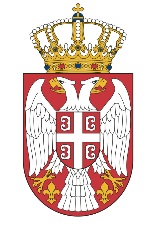 ИНФОРМАЦИЈА О РАДУаприл - јун 2022. годинеавгуст 2022. године, БеоградСАДРЖАЈI.	СЕКТОР ЗА ГРАЂЕВИНСКЕ ПОСЛОВЕ, СПРОВОЂЕЊЕ ОБЈЕДИЊЕНЕ   ПРОЦЕДУРЕ И ОЗАКОЊЕЊЕ	131. Уводне напомене	132. Законодавне и нормативне активности	143. Електронско издавање грађевинских дозвола	144. Примена Закона о озакоњењу објеката на територији Републике Србије	175. Активности на озакоњењу незаконито изграђених објеката	176.  Група за утврђивање испуњености услова за издавање лиценци за израду техничке документације и грађење објеката за које дозволу издаје министарство односно аутономна покрајина	177.  Издавање личних лиценци за инжењере, архитекте и просторне планере:	18II.	СЕКТОР ЗА СТАМБЕНУ И АРХИТЕКТОНСКУ ПОЛИТИКУ, КОМУНАЛНЕ ДЕЛАТНОСТИ И ЕНЕРГЕТСКУ ЕФИКАСНОСТ	181. Уводне напомене	192. Законодавне и нормативне активности	203. Међународна и билатерална сарадња	204. Остале активности	22III.   СЕКТОР ЗА ПРОСТОРНО ПЛАНИРАЊЕ И УРБАНИЗАМ	241. Уводне напомене	242. Одељење за просторно планирање	252.1. Законодавне и нормативне активности	252.2. Остале активности одељења:	293. Одељењe за планирање урбаног развоја	33IV.   СЕКТОР ЗА ЖЕЛЕЗНИЦЕ И ИНТЕРМОДАЛНИ ТРАНСПОРТ	351.  Уводне напомене	362.  Законодавне и нормативне активности	373.  Међународна и билатерална сарадња	384.  Остале активности	39V.   СЕКТОР ЗА ДРУМСКИ ТРАНСПОРТ, ПУТЕВЕ И БЕЗБЕДНОСТ САОБРАЋАЈА	411.  Уводне напомене	422.  Законодавне, нормативне и остале активности	423.  Одељење за друмски транспорт	434.  Група за безбедност саобраћаја	465.  Група за одржавање путева	47VI.   СЕКТОР ЗА ВОДНИ САОБРАЋАЈ И БЕЗБЕДНОСТ ПЛОВИДБЕ	491. Уводне напомене	492. Законодавне и нормативне активности	513.  Активности лучких капетанија	524.   Управа за утврђивање способности бродова за пловидбу	52VII.  СЕКТОР ЗА ВАЗДУШНИ САОБРАЋАЈ И ТРАНСПОРТ ОПАСНЕ РОБЕ	571.  Уводне напомене	572.  Законодавне и нормативне активности	583.  Стратешка документа, законска и подзаконска акта који су у фази пpипреме:	584.    Инфраструктура ваздушног саобраћаја	585.  Авио-компаније	656.   Одсек за транспорт опасне робе	66VIII.   СЕКТОР ЗА ИНСПЕКЦИЈСКИ НАДЗОР	671.  Одељење за инспекцијске послове безбедности пловидбе	672.  Одељење републичке инспекције за друмски саобраћај	683.  Одељење републичке инспекције за државне путеве	694.   Oдсек за инспекцијске послове железничког саобраћаја	705. Одељење републичке урбанистичке инспекције	716.  Одељење републичке грађевинске инспекције	72IX.   СЕКТОР ЗА МЕЂУНАРОДНУ САРАДЊУ И ЕВРОПСКЕ ИНТЕГРАЦИЈЕ	751. Групa за међународну сарадњу и европске интеграције	752. Група за спровођење пројеката финансираних из фондова ЕУ	76X.   СЕКРЕТАРИЈАТ МИНИСТАРСТВА	771.  Oдељење за правне, кадровске и опште послове	772.  Одељење за буџет и финансијско управљање	793.  Група за спровођење јавних набавки	814.  Група за планска документа и подршку управљању	845.  Група за послове интерне писарнице	841.  Одељење за управне и управно-надзорне послове	852.  Одељење за управљање пројектима	86XII.   ИНФРАСТРУКТУРНИ ПРОЈЕКТИ	881.   Инфраструктурни пројекти у области путне инфраструктуре	881.1	Ауто-пут КОРИДОР 10- Правац Е-75 ка Македонији	881.2.  Ауто-пут КОРИДОР 10 Правац Е-80, деоница Ниш–Димитровград	881.3.  Ауто-пут Е-763: Београд-Пожега-Бољаре (граница са Црном Гором)	891.4. Брза саобраћајница IБ реда, Нови Сад-Рума, тзв. Фрушкогорски коридор	931.5.  Изградњa саобраћајнице Рума – Шабац - Лозница	941.6. Изградња ауто-пута Е-761, Моравски коридор (деоница: Појате - Прељина)	951.7. Изградња ауто-пута Београд–Сарајево	971.8.  Реконструкција државног пута Нови Пазар – Тутин (дужине 20,5 км)	991.9. Пројекат рехабилитације путева и унапређење безбедности саобраћаја	991.10. Пројекат изградње државног пута IB реда бр.27, Лозница – Ваљево – Лазаревац, деоница Иверак – Лајковац дужине 18,3 км	1011.11.  Пројекат изградње државног пута, деоница: Нови Београд – Сурчин дужине 7,9 км, као наставак аутопута Е 763, Сектор: Београд - Пожега	1021.13.  Реконструкција мостова на граници са Босном и Херцеговином	1031.14.  Реконструкција мостова на граници са Републиком Хрватском	1041.15.  Пројекат изградње интермодалног терминала у Београду – Батајница	1051.16. Пројекат реконструкције и доградње граничног прелаза „Хоргош“	1061.17. Пројекат реконструкције и изградње државног пута IIA-177, деоница: Горњи Милановац – Клатићево – Таково, обилазница око Горњег Милановца	1061.19. Ауто-пут Е75, (север) деоница ауто-пута од пута А1 Хоргош–Нови Сад до граничног прелаза Келебија (Y-крак)	1081.20. Изградња тунела, деоница кроз Прослоп, на магистралном путу код Љубовије - реализација кроз оквирни споразум са Мађарском	1081.21. Проширење граничног прелаза Димитровград	1091.22. Обилазница око Пожеге	1091.23. Обилазница око Ужица	1101.24. Праћење и реализација свих активности на пројекту изградње (доградње) дела државног пута IБ реда број 13, деоница Београд - Чента – Зрењанин	1102.  Инфраструктурни пројекти у области железничке инфраструктуре	1142.1. ЕБРД IV	1142.2. ЕБРД V - Рехабилитација пруга у износу од 95 милиона евра	1152.3.  Руски кредит	1172.4.  Други руски кредит	1182.5.	Пројекат модернизације пруге Београд Центар - Стара Пазова - Нови Сад – Суботица – граница са Мађарском (Келебија) - (Будимпешта) („Пројекат мађарско- српске железнице“ – механизам Кина-Мађарска-Србија)	1192.6. Пројекат изградње железничке станице Београд Центар-Прокоп (Фаза 2)	1212.7. Реконструкција и модернизација пруге Ниш-Димитровград	1232.8.	Изградња капацитета контенерског терминала (ЖИТ) унутар станице Београд Ранжирна	1252.9. Реконструкција и модернизација дела пруге Ниш – Брестовац	1252.10.  Пројекат иновације комплекса техничко путничке станице Земун –ТПС Земун	1262.11. ЕБРД 7 - Пројекат набавке електромоторних гарнитура (ЕМГ)	1262.12. Набавка возних средстава за брзине до 200 km/h – Stadler	1272.13. Пројекат модернизације и реконструкције постојеће пруге Суботица – Хоргош – граница са Мађарском (Сегедин)	1272.14. Изградња железничке пруге Собовица – Лужнице - крак Баточина	1282.15.  Пројекат реконструкције и модернизације пруге Београд – Ниш	1292.16. Модернизација железничког сектора у Србији – прва фаза	1302.17.  Ремонт регионалних пруга	1313.   Инфраструктурни пројекти у области водног саобраћаја	1313.1.	Пројекат „Хидротехнички и багерски радови на критичним секторима на реци Дунав у Србији, између Бачке Паланке и Београда”	1313.2.  Пројекат уређења критичних сектора на реци Сави	1323.3.Изградња нове луке у Београду	1333.4. Вађење потонуле немачке флоте из Другог светског рата	1333.5. Проширивање капацитета Луке Прахово	1343.6. Проширивање капацитета Луке Богојево	1343.7.  Проширивање капацитета Луке Сремска Митровица	1353.8.  Пројекат адаптације бродске преводнице ХЕ Ђердап 2	1353.9. Пројекат Успостављања VTS и  гласовног VHF система	1363.10.  Пројекат Имплементације система хидро-метеоролошких станица и клиренса мостова	1363.11. Пројекат Развоја и инсталације система за навигационо праћење и електронско обележавање пловног пута на Сави (АtoNs)	1373.12. Нацонална академија за ванредне ситуације и обуку чланова посаде бродова	1374.	Инфраструктурни пројекти у области комуналне инфраструктуре	1384.1.  Програм водоснабдевања и канализације у општинама средње величине у Србији у сарадњи са Савезном Републиком Немачком и Немачком развојном банком KfW	1384.2.   Реализација пројекта изградње станова за припаднике снага безбедности	1434.3.   Пројекат стамбене обнове од последица земљотреса у Доситејевој улици у Краљеву	1475.  Пројекти који се финансирају из фондова ЕУ                                                                                        149                             Министар Томислав Момировић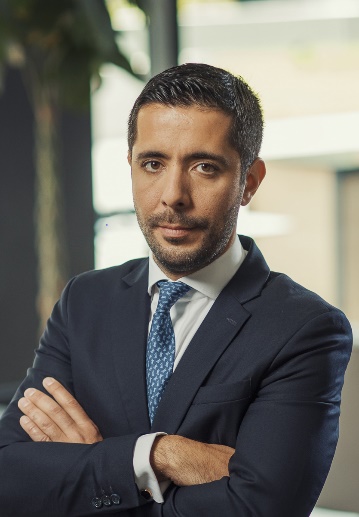 Томислав Момировић је рођен 17.10.1983. године у Београду.Дипломирао на Правном факултету Универзитета у Београду, где је био студент-продекан, члан Савета факултета и члан Савета универзитета. Од 2007. године, запослен у породичном предузећу Мона д.о.о, који су основали његови родитељи.Убрзани развој хотелске делатности ова породична компанија почиње 2011. године, издвајањем компаније Мона Хотел Манагемент д.о.о.Од оснивања нове компаније обавља функцију генералног директора фирме Мона Хотел Манагемент под чијом управом су три хотела (хотел Златибор Мона на Златибору, хотел Јавор у Кушићима, хотел Арго у Београду) и један резиденцијални објекат Вила Белла у Будви. Активни учесник у пословном удружењу ХОРЕС, где се од 2013. године налази на позицији председника скупштине ХОРЕС (Удружење хотелијера и
ресторатера – Пословно удружење хотелско угоститељске привреде), а од 2009. до 2013. обављао је функцију председник УО ХОРЕС. Породица Момировић активна је у хуманитарном раду, а заједно са Епархијом будимљанско-никшићком установила је угледну књижевну награду “Извиискра Његошева”.Од 2016. године ступа на позицију председника компаније Мона Хотел Манагемент д.о.о. Након само годину дана започета је изградња новог хотела на Дорћолу (Мона Плаза) чиме је реализована највећа инвестиција у историји компаније.Говори енглески језик. Ожењен, отац двоје деце.                           Александра Дамњановић, државна секретарка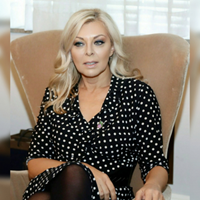 Рођена 1961. године у Београду. Завршила је Пету београдску гимназију, а дипломирала је на Правном факултету Универзитета у Београду.Од 1985-1987. године радила као адвокатски приправник. Правосудни испит положила 1986.године. Од 1987. до 2004. године у градској општини Савски венац обављала је дужности саветнице, помоћника начелника и начелника за имовинско-правне, грађевинске и комунално-стамбене послове. У периоду од 2004. до 2012. године била је помоћница министра у Министарству за капиталне инвестиције, Министарству инфраструктуре, Министарству заштите животне средине, рударства, просторног планирања и урбанизма, одговорна за рад Сектора који се бави издавањем грађевинских и употребних дозвола, енергетску ефикасност у зградарству, грађевинско земљиште, републичку грађевинску и комуналну инспекцију и управно-правни надзор у области државног премера и катастра.  Постављена је за државну секретарку у Министарству грађевинарства, саобраћаја и инфраструктуре у мају 2014. године. Предавач и аутор многобројних радова из области планирања и изградње објеката, озакоњења и грађевинског земљишта.Говори енглески језик.

Мајка пунолетног детета.              Милана Ракић, државна секретарка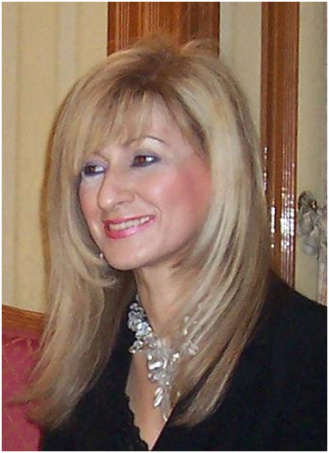 Рођена је 1954. у Краљеву где је завршила основну школу и гимназију. Дипломирала је 1977. на Правном факултету Универзитета у Београду, са просечном оценом 9,03. Од 1980. до 1987. обављала је функцију судије општинског суда у грађанској материји.Од 1987. до 2003. обављала је функцију заменика општинског, окружног и републичког јавног тужиоца, у кривичној материји.Од 2003. до 2006. обављала је послове начелника Дирекције за имовинско правне послове Државне заједнице Србије и Црне Горе (ранији назив Војни правобранилац) и секретара Министарства одбране.Од 2007. до 2012. обављала је послове шефа правне службе у ГП „ГЕМАX“ д.о.о. Београд.Од 2012. до 2017. обављала је функцију државног секретара у Министарству природних ресурса, рударства и просторног планирања и Министарства грађевине, саобраћаја и инфраструктуре. Удата, мајка двоје деце. Супруг и старији син, дипломирани правници. Млађи син доктор медицине, специјалиста интерне медицине и пулмологије (дипломе ЕУ).Носилац сертификата „Практична примена ФИДИК уговора“ од 2004. и сертификата „Стратешки ПР и лобирање“ од 2003.             Емеше Лалић Урбан, државна секретарка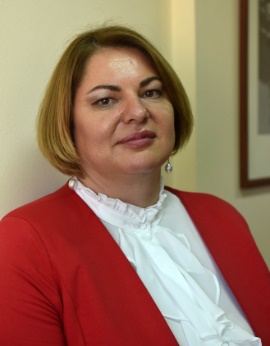 Рођена 1975. године у Сенти.После стеченог основног и средњег образовања(Гимназијa) у Сенти,уписала се на Универзитет у Новом Саду Грађевински Факултет у Суботици-смер за Конструкције 1994. године. Дипломирала је одбраном дипломског рада Пројекта монтажне АБ конструкције складишне хале (Structural design of prefabricated RC warehouse hall) са оценом 10 (десет) и стиче високо образовање у стручном називу дипломирани грађевински инжењер.Радно искуство:Од маја 1999. године до августа 2004. године је била ангажована у грађевинској фирми регистроване у Мађарској, где учествује у изградњи више објеката великих волумена.Од фебруара 2016. годинедо маја 2018. године је обављала послове координирања пописа нелегалних објеката на територији општине Ковачица.До именовања на функцију државног секретара крајем 2020.годинеобавља послове из своје надлежности од маја 2018. године на радном месту Грађевинског инспекторау Општинској управиопштине Ковачица. Има положен државни стручни испит и испит за инспектора.Поредмађарског (матерњег)  и српског језика поседује знање и користи средњи ниво енглеског језика.Удата, мајка троје деце.                              Биљана Вуксановић, државна секретарка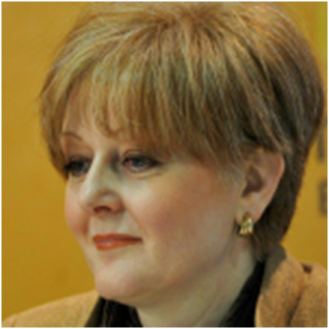 Рођена 1957.године.Основну школу и Трећу београдску гимназију завршила у Београду.Дипломирала на Грађевинском факултету Универзитета у Београду, смер путеви и железнице 1982. године.Од 1983. године професионално је ангажована у путном сектору и цео радни век до данас, одговорно обавља послове из области пројектовања, одржавања, планирања и изградње путева, као и заштите животне средине и безбедности саобраћаја.На руководећем положају је од 2004.године, првобитно на позицији Начелник Одељења за план и развој, у тадашњој Републичкој дирекцији за путеве.Од 2006. године је Директор Сектора за стратегију, пројектовање и развој, односно Извршни директор Сектора за стратегију, пројектовање и развој у ЈП „Путеви Србије“ од 2015. године.Активно је учествовала на пројектима које је финансирала ЕУ и друге финансијске организације. Успешно учествовала и руководила међународним пројектима и различитим облицима сарадње са иностраним партнерима.Има положен стучни испит за грађевинске инжењере и испит за рад у органима управе. Поседује лиценцу за овлашћеног извођача радова и одговорног пројектанта Инжењерске коморе Србије.Активан је члан у многим организацијама и има објављен велики број стручних радова, заједно са својим сарадницима и колегама.Председник Српског друштва за путеве VIA-VITA је од октобра 2014. године.Говори енглески језик.Мајка једног детета.                             Биљана Поповић, државна секретарка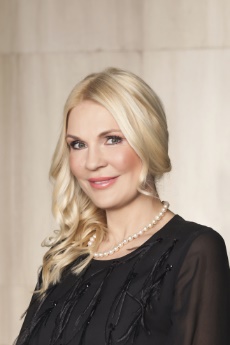 Рођена је 1972. године у Београду, дипломирани економиста.Од 2016. до 2020. године обављала је функцију државног секретара у Министарству унутрашњих послова Републике Србије, у два мандата.Од 2014. до 2016. године била је начелник Одељења за медије и комуникације Министарства унутрашњих послова Републике Србије. Од 2012. до 2014. године била је саветник у Кабинету председника Народне скупштине Републике Србије.Од 2011. до 2012. године радила је као консултант више компанија.Своју професионалну каријеру започела је на Радио телевизији Србије као новинар и водитељ, а потом и уредник у Дневнику 2 РТС-а. Након деценије рада, прелази на БК телевизију као уредник и водитељ централне информативне емисије „Телефакт“. Током своје професионалне каријере радила је на Пинк телевизији, Ентер телевизији, и напослетку на телевизији Авала као уредник, након чега напушта новинарство.Током 19 година проведених у новинарству пратила је најзначајније политичке догађаје, од парламентарних до председничких избора, ванредних догађаја, терористичких напада, елементарних непогода.Говори енглески и руски језик.                         Енес Бухић, државни секретар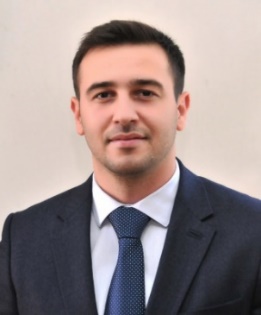 Рођен је 1992. године у Новом Пазару где је завршио основну и средњу школу. Дипломирао је на државном Грађевинском факултету, Акдениз Универзитетa у Турској.Мастер студије завршио на државном Универзитету у Новом Пазару, где је и стекао звање мастер инжењер грађевинарства.Од августа 2020. до децембра 2020. био је члан Градског већа Града Новог Пазара, задужен за грађевину и инфраструктуру.У периоду од 2018. до 2020. године био је саветник у одељењу за урбанизам у Градској управи Града Новог Пазара, као и кординатор на неколико државних пројеката са иностраним партнерима, везаних за грађевину.Од 2016. до 2017. радио је у приватној грађевинској фирми у Берлину.
Говори турски, немачки и енглески језик.УВОД            Поштовани,Част ми је што могу, у име Министарства грађевинарства саобраћаја и инфраструктуре (у даљем тексту: Министарство), да и овим извештајем представим активности Министарства зa период април-јун 2022. године. Министарство је формирано Законом о министарствима („Сл. гласник РС“, бр. 44/2014, 14/2015, 54/2015, 96/15 и 128/20), спајањем Министарства грађевинарства и урбанизма, Министарства саобраћаја и дела Министарства природних ресурса, рударства и просторног планирања. У својој законодавној активности, при предлагању законских концепата и решења, вођени смо тиме да је њихов задатак да допринесу решавању проблема са којима се свакодневно сусрећу грађани и привреда Републике Србије, а да су истовремено усклађени са европским законодавством. Посебна пажња, у складу са политиком Владе Републике Србије, посвећена је регионалним иницијативама и пројектима из домена активности ресора Министарства. Ово се посебно односи на концепт компатибилности инфраструктурних система, како међусобно, тако и у смислу укључења наших мрежа у одговарајуће европске мреже и пројекте.Као једно од систематски највећих министарстава Владе Републике Србије, овај ресор носи изразито велику одговорност у изградњи Србије за њену будућност и добробит свих грађана. Пројекти који се данас раде су најзначајнији у последњих педесет година и за циљ имају потпуно модернизацију земље која ће бити једнака у развоју са чланицама Европске уније, чијем чланству и Србија тежи. Будућност Србије вођена је снажном визијом председника Републике Александра Вучића, а реализација зависи само од преданог рада, тимски свих нас заједно.Послови који се обављају у Министарству груписани су по сродности у девет сектора, Секретаријат, две унутрашње јединице изван састава сектора и Секретаријат и два органа управе у саставу Министарства.У Министарству (без органа управе у саставу) запослено је 285 лица (на неодређено и одређено време, укључујући и постављена лица), а преглед броја запослених по стручној спреми дат је у наредној табели:Табела 1: Преглед броја запослених по стручној спреми на дан 30.06.2022. године                                                                 Извор: Секретаријат Министарства                            Ради лакшег разумевања комплексности делокруга рада Министарства, у наставку је дата Oрганизациона шема:     СЕКТОР ЗА ГРАЂЕВИНСКЕ ПОСЛОВЕ, СПРОВОЂЕЊЕ ОБЈЕДИЊЕНЕ   ПРОЦЕДУРЕ И ОЗАКОЊЕЊЕБранислав Поповић, в.д. помоћнка министра
Рођен је 1964. Године у Београду, на Вождовцу, где је завршио ОШ Јанко Веселиновић. Средњу Архитектонску техничку школу и Архитектонски факултет завршио је у Београду.Током свог радног века у периоду од 1991. године, до данас, обављао је послове и у приватном и државном сектору.Радио је послове архитекте и урбанисте у неколико приватних предузећа уз лиценце одговорног урбанисте и пројектанта: ДП План, Савски Венац Пројект, ПФБ, ПР Урбо Про. Сарађивао је са више приватних предузећа и пројектних бироа као спољни сарадник.Радио је и у предузећима чији је оснивач Град Београд, ЈП Урбанистички завод, ЈКП Паркинг сервис, ЈП Дирекција за грађевинско земљиште и изградњу Београда. У градској и општинској администрацији радио је у Секретаријату за имовинско правне послове, Секретаријату за урбанизам, у Општини Палилула. Са радног места у Републичкој Дирекцији за изградњу дошао је на место ВД помоћника Министар грађевине почетком 2021.Члан је удужења урбаниста, Друштва архитеката,  учествовао је на више архитектонско урбанистичких конкурса, стручних семинара у земљи и инстранству са објављеним радовима, радио као пројектант и урбаниста, учествовао  на трибинама и конференцијама.Члан је више стручних тела и комисија у Републици, Граду Београду и градским и приградским општинама.Говори српски и енглески језик.Живи на Новом Београду, ожењен је, отац два сина, и има од скоро унуку.1. Уводне напоменеУ Сектору за грађевинске послове, спровођење обједињене процедуре и озакоњење обављају се послови који се односе на: спровођење свих активности у оквиру обједињене процедуре електронским путем у вези са изградњом објекатa; издавање локацијских услова; издавање грађевинске дозволе; издавање решења из члана 145. Закона о планирању и изградњи; пријаву радова; издавање употребне дозволе; прибављање услова за пројектовање, односно прикључење објеката на инфраструктурну мрежу; прибављање исправа и других докумената које издају имаоци јавних овлашћења а услов су за изградњу објеката, односно за издавање локацијских услова, грађевинске и употребне дозволе из надлежности Министарства, као и обезбеђење услова за прикључење на инфраструктурну мрежу и за упис права својине на изграђеном објекту; нормативне послове и аналитику у области планирања и изградње; давање мишљења на нацрте закона; разматра примедбе и мишљења других органа на нацрте закона и предлоге других прописа; мапирање документације, кретање документације и процедура, студијско аналитички послови који се односе на утврђивање стратегије и политике развоја; координација са јединицама локалне самоуправе и имаоцима јавних овлашћења у циљу спровођења тренинга и обуке у поступку издавања електронских грађевинских дозвола; уређење услова, поступака и начина озакоњења објеката, односно делова објеката изграђених без грађевинске дозволе; израда мишљења везаних за испуњеност услова за озакоњење објеката и примену појединих одредаба Закона о озакоњењу објеката, израда предлога прописа из области утврђивања испуњености услова за озакоњење објеката; координација послова и размена информација са јединицама локалне самоуправе о утврђивању испуњености услова за издавање лиценци за израду техничке документације и грађење објеката за које дозволу издаје министарство, односно аутономна покрајина, издавање личних лиценци за инжењере, архитекте и просторне планере као и други послови из делокруга сектора.У Сектору за грађевинске послове, спровођење обједињене процедуре и озакоњење образоване су уже унутрашње јединице:Одељење за обједињену процедуру;Одсек за озакоњење незаконито изграђених објеката, издавање лиценци, нормативне послове и аналитику.У Сектору за грађевинске послове, спровођење обједињене процедуре и озакоњење у извештајном периоду од априла до јуна 2022. године реализоване су или започете следеће активности: 2. Законодавне и нормативне активности1.   		Измене и допуне Правилника o условима које треба да испуне правна лица и предузетници за обављање послова израде техничке документације, односно грађења објеката, за објекте за које грађевинску дозволу издаје министарство, односно надлежни орган аутономне покрајине ("Сл. гласник РС" бр. бр. 41/2022 и 77/2022 од 8.7.2022. године) измене и допуне Правилника ступиле на снагу 9.7.2022. године;Редовне активности: издавање грађевинских дозвола и лиценци, озакоњење објеката, управно надзорни послови и праћење спровођења закона и ефекти примене.3. Електронско издавање грађевинских дозволаУвођење електронског система за издавање грађевинских дозвола утемељено је новим Законом о планирању и изградњи, и као такав представља један од најважнијих реформских изазова са којима се суочила Република Србија. Кључни ефекти успостављања софтвера за издавање електронсих грађевинских дозвола су: брже и јефтиније добијање дозвола у Републици Србији, све процедуре око дозволе обављају се на једном месту, више инвестиција, јачање правне сигурности, борба против корупције, унапређење транспарентности, смањење пара-фискалног оптерећења инвеститора, укидање дискреционог поступања државних органа, праћење поштовања рокова и транспарентност у функцији законитог и правовременог поступања.За пет година реформи направили смо систем који је, према оценама Светске банке, бољи не само од већине земаља бивше Југославије, већ и од многих држава у ЕУ.У односу на све земље у окружењу Србија данас има најбољи и најсавременији систем издавања грађевинских дозвола, а Министарство ефикасно ради на даљем унапређењу софтвера у циљу још бржег и олакшавајућег издавања е-аката за грађење на начин да се уведу нове функционалности и надограде постојеће на основу исказаних потрeба корисника система као и анализи издавања е-аката.Све наведено резултирало је и напретком на Doing Business листи Светске банке, где је Република Србија заузела 44. позицију. Највиши ранг остварили смо у области „издавање грађевинских дозвола“, где на најновијој листи  Doing Business 2020 имамо 9. најбољу праксу на свету, што представља напредак од две позиције на листи у односу на претходни извештај и најбољи резултат у овој области до сада. Успех је признат захваљујући електронском издавању дозвола. Поређења ради, пре увођења ЦЕОП-а, били смо 186. у области издавања грађевинских дозвола. Остварен је напредак и прескочили смо чак 177 земаља и померили се са зачеља у сам врх листе. Напредак у издавању грађевинских дозвола последично повлачи за собом и напредак у другим областима - развој грађевинарства, утицај на БДП, вредност изведених радова, смањење броја незапослености, као и напредак на Doing business листи. Грађевинарство је важан покретач привредног раста и развоја у Републици Србији. Забележени раст БДП-а у 2018 од 4,4% и у 2019. години од 4,2%, највећим делом дугује баш расту грађевинске активности. Удео грађевинарства у БДП повећан је са 3,2% у 2014., на 4,5% у 2018. години, а рекордна вредност је достигнута у 2019.г. од 5,7 %.             У периоду  април - јун 2022. године на територији Републике Србије издато је укупно 7.388 аката за градњу, 4.735 локацијских услова и 1.376 употребних дозвола.Табела 2: Преглед броја издатих локацијских услова, решења о одобрењу извођења радова по члану 145., грађевинских дозвола и употребних дозвола, за територију Републике Србије, у периоду од 1. априла 2022. године до 30. јуна  2022. годинеИзвор: ЦЕОП системКроз систем ЦЕОП може се доћи до података о активним градилиштима на основу података о поднетим пријавама радова, имајући у виду да је инвеститор у обавези да поднесе пријаву радова органу који је издао грађевинску дозволу пре почетка извођења радова. Такође, кроз поступке подношења изјаве за завршетак темеља, односно конструкције се такође може пратити ток изградње објекта. Ова врста података је доступна системски. Наравно, изградња објекта није завршена завршетком његове конструкције, већ завршетком објекта у целини, тј. завршетком свих грађевинско-занатских и инсталатерских радова, као и повезивањем на инфраструктурну мрежу, што све укупно представља неопходни предуслов за издавање употребне дозволе. Употребна дозвола је акт којим се дозвољава употреба објекта. Од почетка увођења система ЦЕОП до 30.06.2022. године издато је укупно 32.864 употребних дозвола.Укупно активних градилишта на дан 30.06.2022. године било је 105.784. У периоду од 01.04.2022. године па до 30.06.2022. године било је 5.390 нових активних градилишта. Наведени податак указује на значај реформи у грађевинарству, њеном доприносу у реализацији инвестиција и новом запошљавању.Гледајући само надлежност Министарства грађевинарства, саобраћаја и инфраструктуре, у периоду од 01.04.2022. године па до 30.06.2022. године ово Министарство је издало 82 грађевинске дозволе (у овај број су укључене све издате грађевинске дозволе, привремене грађевинске дозволе, измене грађевинских дозвола и решења по члану 145. закона) што представља 1,1% од укупног броја издатих дозвола на територији РС који износи 7.388. Такође, за исти период Министарство грађевинарства, саобраћаја и инфраструктуре издало је 112 локацијских услова што представља 2,3% од укупног броја издатих локацијских услова на нивоу РС (4735).Како су инвеститори у обавези да наведу предрачунску вредност радова која је саставни део решења о грађевинској дозволи, након анализе сваког појединачног решења о грађевинској дозволи утврдили смо да, у периоду од 01.04.2022. до 30.04.2022. године, укупна предрачунска вредност свих грађевинских радова за које је Министарство грађевинарства, саобраћаја и инфраструктуре издало грађевинску дозволу износи 67 милијарди динара, тачније 67.678.704.941  милијарди динара, што представља 18,3% од укупне предрачунске вредности утврђене на основу свих дозвола  издатих на територији РС, која износи 304.891.470.462 динара (за исти период). Разлог великом учешћу вредности пројеката Министарства је што је оно надлежно за издавање дозвола за капиталне инфраструктурне пројекте великих инвестиционих вредности.Од укупне предрачунске вредности свих радова, 01.04.2022. до 30.06.2022. за које је Министарство грађевинарства, саобраћаја и инфраструктуре издало грађевинску дозволу:на железничку инфраструктуру се односи 1% од укупне предвиђене вредности радова, односно 2,7 милијарди динара.на путну инфраструктуру се односи 6,7% од укупне предвиђене вредности радова, односно  20,5 милијарди динара.на изградњу стамбено-пословних објеката се односи 6,8% од укупне предвиђене вредности радова, односно 20,9 милијарди динара.на изградњу електро-енергетске инфраструктуре се односи 3,9% од укупне предвиђене вредности радова, односно  12 милијарди динара.на изградњу гасовода се односи 0,1% од укупне предвиђене вредности радова, односно 420 милиона динара.на изградњу осталих објеката односи се 3,6% од укупне предвиђене вредности радова, односно 11 милијарди динара.У периоду од 01.04.2022 до 30.06.2022. године просечно време издавања локацијских услова на територији Републике Србије било је 25 радних дана, просечно време издавања грађевинских дозвола (заједно са чл. 145) 11 радних дана, док је просечно време за издавање употребних дозвола износило 18 радних дана, што је и приказано у Табели 3.Табела 3: Подаци о просечном времену издавања, у радним данима, електронских аката за грађење на територији Републике Србије.                     Извор: Сектор за грађевинске послове, спровођење обједињене процедуре и озакоњење	У периоду од 01.04.2022 до 30.06.2022. године одржанo je 6 седницa Републичке ревизионе комисије на којима је прегледано 54 пројеката и прихваћено свих 54.Одсек за озакоњење незаконито изграђених објеката, издавање лиценци, нормативне послове и аналитику4. Примена Закона о озакоњењу објеката на територији Републике СрбијеПрема последњим подацима формиране јединствене Базе незаконито изграђених објеката овог Министарства на територији Републике Србије евидентирано је 2.041.936 незаконито изграђених објеката. Одредбе Закона о озакоњењу објеката („Службени гласник РСˮ, број 96/15) који је ступио на снагу 27.11.2015. године, прописивале су да сви објекти на територији Републике Србије изграђени без грађевинске дозбволе буду пописани и евидентирани у складу са законом а након тога надлежни орган ће утврђивати да ли постоји основ за озакоњење. На основу наведеног по службеној дужности отпочет је поступак озакоњења за преко 1,6 милиона објеката на територији Републике Србије за које власници нису поднели захтев за озакоњење по раније важећим законима којима су уређивали област легализације незаконито изграђених објеката. Дана 6. новембра 2018. године ступиле су на снагу Измене и допуне Закона о озакоњењу објеката  („Службени гласник РСˮ, број 96/15 и 83/18) чијим одредбама је прописано да ступањем на снагу овог закона попис незаконито изграђених објеката као и рокови и сва поступања у вези са истим престали су да важе, док се поступак озакоњења за објекте за које грађевински инспектор није донео решење о рушењу, а који су видљиви на сателитском снимку територије Републике Србије из 2015. године покреће на основу обавештења о видљивости објекта, које надлежном органу за послове озакоњења доставља орган надлежан за послове државног премера и катастра. Такође, имајући у виду дуг период трајања управног спора прописано је да се рушење незаконито изграђеног објекта спроводи на основу коначног решења о озакоњењу којим се одбија или одбацује захтев за озакоњење. Оваквим законским решењима, доношењем решења о озакоњењу, овакве врсте објеката уведене су у законске токове тако да власници могу да остваре сва права, почев од прикључења на инфраструктуру, прометовања и прибављања даљих одобрења у складу са одредбама Закона о планирању и изградњи. Ефекти спровођења Закона о озакоњењу објеката најбоље се могу уочити по броју донетих решења о озакоњењу. Према подацима Министарства грађевинарства, саобраћаја и инфраструктуре, од дана ступања на снагу Закона о озакоњењу објеката, односно од 27. новембра 2015. године, па до 30. јуна 2022. године, на територији Републике Србије донето је 322.570 решења о озакоњењу, што је знатно више од броја донетих решења по свим раније важећим законима који су били на снази до новембра 2015. године, с обзиром да је за период њихове примене, од 17 година, донето око 150.000 решења о легализацији.Такође, у циљу континуираног и ефикасног спровођења озакоњења, а на предлог Министарства грађевинарства, саобраћаја и инфраструктуре, у јединицама локалних самоправа, односно органима надлежним за озакоњење, ангажовано је 855 додатних лица који раде на пословима озакоњења.5. Активности на озакоњењу незаконито изграђених објеката 	У периоду април-јун 2022. године, од стране локалних самоуправа прослеђено је 120 списа предмета по којима је поступљено у законском року, и уредно је затражена допуна.Донета су и издата 23 решења о озакоњењу. Укупно је 15 представки грађана из области озакоњења објеката и тумачења одредби Закона о озакоњењу, које су у раду. Такође је по свим донетим решењима по службеној дужности путем е-шалтера надлежним службама за катастар непокретности извршено достављање документације.6.  Група за утврђивање испуњености услова за издавање лиценци за израду техничке документације и грађење објеката за које дозволу издаје министарство односно аутономна покрајина		У периоду април-јун 2022. године у области издавања великих лиценци је урађено следеће:Одржане су 4  седнице Комисије;Разматрано је 43 захтева, за 37 су донета решења, за 6 је тражена допуна документације;7.  Издавање личних лиценци за инжењере, архитекте и просторне планере:Ступањем на снагу Закона о изменама и допунама Закона о планирању и изградњи („Службени гласник РС“број 83/2018), 6. новембра 2018. године, издавање лиценци за одговорног планера, одговорног урбанисту, одговорног пројектанта и одговорног извођача радова враћено је у надлежност Министарства грађевинарства, саобраћаја и инфраструктуре, односно укинуто је овлашћење које је Инжењерска комора Србије имала за овај делокруг послова у складу са раније важећим законом.Дана 9.2.2020. године ступио је на снагу Закон о изменама и допунама Закона о планирању и изградњи („Службени гласник РСˮ, број 9/20). Измене Закона су проистеклe из потребе усклађивања секторских прописа са ЕУ Директивом о признавању професионалних квалификација, у оквиру Преговарачког поглавља 3 - Право пословног настањивања и слобода пружања услуга, и роком који је према ревидованим НПАА био одређен за крај 2019. године.   Дана 28.2.2020. године закључен је Уговор о поверавању послова организовања стручног испита, издавања лиценци и вођења регистра између Министарства грађевинарства, саобраћаја и инфратруктуре и Инжењерске коморе Србије. У периоду април-јун 2022. године у области издавања личних лиценци је урађено следеће:Примљено је 80 захтева за лиценце и одржано је 11 седница комисија;Одобрено је 68 захтева за издавање лиценци и за иста су донета решења о издавању лиценци;за 7 захтева је тражена допуна док је 5 захтева одбијено.спроведено је полагање стручног испита у јунском испитном року. У оквиру 11 стручних области стручни испит је положило 216 кандидата и за сва лица која су положила стручни испит донета су решења о издавању лиценце.СЕКТОР ЗА СТАМБЕНУ И АРХИТЕКТОНСКУ ПОЛИТИКУ, КОМУНАЛНЕ ДЕЛАТНОСТИ И ЕНЕРГЕТСКУ ЕФИКАСНОСТ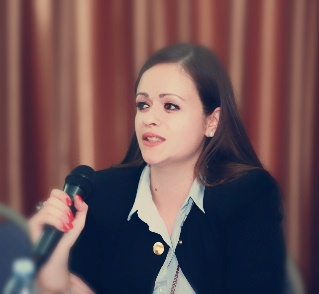 Даница Ускоковић, в.д. помоћнка министра
Рођена је 1988. године у Ужицу.Дипломирала је на Правном факултету Универзитета у Београду, јуна 2011. године, на правосудно-управном смеру, а мастер академске студије на Правном факултету Универзитета у Београду, Трговинскоправни модул, завршила је 2014. године, са просеком 9,25.Основну школу похађала у Косјерићу, а гимназију „Свети Сава“ у Пожеги.Приправнички стаж обавила у адвокатској канцеларији, као сарадник-волонтер.Од децембра 2012. до 2014. године, запослена у Министарству грађевинарства и урбанизма, Одељење за енергетску ефикасност и грађевинске производе, на пословима контроле поднетих захтева и иностраних исправа о усаглашености, изради предлога решења за формирање комисије, као и изради предлога решења о признавању иностраних исправа о усаглашности (сертификат, извештај о испитивању, декларација о усаглашености, уверење о контролисању или други документ којим се потврђује усаглашеност производа са захтевима иностраног техничког прописа), те изради решења о испуњености услова за издавање сертификата о енергетским својствима објекта високоградње – енергетског пасоша. У истом периоду, радила и у Одељењу за грађевинске послове, на провери података поднетих захтева за издавање грађевинских и привремених грађевинских дозвола и изради предлога решења грађевинских дозвола, решења за изградњу објеката и извођење радова, за које се не издаје грађевинска дозвола.
У периоду од априла 2014. до 2019. године, запослена у Министарству грађевинарства, саобраћаја и инфраструктуре, у Сектору за грађевинске послове, спровођење обједињене процедуре и озакоњење, на пословима другостепеног решавања по жалбама на решења о одређивању земљишта за редовну употребу објеката и формирању грађевинске парцеле, другостепеног решавања по жалбама на закључке по захтеву за конверзију земљишта, другостепеног решавања по жалбама на одлуке Инжењерске коморе Републике Србије, као и другостепеног решавања по жалбама на акте првостепених органа за доделу државне помоћи за отклањање последица поплава из маја 2014. године. Поред тога, радила на пословима припреме предлога закључака и учествовала у раду Комисије за давање предлога Влади за претходну сагласност за отуђење грађевинског земљишта у јавној својини по цени мањој од тржишне цене, или без накнаде. Радила на припреми предлога мишљења о примени закона и других прописа у области изградње објеката, грађевинског земљишта, озакоњења објеката, просторног и урбанистичког планирања, претварања права коришћења у право својине на грађевинском земљишту. Обављала нормативне послове из надлежности сектора и учествовала у изради и правно-техничој редакцији 15 текстова нацрта закона, измена и допуна закона и предлога правилника и уредби.Од новембра 2019. године, руководилац Групе за правне послове у Одељење за стамбену политику, комуналне делатности и енергетску ефикасност.Децембра 2020. године, постављена на место вршиоца дужности помоћника министра грађевинарства, саобраћаја и инфраструктуре – Сектор за стамбену и архитектонску политику, комуналне делатности и енергетску ефикасност.Говори енглески језик.1. Уводне напоменеУ Сектору за стамбену и архитектонску политику, комуналне делатности и енергетску ефикасност обављају се послови који се односе на: стамбену и архитектонску политику у смислу припреме и предлагања стратешких, правних и других мера за одрживи развој становања и развој архитектонске политике кроз унапређење квалитета грађене средине; израду и праћење примене прописа којима се уређује област становања, комуналних делатности, енергетскe ефикасности и грађевинских производа; усаглашавање закона и прописа са правним тековинама ЕУ и другим релевантним међународним актима у вези са остваривањем стамбених права и услуга од општег интереса; припрему предлога за унапређење стања у области архитектонске делатности, енергетске ефикасности и грађевинских производа и хармонизацију националног правног оквира са правним тековинама ЕУ у тим областима; утврђивање стратешких и акционих докумената из области становања, архитектонске политике и урбаног развоја; пружање стручне помоћи јединицама локалне самоуправе у области становања, комуналних делатности и спровођења мера стамбене и архитектонске политике; праћење развоја и примене међународних стандарда, норматива и показатеља у области становања, унапређења квалитета грађене средине, енергетске ефикасности и грађевинских производа; анализу инфраструктурних потреба и планирање и израду предлога програма локалне комуналне инфраструктуре; сарадњу и комуникацију са међународним развојним и финансијским институцијама које се баве финансирањем локалних комуналних пројеката; координацију активности учесника у пројектима локалне комуналне инфраструктуре; други послови из делокруга Сектора.У Сектору за стамбену и архитектонску политику, комуналне делатности и енергетску ефикасност образоване су уже унутрашње јединице:1.	Одељење за стамбену политику, комуналне делатности и енергетску ефикасност;2.	Одсек за архитектонску политику и грађевинске производе;3. 	Група за припрему и спровођење програма комуналне инфраструктуре.У Сектору за стамбену и архитектонску политику, комуналне делатности и енергетску ефикасност у извештајном периоду од aприла до јула 2022. године реализоване су или започете следеће активности:2. Законодавне и нормативне активности  Настављен је рад на Нацрту закона о комуналним делатностима, одржани састанци Посебне радне групе, уношење пристиглих предлога и сугестија свих чланова радне групе; Припремљен је Нацрт закона о гробљима и сахрањивању; У изради је Предлог правилника о изгледу обрасца у вези са обављањем комуналне делатности; Настављен је рад на припреми Предлога правилника за бетон и армирани бетон;Нацрт закона о изменама и допунама Закона о становању и одржавању зграда упућен другим надлежним органима на мишљење;Урађен Извештаја о јавној расправи на Предлог националне стамбене стратегије и упућен другим надлежним органима на мишљење;Предлог уредбе о мерилима за утврђивање реда првенства и начин доделе стамбене подршке запосленима код корисника ствари у јавној својини и код носиоца права коришћења ствари у јавној својини прослеђен Влади на разматрање и усвајање;Међународна и билатерална сарадњаУ изради je предлог Правилника о енергетској ефикасности зграда и предлог Правилника о условима, садржини и начину издавања сертификата о енергетским својствима зграда: овим изменама виши се хармонизација прописа са прописима ЕУ у области енергетске ефикасности у зградарсту (Директива ЕПБД 2010/31/ЕУ). У оквиру програма подршке РЕЕП Плус, који реализује ЕБРД у сарадњи са Секретаријатом енергетске заједнице, спроводе се активности на изради правилника. Решење о формирању РГ за праћење израде Правилника је донето у јануару 2018. године; у децембру 2020. године је услед формирања нове Владе донето ново Решење о формирању РГ. До сада је припремљен финални нацрт Националне методологије прорачуна (8. верзија документа достављена у септембру 2020.), као и финални нацрт Трошковно-оптимизациона студије за стамбене зграде (4. верзија документа достављена у новембру 2020. године). У оквиру пројекта српско-немачке сарадње ГИЗ (ДКТИ ЕЕ) припремљена је и усвојена финална верзија Трошковно-оптимизациона студије за нестамбене зграде (финална верзија достављена у јулу 2019. годинеУ децембру 2020. достављен нацрт Правилника о енергетској сертификацији зграда, а у јануару 2021. године нацрт Правилника о енергетској сертификацији зграда. Обзиром на примедбе РГ, финални нацрт Националне методологије прорачуна, финални нацрт Трошковно-оптимизациона студије за стамбене зграде, као ни нацрти Правилника још увек нису усвојени. Неопходно је проналажење решења за превазилажење проблема јер страни консултант сматра да је достављањем последњих верзија завршио рад, док техничка радна група која прегледа достављени материјал сматра да је неопходно да се изврше значајне исправке пре усвајања;У оквиру активности везаних за Преговарачко поглавље 1 – Слобода кретања робе, ажурирани су: Годишњи извештај о напретку и Национални план усвајања правних тековина (НПАА) 2022-2025, у делу који се односи на грађевинске производе;У оквиру програма: Promoting Good Governance in Serbia, модул: Support to Public Administration Reform in the EU Accession Process који финансијски подржава GIZ, у оквиру припреме за дводневну посету ЕУ експерта на пројекту, припремљени материјали за експерта (превод домаће регулативе из области грађевинских  производа и табеле усклађености са прописима ЕУ);Припремљен одговор на захтев Министарства трговине, туризма и телекомуникација на упит Министарства вањске трговине и економских односа БиХ, којем се обратила фирма „SACOM d.o.o.“ из Босне и Херцеговине поводом наводних баријера за стављање на тржиште саобраћајних знакова и заштитних ограда за путеве које садрже Техничка упутства ЈП „Путеви Србије” број: БС-06 и БС-04/2021;   У оквиру учешћа у раду Радне групе за учешће у изради Студије о утицају ЕУ прекограничног механизма за прилагођавање угљеника (CBAM) на српску привреду, размотрен Први нацрт техничког извештаја Студије;У оквиру активности пројекта IPA 2017 EU FOR SERBIA – SUPPORT FOR SAFER PRODUCTS одржана је једнодневна радионоца на којој су представљени одговори ЕУ експерта на раније постављена питања везана за разјашњење одређених питања о практичној примени Regulation (EU) 305/2011 on Construction Products, која је у РС преузета Законом о грађевинским производима („Службени гласник РС”, брoj 83/18), и представљен је предлог новог прописа ЕУ за грађевинске производе;Учешће у изради извештаја о спровођењу Акционог плана за Поглавље 23;Сарадња са немачком агенцијом ГИЗ на развоју концепта Социјални град;Учешће у припреми пројекта социјалног становања за финансирање средствима ЕУ кроз ИПА 2023;У оквиру рада Радне групе за међусобно признавање академских и професионалних квалификација у региону Западног Балкана која је формирана Одлуком Владе од 27. маја 2021. године, дати су предлози за усаглашавање следећих споразума: „Decision of the joint committee of the central European free trade agreement on the disciplines establishing a general system for the recognition of professional qualifications (CEFTA)“ и „Agreement on the recognition of professional qualifications of doctors of medicine, doctors of dental medicine and architects in the context of the central European free trade agreement region (RCC)“. Предлози усаглашавања нацрта споразума које је дала Република Србија разматрани су крајем августа и током септембра кроз више рунди преговора и консултација са експертима у организацији RCC и CEFTA, као и билатералним састанцима са RCC и CEFTA. У оквиру активности преговарачке групе (ПГ3) и пројекта PLAC III, израђен је предлог регулисаних професија у области планирања и изградње и достављен Министарству трговине, туризма и телекомуникација ради припреме подзаконског акта којим ће бити утврђена Листа регулисаних професија Републике Србије, а на основу Закона о регулисаним професијама и признавању професионалних квалификација.4. Остале активностиУ току је прикупљање података које достављају јединице локалне самоуправе о обављању комуналних делатности на територији Републике Србије у току 2021. године на основу којих ће бити израђен Извештај о обављању комуналних делатности на територији Републике Србије.  Прикупљени подаци на основу Уредбе о садржини и начину вођења евиденције привредних субјеката који обављају одређену комуналну делатност („Службени гласник РСˮ, број 94/19) уносе се у Евиденцију;  Припремљена су мишљења о примени прописа, питања грађана (поштом, путем и-мејла и телефонски путем) као и информација од јавног значаја која се односе на Закон о комуналним делатностима, Уредбе о начину и условима за отпочињање обављања комуналних делатности, Уредбе о садржини и начину вођења евиденције привредних субјеката који обављају одређену комуналну делатност, као и других прописа из области комуналних делатности;   Комисија за праћење примене одредби Посебног колективног уговора за јавна предузећа у комуналној делатности на територији Републике Србије разматрала је поднете захтеве репрезентативних синдиката и других подносиоца захтева ради тумачења одредби тог Посебног колективног уговора;  Припремљени одговори за мишљење репрезентативних синидиката и јавних комуналних предузећа ради тумачења одредби Посебног колективног уговора за јавна предузећа у комуналној делатности на територији Републике Србије, а који се односе пре свега на Закључак Владе 05 Број: 120-814/2022 од 3. фебруара 2022. године којим је усвојена препорука јединицама локалне самоуправе, као оснивачима јавних комуналних предузећа, да приступе измени општег акта у циљу повећања основне зараде запосленима у тим предузећима у 2022. години, уколико до дана доношења овог закључка општи акт у том делу није измењен или није покренут поступак његове измене;  Прегледана је документација и припремљени су захтеви као материјал по коме треба да поступа Комисија која проверава испуњеност услова за отпочињање обављања комуналних делатности, а у складу са Законом о комуналним делатностима („Службeни гласникˮ, бр. 88/11, 104/16 и 95/18) и Уредбом о начину и условима за отпочињање обављања комуналних делатности („Службeни гласникˮ, бр. 13/18, 66/18 и 51/19).  Учешће у својству члана Радне групе за потребе израде Нацрта закона о јавним путевима;Дато је 5 мишљења о примени прописа који се односе на грађевинске производе и 9 одговора на питања из исте области упућених мејлом, у оквиру функционисања Електронске контакт тачке за грађевинске производе;Донето 1 решење о признавању иностране исправе о усаглашености;Одржан online састанак Комисије за именовање тела за оцењивање и верификацију сталности перформанси грађевинских производа у складу са српском техничком спецификацијом SRPS EN 12899-1:2011 – Фиксни, вертикални саобраћајни знакови на путевима – Део 1: Фиксни знакови, утврђеном Правилником са списком српских стандарда којима су преузети хармонизовани стандарди који се примењују у складу са законом којим се уређују грађевински производи и списком донетих српских докумената за оцењивање  („Службени гласник РС“, број 120/21);Одржана 3 састанка Комисије у ужем саставу за именовање тела за оцењивање и верификацију сталности перформанси грађевинских производа у складу са српском техничком спецификацијом SRPS EN 1090-1:2012  – Извођење челичних и алуминијумских конструкција – Део 1: Захтеви за оцену усаглашености конструкцијских компонената, утврђеном Правилником са списком српских стандарда којима су преузети хармонизовани стандарди који се примењују у складу са законом којим се уређују грађевински производи и списком донетих српских докумената за оцењивање  („Службени гласник РС“, број 120/21). Припремљен Извештај Комисије о прегледу документације и подносилац захтева писмено обавештен о недостацима у документацији;Дата сагласност на захтев Instituta IMS a.d. као именованог тела за техничко оцењивање за производну област: цемент, грађевински креч и друга хидраулична везив за израду Српског документа за оцењивање за сулфатно отпорни Портланд-композитни цемент;Прегледана документација у поступку по захтеву за именовање тела за оцењивање и верификацију сталности перформанси грађевинских производа у складу са Правилником о техничким захтевима за фракционисани агрегат за бетон и асфалт („Службени гласник РС“, број 78/20);Донето решење о именовању за тело за оцењивање и верификацију сталности перформанси грађевинских производа у складу са Правилником о техничким захтевима за фракционисани агрегат за бетон и асфалт („Службени гласник РС“, број 78/20) и прослеђено Министарству привреде, ради уписа у регистар именованих тела;Одржана online обука са консултацијама о појединим питањима примене Закона о грађевинским производима за произвођаче цемента;Одржана једнодневна радионица у организацији Завода за заваривање, о примени српске техничке спецификације SRPS EN 1090-1:2012  – Извођење челичних и алуминијумских конструкција – Део 1: Захтеви за оцену усаглашености конструкцијских компонената, за учеснике у реализацији пројекта ODG TENT B;Континуиране активности на одржавању Централног регистра енергетских пасоша (ЦРЕП) - базе података о енергетским пасошима, инжењерима енергетске ефикасности и овлашћеним организацијама;Издата су 4 Решења о испуњености услова за издавање сертификата о енергетским својствима зграда овлашћеним организацијама и унети су у ЦРЕП систем;Верификовано је 863 енергетских пасоша у Централном регистру енергетских пасоша у извештајном периоду (од 01.04.2022. до 30.06.2022.); Министарству је достављено 247 енергетских пасоша које су издале овлашћене организације, а које су у обавези да доставе министарству један примерак издатог пасоша, ради вођења интерне базе;Припрема мишљења о примени прописа из области енергетске ефикасности у писаној форми, давање инструкција инжењерима и овлашћеним организацијама о поступању у процесу уноса података у ЦРЕП систем у писаној форми, мејлом (мејлом) и усмено;Континуирано праћење спровођења планираних мера и активности у области унапређења енергетске ефикасности у зградарству и периодично извештавање о напретку за потребе припреме Извештаја о спровођењу НПАА- ПГ 15; Учешће у својству члана Радне групе за израду Интегрисаног националног плана за енергетику и климу у надлажности МРЕ и активно учешће у пружању потребних информација из области рада МГСИ;Активности у оквиру организационог одбора за припрему дводневног догађаја – Национални урбани форум (11. и 12. април), координација и припреме за пленарно представљање досадашњих активности на изради Нацрта Националне архитектонске стратегије (НАС), те припрема и усаглашавање програма паралелне сесије „Квалитет грађене средине и урбани развој“;Одржан стручни панел „Ка Националној архитектонској стратегији: стратешки правци и будуће акције“, у сарадњи са Архитектонским факултетом Универзитета у Београду, 04.04.2022, а ради упознавања шире стручне јавности са израдом документа јавне политике и отпочињања процеса јавних консултација;Припрема презентације за представљање Нацрта Националне архитектонске стратегије на стручном панелу (правни и стратешки оквир, релевантни међународни документи, процес рада на документу, визија и циљеви), као и за представљање Нацрта НАС у оквиру Националног урбаног форума који је одржан 11. и 12. априла 2022. године;У оквиру Националног урбаног форума 12. априла, одржана паралелна сесија „Квалитет грађене средине и урбани развој“, са циљем представљања Нацрта Националне архитектонске стратегије и предлога посебних циљева и мера за спровођење НАС; Иновирање и допуна предлога мера за остваривање циљева НАС и утврђивање активности за први Акциони план за спровођење НАС за период 2023.-2025. године;Припремљен материјал радне верзије Нацрта националне архитектонске стратегије за постављање на сајт е-консултације са роком за давање коментара до 15. јула 2022.Праћење спровођења пројеката који се финансирају средствима ИПА16 и ИПА 2018;Припремљен Нацрт Смерница о заштити од/приликом принудних исељења изазваних развојним активностима у складу са Законом о становању и одржавању зграда;Урађени део извештаја о примени члана 11. Међународног пакта о економским, социјалним и културним правима из области стамбених права за потребе извештавањаУН Комитет за економска, социјална и културна права;У оквиру праћења примене Закона о становању и одржавању зграда дато је око 240 писаних мишљења на захтеве физичких и правних лица (40 мишљења поштом и око 200 мишљења путем и-мејла), као и око 250 одговора телефонским путем.III. СЕКТОР ЗА ПРОСТОРНО ПЛАНИРАЊЕ И УРБАНИЗАМ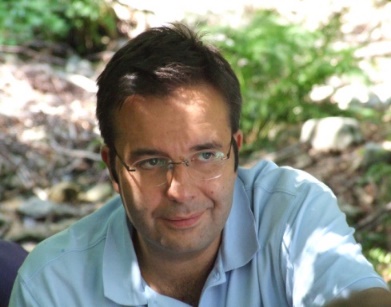 мр Ђорђе Милић, помоћник министраРођен у Београду 1970. године, где је завршио основно, средње и високо образовање. Магистрирао је на смеру за просторно планирање Географског факултета Универзитета у Београду 2007. године. Припрема докторску дисертацију на тему ''Аналитички модел потенцијала и ограничења просторног развоја''. Од 2003. до 2014. године је запослен у Републичкој агенцији за просторно планирање на месту помоћника и заменика директора. Запослен у Заводу за просторно планирање и урбанизам Министарства грађевинарства од 1997. до 2003. године. На место в. д. помоћника министарке у Министарству грађевинарства, саобраћаја и инфраструктуре постављен је 2015. године до 30.8.2017. године. Дана 31.8.2017. године постављен је на положај помоћника министарке на пет година.             Учествовао у припреми, координацији, праћењу израде, изради, стручној контроли и јавном увиду више десетина планских докумената. Учествовао у изради више десетина нацрта законских и подзаконских аката из области планирања и изградње, становања и заштите животне средине.Објавио преко 30 стручних чланака у међународним и домаћим монографијама, зборницима радова и стручним часописима.             Члан Инжењерске коморе Србије (број лиценце одговорног планера 100 0083 04). Члан Асоцијације просторних планера Србије од оснивања (1997. године). Ожењен је и има сина.1. Уводне напоменеУ Сектору за просторно планирање и урбанизам обављају се послови који се односе на: просторно планирање и урбанизам; утврђивање услова за израду планских докумената; спровођење планских докумената; обављање других послова одређених законом.Извршење наведених послова подразумева следеће послове и активности: послови који се односе на припрему, координацију и праћење израде: Просторног плана Републике Србије и програма имплементације Просторног плана Републике Србије, регионалних просторних планова и програма имплементације регионалних просторних планова, просторних планова подручја посебне намене; пружање стручне помоћи и припремање извода из Просторног плана Републике Србије, регионалних просторних планова, просторних планова подручја посебне намене за потребе израде просторних планова јединица локалне самоуправе; успостављање јединственог система показатеља за просторно планирање у складу са системом ESPON; успостављање и развој информационог система о стању у простору за потребе израде годишњег извештаја о остваривању Просторног плана Републике Србије и извештаја о стању у простору Републике Србије; успостављање и развој инфраструктуре просторних информација у складу са INSPIRE директивом; вођење базе података о планским документима заснованој на географским информационим системима; обезбеђивање доступности информација о планским документима на интернету. У Сектору за просторно планирање и урбанизам се обављају послови стручне контроле планских докумената из надлeжности Републике Србије; контроле усклађености планских докумената за које је надлежно Министарство грађевинарства, саобраћаја и инфраструктуре у складу са Законом о планирању и изградњи; припреме аката за документе просторног планирања из надлежности Републике Србије (одлука о изради и уредба о утврђивању докумената просторног планирања, Нацрт закона о Просторном плану Републике Србије); спровођење поступка раног јавног увида и јавног увида у планске документе из надлежности Републике Србије; припреме, координације и праћење израде националне политике одрживог урбаног развоја; давање сагласности на генерални урбанистички план и урбанистички план који се израђује у обухвату плана подручја посебне намене унутар граница проглашеног или заштићеног природног добра; пружање стручне помоћи у припремању и доношењу урбанистичких планова; давање предлога за именовање чланова комисије за планове јединица локалне самооуправе; учествовање у раду комисија за планове јединица локалне самоуправе и пружање стручне помоћи комисијама за планове јединица локалне самоуправе; давање података и услова за израду планских докумената по захтеву носиоца израде плана, као и друге документације од значаја за израду планског документа; вођење евиденције о урбанистичким плановима за које је издата сагласност министра надлежног за послове урбанизма; учествовање у припреми стручних основа за израду прописа у области планирања и уређења простора и насеља; стручна провера планске документације за утврђивање јавног интереса; давање мишљења о исправности планске документације за утврђивање јавног интереса; праћење и анализа примене прописа у области планирања урбаног развоја; предлагање и извршавање мера за унапређење стања у простору и насељима Републике Србије; су/финансирање израде урбанистичких планова; други послови из делокруга сектора.	У Сектору за просторно планирање и урбанизам образовани су:	-Одељење за просторно планирање;	-Одељење за планирање урбаног развоја.2. Одељење за просторно планирање2.1. Законодавне и нормативне активности
У периоду април –јун 2022. године није било нормативних и законодавних активности. У току су активности на припреми Предлога следећих одлука: Предлог одлуке о изради Просторног плана подручја посебне намене за реализацију   пројекта регионалног пречишћавања отпадних вода на територији јединица локалних самоуправа Пожега, Ужице и АриљеПредлог одлуке о изради Просторног плана подручја посебне намене СРП РтањПредлог одлуке о изради Просторни плана подручја посебне намене магистралних и разводних гасовода источне Србије са елементима детаљне регулацијеПредлог одлуке о изради Измена и допуае ППППН коридора аутопута Београд – Зрењанин – Нови Сад5. Предлог одлуке о изради Просторног плана подручја посебне намене Неготинског Виногорја6. Предлог одлуке о изради Просторног плана подручја посебне намене система реверзибилне хидроелектране ''Бистрица'' и Хидроелектране ''Потпећ''7. Предлог одлуке о изради Просторног плана подручја посебне намене брзе саобраћајнице 1Б реда Остружница – Обреновац8. Предлог одлуке о изради Просторног плана подручја посебне намене инфраструктурног коридора железничке пруге Београд Центар - Ресник - Младеновац - Велика Плана9. Предлог одлуке о изради Измена и допуна Просторног плана подручја посебне намене инфраструктурног коридора железничке пруге Београд – Ниш	II Стратешка документа, законска и подзаконска акта који су у фази пpипреме:Просторни план Републике Србије за период од 2021. до 2035. године;Просторни план подручја посебне намене ауто-пута Е-761, деоница Пожега–Ужице–граница са Босном и Херцеговином; Просторни план подручја посебне намене инфраструктурног коридора Београд–јужни Јадран, деоница Пожега-Бољаре (граница са Црном Гором) (ауто-пут Е-763);Измене и допуне Просторног плана подручја експлоатације Колубарског лигнитског басена;Просторни план подручја посебне намене за изградњу Термоелектране „Колубара БИзмене и допуне Просторног плана подручја посебне намене инфраструктурног коридора аутопута Е-75 Суботица – Београд (Батајница);Просторни план подручја посебне намене планине Цер;Просторни план подручја посебне намене Националног фудбалског стадиона;Просторни план подручја посебне намене Борско–мајданпечког рударског басена;Просторни план подручја посебне намене за реализацију пројекта изградње центра за специјалистичку обуку и усавршавање припадника полиције на локацији Липовица II на територији градске општине Барајево у Београду (радни назив);Просторни план подручја посебне намене инфраструктурног коридора државног пута IБ реда, деоница Параћин – Зајечар – Неготин; Просторни план подручја посебне намене за реализацију пројекта „српско-кинески индустријски парк Михајло ПупинˮИзмене и допуне Просторног плана подручја посебне намене хидроелектрана „Бродарево 1” и „Бродарево 2” на реци Лим;Просторни план подручја посебне намене мешовитог војно-цивилног аеродрома „Морава”;Просторни план подручја посебне намене туристичке дестинације Кучајске планине;Просторни план подручја посебне намене Националног парка Ђердап;Измене и допуне Просторног плана подручја посебне намене уређења дела приобаља града Београда – подручје приобаља реке Саве за пројекат „Београд на води”;Просторни план подручја посебне намене инфраструктурног коридора државног пута I реда „Вожд Карађорђе” Измене и допуне Просторног плана подручја посебне намене Националног парка Копаоник;Просторни плана подручја посебне намене нове луке у БеоградуПросторни план подручја посебне намене за батајнички канализациони систем;Просторни план подручја посебне намене за реализацију пројекта експлоатације злата на истражном простору „Потај Чука-Тисницаˮ;Просторни план подручја посебне намене разводног гасовода РГ-13 Београд-Ваљево-Лозница са елементима детаљне регулације.Просторни план подручја посебне намене инфраструктурног коридора брзе саобраћајнице IБ реда од Крагујевца до везе са државним путем IA реда А5 (Е-761);Просторни план подручја посебне намене акумулације БоговинаПросторни план подруцја посебне намене брзих саобраћајница IБ реда Голубац-Доњи Милановац-Брза Паланка и Кладово – НеготинПросторни план подручја посебне намене слива акумулације „Гружа”Просторни план подручја посебне намене регионалног система јавне канализације, Златиборског и Моравичког управног округаИзмене и допуне Просторног плана подручја посебне намене државног пута IБ реда број 27 Лозница-Ваљево–Лазаревац, деоница Иверак–Лајковац (веза са аутопутем Е-763 Београд – Јужни јадран, деоница Београд–Пожега)Измене и допуне Просторног плана подручја посебне намене археолошког налазишта Бело брдоУ оквиру активности на припреми и изради планских докумената који су у процедури, одржано је више састанака, седница раног јавног увида, стручне контроле и јавног увида.и јавног увида.III Урбанистички пројектиСписак потврђених урбанистичких пројеката у периоду април - јун 2022. године1.	Урбанистички пројекат за изградњу стубова објекaта јавне намене средњенапонске и нисконапонске електроенергетске мреже - ДП IБ реда број 27 Лозница–Ваљево–Лазаревац, деоница Иверак–Лајковац, на К.П. 1719/1, 1709/1, 1703/1, 1270/1 КО Непричава и К.П. 728/1, 727/1 КО Словац у Лајковцу.2. Урбанистички пројекат за изградњу државног пута, деоница Нови Београд - Сурчин као наставак ауто-пута Е763 Београд-Пожега;3.	Урбанистички пројекат реконструкције и изградње комплекса Опште болнице Здравственог центра УжицеСписак урбанистичких пројеката који су у процедури доношењау периоду април - јун  2022. годинеУрбанистички пројекат за изградњу црпне станице „Ушће нова“, градска општина Нови Београд;Верификација идејног решења за изградњу дела I фазе комплекса железничке станице Нови Београд у блоку 42 на Новом Београду;Урбанистички пројекат за изградњу мултифункционалног терена на катастарској парцели број 10/2 КО Копаоник;Урбанистички пројекат функционалне целине ЕКО ПАРК у комплексу фабрике TRAYAL у Крушевцу на к.п. бр. 37/17 и 37/1 (део) обе КО Паруновац;Урбанистички пројекат реконструкције и изградње комплекса Опште болнице Здравственог центра Ужице;Урбанистички пројекат фабрике ОБИЛИЋЕВО (локација Јасиковац);Урбанистички пројекaт за изградњу појединачних стубова на високонапонском воду 110 kV бр. 1184 ТС „Нови Пазар 1” - ТС „Тутин” – увођење у нову ТС 110/35 kV Тутин и ТС Нови Пазар 1;Верификација идејног решења пословно стамбеног комплекса „SKYLINE BELGRADE”, ул. Кнеза Милоша 90-92, Београд, К.П. 1417 К.О. Савски венац (ИР са изменом спратне висине објекта Ц, Фаза 2);Верификација идејног решења - Београдски метро, Линија 1, Фаза 1 - нова трафостаница високог напона „Сајам”, грађевинска парцела ТС-2 која се састоји од делова катастарских парцела 11121/18 и 10652/2 КО Савски венац; иВерификација идејног решења - Београдски метро, Линија 1, Фаза 1 - нова трафостаница високог напона „Карабурма”, грађевинска парцела ТС-3 која се састоји од делова катастарских парцела 7/16 и 5110/12 КО Палилула;Урбанистички пројекат за изградњу државног пута, деоница Нови Београд - Сурчин као наставак ауто-пута Е763 Београд-Пожега;Урбанистички пројекат за урбанистичко архитектонску разраду локације за изградњу објекта гараже, спратности П+3 у комплексу Универзитетског Клиничког центра Србије, Савски венац у Београду. Урбанистички пројекат за изградњу мултифункционалног терена на катастарској парцели број 10/2 КО Копаоник;Урбанистички пројекат функционалне целине ЕКО ПАРК у комплексу фабрике TRAYAL у Крушевцу на к.п. бр. 37/17 и 37/1 (део) обе КО Паруновац;Урбанистички пројекат за изградњу на к.п. бр. 1055 и к.п. бр. 1056 КО Лозница;Урбанистички пројекат за изградњу канализационе инфраструктуре од излазне станице кабинске жичаре – гондоле „Брзеће (Бела река) – Мали Караман” до планинарског дома „Ртањ” на Копаонику, општине Брус и Рашка;Урбанистички пројекат система за оснежавање ски стазе „Крчмар” у ски центру КОПАОНИК на парцелама 1877/3, 1877/5, део 1897, 1868/2, део 1903, 1319/14, 1328/4, део 1328/3 и део 1877/4 КО Брзеће, општина Брус;Урбанистички пројекат система за оснежавање ски стаза „Караман гребен 1 и 2” у ски центру Копаоник, општина Рашка.2.2.  Остале активности одељења:Одговор на допис у вези Државног пута I Б реда, Ауто-пут Е-75 Београд – Ниш (петља „Пожаревац”) – Пожаревац (обилазница) – Велико Градиште – Голубац у вези могућности измештања кружног тока неколико метара даље у односу на постојећу локацију, како би се стекли услови да камиони несметано излазе са парцеле.Припрема дописа који се односи на трансевропски (Атлански океан – Црно море) мултимодални саобраћајни коридор Исток (Црноморски коридор).Обука Национална академија за јавну управу на тему: „Јавне набавке – коришћење критеријума економски најповољније понуде у области саветодовних и консултантских услуга”, која је одржана 18. априла 2022. године.Припрема конкурсне документације са потребним прилозима за ППППН водоакумулације Боговина.Припрема квота мај-децембар 2022. године. припрема одговора на захтев РЕРИ-ја за приступ информацијама од јавног значаја, у вези ППППН НП Ђердап;давање мишљења седницама Владе мејлом на захтев МЗЖС: Предлог одлуке о изради стратешке процене утицаја на животну средину Програма прилагођавања на измењене климатске услове са Акционим планом;учествовање у раду Комисије МГСИ за спровођење Јавног конкурса за доделу бесповратних средстава из буџета Републике Србије у 2022. години за суфинансирање израде планских докумената за ЈЛС на територији Републике Србије;разматрање конкурсне документације са потребним прилозима за ППППН водоакумулације Гружа;давање сагласности на доказе и извештај о ЈН 9/22, ПП националног стадиона друга фаза (јавним набавкама МГСИ);интерно разматрање Предлог одлуке о изради ППППН Неготинског виногорја;учествовање на Националом урбаном форуму 11. и 12. априла (преко зооом апликације) који ће бити одржан у Београду у Палати Србија;ажурирање извештаја о међународној сарадњи са следећим земљама: Азербејџаном, Турском, Босном и Херцеговином, Швајцарском, Индонезијом, Малезијом, Вијетнамом, Сингапуром, Саудијском Арабијом, Пољском, Уједињеним Краљевством Велике Британије и Северне Ирске и Монголијом.	припрема одговора на Захтев за приступ информацијама од јавног значаја, који је поднет од стране Регулаторног института за обновљену енергију и животну средину – РЕРИ, послато на мејл 'zahtev.iojz@mgsi.gov.rs', 4 маја 2022;припрема мишљење на Нацрт одлуке о проглашењу Заштићеног станошта ''Зимовалиште Малог вранца'' послат ка МЗЖС(број: 350-01-00976/2022-11 од 25.5.2022)учествовање у припреми Конкурсне документације за Просторни план подручја посебне намене слива акумулације „Боговина” са пратећом техничком и студијском документацијом.интерно разматрање Предлога одлуке о изради Просторног плана подручја посебне намене са елементима детаљне регулације за разводни гасовод РГ 08-20 Златибор – Пријепоље са одвојцима за Прибој РГ 08-21 и Нову Варош РГ 08-22, и разводни гасовод РГ 09-04/3 ГРЧ Глоговик  - Сјеница на животну средину;учествовање на припремном састанку за ''Explanatory closing benchmark meeting for chapter 27'' одржан 4. маја 2022. године, преко zoom апликације;учествовање на састанку са Европском комисијом ''Explanatory closing benchmark meeting for chapter 27'' одржан 5. маја 2022, преко линка;упознавање са Оперативним закључцима са састанка са Европском комисијом у вези са мерилима за затварање Поглавља 27 - Животна средина и климатске промене, одржаног 5. маја 2022. године (преко мејла);ажурирани су извештаји о међународној сарадњи или је одговорено да сарадња не постоји са следећим земљама: Кином, Екваторијалном Гвинејом, Ганом и Републиком Малави, Грчком, Мексиком, Ел Салвадором и Панамом, Мађарском, Немачком, Турском, Француском, Албанијом, Хрватском и Аустријом.Урађена су решења о образовању Комисије за стручну контролу Урбанистичког пројекта за изградњу на к.п. бр. 1055 и к.п. бр. 1056 КО Лозница и Урбанистичког пројекта Комплексa фабрике „Henkel Srbija  d.o.o. Beograd” у Крушевцу (2022); Комисије за стручну контролу Урбанистичког пројекта петље „Рума” са припадајућим саобраћајницама; Комисије за стручну контролу Урбанистичког пројекта за изградњу канализационе инфраструктуре од излазне станице кабинске жичаре – гондоле „Брзеће (Бела река) – Мали Караман” до планинарског дома „Ртањ” на Копаонику, општине Брус и Рашка, Урбанистичког пројекта система за оснежавање ски стаза „Караман гребен 1 и 2” у ски центру Копаоник, општина Рашка и Урбанистичког пројекта система за оснежавање ски стазе „Крчмар” у ски центру КОПАОНИК на парцелама 1877/3, 1877/5, део 1897, 1868/2, део 1903, 1319/14, 1328/4, део 1328/3 и део 1877/4 КО Брзеће, општина Брус и Урбанистичког пројекта за изградњу апарт хотела на кат. парцели бр. 1451/221 К.О. Јабланица.Прослеђен је допис адвоката Велицки Ненада из Врбаса, као пуномоћника Вере Адамовић из Чонопље ЈП „Путеви Србијеˮ на даљу надлежност.Припремљен интерни налог за плаћање носиоцу посла GDi Solutions d.o.o, за одржавање ESRI ArcGIS софтвера.Припремљене квоте за јун-децембар 2022. године.Припрема конкурсне документације са потребним прилозима за ППППН водоакумулације Боговина.Припрема информације за ППППН Национални фудбалски стадионУрађено је решење о образовању Комисије за спровођење поступка раног јавног увида у Просторни план подручја посебне намене инфраструктурног коридора железничке пруге Београд Центар - Ресник - Младеновац - Велика Плана.Урађен је допис Општини Пријепоље за давање мишљења у вези примене одредби Закона о планирању и изградњи.Урађени су интерни налози за плаћање следећих комисија: Комисијe за јавни увид у Нацрт Просторног плана подручја посебне намене туристичке дестинације Кучајске планине; Комисије за стручну контролу Урбанистичкoг пројекта за изградњу канализационе инфраструктуре од излазне станице кабинске жичаре – гондоле „Брзеће (Бела река) – Мали Караман” до планинарског дома „Ртањ” на Копаонику, општине Брус и Рашка, Урбанистичкoг пројекта система за оснежавање ски стаза „Караман гребен 1 и 2” у ски центру Копаоник, општина Рашка и Урбанистичкoг пројекта система за оснежавање ски стазе „Крчмар” у ски центру Копаоник на парцелама 1877/3, 1877/5, део 1897, 1868/2, део 1903, 1319/14, 1328/4, део 1328/3 и део 1877/4 КО Брзеће, општина Брус, број 350-01-00777/2022-11 од 17.05.2022.г; Комисије за стручну контролу Урбанистичкoг пројекта за изградњу на к.п. бр. 1055 и к.п. бр. 1056 КО Лозница и Урбанистичког пројекта комплекса фабрике „Henkel Srbijaˮd.o.o Beograd у Крушевцу (2022), број 350-01-00867/2022-11 од 10.05.2022.г; Комисије за стручну контролу Урбанистичког пројекта фабрике ОБИЛИЋЕВО (локација Јасиковац);Комисије за стручну контролу Урбанистичког пројекта за уређење и изградњу објеката авио хангара Авиослужбе Владе РС, са анексима, платформом и маневарском површином и пратећом инфраструктуром и Комисије за стручну контролу урбанистичких пројекта на територији АП Београда.Припремљен је план квота јул – децембар 2022. године.Припремљен је допис Министарству капиталних инвестиција Црне Горе у вези података за планску документацију која је везана за инфраструктурне пројекте према Црној Гори. Припрема интерног налога за плаћање месечног одржавања GDI Solutions.припрема предлога одговора на питања новинарке листа Нова (Ђорђу Милићу  мјелом) у вези израде ППППН туристичке дестинације Кучајске планине;интерно разматрање Одлуке о изради измена и допуна Просторног плана подручја посебне намене коридора аутопута Београд – Зрењанин – Нови Сад;учествовање у припреми конкурсне документације за Неготинско виногорје;припрема мишљења за МПШВ на Предлог одлуке о изради стратешке процене утицаја Програма наводњавања на животну средину (број: 350-01-01146/2022-11 од 16.06.2022. године);припрема мишљења на Предлог одлуке о проглашењу ПИО Варденик (мејлом седницама Владе);припрема мишљења за МЗЖС на План управљања СРП Селевењске пустаре за период 2022-2031. година (број 350-01-01223/2022-11 од 16.06.2022. године);припрема предлога изјашњења за МЗЖС по Жалби број 2022/1: Нова жалба Србија: Наводно уништење станишта на подручју Новог Сада због предложене изградње инфраструктурних објеката, коју је доставио Секретаријат Бернске конвенције у Савету Европе	(број: 350-01-01180/2022-11 од 13.6.2022 и 23.06.2022. године) - финални одговор припремили Ђорђе Милић и Биљана Вуксановић;учествовање на седницама у вези са урбанистичким пројектима (Александра Ђумић) – напомена списак седница биће накнадно послат по повратку Александре Ђумић са одмора;ажурирани су извештаји о међународној сарадњи или је одговорено да сарадња не постоји са следећим земљама: Азербејџаном, Јерменијом, Румунијом, Египтом, Казахстаном и Киргистаном, Турском и Европском комисијом;Одржан Национални урбани форум 11. и 12. априла 2022. године: Састанци Организационог одбора за припрему Националног урбаног форума у Београду 11. и 12. априла 2022. године; Обилазак простора у Палати Србија пред одржавање Националног урбаног форума и провера техничке опреме пред форум; Постављање коначне верзије програма и линкова за on-line праћење за Национални урбани форум на интернет страницу министарства пред форум; Састанци са колегама из УН Хабитата и из градова Крушевца, Ниша и Београда на тему Једанаест јавних простора пред форум; Презентације током форума о Ревизији Стратегије урбаног развоја Републике Србије на пленарној сесији и Изазови и потенцијали урбаног развоја на Балкану у доба територијалне кохезије и заједничких урбаних политика на специјалној сесији. Припрема Извештаја са Националног урбаног форума одржаног у априлу 2022. године у Београду; Припреме за одлазак на Светски урбани форум у Пољској који ће се одржавати од 26. до 30. јуна 2022. когдине у Катовицама; Седница Одбора за урбанизам Сталне конференције градова и општина 9. маја 2022. на којој су приказани резултати Националног урбаног форума.Сарадња са Програмом Уједињених нација за насеља – УН Хабитат: Састанак на маргинама форума са Шипром Наранг Сури из седишта УН Хабитата у Најробију која је била на мисији у Београду поводом Националног урбаног форума, дискусија о будућој сарадњи са УН Хабитатом, разматрање следећих корака са циљем отварања канцеларије УН Хабитата у Београду. Састанци (on-line) са Шипром Наранг Сури 11. маја 2022. и Катјом Шефер 18. маја 2022. из УН Хабитата у вези са припремом Програма за рад канцеларије УН Хабитата у Републици Србији; Састанак 13. маја 2022. са резидентном координаторком Франсоаз Жакоб и њеном сарадницом Јеленом Миловановић у вези са припремом Програма за рад канцеларије УН Хабитата у Републици Србији и у вези са припремом за Светски урбани форум. Састанак 13. јуна 2022. са резидентном координаторком Франсоаз Жакоб и њеном сарадницом Јеленом Миловановић у вези са припремом Програма за рад канцеларије УН Хабитата у Републици Србији и у вези са припремом за Светски урбани форум; Састанак 14. јуна 2022. са Катјом Шефер из УН Хабитата са Милицом Тодорић у Министарству спољних послова у вези са припремом Програма за рад канцеларије УН Хабитата у Републици Србији.Учешће на научно-стручном скупу Локална самоуправа у планирању и уређењу простора и насеља: Од 16. до 18. јуна 2022. учешће на научно-стручном скупу на Сребрном језеру, модерирање сесије о Јавном интересу у просторном планирању и презентација рада на тему Јавни интерес у националној политици урбаног развојаУчешће на Светском урбаном форумуОд 26. до 30. јуна 2022. учешће на Светском урбаном форуму у Катовицама пољска са презентациојм у оквиру догађаја „Једанаест јавних простора у Србији за Светски урбани форум 11 и за Циљ одрживог развоја 11” (посебан извештај ће бити сачињен по повратку са форума у јулу)Покретање програма Urban by NatureПоздравна реч 17. маја 2022. на скупу у Скупштини града БеоградаПрограм Јачање одрживог и резилијентног урбаног развоја у Републици Србији: Мисија представника SECO донатора од 7. до 13. априла у Београду са циљем упознавања са активностима на реализацији програма Сарадња са Програмом Уједињених нација за животну средину – UNEP: Састанак 29. априла са Бруном Потијем из канцеларије UNEP-а у Женеви на тему сарадње у оквиру три пројекта: Урбана мобилност на Западном Балкану (UNDA15), На природи заснована решења за побољшање квалитета ваздуха (UNDA14) и Климатске промене у урбаном развоју (GCF).Програм Социјални град: Мисија представника GIZ донатора 16. и 17. маја 2022. у Београду; Састанак са предствницима немачког министарства надлежност за просторног планирање и урбани развој 16. маја 2022. у просторијама МГСИ; Учешће на састанку Радне групе за програм Социјални град 17. маја 2022. године одржан у сали 368 у Палати Србија на Новом Београду.Пројекат еПростор: Консултације 7. априла у Министарству европских интеграција за аплицирање за средства из фонда ИПА 2023 за спровођење реформе просторног и урбанистичког планирања и дигитализацију у области просторног и урбнистичког планирања е-Простор. Припрема Action Fichea за Министарствo европских интеграција за аплицирање за средства из фонда ИПА 2023 за спровођење реформе просторног и урбанистичког планирања и дигитализацију у области просторног и урбнистичког планирања е-Простор. Припрема Action Fichea за Министарствo европских интеграција за аплицирање за средства из фонда ИПА 2023 за дигитализацију у области просторног и урбнистичког планирања е-Простор.Програм Природом инспирисана решења за побољшање квалитета ваздуха: Од 13. до 15. јуна 2022. године одржана је почетна конференција пројекта Програма Уједињених нација за животну средину (UNEP) и програма Уједињених нација за насеља (УН Хабитат) који ће се реализовати од 2022. до 2024. године у Србији, Киргистану и Таџикистану, партнер у Србији је Министаство грађевинарства, саобаћаја и инфраструктуре.3. Одељењe за планирање урбаног развоја 	У Одељењу за планирање урбаног развоја реализоване су или су започете следеће активности:Примљено је и обрађено 8 захтева за контролу усклађености планског документа и давање сагласности министра. Одржано је 5 седница Комисије за контролу усклађености планских докумената (13.04.2022; 11.05.2022; 27.05.2022; 03.06.2022. и 29.06.2022. године) и извршена је контрола усклађености 5 планских документа, и то: Нацрта ПДР обале језера Перућац (општина Бајина Башта); Нацрта Првих измена и допуна Просторног плана административног подручја Града Ниша – парцијалне измене; Нацрта Других измена и допуна ППО Бела Паланка; Нацрта ППО Прешево и Нацрта Измена и допуна ПДР за подручје ски центра „Торник“ (општина Чајетина). Извршена је провера поступања обрађивача по извештају о контроли усклађености у поступку за исходовање министрове сагласности на Нацрт Измена дела Плана генералне регулације за насеље Брзеће – Копаоник целина 6 (зона скијалишта) и дела целине 3 (централна туристичка зона Бела река) (општина Брус). Дата је сагласност министра на 5 планских докумената, и то: Нацрт ПДР обале језера Перућац (општина Бајина Башта); Нацрт Првих измена и допуна Просторног плана административног подручја Града Ниша – парцијалне измене; Нацрт Других измена и допуна ППО Бела Паланка; Нацрт Измена и допуна ПДР за подручје ски центра „Торник“ (општина Чајетина) и кориговани Нацрт Измена дела Плана генералне регулације за насеље Брзеће – Копаоник целина 6 (зона скијалишта) и дела целине 3 (централна туристичка зона Бела река) (општина Брус). Обављене су претходне активности за разматрање на седници Комисије за контролу усклађености планских докумената Нацрта Измена и допуна ППО Димитровград и Нацрта Плана генералне регулације ,,Рудно“на Голији (град Краљево).У оквиру активности и праћења реализације Пројеката "Суфинансирање израде планских докумената ЈЛС за 2018. и 2019. годину" затражена је допуна завршног извештаја од 1 ЈЛС (општина Сокобања) која је донела плански документ - документација прегледана од стране Одељења за буџет и финансијско управљање МГСИ и констатовано је да је испуњен "финансијски део" обавезе; обезбеђена је координација са Одељењем за буџет и финансијско управљање у вези са враћањем дела додељених средстава за 1 ЈЛС (општина Житорађа); обављане су редовне активности и комуникација са ЈЛС чија су планска документа суфинансирана.У оквиру активности и праћења реализације Пројекта "Суфинансирање израде планских докумената ЈЛС за 2021. годину" сачињен је Извештај о реализацији пројеката изабраних по јавном конкурсу за доделу бесповратних средстава из буџета РС за суфинансирање израде планских докумената у 2021. години - ИНФОРМАЦИЈА О ПРЕСЕЧНОМ СТАЊУ (пресек закључно са 31. децембром 2021. године);  ажуриран је преглед ЈЛС које су доставиле периодичне извештаје о реализацији (3 ЈЛС - Бабушница, Блаце и Ражањ); 2 ЈЛС (град Зајечар и општина Босилеград) су доставиле завршне извештаје о реализацији за донета планска документа - документација прегледана од стране Одељења за буџет и финансијско управљање и констатовано је да је испуњен "финансијски део" обавезе; обезбеђена је координација са Одељењем за буџет и финансијско управљање у вези са враћањем дела додељених средстава за 2 ЈЛС (општине Тутин и Блаце); обезбеђена је координација са Одељењем за буџет и финансијско управљање у вези са враћањем средства финансијског обезбеђења за 1 ЈЛС (општина Босилеград) која је оправдала додељена средства.У оквиру Пројекта "Суфинансирање израде планских докумената ЈЛС за 2022. годину" одржанa je седницa Комисије за спровођење јавног конкурса 19.04.2022. године; Извршена је селекција пријава ЈЛС и сачињен је предлог Извештаја са ранг листом - од укупно 27 поднетих пријава, рангирана је 21 пријава (3 ЈЛС не испуњавају услове конкурса и 3 ЈЛС су поднеле неадекватну документацију) и предложена су средства у укупном износу од 25.476.954,82 од укупно предвиђених 30.000.000,00 динара; Сачињена је документација о обављеном јавном конкурсу и његовим резултатима; Обезбеђено је објављивање Резултата јавног конкурса за доделу бесповратних средстава за суфинансирање израде планских докумената у 2022. години на сајту Министарства 04.05.2022. године; Обезбеђено је информисање изабраних ЈЛС о резултатима јавног конкурса; Сачињени су уговори о суфинансирању израде планског документа за 21 ЈЛС и пратећа документација; Обезбеђено је закључивање уговора између МГСИ и изабраних ЈЛС (25-27.05.2022. године) и достављање инструмената финансијског обезбеђења од стране ЈЛС; Обезбеђено је достављање документације Одељењу за буџет и финансијско управљање ради даље реализације (средства су пренета 10.06.2022. године). Одговорено је на захтев Министарства финансија - достављени су захтевани подаци о спроведеним конкурсима за доделу средстава ЈЛС у периоду 2020-2021. године.    Извршена је контрола планског основа у погледу испуњености услова за утврђивање јавног интереса за експропријацију непокретности и дато је мишљење о ваљаности планске документације за утврђивање јавног интереса за укупно 80 захтева/предлога поднета Влади РС путем Министарства финансија, од чега укупно 2 предлога за објекте од значаја за Републику Србију (Ваљево и Уб), а 78 предлога за објекте од локалног значаја (на територији Београда, Ниша, Панчево, Прокупље, Краљево, Бор, Стара Пазова, Ариље, Деспотовац, Врњачка Бања, Ћуприја, Алексинац, Врање итд).Обрађено је 3 захтева носиоца израде плана за издавање услова и података од значаја за израду планског документа (1 ПП ЈЛС, 1 ПГР и 1 ПДР).По захтеву 3 ЈЛС дати су предлози за именовања чланова Комисије за планове (општине Ариље и Мајданпек и град Ниш).Обезбеђено је редовно вођење (интерног) регистра Комисија за планове ЈЛС (чланова предложених од стране МГСИ у складу са чл. 52. ЗПИ) и вођење интерне архиве урбанистичких планова достављених МГСИ (планови које доносе ЈЛС - ГУП, ПГР и ПДР).	Остварено је учешће у раду КзП ЈЛС Шабац, Смедеревска Паланка, Смедерево, Чачак, Крушевац, Кикинда, Велика Плана, Неготин и Бољевац; Комисије за утврђивање испуњености просторних и енергетских услова, услова заштите животне околине и других техничких услова за рад слободне зоне, услова за рад царинске службе као и услова у погледу спровођења мера царинског надзора за доношење решења о давању сагласности за почетак рада дела проширења Слободне зоне „Београд“ на територији Панчева, Слободне зоне „Нови Сад# на територији Инђије, Слободне зоне „Смедерево“на територији Пожаревца, Слободне зоне „Нови Сад“ на територији Новог Сада, Слободне зоне „Шумадија“ на територији Лознице и Слободне зобе „Београд“ на територији Нове Пазове; Комисије за стандардизацију географских имена (при РГЗ – одржана једна седница, 06.04.2022.); Комисије за утврђивање испуњености услова за полагање стручног испита за просторног планера и Комисије за утврђивање испуњености услова за полагање стручног испита за одговорног урбанисту (одржане су 2 седнице); Посебне радне групе за израду Акционог плана за сарадњу са цивилним друштвом за период 2022-2023. (одржано је 1 заседање); Радне групе у оквиру пројекта „Унапређење средњорочног и дугорочног планирања прилагођавања на изменењене климатске услове“(GCF-NAP пројекат); Радне групе за развој специфичног плана за имплементацију директива  у оквиру IPA 2014 „Развој оквира за усклађивање са законодавством ЕУ у области ваздуха, хемикалија и хоризонталних питања“; Комисије за избор најбољег туристичког села Србије 2022. (при Министарству трговине, туризма и телекомуникација); Радне групе за израду Предлога програма прилагођавања на измењене климатске услове са Акционим планом; присуство Националном урбаном форуму (организатори МГСИ, УН Хабитат и СКГО, 11. и 12.04.2022, Београд); састанку у вези са иницијативом за увођење тзв. „еколошког индекса“ (УПАС)  и др.Обављани су послови на ажурирању, креирању и одржавању Централног регистра планских докумената (ЦРПД), као и активности на успостављању и праћењу развоја инфраструктуре података у складу са INSPIRE директивом (телефонска комуникација са ЈЛС и пружање стручне помоћи у току уноса планских докумената у ЦРПД; помоћ ЈЛС у изради .gml формата и .shp формата обухвата планских докумената за потребе ЦРПД; достава планске документације по позиву и потреби осталим секторима у министарству, локалној самоуправи и јавним предузећима који нису у могућности, не знају или не могу да исту преузму са ЦРПД-а; настављен је рад на фолдеру ЦРПД на „share prostor“ – који користе запослени у обједињеној процедури; унос планске документације која се налази у ЦРПДУ (РГЗ) у фолдер ЦРПД на „share prostor“).Дата су обавештења по захтевима Александра Николића из Лесковца (ПГР 12 – „Васково насеље“ у Лесковцу), Жељка Матића из Београда и Оливере Бјелчевић из Београда. Ажурирана је мапа образаца везаних за систем финансијског управљања и контроле - ФУК (образац 1: Листа пословних процеса; образац 2: Мапа пословних процеса и образац 3: Дијаграми процеса евидентираних у Одељењу за ПУР).Сачињени су и достављени извештаји о раду (тромесечни - за први квартал у 2022. години); Извештаји о вредновању радне успешности државних службениха запослених у Одељењу за ПУР за 2021. годину итд.IV. СЕКТОР ЗА ЖЕЛЕЗНИЦЕ И ИНТЕРМОДАЛНИ ТРАНСПОРТ Анита Димоски в.д.помоћника министра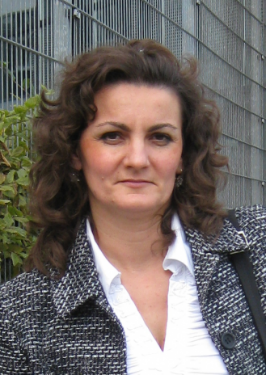 Рођена је 1968. године. Дипломирала је на Саобраћајном факултету смер железнички саобраћај 1990. године, а на истом факултету дипломирала је и на ПТТ смеру 1991. године. Магистрирала је на Факултету техничких наука из области безбедности железничког саобраћаја 2004. године. Од 1992. године запослена је у ЈП “Железнице Србије“, а након статусне промене овог предузећа 2015. године, запослена је у „Инфраструктури железнице Србије“ а.д.Током своје професионалне каријере обављала је послове на различитим позицијама у организационим јединицама Секције за саобраћајно транспортне послове и Сектора за инвестиције, као и Кабинету генералног директора. Обављала је одговорне послове на уговарању и реализацији пројеката модернизације, реконструкције и изградње железничке инфраструктуре. Поред својих редовних радних задатака у периоду од 2015. године до завршетка изградње новог Жежељевог моста у Новом Саду обављала је функцију Директора пројекта изградње моста.Дана 12.11.2020. године Решењем Владе Републике Србије постављена је на место в.д. помоћника министра Сектора за железнице и интермодални транспорт Министарства грађевинарства, саобраћаја и инфраструктуре.Удата је, и мајка двоје деце1.  Уводне напомене	Сектор за железнице и интермодални транспорт прати и уређује пословни амбијент за железнички и интермодални транспорт у Републици Србији. Железничка друштва у Републици Србији су:железничка друштва настала из јединственог националног железничког јавног предузећа:„Инфраструктура железнице Србије“ а. д, „Србија Карго“ а. д,„Србија Воз“ а. д,„Железнице Србије“ а. д.остала друштва која у складу са законом поседују прописане лиценце за железнички транспорт, односно обављају делатност из области железничког транспорта.Укупна дужина јавне железничке мреже у Републици Србији је 3.333 km, од чега: 289 km пруга је двоколосечно 3.045 km пруга је једноколосечно;електрифицирано је 1.274 km, на 44% мреже највећа допуштена маса возила по осовини је до 22,5 t/осовини,просечна старост пруга је око 42 године, већина електротехничких постројења је просечне старости између 30 и 40 година,на дужини од 66% пруга највећа допуштена брзина је мања од 60 km /h, а на само 3% већа је од 100 km /h.У извештајном периоду одвијала се интензивна активност у области железничког саобраћаја, како законодавна, тако и у погледу реформи железничког сектора и реализације инфраструктурних развојних пројеката. Свакодневно се пратила реализација, односно спровођење активности на реализацији инфраструктурних пројеката, чија уговорена вредност је око 1,329 милијарди евра.Мрежа јавних железничких пруга Републике Србије: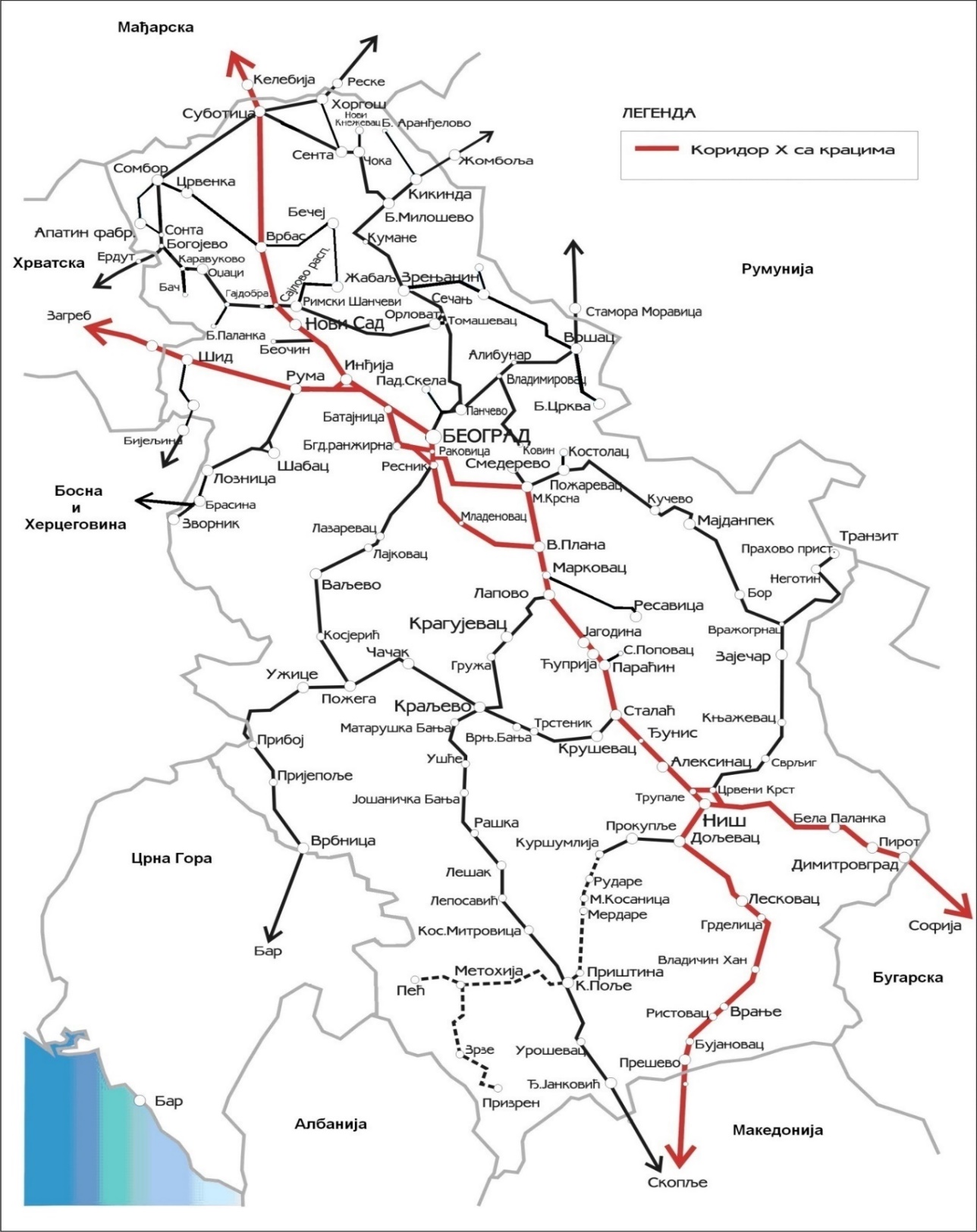 2.  Законодавне и нормативне активностиI  Усвојена стратешка документа, законска и подзаконска акта: Закључак 05 Број: 340-2989/2022 којим је Влада на седници одржаној 7. априла 2022. године  дала сагласност на Одлуку о укидању јавног железничког саобраћаја, демонтажу и реконструкцију инфраструктурних капацитета на регионалној прузи Топчидер Путничка (km 4+195) Распутница Г –(Раковица), ради изградње прве етапе саобраћајнице Булевар Партијарха Павла, коју је донела Скупштина „Инфраструктура железнице Србије“ а.д. на седници одржаној 25. марта 2022. године.Закључак 05 Број: 351-4047/2022 којим је Влада на седници одржаној 19. маја 2022. године изменила тачку 1. Закључка Владе 05 Број: 351-1398/2020 од 20. фебруара 2020. године (Тачка 1. у закључку којим је Пројекат изградње зграде железничке станице „Београд Центар“, паркинга и пратећих комерцијалних садржаја у Београду проглашен пројектом од значаја за Републику Србију  измењена је на тај начин што су наведени бројеви катастарских парцела које пројекат обухвата)Закључак 05 Број: 351-4047/2022 којим је Влада на седници одржаној 19. маја 2022. године дала сагласност на Одлуку о укидању пруге Београд – Доњи Град (km 7+ 041) – Београд Дунав - (km 10+777) Распутница Панчевачки Мост, ради изградње Линијској парка Београд, коју је донела Скупштина „Инфраструктура железнице Србије“ а.д. на седници одржаној 9. марта 2022. године.Решење 05 Број: 338-4167/2022-1 којим је Влада на седници одржаној 26. маја 2022. године дала сагласност на Одлку о усвајању таблица цена за опште месечне претплатне карте и таблица цене за месечне претплатне карте за ђаке које ће важити у свим врстама возова који саобраћају на релацији Београд Центар – Нови Сад – Београд Центар коју је донела Скупштина Акционарског друштва за железнички превоз путника „Србија Воз“ на седници одржаној 13. маја 2022. године.Закључак 05 Број: 401-4732/2022-2 којим је Влада на седници одржаној 30. јуна 2022.  усвојила Програм о изменама и допунама Програма о распореду и коришћењу средстава субвенција за „Железнице Србије“ а.д. за 2022. годину;Закључак 05 Број: 401-4730/2022-2 којим се Влада на седници одржаној 30. јуна 2022.  сагласила да се обезбеде и исплате средства на име одржавања ликвидности Завода за здравствену заштиту радника „Железнице Србије“ која је угрожена услед утицаја пандемије COVID 19 и немогућности обављања комерцијалне делатности и остваривања сопствених прихода, у износу од 75.000.000,00 динара.II Стратешка документа, законска и подзаконска акта која су у фази пpипреме:Нацрт правилника о начинама укрштања жел. пруге и пута, пешачке или бициклистичке стазе, место на којем се може извести укрштање и мере за осигурање безбедног саобраћаја;Предлог уредбе о распореду за поступак доделе капацитета инфраструктуре по захтевима за унос капацитета инфраструктуре у облику траса воза у ред вожње, као и поступак израде реда вожње и његових измена;Предлог уредбе о методологији за одређивање цена приступа јавној железничкој инфраструктури и пружање услуга;Нацрт закона о изменама и допунама Закона о железници.Нацрт закона о интероперабилности железничког система.Предлог закључка којим Влада даје сагласност на текст Анекса 13 Уговора о обавези јавног превоза путника у железничком саобраћајуПредлог закључка којим се утврђује јавни интерес за експропријацију/административни пренос и непотпуну експропријацију непокретности – земљишта и објеката за потребе реализације Пројекта о реконструкцији предусека и тунелске цеви „Ханског“ тунела који се налази на међународном правцу на прузи бр. 102: Београд-Младеновац-Ниш-Прешево-државна граница у км 328+292 и Пројекта санације клизишта у насељу „Кула“ у Општини Владичин Хан („Службени гласник града Врања“ број 11/2021) који су Закључком Владе 05 Број: 340-6847/2021 од 23. јула 2021. године проглашени као пројекти од посебног значаја за Републику Србију.3.  Међународна и билатерална сарадња	Сектор активно учествује у раду међународних организација (OTIF, UNECE, TER и др). У складу са Споразумом између Републике Србије и UNECE о Централној канцеларији TER пројекта, који је ратификован децембра 2016. године, у Београду је почетком априла 2017. године отворена Централна канцеларија пројекта Трансевропске железнице (TER PCO) у управној згради „Инфраструктуре железнице Србије” а. д. Од изузетног значаја је што се Централна канцеларија пројекта налази у Републици Србији, односно у Београду, посебно због стратешког опредељења које је усмерено у правцу интеграције у ЕУ. 	Представници Сектора су ангажовани у раду Радне групе UNECE за пројекат Trans-European Railway, као и Радне групе за интернационалне железнчке путничке чворове и Радне групе за интермодални транспорт и логистику. Поред тога, представници Сектора активно учествују и у реализацији пројекта SITCIN, који се реализује под оквиром UNECE. Сектор активно учествује у раду привременог Секретаријата Транспортне Заједнице кроз 2 радне групе: Радна група за железнице и Радна група за олакшавање транспорта. Такође, Сектор учествује у раду Извршног одбора за Алпско - Западно Балкански железнички теретни коридор.4.  Остале активности	        Поред два железничка превозника у државном власништву, тренутно саобраћа и тринаест приватних железничких превозника (Комбиновани превоз д.о.о, Деспотија д.о.о, „ЗГОП“ а.д. Нови Сад, ЕuroRail Logistics д.о.о, АТМ BG д.о.о, Pannon Rail д.о.о, EПС-ТЕНТ, Локотранс д.о.о, Трансагент оператор д.о.о, S RAIL (претходно: АБ Превоз), НИС а.д. Нови Сад, „РТЛ“ и ПИМК д.о.о. Димитровград).	           Такође, Одлуком о спровођењу поступка за доделу средстава као стимулативних мера за унапређење комбинованог транспорта за 2022. годину која је објављена средствима јавног информисања дана 31. марта 2022. године, додељена су средства у износу од 73.059.364,95 динара  за привредна друштва.	      Сектор прати реализацију Уговора о додели финансијских средстава као стимулативних мера за унапређење комбинованог транспорта за 2018. и 2019. годину.  	У оквиру сектора се припремају другостепена решења која се доносе по жалбама на Решења инспектора за железнички саобраћај; решења о именовању тела за оцењивање усаглашености и погодности за употребу чинилаца интероперабилности и верификацију структурних подсистема и  решења по захтевима за одступање од ТСИ у складу са одредбама Закона о интероперабилности железничког система („Службени гласник РС“ број 41/18) и осталим одговарајућим прописима; решења о отварању нових и укидању постојећих путних прелаза на јавној железничкој инфраструктури у складу са одговарајућим одредбама Закона о железници („Службени гласник РС“ број 41/18). 	У сектору се поред претходно наведених припремају и решења о издавању овлашћења за послове стручног обучавања, усавршавања и подобуке извршних радника жичаре; решења о издавању овлашћења за стручни преглед жичаре и издају се Уверења о положеном стручном испиту извршног радника жичаре – све у складу са Законом о жичарама за транспорт лица („Службени гласник РС“, бр. 38/15, 113/13 - др. закон, 31/19).	Представници сектора су чланови Одбора за преговоре за закључивање колективних уговора у сва четири железничка предузећа као и чланови Радне групе „Железнице 2025“ чији је основни задатак побољшање положаја запослених у железничким предузећима.Стратегија ЕУ за Дунавски регион – Приоритетна област 1бСтратегија ЕУ за Дунавски регион – Приоритетна област 1бУ предемтном периоду завршена је обрада поднетог Годишњег финансијског извештаја о реализованим активностима током 2018. године, у Првостепеној контроли Министарства финансија РС и добијен сертификат о наменском трошењу средстава. У складу са планом активности у Београду је 03. и 04. октобра одржана радионица на тему „Rail connectivity”. Предметна радионица је организована у непосредној сардањи са представницима словеначког министарства надлежног за послове саобраћаја и представницима UNECE.Такође, у предметном периоду приступило се припреми апликационе форме за нови пројектни период ка Interreg Дунавском транснационалном програму, уз промену да убудуће коодинацију активности у оквиру Приоритетне области 1б уз Републику Србију и Републику Словенију врши и Украјина, односно да се поднесе заједничка апликациона форма ове три државе. Наиме, реализација ЕУСДР се у претходном трогодишњем периоду (2017-2019) финансирала из Interreg Дунавски транснационални програм (у даљем тексту: ДТП), из буџета ЕУ - програм финансирања за период 2014-2020. године. ДТП представља финансијски инструмент ЕУ посебне намене и пружа подршку интеграционој политици подунавске области. Међу приоритетима који се подржавају кроз овај програм је и подршка управљању и реализацији ЕУСДР. ДТП има дефинисан посебан циљ- суфинансирање подршке рада координатора приоритетних области ЕУСДР, ради повећања ефикасности координације и спровођења ЕУСДР. Текући уговор за суфинансирање активности у оквиру приоритетних области ЕУСДР истиче 31. децембра 2019. године,  а током извештајног периода био је отворен нови позив за подношење апликације за суфинансирање активности координатора приоритетних области ЕУСДР за период 2020– 2022. година. Министарство грађевинарства, соабраћаја и инфраструктуре је у сарадњи са Министарством инфраструктуре Републике Словеније и Министарством инфраструктуре Украјине, припремило и поднело  апликацију ка Interreg Дунавском транснационалном програму. Аликација подразумева наставак до сада реализованих активности, са разликом што би убудуће у координацији активности у оквиру  Приоритетне области 1б ЕУСДР поред Републике Србије и Републике Словеније учешће узела и Украјина, као трећи пројектни партнер.Према дефинисаној апликацији, Република Србија као пројектни партнер оствариће могућност коришћења финансијских средстава у укупном износу од 141.176,47 евра за период 2020-2022. година, по систему 85% укупног пројектног буџета чине бесповратна средства  Interreg Дунавског транснационалног програма, док 15% укупног пројектног буџета чини учешће Републике Србије на име суфинансирања. По одобрењу апликације бесповратна средства се користе путем предфинансирања, а рефундација утошених средстава се остварује кроз дефинисане уговорне услове. Максимални могући износ бесповратних средстава које би користила Република Србија износи 40.000 евра по години трајања уговора, односно  укупно 120.000 евра за период 2020-2022. година. Република Србија је у обавези да обезбеди и суфинансирање додатних 15%, што укупно износи 21.176,48 евра за све три године, односно  7.058,82 евра по години. Паралелно са припремом апликационе фомре припремљен је и Предлог основе за потписивање Споразумa о партнерству за спровођење пројекта  Приоритетна област 1б у оквиру Транснационалног програма „Дунав“ са Републиком Словенијом и Украјином, а у циљу усвајања истог од стране Владе Републике Србије.Саставни део апликационе форме чине следећа документа која су била саставни део Предлога основе: - Споразум о партнерству за спровођење пројекта  у оквиру Транснационалног програма „Дунав“, са Републиком Словенијом и Украјином,- Изјава о претходном финансирању и изјава о обезбеђивању суфинансирања за пројектне партнере према Транснационалном програму „Дунав“,- Изјава о статусу корисника према дисциплини државна помоћ. На седници Владе РС одржаној 07. новембра 2019. године усвојен је Закључак o утврђивању Основе за потписивање Споразумa о партнерству за спровођење пројекта  Приоритетна област 1б у оквиру Транснационалног програма „Дунав“, који се закључује између Министарства грађевинарства, саобраћаја и инфраструктуре Републике Србије, Министарства инфраструктуре Републике Словеније и Министарства инфраструктуре Украјине,  05  Број: 48-10821/2019-1.  Након усвајања од стране Владе РС, предметни споразум је потписан и самим тим је Република Србија завршила свој део аплицирања ка Interreg Дунавском транснационалном програму.V. СЕКТОР ЗА ДРУМСКИ ТРАНСПОРТ, ПУТЕВЕ И БЕЗБЕДНОСТ САОБРАЋАЈАМилан Петровић, в.д.помоћника министра 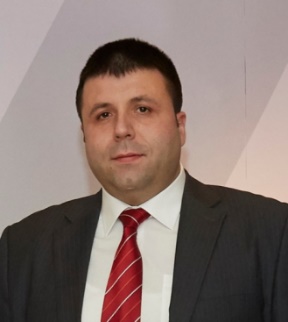 Mилан Петровић, дипломирани инжењер саобраћаја, рођен 1983. године у Сурдулици. Високо образовање стекао на Саобраћајном факултету Универзитета у Београду.Радно Искуство:Од јануара 2006. године до децембра 2010. године - Сарадник на Катедри за  друмски и градски транспорт, Саобраћајни факултет, БеоградОд 2008. године - Професор саобраћајне струке (стручни предмети), и Председник комисије на возачком испиту, ТШ Никола Тесла, СурдулицаОд децембра 2008. године - Координатор рада службе транспорта и одржавања возног парка, Концерн Србоекспорт, Обреновац и Директор сервиса, АСП Стрела Обреновац, ОбреновацОд августа 2010. године - Руководилац транспорта и одржавања возног парка,  Мрежница експорт, Стари БановциОд маја 2011. године  - Стручно-технички сарадник у Сектору за возаче, Агенција за безбедност саобраћаја, БеоградОд септембра 2011. године - Стручни сарадник за наставне планове програме и семинаре у Сектору за возаче, Агенција за безбедност саобраћаја, БеоградОд јула 2015. године - Начелник Одељења плана и стручно оперативних послова у Сектору за возаче, Агенција за безбедност саобраћаја, БеоградОд јуна 2018. године - Помоћник директора - Начелник Сектора за возила, Агенција за безбедност саобраћаја, БеоградОд 10 децембра 2020., године – в.д. помоћникa министра за друмски транспорт, путеве и безбедност саобраћаја, Министарство грађевинарства, саобраћаја и инфраструктуре, БеоградПохађао је курсеве и семинаре којим је унапредио своје знање и искуство, међу најзначајнијим, курс за тренере (ОЕБС и МУП, 29.03.- 27.04.2012), курс за управљање платформом за е-учење, обука: „Примена и захтеви стандарда СРПС ИСО 39001:2012“ као и „Примена и захтеви стандарда СРПС ИСО 9001:2008, СРПС ИСО 19011:2011, СРПС ИСО 31000:2009“, обука за развој, писање и имплементацију ЕУ пројеката, имплементација обуке за тренере за професионалне возаче у складу са директивом 2003/59/ец, семинар „Размена стручних искустава у безбедности саобраћаја“ (Агенција за безбедност саобраћаја, 14.10. и 06.12.2012).1.  Уводне напоменеУ Сектору за друмски транспорт, путеве и безбедност саобраћаја обављају се послови који се односе на припремање предлога мера за унапређење стања и односа у унутрашњем и међународном друмском саобраћају и транспорту, у области путева, безбедности саобраћаја на путевима и интелигентних транспортних система у друмском саобраћају, промовишу мере безбедности саобраћаја, припрему предлога основа за вођење преговора за закључивање мултилатералних и билатералних споразума у области друмског саобраћаја, припрему стратегија, планова, закона и других правних аката из делокруга сектора, праћење реализације стратегија и акционих планова и друго.Поред наведеног, сектор прати реализацију следећих пројеката:- Изградња тунела, деоница кроз Прослоп, на магистралном путу код Љубовије - реализација кроз Оквирни споразум са Мађарском,- Реконструкција путних мостова - на граници са Републиком Хрватском,- Проширење граничног прелаза Димитровград,- Реконструкција и изградња државног пута IIA реда бр. 177, деоница: Горњи Милановац – Клатичево – Таково, обилазница око Горњег Милановца,- Обилазница око Пожеге,- Обилазница око Ужица, -Израдња тунела испод превoјa Кадињача- Пројекат рехабилитације путева и унапређења безбедности саобраћаја РРСП, 1100 км- Праћење и реализација свих активности на Пројекту изградње (доградње) дела државног пута IБ реда број 13, деоница Београд - Чента – Зрењанин-Изградња Обилазнице око Свилајнца;-Изградња Обилазнице око Лознице;-Изградња Јужне обилазнице Ваљева.2.  Законодавне, нормативне и остале активностиI Усвојена стратешка документа, законска и подзаконска акта:        1. Закључак о прихватању Платформе за за разговоре делегација Републике Србије и Републике Италије на састанку Мешовите комисије за међународни друмски превоз путника и ствари, у Београду, 6. и 7. јула 2022. године, који је донела Влада на седници одржаној 9. јуна 2022.1. Правилник о мерама за заштиту безбедности деце на путу у зони школе („Службени гласник РС”, број 41/22);2. Правилник о утврђивању зоне школе („Службени гласник РС”, број 41/22);3. Правилник о изменама и допунама Правилника о саобраћајној сигнализацији („Службени гласник РС”, број 14/21);4. Правилник о изменама и допунама Правилника о програму стручног оспособљавања и усавршавања знања, начину полагања стручног испита и испита за проверу знања и садржини и изгледу лиценце за ревизора, односно проверавача („Службени гласник РС”, број 19/21);5. Правилник о изменама Правилника проценту одржавања полазака у друмском саобраћају у међумесном и међународном превозу путника („Сл. гласник РС“ број 9/22),6. Правилник о изменама правилника о техничким и техничко-експлоатационим условима које морају испуњавати теретно возило или скуп возила којим се обавља превоз терета у друмском саобраћају и обрасцима потврда о испуњавању ових услова („Сл. Гласник РС“, бр.  51/22)II Стратешка документа, законска и подзаконска акта који су у фази пpипреме:Закон о изменама и допунама Закона о путевима Измена Закона о превозу путника у друмском саобраћајуИзмена Закона о превозу терета у друмском саобраћајуНацрт закона о правима путника у превозу аутобусимаПредлог уредбе о расподели страних дозвола за међународни превоз терета у друмском саобраћајуПравилник о садржини и начину вођења евиденције о обављеним превозима  домаћих и страних превозникаПредлог Правилника о изменама и допунама Правилника о условима за издавање дозволе за ванредни превоз.			III Остале активности	Представници Сектора учествовали су на следећим састанцима:  састанак Радне групе за израду Предлога уредбе о расподели страних дозвола за међународни превоз терета у друмском саобраћајуприпремни састанак у вези састанка Мешовите комисије за међународни друмски превоз путника и ствари, у Београду, 6. и 7. јула 2022. годинесастанак у вези са Пројектом успостављања е-терета на Западном Балкану и имплементацијом Уредбе ЕУ 2020/1056 о електронским ингормацијама о превозу терета.3.  Одељење за друмски транспортУ Одељењу за друмски транспорт у оквиру редовних активности обављају се и послови који се односе на утврђивање испуњености услова за приступ професији друмског превозника и издавање одговарајућих лиценци за обављање друмског транспорта, овере и издавања сертификата за одговорна лица, потврда за возаче у превозу терета и врши се нумерација сертификата националним бројем за теретна и прикључна возила, утврђивање годишњег плана расподеле страних дозвола за међународни јавни превоз терета домаћим превозницима, доносе се решења о додели страних дозвола за међународни јавни превоз терета, доносе се решења о одобравању редова вожње у међународном превозу, издају се дозволе за међународни јавни линијски и ванлинијски превоз путника, врши се евидентирање обављених превоза међународним дозволама за превоз терета, као и обављених превоза међународним ванлинијским дозволама за превоз путника, врши се регистрација и овера редова вожње у међумесном линијском превозу путника, као и решења о брисању редова вожње, односно полазака из регистра оверених редова вожње и води регистар о брисаним и одјављеним редовима вожње, издају се лиценце за пружање станичних услуга и води се регистар истих, припрема мишљења о примени закона и других прописа из области друмског саобраћаја, припрема мишљења на нацрте закона и предлоге аката чији су предлагачи други органи државне управе, са аспекта друмског саобраћаја, припремање нацрта управних аката које доносе други надлежни органи у другом степену и аката у вези са управним споровима и другим судским поступцима из области друмског саобраћаја, припрема извештаја и информација из области друмског саобраћаја, послови кореспонденције са надлежним органима у земљи и иностранству,  организација и рад мешовитих комисија.Табела 4: Преглед послова и број обрађених предмета - Одељење за друмски транспорт4.  Група за безбедност саобраћајаУ оквиру редовних активности у Групи се припремају дописи (одговoри) на достављене захтеве од стране физичких и правних лица у вези с давањем стручних мишљења, тумачењем и објашњењем прописа који су у надлежности Групе. Такође, Министарство, у складу са чланом 302. Закона о безбедности саобраћаја на путевима доноси другостепена решења по жалбама изјављеним на решења које доноси Агенција за безбедност саобраћаја.Табела 5: Преглед послова и број обрађених предмета – Група  за безбедност саобраћајаИзвор: Група за безбедност саобраћаја5.  Група за одржавање путеваПреглед активности Групе за одржавање путева дат је у наредној табели:Табела 6: Преглед послова и број обрађених предмета - Група за одржавање путеваИзвор: Група за одржавање путеваЗакључак којим се усваја Програм о измени Програма о распореду и коришћењу средстава субвенција за ЈП ,,Путеви Србије“ д.о.о. за 2022. годину 05 Број: 401-3350/2022-1 од 20.4.2022. године;Решење којим се даје сагласност на Правилник о изменама Праввилника о раду ,,Коридори Србије“ д.о.о. који је донела Скупштина ,,Коридори Србије“ д.о.о. на седници од дана 4. априла 2022. године 05 Број: 110-4274/2022 од 2.6.2022. године;Закључак којим се даје сагласност на предлог цене за услуге за Пројекат изградње Обилазнице око Пожеге, преспајање државног пута I Б реда бр.21 Косјерић-Пожега-Ариље и повезивање са петљом ,,Пожега“ на аутопуту Е 761, деоница: Пожега-Котроман, из Ревидиране понуде за Идејни пројекат за обилазницу око Пожеге компаније Power Construction Corporation of China Limited од 27. априла 2022. године, која је саставни део овог закључка, 05 Број: 344-3619/2022 од 2. јуна 2022. године;Закључак којим се Пројекат изградње брзе саобраћајнице I Б реда Остружница-Обреновац, препознаје као пројекат изградње и реконструкције јавне линијске саобраћајне инфраструктуре, од посебног значаја за Републику Србију, 05 Број: 351-5032/2022 од 30.6.2022. године;VI.  СЕКТОР ЗА ВОДНИ САОБРАЋАЈ И БЕЗБЕДНОСТ ПЛОВИДБЕВељко Ковачевић, в. д. помоћникa министарке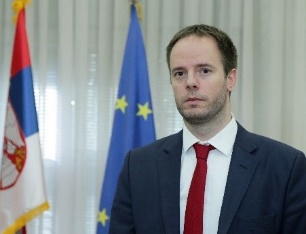 Рођен је 1980.  године у Београду. Дипломирао је 2006. године на Правном факултету Универзитета у Београду, смер међународно право. На Правном факултету Универзитета Унион завршио је специјалистичке студије 2007. године из уже стручне области Поморско право и транспортно осигурање. На Правном факултету Универзитета Унион завршио је докторске студије 2016. године и стекао звање доктора правних наука. Докторирао је на тези „Законско (опште) ограничење одговорности у поморском праву и праву унутрашње пловидбе“. Од 29.9.2016. године Решењем Владе Републике Србије постављен је на место в. д. помоћника министарке за Сектор водног саобраћаја и безбедност пловидбе Министарства грађевинарства, саобраћаја и инфраструктуре. Ожењен је и отац два сина.1. Уводне напоменеРепублика Србија представља стратешки важну речну саобраћајницу Европе. Дужина мреже водних путева (река и канала) у Републици Србији износи приближно 1.680 км и обухвата: Дунав 588 км, Саву 211 км, Тису 164 км и хидросистем Дунав-Тиса-Дунав (ДТД) 599 км. 	Река Дунав својим током у Републици Србији учествује са 14% у односу на своју укупну дужину (одмах иза Румуније и Немачке) и представља део европског ТЕН-Т  Коридора Рајна-Дунав. Притоке Дунава у Републици Србији су: Сава, Тиса, Тамиш, Морава, Нера и Тимок.	Река Сава се улива у Дунав на ркм 1070 (Београд) и кроз Републику Србију протиче у дужини од 211км.	Река Тиса чија је дужина кроз Републику Србију 164км пловна је од ушћа у Дунав ркм0 до границе са Мађарскомркм 164.  	Хидросистем Дунав-Тиса-Дунав (ДТД) се састоји од 12 пловних канала Бачке и Баната, укупне пловне дужине 599 км и обухвата и каналисану реку Бегеј и реку Тамиш. 	У саставу Министарства су два органа чија је делатност уско везaна за делокруг рада којим координира Сектор за водни саобраћаји безбедност пловидбе, и то:Дирекцијa за водне путеве, надлежна за одржавање и развој међународних и међудржавних водних путева; Управа за утврђивање способности бродова за пловидбу, надлежна за техничке прегледе  свих бродова, чамаца, пловних и плутајућих објеката за привредне сврхе, као и издавање одговарајућих бродских исправа.У оквиру Сектора за водни саобраћај и безбедност пловидбе оперативне послове безбедности и управљања пловидбом врши 12 лучких капетанија, које су подручне јединице Сектора за водни саобраћај и безбедност пловидбе, које покривају свих 1.680 км водних путева, односно река, језера и канала на територији Републике Србије. Лучке капетаније су распоређене дуж река Дунав, Сава и Тиса. 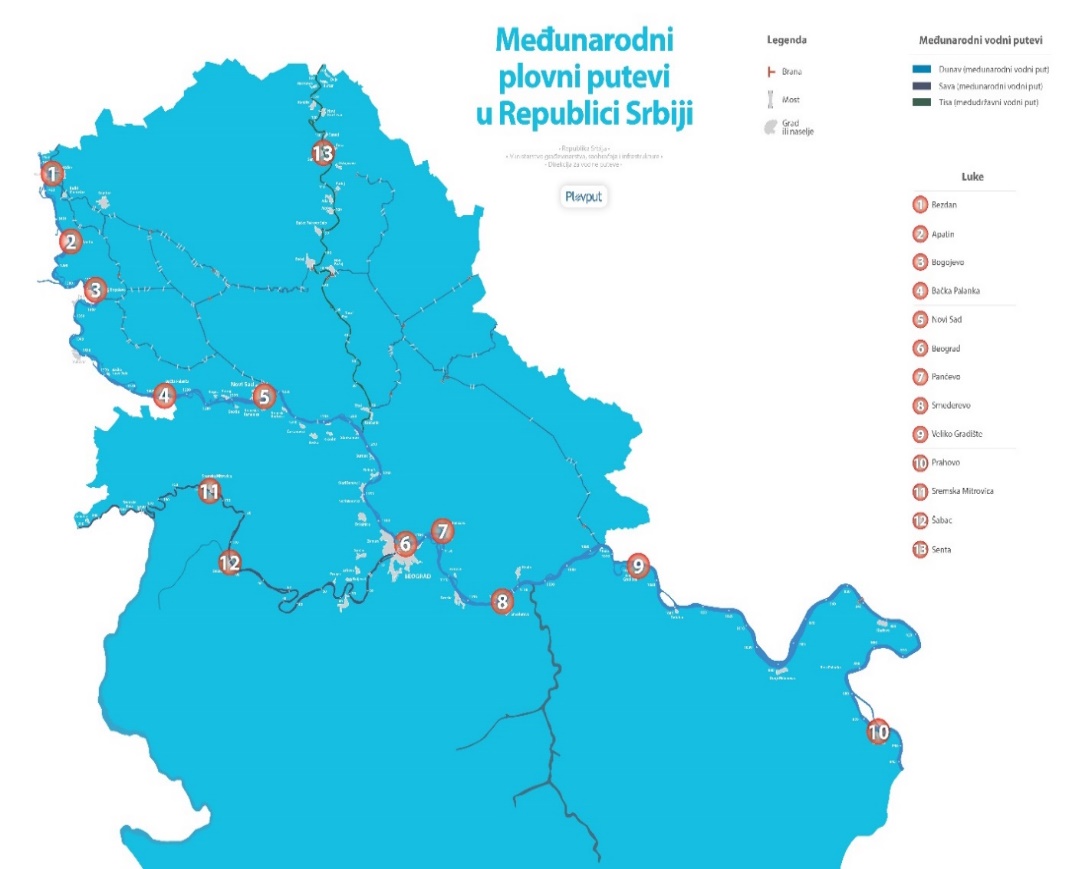 2. Законодавне и нормативне активности I Усвојена стратешка документа, законска и подзаконска акта- Правилник о измени и допуни Правилника о условима које морају да испуњавају правна лица која врше хидрографски премер на унутрашњим водним путевима, као и снимање објеката у речном кориту („Службени гласник РС”, број 68/22);II Стратешка документа, законска и подзаконска акта у поступку доношења:	- Предлог уредбе о утврђивању лучког подручја пристаништa за посебне намене за претовар нафте и нафтних деривата у Бољевцима;	- Предлог уредбе о изменама Уредбе о утврђивању лучког подручја пристаништа за посебне намене – марине у Голупцу;	- Предлог уредбе о изменама Уредбе о утврђивању лучког подручја луке у Богојеву	- Правилник о изменама Правилника о одређивању сидриштаИнформација о редовним активностима - лиценцирање и упис у уписник бродских агената и агената посредника.	            Лиценцирање возара, бродских агената и агената посредника - До сада су укупно издате 43 лиценце за обављање делатности возара унутрашње пловидбе у домаћем и међународном превозу, 43 дозволе за бродске агенте и 22 дозволе за обављање послова агента посредника. У извештајном периоду Министарство грађевинарства, саобраћаја и инфраструктуре није издало ни једну лиценцу за обављање делатности возара.              Лиценцирање привредних друштава за обављање делатности вађења речних наноса - на основу Правилника о условима у погледу техничко-технолошке опремљености и организационе и кадровске оспособљености за добијање лиценце за обављање делатности вађења речних наноса, као и начину вођења евиденције издатих и одузетих лиценци („Службени гласник РС”, бр. 39/17 и 13/18), Министарство грађевинарства, саобраћаја и инфраструктуре издало je у извештајном периоду четири лиценце, а укупно је издато 32 лиценце за обављање делатности вађења речног наноса из водног пута.            Упис у уписник бродских агената и агената посредника - имајући у виду члан 21. ст. 1. и 2. Закона о трговачком бродарству („Службени гласник РС”, број 96/15) у уписник бродских агената и агената посредника до сада је уписано 17 привредних друштава.            Лиценцирање привредних друштава за вршење послова хидрографског премера на унутрашњим  водним путевима и снимање објеката у речном кориту на основу члана 6. став 3. Закона о хидрографској делатности („Службени гласник РС”, број 9/20) и Правилника о условима које морају да испуњавају правна лица која врше хидрографски премер на унутрашњим водним путевима, као и снимање објеката у речном кориту („Службени гласник РС”, број 85/20), Министарство грађевинарства, саобраћаја и инфраструктуре издало је два одобрења за вршење хидрографске делатности.	У извештајном периоду Министарство грађевинарства, саобраћаја и инфраструктуре издало је три одобрења за упловљење страном броду у државне водне путеве Републике Србије и 11 решења којима се одређује име, ознака, позивни знак, Ени број брода.. 3.  Активности лучких капетанија	      У Одељењу за послове лучких капетанија обављају се управни, технички и други стручни послови којима се обезбеђује безбедност пловидбе и то у подручним јединицама Министарства, дефинисаним према територијалној надлежности, у лучким капетанијама: Прахово, Кладово, Велико Градиште, Смедерево, Београд, Панчево, Нови Сад, Апатин, Бездан, Тител, Сента и Сремска Митровица. У периоду април-јун 2022. године обрађивани су предмети: издавање бродских исправа и књига, издавање личних и других исправа за чланове посаде пловила; предузимање управних и других мера; давање наутичких услова и сагласности којом се утврђује да је техничка документација за издавање одобрења за изградњу, реконструкцију, доградњу и санацију преводница, пловних канала и других хидротехничких објеката, као и других објеката од утицаја на безбедност пловидбе у складу са датим наутичким условима; сарадња са привредним субјектима, другим органима и организацијама из области водног саобраћаја; издавање бродских исправа и књига, издавање личних и других исправа за чланове посаде пловила; вршење техничких и других стручних послова из области пловидбе; утврђивање способности чамаца и плутајућих објеката за пловидбу, односно плутање; прикупљање статистичких података о водном транспорту на водним путевима; припрема и обрада података, доношење решења о упису пловила, вођење уписника бродова и других пловила и евиденција о пловилима, посади, пловидби и стању пловног пута и објеката безбедности пловидбе; предузимање мера у ванредним околностима у сарадњи са министарством надлежним за унутрашње послове (трагање и спасавање и сл.), као и други послови прописани законима и подзаконским прописима.У извештајном периоду службеници лучких капетанија су обрадили 12422 предмета и извршили 2102 ревизије бродова.  4.   Управа за утврђивање способности бродова за пловидбу1.	ЗАКОНОДАВНЕ И НОРМАТИВНЕ АКТИВНОСТИНастављен је рад на подзаконским актима релевантним за законски делокруг рада Управe за утврђивање способности бродова за пловидбу у сарадњи са МГСИ, Сектором за водни саобраћај и безбедност пловидбе, а пре свега на изменама и допунама Правилника о техничким правилима за плутајуће објекте, чамце и пловећа тела као и на сталним изменама и допунама европских ЕС-ТРИН стандарда из  Директиве Европске Уније  ЕЗ/1296/16, а који су саставни део Правилника о техничким правилима за статутарну сертификацију бродова унутрашње пловидбе.2.	ОСТАЛЕ АКТИВНОСТИ2.1.	SRPS ISO 9001:2015У посматраном периоду успешно је настављена имплементација стандарда ISO 9001:2015. Ово подразумева  да су све пословне процедуре које се предузимају у раду Управе и даље  усаглашене са стандардом  ISO 9001:2015.2.3	Извршени прегледи пловних и плутајућих објекатаТоком периода од 01.04.2022. до 30.06.2022. године извршени су прегледи бродова, као и плутајућих објеката и чамаца за привредне и јавне сврхе, како је приказано у прегледу који следи:Табела 7: Брoj прегледa пловних и плутајућих објекатаИзвор: Управа за утврђивање способности бродова за пловидбуОсим техничког надзора над пловилима обухваћених Табелом 1 треба истаћи да су у извештајном периоду започети и/или  су у току обимнији и дуготрајнији технички надзори, чије се окончање  тек очекује у наредном периоду. Поред наведеног посебно треба истаћи следеће:Извршен је технички надзор над реконструкцијом техничког пловног објекта – багер са усисном цеви „МЕТАЛКО“. У посматраном периоду је за Југословенско речно бродарство извршен техничкин надзор на замени већег трупа у склопу редовног прегледеа за теретне птоиснице „71746“, „71741“, и „71751“.Изврешен је технички надзор на преправком танк барже у технички пловно објекат –елеватор „ex-81002“.У посматраном перидоу завршен је преглед техничке документације за више градских пристана у власништву града Београда, Градски скеретаријат за саобраћај.Завршен је вандредни преглед након дуге распреме теретног моторног брода „КИКИНДА, а зпочет је и основни преглед брода-потискивача „МИЉАН“.У посматраном периоду је такође извршен преглед техничке документације и надзор над градњом чамца за привредне и јавне сврхе „КАТАМАРАН 15“.2.4	Извршени прегледи ради издавања признања произвођача, испитних нституција и признања типског производа	Извршени прегледи током извештајног периода у циљу издавања потврда о признању, приказани су у следећој табели:Табела 8: Преглед издатих потврда о признањуИзвор: Управа за утврђивање способности бродова за пловидбу	Током извештајног периода покренуто је још 8 поступака за признање произвођача, признање других исптиних институција, а који су поступци у току.2.5	Рад на програмским решењима 	У посматраном периоду настављен  је рад  новом софтверском решењу за управљање техничком документацијом пловних објеката. Софтверско решење је поред унпређења рада у смислу података везаних за пловне објекте омогућава и рад са свим подацима релевантним за рад Управе укључујући кадровске и финансијске. 2.6	IT и архиваНаставњен је рад на унапређењу интернет презентације Управе за утврђивање способности бродова за пловидбу такође је извршено је тестирање и унапређење безбедности компјутерске мреже која се користи у Управи2.7	Финансијски и правни аспектиУ извештајном периоду Управа је, у законском року, доставила Извештај о извршењу буџета за период 01.01. – 31.03.2022. (Образац 5) који је  унет у у одговарајућују ашликацију Управе за трезор .У скалду са новим Законом о архивирању и архивског грађи завршена је и достављена надлежном архиву нова архивска књига.У извештајном периоду, у складу са Законом о републичким административним таксама, Управа је за своје услуге наставила наплату РАТ. Управа је, по основу поднетих захтева и извршених прегледа  бродова, плутајућих објеката и чамаца за привредне сврхе, реализовала републичких админстративних такси у вредности од 11,978 милиона РСД. Овде треба напоменути да су плаћања таксе осолобођени органи, организације, установе и институције Републике Србије, аутономних покрајина и јединица локалне самоуправе и други органи, организације и заједнице, како је прописано Законом о републичким административним таксама, а који су, у том смислу, били ослобођени плаћања РАТ за технички надзор у укупном износу од 635.161,00 РСД.5.   Дирекција за водне путевеХидрографска мерења- Током извештајног периода хидрографска мерења вршена су  на рекама Дунав и Сава. Дунав је мерен у периоду Април-Мај од ркм.1267+000 до ркм 1265+000 и од ркм. 1248+000 до ркм 1246+000, а река Сава у периоду месеца Јуна од ркм. 210+800  до ркм.166+000 и од ркм. 80+000 до ркм. 0+000. Наведена мерења су унета у базу Дирекције за водне путеве.Обележавање пловних путева- Контрола и праћење функционалности постављаних бова и обалских ознака које су постављене у склопу пројекта „Успостављање система за навигационо праћење на Дунаву (ИПА 2013)“. У етапама које су урађене током посматраног периода постављенe су нове бове (уместо старих.- Теренске екипе редовно су вршиле контролу објеката безбедности пловидбе. - Пројектована су и обележена сидришта у Бачкој Паланци, која су формирана на основу Правилника о одређивању сидришта („Сл. гласник РС“, бр. 30/15, 55/18, 96/21 и 78/22).- Рађено је на продужењу документације за статус плутајућег објекта у Сремској Митровице за потребе надзорништва за реку Саву, као и за плутајући објекат у Тителу за потребе надзорништва за реку Тису.- У случајевима крађе или оштећења објеката безбедности пловидбе покретани су поступци код одговарајућих органа (Полиције, Инспекције безбедности пловидбе и осталих).- Сарадња са Инспекцијом безбедности пловидбе, Лучким капетанијама и Агенцијом за управљањем лукама у погледу подизања нивоа безбедности пловидбе.- Текући послови у оквиру сталних обилазака пловног пута, снабдевању пловила репроматеријалом, одржавању и осталом. Рад на праћењу учинка теренских екипа и анализи ефекта рада.- Припрема документације и прихватање Захтева за стручним услугама обележавања препрека и објеката на водном путу током 2022.године, и у даљем периоду. Пружање информација о стању пловних путева и речни информациони сервиси (RIS)- Публикован је јавни електронски портал „Пловидбени билтен” са обједињеним динамичким ажурираним информацијама о стању пловних путева и пловидбеним условима на Дунаву, Сави и Тиси (расположиве информације о водостајима, прогноза водостаја, подаци о брзини и правцу ветра, актуелна електронска саопштења о бродарству, актуелни статус система обележавања водних путева, расположиве дубине и ширине пловног пута на критичним секторима, прогноза расположивих минималних дубина на критичним секторима за пловидбу, расположиве висине пловидбених отвора мостова, прогноза расположивих висина пловидбених отвора мостова, расположивист и режим рада бродских преводница, расположивост речних информационих сервиса, контакт информације надлежних институција). Пловидбени билтен је публикован у сарадњи са Републичким хидрометеоролошким заводом Србије и оператерима бродских преводница. Подаци су расположиви на српском, енглеском, немачком и француском језику;- Извршено је одржавање функционалности РИС система у Републици Србији. Одржавање РИС система у овом периоду подразумевало је теренске интервенције на хардверу и софтверу на базним станицама (Бездан, Богојево, Фрушка гора, Нови Сад, Београд, Костолац, Велико Градиште, Брњица, Доњи Милановац, Лепенски вир, Голо брдо I, Голо брдо II, Ђердап I, Вајуга, Ђердап II, Обреновац, Сремска Митровица, Кузмин) и на централном сегменту система, како би цео ток Дунава и Саве у Републици Србији био покривен сигналом система аутоматске идентификације пловила. Кључне РИС технологије су биле расположиве корисницима;- РИС центар у Дирекцији је био оперативан током целог периода, пружајући подршку корисницима РИС у Републици Србији.Издавање мишљења услова и сагласности- У Одељењу за пружање информација о стању водних путева, речне информационе сервисе, планирање и имплементацију међународних пројеката на радном месту за издавање мишљења услова и сагласности у периоду април – јун 2022. године обрађен је 101 предмет из области хидротехнике ради издавања: пројектних услова, мишљења и сагласности; стручних мишљења о нацртима и предлозима аката у области унутрашњег водног саобраћаја и унутрашње пловидбе; сагласности за извођење радова на међународним и међудржавним  водним путевима који не подлежу издавању аката у оставривању права на изградњу у складу са законом којим се уређује планирање и изградња; услова за пројектовање у оквиру поступка обједињене процедуре за издавање локацијских услова за изградњу, реконструкцију, доградњу, адаптацију и санацију хидротехничких објеката у коритима река на којима важи међународни или међудржавни режим пловидбе, као и за све објекте чија изградња може утицати на безбедност одвијања водног саобраћаја, у складу са прописима који регулишу планирање и изградњу; мишљења у поступку издавања водних услова, мишљења у поступку издавања водних сагласности за вађење речног наноса на међудржавним и међународним водним путевима и мишљења за издавање одобрења за отварање скелских прелаза на међудржавним и међународним водним путевима; услова и мишљења у поступку израде просторних и урбанистичких планова, мишљења на одлуке о коришћењу обале и водног простора и мишљења на планове постављања плутајућих објеката на међународним и међудржавним водним путевима; услова за пројектовање за израду техничке документације и сагласности на урађену техничку документацију за потребе постаљања плутајућих објеката на међународним и међудржавним водним путевима, за пристајање пловила која врше превоз у домаћој линијској пловидби, као и других послова прописаних законима и подзаконским прописима.- На основу наплате Републичких административних такси, у овом тромесечном периоду у Буџет Републике Србије уплаћено је укупно 1.115.640,00 динара.Хидротехнички радови- Током извештајног периода нису врешени багерски радови. VII. СЕКТОР ЗА ВАЗДУШНИ САОБРАЋАЈ И ТРАНСПОРТ ОПАСНЕ РОБЕВерица Јечменица в.д. помоћник министра		Дипломирала на Рударско геолошком факултету Универзитета у Београду. Професионалну каријеру започела је у Нафтној индустрији Србије 2008. године, где је обављала послове на менаџерским и руководећим позицијама у различитим организационим деловима. Стручни је предавач из области нафтног инжињерства  на катедри за  експлоатацију  течних и гасовитих минералних сировина Рударско геолошког факултета у Београду. Предавач је и активни учесник домаћих и међунараодних удружења у области транспорта опасне робе.		Дана 25.02.2021. године Решењем Владе Републике Србије постављена је на  место в.д помоћника министра Сектора за ваздушни саобраћаја и тренспорт опасне робе.1.  Уводне напомене 	Сектор за ваздушни саобраћај и транспорт опасне робе је унутрашња јединица Министарства која обавља послове државне управе који се односе на обликовање и вођење политике Владе у области ваздушног саобраћаја, стратегију развоја ваздушног саобраћаја, уређење система ваздушног саобраћаја, надзор над радом Директората цивилног ваздухопловства Републике Србије у вршењу поверених јавних овлашћења, послове који се односе на проверу стручне оспособљености и издавање сертификата о стручној оспособљености возача возила за транспорт опасне робе, односно сертификата о специјалистичком знању из области ADN и вођење регистра издатих сертификата, признавање важења иностраних исправа и знакова усаглашености, прикупљање и анализирање годишњих извештаја саветника за безбедност у транспорту опасне робе, прикупљање података о повредама прописа из ADR/RID/ADN, праћење кретања и задржавања транспортних средстава која транспортују опасну робу, предлагање рута за кретање превозних средстава са опасном робом, припрему за издавање потврде о испуњености услова за транспорт отпада који је окарактерисан и класификован као опасна материја и други послови из делокруга Сектора и друге послове који су одређени прописима Републике Србије.	Систем ваздушног саобраћаја чине субјекти међу којима се посебно издвајају Директорат цивилног ваздухопловства Републике Србије, Контрола летења Србије и Црне Горе SMATSA доо, АД Аеродром „Никола Тесла“, „Аеродроми Србије“ доо, Аеродром „Константин Велики“ Ниш, мешовити (војно-цивилни) aеродром „Морава“ Краљево, „Ер Србија“, „Јат техника“, „Јат привредна авијација“, Ваздухопловни савез Србије, образовне установе Машински факултет, Саобраћајни факултет, Факултет за цивилно ваздухопловство, Ваздухопловна академија, друге тренинг организације, као и пратеће ваздухопловне организације и привредна друштва.	Активности и обавезе Сектора јесу уређење билатералних односа у области ваздушног саобраћаја, израда подзаконских аката у складу са Законом о ваздушном саобраћају, Законом о управљању аеродромима, Законом о транспорту опасне робе, припрема Предлога стратегије развоја ваздушног саобраћаја Републике Србије, припрема Предлога стратегије транспорта опасне робе, рад четири национална комитета и друго.  2.  Законодавне и нормативне активностиУсвојени законски и подзаконски актиЗакључак о усвајању Националне политике управљања ваздушним простором, усвојен 23. јуна 2022. године.Правилник о садржини и обрасцу сертификата о специјалистичком знању из области ADN и Регистру издатих сертификата о специјалистичком знању из области ADN („Службени гласник РС”, бр. 66/17 и 51/22).2.2. Законска и подзаконска акта у поступку доношењаПравилник о садржини и обрасцу ADR сертификата за возача у складу са захтевима из ADR, као и начин вођења и образац регистра издатих ADR сертификата за возача;Предлог Одлуке о образовању Тима за процену ризика по цивилно ваздухопловство;Предлог правилника o условима за привредно друштво односно друго правно лице за издавање овлашћења за вршење стручне обуке кандидата за обављање послова возача возила за транспорт опасне робе, односно лица са сертификатом о специјалистичком знању из области ADN;Правилник о условима за стицање сертификата о специјалистичком знању из области ADN и о ближим условима за издавање одобрења за вршење обуке;3.  Стратешка документа, законска и подзаконска акта који су у фази пpипреме:Предлог правилника о условима, програму и начину полагања испита за издавање, односно продужење важења сертификата за саветника, као и образац потврде о завршеном стручном оспособљавању кандидата за саветника за безбедност и сертификата за саветника. Правилник о условима, структури и програму обуке за стицање ADR сертификата за возача, условима и начину издавања одобрења за вршење обуке, као и условима, програму и начину полагања испита о стручној оспособљености за обављање послова возача.Предлог правилника о поступању учесника у транспорту у унутрашњем водном саобраћају у случају ванредног догађаја, као и места и ближе услове под којима може да се усидри брод ради отклањања недостатака и искључења из пловидбе.Правилник о мерилима за одређивање броја саветника за безбедност у транспорту опасне робе које мора да има учесник у транспорту;Правилник о условима за привредно друштво, односно друго правно лице за издавање овлашћења за вршење стручне обуке кандидата за обављање послова возача возила за транспорт опасне робе, односно стручне обуке лица са сертификатом о специјалистичком знању из области ADN;4.    Инфраструктура ваздушног саобраћајаАеродромска инфраструктура-аеродромиАеродром „Никола Тесла“ Након одлуке Владе Републике Србије из 2017. године да се међународни аеродром „Никола Тесла“ у Београду даље развија кроз јавно-приватно партнерство доделом уговора о концесији, од стране Владе Републике Србије и АД Аеродром Никола Тесла Београд је спроведен међународни тендер за одабир приватног партнера са којим ће наведено бити реализовано, а који је резултирао избором VINCI Airports SAS, као оператера који је у том тренутку у свом портфељу имао 46 аеродрома.Влада Републике Србије и АД Аеродром Никола Тесла Београд са „Vinci Airports SАS Француска“ и Vinci Airports Serbia доо Београд закључили су 22. марта 2018. године Уговор о концесији за финансирање, развој кроз изградњу и реконструкцију, одржавање и управљање инфраструктуром АД Аеродрома Никола Тесла Београд и обављање делатности оператера аеродрома на аеродрому „Никола Тесла“ у Београду. Концесија је започела 22. децембра 2018. године, а уговорено трајање концесије је 25 година од датума почетка концесије. Укупна једнократна накнада за концесију износи 501 милион евра, док ће годишња концесиона накнада у укупном износу за период од 25 година износити 228 милиона евра номиналне вредности. Инвестициони планови за развој, унапређење и обнављање износе 732 милиона евра у току трајања концесије. Концесија је додељена за јавне радове и јавне услуге.И поред утицаја пандемије на одвијање ваздушног саобраћаја, Република Србија и АД Аеродром Никола Тесла Београд и концесионар Belgrade Airport су пронашли начин да се настави финансирање и извођење радова, користећи престанак ваздушног саобраћаја да се поједини радови убрзају. Усвајањем Плана Детаљне регулације у марту 2020. године омогућен је почетак реализације радова на које се концесионар обавезао.На аеродрому „Никола Тесла“ у току је извођење обимних радова на неколико локација. Сви радови који се одвијају на самом аеродрому организовани су тако да имају минималан утицај на редовно одвијање саобраћаја. У току је извођење радова на првој фази повећања капацитета Терминалне зграде, кроз реконструкцију и доградњу постојећег објекта и унапређења технолошких процеса. Прва фаза реконструкције и доградње терминалне зграде ће повећати капацитет са око 55.000 m2 на приближно 80.000 m2, што ће допринети повећању капацитета аеродрома, али и унапређењу функционалности и комфора како за путнике, тако и за авио-компаније. Новоизграђени део постојећег терминала, укупне површине 13.600 m2, пуштен је у рад 12. априла 2022. године чиме је повећан како капацитет аеродрома тако и комфор и ефикасност токова путника. Завршетак свих радова на проширењу Терминала се очекује крајем 2024. године, тако да ће се површина Терминала повећати са садашњих око 55.000 m2, на преко 100.000 m2, док ће се годишњи капацитет повећати са 6 милиона на скоро 14 милиона путника годишње. Такође, у току су радови на проширењу платформе како би се обезбедио додатни капацитет за паркирање и опслуживање ваздухоплова. Завршена је прва фаза проширења платформе површине близу 27.000 m2, у чијем склопу су и 4 нове паркинг позиције, укључујући и једну за широкотрупне авионе.На аеродрому се изводе и радови на изградњи нове, уметнуте полетно-слетне стазе, која ће служити за слетање и полетање ваздухоплова у периоду када се изводе радови на реконструкцији главне полетно-слетне стазе или у случају неких инцидентних ситуација. Уметнута полетно-слетна стаза је дужине 3500m и ширине 60m и биће опремљена најсавременијим радио-навигационим уређајима и свим осталим системима којима је опремљена и главна полетно-слетна стаза.  Завршетак радова се планира за крај 2022. године. Отворено је ново, издвојено паркиралиште за аутомобиле, са бесплатним аутобуским превозом до терминала, капацитета са више од 1.500 паркинг места, а почела је изградња новог паркинга испред терминалне зграде, који ће имати преко 700 паркинг места. Изграђено је и ново три-генеративно постројење укупног капацитета 44 МW за производњу топлотне, расхладне и електричне енергије, које ради на природни гас. У другом кварталу 2022. године на аеродрому „Никола Тесла“ Београд забележен је раст броја опслужених путника за 119% у односу на исти период 2021. године и износи 1.399.484. Разлика опслужених путника у односу на референтну 2019. годину (1 576 535) је смањена на 11%. Укупна количина транспортоване робе  у периоду април-јун 2022. годинe износила je 3.417 тона, што је за 15% мање у односу на исти период 2021. године, а 40% мање у односу на 2019. годину.Аеродром „Константин Велики“ Ниш Аеродром „Константин Велики“ Ниш је саставни део привредног друштва „Аеродроми Србије“ д.о.о. Ниш. Непокретности на аеродрому (објекти и грађевинско земљиште) су у власништву део привредног друштва „Аеродроми Србије“ д.о.о. Ниш.Након преузимања власништва над аеродромом од стране Републике Србије 2018. године, покренута је модернизација аеродрома, како у занављању опреме, тако и у припреми за инвестиције у модернизацију инфраструктуре. Поред финансирања текућег одржавања, у 2021. години за развој ваздушног саобраћаја у Нишу опредељен је највећи износ до сада, преко 2 милијарде динара.У 2021. години извршена је набавка додатног возила за чишћење снега, додатног возила за одлеђивање и заштиту од залеђивања ваздухоплова, два елеватора, трактора за вучу аеродромске опреме (push back) и у току је набавка за два нова аеродромска ватрогасна возила. Такође је урађено рашчишћавање терена за изградњу нове терминалне зграде и рашчишћавање терена за проширење платформе, затим завршени су радови на инсталацији додатних 720м система светлосног обележавања, израђена је пројектно техничка документација за санацију коловозне конструкције полетно - слетне стазе, изведени су радови на изради монтажног објекта и пресељена је гранична полиција која се налазила на парцели предвиђеној за изградњу нове терминалне зграде, као и радови на изградњи 1272m ограде око аеродромског комплекса и изведени су радови на постављању кабловског вода за струју чиме је трајно решено снабдевање аеродромског комплекса струјом.Редован путнички авио саобраћај на аеродрому ,,Константин Велики“ Ниш врше три авио компаније Air Serbia, Wizz Air и Ryanair.Влада Републике Србије је 27. октобра 2021. године донела Одлуку о проглашењу линија у јавном интересу којом је редован авио-превоз на 10 линија проглашено јавним интересом. На основу наведене одлуке, Министарство грађевинарства, саобраћаја и инфраструктуре је спровело поступак јавне набавке и након тога потписало Уговоре о избору најповољнијег понуђача за обављање авио-превоза на линијама проглашеним као линије у јавном интересу за четири партије (Партија 1: Ниш-Франкфурт Хан, Келн, Љубљана, Атина и Краљево-Солун; Партија 2: Ниш/Краљево-Истанбул; Партија 3: Ниш/Краљево-Тиват; Партија 4: Ниш-Београд) са авио-превозиоцем Air Serbia. Рок отпочињања услуга је 1.1.2022. године, а рок завршетка 31.12.2023. године.С тим у вези, Air Serbia je од 1. јануара 2022. године успоставила саобраћај на линијама које су проглашене линијама у јавном интересу са аеродрома „Константин Велики“ Ниш ка следећим дестинацијама: Франкфурт Хан, Келн, Љубљана и Истанбул. Од 15. јуна 2022. године Air Serbia је, у складу са потписаним уговорима о избору најповољнијег понуђача за обављање авио-превоза на линијама проглашеним као линије у јавном интересу, успоставила линије Ниш-Тиват и Ниш-Атина. У фебруару 2022. године потписан је уговор за извођење радова  на доградњи пристанишне зграде у оквиру комлекса аеродрома „Константин Велики“ Ниш између „Аеродрома Србије“ д.о.о. Ниш и конзорцијума Конкорд Вест д.о.о. Полагањем камена темељца у марту 2022. године званично су почели грађевински радови на терминалној згради, а предвиђени период за завршетак радова је 2024. година. Доградња терминалне зграде омогућиће капацитет од 1,5 милиона путника годишње, опслугу 6 ваздухоплова истовремено, значајно бољи конфорт путника и већи број пратећих садржаја. Имаће 5 излаза (гејтова) и могућност коришћења авио моста (што сада не постоји). Постојећа терминална зграда је изграђена 1986. године са капацитетом од 100.000 путника, а највећи број опслужених путника био је 2019. године 422.255 због чега је са правом највећи број примедби путника изречен на изглед и капацитет терминалне зграде што ће реализацијом овог пројекта бити решено. Укупно изграђена бруто површина објекта биће 10.073,53m2, од чега је површина новог дела 7.783,69m2 а реконструисаног 2.289,84m2. Уговорени рок за завршетак је 24 месеца.На аеродрому „Константин Велики“ Ниш укупан број опслужених путника у периоду април-јун 2022. године износио је 103.275 што је увећање од преко пет пута у односу на исти период претходне године и 14% у односу на референтну 2019. годину. Укупна количина транспортоване робе у другом кварталу 2022. године је износила 52 тоне, што је за 60% мање у односу на 2021. годину, и за 90% мање у односу на 2019. годину.Аеродром „Морава“ КраљевоМешовити војно-цивилни аеродром „Морава“ код Краљева је саставни део привредног друштва „Аеродроми Србије“ д.о.о. Ниш и организационо представља његов огранак. Аеродром „Морава“ отворен је за цивилни ваздушни саобраћај 28.6.2019. године.На овом аеродрому у 2021. години Air Serbia је обављала редован авио-превоз на две линије, Краљево-Беч и Краљево-Солун.Такође, 27.10.2021. године Влада је донела одлуку којом је редован авио-превоз на 10 линија проглашен јавним интересом, а између осталог и на линијама Краљево-Тиват, Краљево-Солун и Краљево-Истанбул. Редован авио-превоз на наведеним линијама ће се обављати у периоду у периоду од 1.1.2022. – 31.12.2023. године.У складу са наведеним, Air Serbia je од 1. јануара 2022. године успоставила саобраћај на линији Краљево-Истанбул.Од 14. јуна 2022. године Air Serbia је, у складу са потписаним уговорима о избору најповољнијег понуђача за обављање авио-превоза на линијама проглашеним као линије у јавном интересу, успоставила линије Краљево-Солун и Краљево-Тиват.Укупан број опслужених путника у периоду април-јун 2022. године на аеродрому „Морава“ Краљево износио је 2 700, што је драстично више у односу на исти период у 2021. години, када их је било свега 17.Аеродром „Поникве“ УжицеОператер аеродрома је привредно друштво „Аеродроми Србије“ д.о.о. Ниш. Уговором о преносу оснивачких права у ЈП „Аеродром Поникве“ који је потписан у јануару 2020. године, удео и сва оснивачка права пренета су са града Ужица на Републику Србију. Такође, у новембру 2020. године, између Републике Србије и града Ужица потписан је Уговор о преносу права својине на непокретностима у оквиру комплекса аеродрома. Део непокретности који је неопходан за функционисање аеродромског комплекса је 12. jануарa 2022. године предат на управљање привредном друштву „Аеродроми Србије“.Статусна промена припајања ЈП „Аеродром Поникве“ у привредно друштво „Аеродорми Србије“  завршена је 23.12.2021. године. Током 2016. године санацијом и реконструкцијом једног хангара изграђена је пристанишна зграда, а током 2018. године извршени су радови на постављању дела ограде око комплекса аеродрома. У 2021. години настављени су радови на изградњи ограде у дужини од 5.198 m. Такође у току је израда пројектно-техничке документације за санацију полетно-слетне стазе. Планирано је да се у току 2022. године заврши израдa пројектно-техничке документације, а да се извођење радова подели у две фазе. Прва фаза ће подразумевати санацију полетно-слетне стазе у дужини од 875 m, која тренутно уопште није у функцији, а друга фаза подразумева изградњу платформе за паркирање два ваздухоплова и реконструкцију постојеће полетно-слетне стазе која је тренутно у употреби (дужине 2.212m), како би иста могла да се употребљава за широкотрупне авионе (А320 или B737). Аеродром „Росуље“ КрушевацОператер аеродрома је привредно друштво „Аеродроми Србије“ д.о.о. Ниш. Уговором о преносу оснивачких права у ЈП „Аеродром Росуље“ који је потписан у јануару 2020. године, удео и сва оснивачка права пренета су са града Крушевца на Републику Србију. Такође, у октобру 2020. године, између Републике Србије и града Крушевца потписан је Уговор о преносу права својине на непокретностима у оквиру комплекса аеродрома. Уговор којим су непокретности у оквиру аеродрома „Росуље“ пренете у својину привредног друштва „Аеродроми Србије“ доо Ниш потписан је 21.5.2021. године.У 2021. години завршена је статусна промена припајања  ЈП аеродром „Росуље“ Крушевац привредном друштву „Аеродроми Србије“ д.о.о Ниш.На аеродрому „Росуље“ изграђена је асфалтна полетно-слетна стаза димензија 820m х 23m, као и основна стаза, нова платформа, рулне стазе, хангар и пратећи објекти. Аеродром је отворен за ваздушни саобраћај 26. јуна 2022. године.Аеродром „Бор“Град Бор упутио је молбу овом министарству за помоћ у финансијском и техничком смислу за развој аеродрома „Бор“. 	У складу са молбом града Бора, Влада је у марту 2020. године донела Закључак којим је усвојен Извештај о стању на аеродрому „Бор” и којим су дате препоруке Граду Бору да припреми потребне одлуке у циљу преноса целокупне имовине аеродрома „Бор” са досадашњег власника на Републику Србију.	У току је прибављање непокретности које чине објекат и грађевинско земљиште у оквиру комплекса аеродрома „Бор“ у јавну својину Републике Србије.Будући аеродром Требиње	Заједнички пројекат Републике Србије и Републике Српске у области ваздушног саобраћаја је изградња аеродрома Требиње. Планирана локација будућег аеродрома је у близини места Талежа, око 14km од центра Града Требиња. У фебруару 2021.године,  формирана је нова Радна група за координацију, контролу и праћење активности изградње Аеродрома Требиње. Задатак Радне групе је организација, координација и контрола реализације активности на изградњи овог аеродрома, са роком за извршење задатка до 30.11.2022. године. Ради успостављања будуће сарадње на реализацији пројекта изградње аеродрома Требиње, у фази усаглашавања са БиХ је Предлог Меморандума о разумевању и сарадњи на реализацији инфраструктурног пројекта „Изградња аеродром Требиње“ (МоР) између Владе Републике Србије и Владе Босне и Херцеговине. Наведеним меморандумом предвиђено је да ће се по потписивању истог формирати Међународна радна група, а чије ће чланове предложити стране потписнице Меморандума. Савјет министра Босне и Херцеговине (БиХ) утврдио је 30. марта 2022. године, предлог основе за преговоре са Владом Републике Србије о сарадњи при изградњи аеродрома у Требињу. У току је израда преостале планске и пројектно-техничке документације, за коју је у поступку јавне набавке изабран Институт за грађевинарство „ИГ“ д.о.о Бања Лука. У фебруару 2023. године усвојена је Одлука о усвајању Зонинг плана. Сви истражни радови на терену, као и лабораторијска испитивања земљишта су завршени.За успешну реализацију пројекта изградње аеродрома у Требињу неопходно је и стварање услова за пружање услуга у ваздушној пловидби на будућем аеродрому (процедуре, организација ваздушног простора изнад аеродрома, техничко-технолошка решења, људски ресурси, постизање компатибилности са осталим системима који се користе за пружање услуга контроле летења у БиХ, итд.). Контрола летења Србије и Црне Горе SMATSA доо доставила је провајдеру услуга у ваздушном саобраћају БиХ (Агенција за пружање услуга у зрачној пловидби Босне и Херцеговине- BHANSA) иницијални предлог процедура инструменталног летења на будућем аеродрому у Требињу, као и предлог организације ваздушног простора у околини будућег аеродрома у Требињу. На основу предлога организације ваздушног простора, SMATSA је у координацији са „Аеродроми Србије“ д.о.о. Ниш иницијално специфицирала предлог инфраструктурних решења (грађевински објекти, уређаји и системи) на будућем аеродрому. У току су преговори са Министартсвом комуникација и транспорта БиХ и BHANSA-ом по овом питању.Привредно друштво „Аеродроми Србије“ д. о. о. Ниш	Привредно друштво„Аеродроми Србијеˮ д.о.о. Ниш је основала Влада ради обављање оперативних послова који су одређени Законом о управљању аеродромима, а који обухватају усмеравање развоја аеродрома на подручју Републике Србије, у циљу подизања нивоа безбедности и обезбеђивања и помоћи у њиховом даљем развоју.Привредно друштво „Аеродроми Србије“ д.о.о. Ниш је оператер на два међународна аеродрома „Константин Велики“ Ниш и „Морава“ Краљево, и на аеродромима „Росуље“ Крушевац, „Поникве“ Ужице“ и „Прањани“ Горњи Милановац. У 2021. години завршена је статусна промена припајања јавног предузећа „Аеродром Росуље“ и јавног предузећа „Аеродром Поникве“ привредном друштву „Аеродроми Србије“ д.о.о. Ниш. Аеродроми Србије су власници и 78.319 m2 земљишта у општини Велико Градиште, планираних за изградњу травнате полетно-слетне стазе.У циљу реализације пројекта изградње и опремања будућег аеродрома „Требиње“ у 2020. години основано је зависно друштво „Аеродром Требиње“ доо Требиње у Републици Српској.Закључком Владе од 31. марта 2022. године дата је сагласност да привредно друштво „Аеродроми Србије“ д.о.о Ниш, део неутрошених средстава у износу од 630.000.000 динара која су опредељена Закључком Владе Број: 401-12242/2021-1 од 29. децембра 2021. године, којим је усвојен Програм о изменама Програма о распореду о коришћењу средстава субвенција за „Аеродорми Србије“ д.о.о Ниш за 2021. годину, у 2022. години користи износ од 600.000.000 динара за редовно пословање и остале активности Друштва, а износ од 30.000.000 динара користи за улагање у инфраструктуру, пратеће системе, опрему, објекте и земљиште, оперативне трошкове, кроз повећање новчаног капитала привредног друштва „ Аеродром Требиње“, Требиње.МАПА АЕРОДРОМА НА ТЕРИТОРИЈИ РС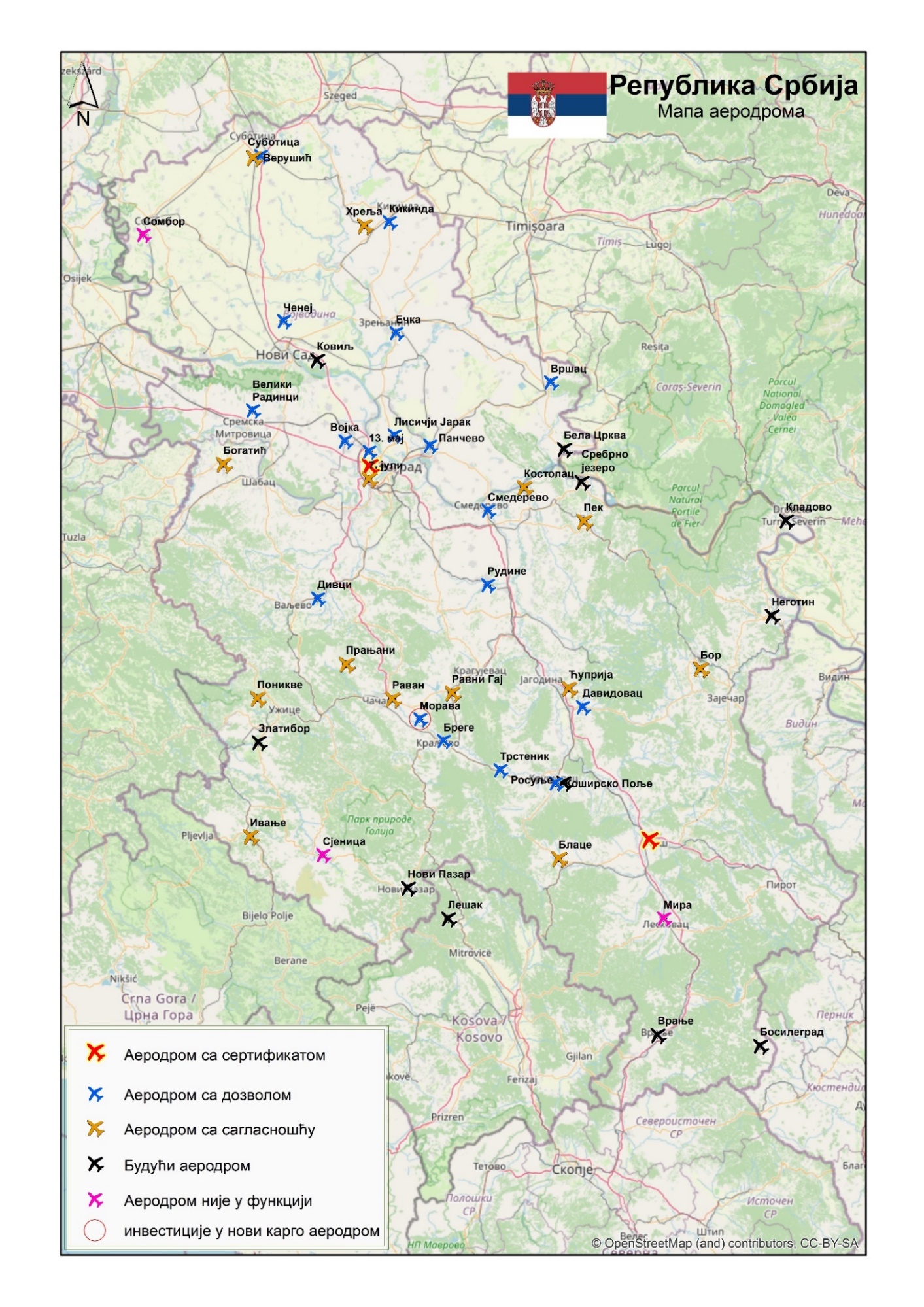 Контрола летењаКонтрола летења Србије и Црне Горе SMATSA доо Београд формирана је у циљу пружања услуга контроле летења и обављања осталих делатности у области ваздушне пловидбе. Оснивачи SMATSA су Република Србија (92%) и држава Црна Гора (8%). SMATSA пружа услуге у складу са регулативом држава оснивача, потпуно примењујући међународне стандарде, препоручену праксу и на најбољи начин репрезентује Републику Србију. Основна делатност SMATSA, представља пружање услуга у ваздушној пловидби (контрола летења, ваздухопловно-техничке услуге, ваздухопловно метеоролошке услуге и услуге ваздухопловног информисања), док се додатне услуге односе на обуку ваздухопловног особља (контролора летења, пилота и осталих ваздухопловних стручњака), калибражу земаљских радио навигационих средстава и одржавање ваздухоплова. Контрола летења Србије и Црне Горе SMATSA доо пружа услугу контроле летења у ваздушном простору укупне површине 113.664 km2, који обухвата ваздушни простор Републике Србије, државе Црне Горе, део ваздушног простора изнад Јадранског мора. Надлежност у ваздушном простору дела територије Републике Србије, изнад Косова и Метохије, поверен је КФОР-у.Криза, узрокована пандемијом вируса COVID-19 у 2020. години погодила је између осталог и сектор ваздушног саобраћаја који се суочио са падом укупног броја летова од 56%. У ваздушном простору у надлежности SMATSA доо укупан број летова у 2021. години, износио је 468.710 што је за 41% више него у 2020. години али 38% мање у односу на 2019. годину. Укупан број прелета износио је 405.246 што представља скок од 40%, док је број полетања и слетања износио 63.464 што је 48% више него у истом периоду претходне године.У периоду април – јун 2022. године укупан број летова износио је 217 564 што је за 167% више у односу на 2021. годину и 4% у односу на референтну 2019. годину. Укупан број прелета у другом кварталу 2022. године је 195 864 односно 190% више него у истом периоду 2021. године и 6% више у односу на 2019. годину. Истовремено број полетања и слетања је 21 700 односно 55% више од 2021. године и 13% мање од 2019. године.Из горе наведеног можемо закључити да опоравак ваздушног саобраћаја у 2022. години се наставља бележећи, у појединим сегментима,  боље резултате од оних из истог периода у 2019. години.Један од великих пројеката које SMATSA  успешно реализује је изградња анекса зграде Центра контроле летења Београд на аеродрому „Никола Тесла“ Београд са торњем Аеродромске контроле летења Београд. Радови су започели 24.2.2020. године, и првобитни рок за извођење радова био је 550 календарских дана. Проблеми у реализацији довели су до укупног продужетка рока за извођење радова на 784 календарских дана. Радови су завршени 18.04.2022. године. Реализацијом овог пројекта обезбедиће се додатни простор за потребе инсталације симулатора и АТМ тест система већег капацитета за потребе Центра контроле летења Београд и обезбеђење простора за имплементацију унапређених система за потребе Аеродромске контроле летења Београд у условима претпостављеног повећања саобраћаја. Након завршетка радова извршен је технички преглед зграде и тренутно се отклањају примедбе на изведене радове.5.  Авио-компаније„Air Serbia“ је једини домаћи авио-превозилац који обавља редовни и нередовни авио-превоз путника и робе ка укупно 61 дестинацији у Европи, Медитерану, Блиском истоку и Северној Америци.Појава вируса COVID-19, која је у великој мери је утицала на број реализованих летова и превезених путника у 2020. години, али због ограничавајућих мера и услова уласка наших државаљана у друге земље тај утицај се наставио и у 2021. години.Укупан број путника у 2021. години износио је 1.586.665 што је за 83% више у односу на 2020. годину. Такође реализовано је 39% више саобраћаја, а просечна попуњеност путничке кабине износила је 64%.У 2021. години, на основу Одлуке Владе, Air Serbia је учествовала у међународном јавном позиву за избор најповољнијег понуђача за обављање авио-превоза на линијама проглашеним као линије у јавном интересу. Након завршетка поступка јавног позива, потписан је Уговор о избору најповољнијег понуђача за обављање авио-превоза на линијама проглашеним као линије у јавном интересу за четири партије (Партија 1: Ниш-Франкфурт Хан, Келн, Љубљана, Атина и Краљево-Солун; Партија 2: Ниш/Краљево-Истанбул; Партија 3: Ниш/Краљево-Тиват; Партија 4: Ниш-Београд), између Републике Србије – Министарства грађевинарства, саобраћаја и инфраструктуре и Air Serbia а.д. Београд. Редован авио-превоз Air Serbia ће, у складу са потписаним уговорима, обављати у периоду 1.1.2022.-31.12.2023. године, са аеродрома „Константин Велики“ Ниш и аеродрома „Морава“ Краљево.У складу са горе наведеним уговорима Air Serbia је од 1.1.2022. године успоставила саобраћај на линијама које су проглашене као линије у јавном интересу ка следећим дестинацијама: Ниш-Франкфурт Хан, Ниш-Келн, Ниш-Љубљана, Ниш-Истанбул, Ниш-Београд и Краљево-Истанбул.Такође, у складу са потписаним уговорима о избору најповољнијег понуђача за обављање авио-превоза на линијама проглашеним као линије у јавном интересу, Air Serbia је од 14. јуна 2022. године успоставила линије Краљево-Солун и Краљево-Тиват, а од 15. јуна 2022. године Ниш-Тиват и Ниш-Атина.Значајне резултате остварују и компаније које се баве нередовним летовима - пословна авијација. Посебно се истичу: „Air Pink“, „Prince Aviation“ и „Infinity Aviation“.6.   Одсек за транспорт опасне робеодржано је 12 (дванаест) испита за проверу стручне оспособљености возача возила за транспорт опасне робе. Од укупно 525 кандидата испит је положило 465 кандидата којима је издат сертификат о стручној оспособљености возача возила за транспорт опасне робе;одржан је 1 (један) испит за саветнике за безбедност у транспорту опасне робе у друмском, железничком и водном саобраћају ADR/RID/ADN. Од укупно 60 кандидата испит је положио 49 кандидата, којима је издат сертификат;одржана су 2 (два) испита за издавање сертификата о специјалистичком знању из области ADN. Од укупно 22 (двадесет два) кандидата испит су положили сви.Издато је:9 (девет) решења о признавању иностраног одобрења типа амбалаже за транспорт опасне робе односно посуде под притиском за транспорт опасне робе или цистерне;9 (девет) извода из регистра признатих иностраних одобрења типа амбалаже за транспорт опасне робе односно посуде под притиском за транспорт опасне робе;2 (два) стручна мишљења о примени одредаба закона и других општих аката из области транспорта опасне робе, на захтев заинтересованих лица;3 (три) дупликата сертификата за возаче возила за транспорт опасне робе у друмском саобраћају;1 (једно) одобрење модификације одобрења типа цистерне за транспорт опасне робе;1 (једно) овлашћење за вршење стручне обуке кадидата за возаче возила за транспорт опасне робе;.Извршена је измена Уредбе о мерама за спречавање и сузбијање заразне болести COVID-19(„Службени гласник РС”, бр. 33/22, 48/22, 53/22, 69/22.)VIII.  СЕКТОР ЗА ИНСПЕКЦИЈСКИ НАДЗОРАлександар Адамовић, в.д. помоћника министраНа Правном Факултету Универзитета у Београду 2007. године, стекао је звање дипломирани правник.Марта 2008. године засновао је радни однос у Безбедносно-информативној агенцији  Рeпублике Србије, где је до новембра 2020. године обављао више одговорних дужности.За в.д. помоћника министра грађевинарства, саобраћаја и инфраструктуре Републике Србије, именован  је 26.11.2020. године1.  Одељење за инспекцијске послове безбедности пловидбеУ извештајном периоду инспектори  безбедности пловидбе на пловним путевима Републике Србије  извршен је 151 инспекцијских надзор. Након извршених надзора израђено су 151 записник, донето 4 решења, на основу којих је поднето 47 прекршајних пријава и  1 пријава за привредни преступ.Ради упоређивања постигнутих резултата дат је упоредни табеларни приказ о активностима инспекције за безбедност пловидбе у анализираном временском периоду у односу на исти период прошле године.Табела 9: Упоредни приказ постигнутих резултата рада инспекције за послове безбедности пловидбе                                                   Извор: Сектор за инспекцијски надзорУ протеклом периоду инспекција безбедности пловидбе, у складу са годишњим планом, усмерила је своје деловање ка контроли страних бродова на граничном прелазу, контроли објеката безбедности пловидбе и превентивном деловању у склопу летње наутичке сезоне. У анализираном периоду   извршено је 59 надзора над страним пловилима на граничним прелазима а у оквиру превентивног рада одржано је 8 службених саветодавних посета.  Вршени су прегледи пловила, бродских исправа и књига, исправа и књига других пловила, исправа чланова посаде брода и других пловила, лука и пристаништа, привремених претоварних места, привремених граничних прелаза, водних путева, пловидбе, као и друге потребне документације од значаја за инспекцијски надзор. Такође, инспектори су вршили контролу и праћење бродова, бродских састава и осталих учесника у пловидби путем речног информационог система, и забране пловидбе у ванредним ситуацијама на критичним секторима, као и испитивање пловидбених незгода у сарадњи са другим инспекцијским службама. 2.  Одељење републичке инспекције за друмски саобраћај        У извештајном периоду инспектори Одељења републичке инспекције за друмски саобраћај вршили су инспекцијске надзоре на целој територији Републике Србије, као и на граничним и административним прелазима. Инспектори су извршили 501 инспекцијских надзора, након чега је сачињено 192 записника, донето 40 решења, сачињено 74 службених белешки, издато је и наплаћено 53 прекршајних налога у укупном износу од  907.500,00 динара. У континуираним акцијама извршене су контроле у сарадњи са МУП-ом, Управом саобраћајне полиције, Управом царине и санитарном инспекцијом. Извршена је и провера одржавања 10 међународних линија по билатералним дозволама, контроле су вршене на аутобуским станицама и у пословном седишту надзираних субјеката.У табели су приказани упоредни резултати рада Одељења републичке инспекције за друмски саобраћај за период април - јун 2021. године у односу на период април - јун 2022. године.  Табела 10. Приказ постигнутих резултата рада инспекције за друмски саобраћајИзвор: Сектор за инспекцијски надзорПриликом извршених инспекцијских надзора путничких, теретних возила и аутобуса предузете су и следеће мере:искључење на 90 дана - 16 возила;искључење на 30 дана – 6 возила;искључење на 10 дана - 6 возила;искључење на 5 дана - 4 возилa.Републички инспектори за друмски саобраћај вршили су и службене саветодавне посете код надзираних субјеката у складу са Законом о инспекцијском надзору, приликом којих су, поред надлежности прописаних одредбама посебних закона, вршили и превентивно деловање и контролу примене препоручених мера заштите од корона вируса које су у надлежности инспекције.3.  Одељење републичке инспекције за државне путевеРепубличка Инспекција за државне путеве је непрекидно ангажована на предузимању потребних мера, процени стања и степена ризика на државним путевима. Континуалним пријемом информација о стању на путевима од управљача пута и предузећа задуженог за одржавање државних путева, врши се процена предузимања потребних инспекцијских мера.Републички инспектори за државне путеве поступајући у складу са својим овлашћењима, датим Законом о путевима и Законом о инспекцијском надзору, вршила је инспекцијски надзор редовног одржавања зимске службе државних путева  и путних објеката, саобраћајне сигнализације, контроли ванредног превоза, као и надзор над применом закона и других прописа из области путева, саобраћајне сигнализације, опреме пута и стању коловозне конструкције у циљу одржавања услова за безбедно одвијање саобраћаја и очувања употребне вредности пута. Подносиоце представки који су се обраћали овој инспекцији а предметна ствар није у надлежности ове инспекције, добијали су препоруке у циљу остваривања својих права. Републички инспектори за државне путеве вршили су инспекцијске надзоре и службене саветодавне посете код  у складу са Законом о инспекцијском надзору, приликом којих су, поред надлежности прописаних одредбама посебних закона, вршили и превентивно деловање.Инспекција своју делатност обавља по окрузима при чему се по један инспектор налази у: Београду, Крагујевцу, Нишу, Краљеву и Зајечару.За период април- јун 2022 , републичка инспекција  за државне путеве са 4 извршиоца на терену  извршили : 146 инспекцијских прегледа; донели 18 решењe; 91 осталих поступања;; поднели 13 захтева за покретање прекршајног поступка.У табели су приказани резултати рада Одељења инспекције за државне путеве за период  април- јун 2022. године са упоредним подацима у односу на период април- јун 2022. године.Табела 11. Приказ постигнутих резултата рада инспекције за послове државних путеваИзвор: Сектор за инспекцијски надзорУ циљу ефикаснијег поступања ове републичке  инспекције, управљачу пута се упућују контролне листе како би извршили самоконтролу пута и мостова, а након тога сходно добијеним резултатима, врши се инспекцијски надзор са приоритетима према степену ризика и саобраћајном оптерећењу на предметним државним путевима.        У наредном периоду тежиште ће бити на инспекцијском надзору опреме пута и стања коловозне конструкције у циљу стицања услова за безбедно одвијање саобраћаја.4.   Oдсек за инспекцијске послове железничког саобраћајаОдсек за инспекцијске послове железничког саобраћаја обавља послове инспекцијског надзора у складу са овлашћењима прописаним Законима из области железнице, Законом о жичарама за превоз лица ("Сл. гласник РС", бр. 38/2015, 113/2017 - др. закон и 31/2019), Законом о инспекцијском надзору и другим законима. У табели су приказани резултати рада Одсека за инспекцијске послове железничког саобраћаја за период октобар-децембар 2021. године са упоредним подацима у односу на период  октобар-децембар 2020. године.Табела 12. Приказ постигнутих резултата рада Одсека за инспекцијске послове железничког саобраћајаИзвор: Сектор за инспекцијски надзорТежишне активности инспекције за железнички саобраћај одређиване су по степену ризика, а односиле су се на стање елемената и подсистема железничке инфраструктуре, одржавање и заштиту подсистема железничке инфраструктуре, општих услова за обављање превоза и поседовања сертификата превозника, опремање и одржавање железничких возила, радионица и лица задужених за одржавање жел. возила, представке грађана и др. Инспекција за железнички саобраћај је вршила инспекцијске надзоре: стања железничке инфраструктуре и правилног одржавања железничке инфраструктуре; радова на реконструкцији и одржавању железничке инфраструктуре, железничких возних средстава по прописима којима се уређује безбедност и интероперабилност у железничком саобраћају, и да ли се о железничким возилима води прописана евиденција.Тежиште рада ове инспекције у наредном периоду одвијаће се, према плану рада ове инспекције и према ванредним догађајима на мрежи пруга.Инспекција за железнички саобраћај планира да у наредном периоду врши инспекцијске надзоре (и саветодавне посете):Стања, безбедности, интероперабилности и квалитета одржавања железничких стру-     ктурних и функционалних подсистема: у јавном власништву (и музејско туристичке      железнице ,,Шарганска осмица''), на индустријској железници и на индустријским      колосецима, Поседовања техничке документације за одржавања и вођења прописаних евиденција         при одржавању железничких структурних и функционалних подсистема,Испуњености прописаних услова регистрације за физичка и правна лица која врше одржавање железничких структурних и функционалних подсистема,Одржавања железничких возних средстава прописаних Законом о Безбедности у      железничком саобраћају (Сл. гл. РС бр. 41/2018), Законом о интероперабилности      железничког система  (Сл. гл. РС бр. 41/2018), и подзаконским актима,Поседовања важећих сертификата правних лица задужених за одржавање возних средстава, железничких радионица за одржавање возних средстава,       -    Поседовања важећих дозвола и техничке документације за железничка возна средства    и извршења прописаног уписа и исписа у одговарајућим регистрима које води Дирекција за железнице РС.5. Одељење републичке урбанистичке инспекције  У анализираном периоду, републички инспектори Одељења републичке урбанистичкe инспекције, извршили су надзоре над применом закона који регулише област урбанизма  и грађевине, Закона о планирању и изградњи (Службени гласник РС”, број 72/09, 81/09-исправка, 64/10-одлука УС, 24/11, 121/12, 42/13-одлука УС, 50/13, 98/13-одлука УС, 132/14, 145/14, 83/18, 31/19 и 37/19 – и др.закон. 9/2020 и 52/2021).Табела 13. Приказ постигнутих резултата Одељења републичке урбанистичке инспекцијеИзвор: Сектор за инспекцијски надзор Од  01.01.2022.  поступања у предметима контроле поверених послова грађевинске инспекције преузела републичка грађевинска инспекција,  док је надзор над повереним пословима урбанистичке инспекције остао у надлежности Републичке урбанистичке инспекције, у складу са законом.Урбанистичка инспекција је у периоду април  - јун 2022. годинe вршила ванредне и редовне инспекцијске надзоре над донетом планском документацијом, потврђеним урбанистичким пројектима, издатим локацијским условима такође  као и  саветодавне посете.        Појачан је надзор над имплементацијом планова, кроз проверу процедуре доношења и усклађености планског документа. У анализираном периоду, поступајући по представакама подносиоца, контролисани су новоусвојени плански документи. Саветодавне посете су извршене у неколико општина и дате смернице кроз дописе са препорукама. Урбанистичка инспекција ће на основу анализе која је започета у овом  периоду спроводити инспекцијски надзор циљано код оних надзираних субјеката где се на основу анализе утврди највећи ризик и потреба за надзором. Надзор ће за предмет имати све што је законом дато као овлашћење: урбанистички планови, урбанистички пројекти, локацијски услови, промена стања у простору и надзор над повереним пословима, са посебним акцентом на контролу ваљаности документације и садржаја донетих урбанистичких планова.6.  Одељење републичке грађевинске инспекције       У извештајном периоду, републичка грађевинска инспекција извршавајући надзор над изградњом објеката, а у складу са одредбама Закона о планирању и изградњи, Закона о озакоњењу, Закона о инспекцијском надзору, Закона о становању, као и овлашћењима из Закона о државној управи, остварила је следеће резултате: Табела 14. Приказ постигнутих резултата рада републичке грађевинске инспекцијеИзвор: Сектор за инспекцијски надзор      Поред вршења инспекцијских надзора, Одељење је такође поступало  по  представкама у  којима се врши надзор над радом поверених послова, најчешће по представкама грађана који се жале на поступање грађевинске инспекције у јединицама локалне самоуправе. У периоду април – јун 2022. инспектори су поступали у 139 предмета контроле поверених послова.У априлу месецу  у оквиру заједничке акције на заштићеном подручју Предео изузетних одлика „Власина“ обављен је инспекцијски надзор  са циљем утврђивања  стања заштите  заштићеног  подручја ПИО  „Власина“ и потенцијалног угрожавања заштићеног подручја градњом објеката различите намене и другим активностима корисника простора, а која могу имати негативне последице по природне вредности заштићеног подручја.Републичка грађевинска инспекција је извршила 13 ванредних инспекцијских надзора и 8 контролних инспекцијских надзора од којих ће пет записника бити прослеђена грађевинској инспекцији Општинске управе Сурдулица. 	У наредном периоду тежиште у раду грађевинске инспекције биће на спречавању бесправне градње вршењем инспекцијског надзора у заштићеним подручјима. Тежиште ће бити и на завршетку свих процесних радњи у смислу правоснажности и извршности донетих решења за уклањање објеката и наставак уклањања бесправно изграђених објеката у складу са Програмом уклањања објеката. Поред наведеног, наставиће се са инспекцијским надзорима уз повећање превентивног деловања кроз саветодавне службене посете контролисаним субјектима      7.  Одељење републичке комуналне инспекције              У анализираном периоду, инспектори Одељења републичке комуналне инспекције обављали су надзоре у јединицама локалних самоуправа у извршавању одредаба Закона о комуналним делатностима, као и примену Уредбе о начину и условима за отпочињање обављања комуналних делатности и примена Закона о становању и одржавању зграда на територији Републике Србије.У извештајном периоду инспектори овог Одељења примили су у рад 151 представке. Упућено је 93 дописа, према општинским, односно градским управама, по представкама грађана са различитим садржајем, при чему су странке информисане о поступању. У јединицама локалне самоуправе извршено је: 75 редовних инспекцијских надзора у вези обављања комуналних делатности: снабдевање водом за пиће, градски и приградски превоз путника, пречишћавање и одвођење атмосферских и отпадних вода као и примене Уредбе о начину и условима за отпочињање обављања комуналних делатности; 10 ванредна инспекцијских надзора, провера испуњености услова код вршиоца који обављају комуналну делатност погребна делатност и димничарске услуге; 44 контролна инспекцијска надзора по наложеним мерама, у складу са Законом о комуналним делатностима, у вези обављања комуналних делатности и права и обавеза корисника комуналних услуга; донето је 24 решења којима су јединицама локалне самоуправе наложене мере предвиђене Законом о комуналним делатностима за отклањање утврђених неправилности. Решењима су, у већини случајева, налагане мере које се односе на члан 9. којим је прописано да јединица локалне самоуправе прописују поверавање обављање комуналне делатности и члан 13. Закона о комуналним делатностима, којим је прописано да јединице локалне самоуправе одлукама прописују начин обављања комуналне делатности, као и општа и посебна права и обавезе вршилаца комуналне делатности и корисника услуга на својој територији; упућено 25 дописа са препорукама о исправљању прописа и недостатака уочених у сватодавним посетама у јединицама локалне самоуправе, које су дужне да ускладе своја општа акта са законом и подзаконским актима која прописују начин обављања комуналних делатности: управљање гробљима и сахрањивање, погребна делатност, управљање јавним паркиралиштима, обезбеђење јавног осветљења, управљање пијацама, одржавање улица и путева, одржавање чистоће на површинама јавне намене, одржавање јавних зелених површина, димничарске услуге и делатност зоохигијене, са Уредбом, којом се уређује садржина, начин и услови за отпочињање обављања комуналних делатности; 83 управних мера којима су јединицама локалне самоуправе наложене предвиђене Законом о комуналним делатностима.Табела 15.  Упоредни приказ постигнутих резултата рада Одељења републичке комуналне инспекцијеИзвор: Сектор за инспекцијски надзор         Комунална инспекција ће у наредном периоду наставити спроводити инспекцијске надзоре над спровођењем закона и других прописа непосредним увидом у важеће и опште и појединачне акте и другу документацију јединице локалне самоуправе и вршиоца комуналне делатности, као и превентивно деловање кроз службене саветодавне посете.
 8.  Одељење за инспекцијске послове транспорта опасне робеУ Одељењу за инспекцијске послове транспорта опасне робе извршени су инспекцијски надзори у складу са Законом о транспорту опасне робе и прописа донетих на основу тог закона и  одредаба RID/ADN/ADR;  Табела 16. Упоредни приказ постигнутих резултата рада инспекције за  транспорт  опасне робеИзвор: Сектор за инспекцијски надзорПрема видовима саобраћаја у  80 предмета се односило на друмски транспорт опасног терета и 91 предмет на железнички.По основу извршених инспекцијских надзора изречено је укупно 35 мера управљених према надзираним субјектима према Закону о транспорту опасне робе, и то:  5 превентивних мера ради спречавања настанка незаконитости и штетних последицаи 30 мера за отклањање незаконитости и неправилности.IX.  СЕКТОР ЗА МЕЂУНАРОДНУ САРАДЊУ И ЕВРОПСКЕ ИНТЕГРАЦИЈЕ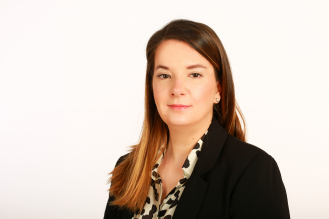 Тамара Делић, в.д. помоћника министраРођена 1989. године у Ужицу где је завршила основну школу и гимназију. Основне академске студије француског језика и књижевности завршила је 2014. године на Филолошком факултету Универзитета у Београду. Мастер академске студије на Правном факултету Универзитета у Београду – мастер европских интеграција, завршила је 2017. године.  Француску националну диплому на мастеру у области европских студија стекла је 2018. године на студијском програму Правног факултета Универзитета у Београду и Европског Универзитетског Центра Нанси Универзитета у Лорени. Тренутно похађа Дипломатску академију Министарства спољних послова Републике Србије.У периоду од 2014. до 2017. године обављала  је послове саветника при Кабинету министра без портфеља задуженог за европске интеграције. По формирању Министарства за европске интеграције, у периоду од 2017. до 2020. године,  обављала је дужност в. д. помоћника министра за европске интеграције – Сектор за комуникације, обуку и припрему српске верзије правних тековина Европске уније.Говори енглески и француски језик.1. Групa за међународну сарадњу и европске интеграције Група за међународну сарадњу и европске интеграције у извештајном периоду остварила је интензивну сарадњу са другим органима државне управе у циљу прикупљања и ажурирања информација о сарадњи у областима грађевинарства, саобраћаја и инфраструктуре и спроводила активности на прикупљању и сачињавању материјала за предлоге билатералних споразума. Група је такође учествовала у усаглашавању и закључивању протокола о сарадњи, као основних докумената којима се дефинишу конкретне области и теме међународне сарадње кроз учешће у раду мешовитих комисија за економску сарадњу са билатералним партнерима. Уз наведено, Група је у извештајном периоду учествовала у припреми билатералних састанака који су од важности за дефинисање конкретних области и тема међународне сарадње у области грађевинарства и саобраћаја. У посматраном периоду континуирано су припремани одговори на захтеве институција са којима Министарство грађевинарства, саобраћаја и инфраструктуре активно сарађује на пољу евроинтеграција. Током априла 2022. године усаглашени су оперативни закључци са састанка Пододбора за унутрашње тржиште и конкуренцију на којем је Министарство грађевинарства, саобраћаја и инфрaструктуре активно учествовало.  На Међувладиној конференцији о приступању Републике Србије Европској унији у Бриселу 14. децембра 2021. године, отворен је Кластер 4 - Зелени договор и одржива повезаност, који обухвата четири поглавља у приступним преговорима међу којима су Поглавље 14 - Транспортна политика и Поглавље 21 - Транс-европске мреже. С тим у вези, током априла 2022. године усаглашени су оперативни закључци са експланаторног видео састанка са представницима Европске комисије посвећен мерилима за затварање та два поглавља. Током маја припремљен је Национални програм за усвајање правних тековина ЕУ 2022 – 2025 и извршен унос података, који су у надлежности Министарства грађевинарства, саобраћаја и инфраструктуре,  у базу која га прати. Припремљен је други део прилога Годишњег извештаја о напретку Републике Србије за поглавља 14 - Транспортна политика и Поглавље 21 - Транс-европске мреже. Припремљен је неопходан материјал за активно учешће Републике Србије на састанку Одбора за стабилизацију и придруживање.2. Група за спровођење пројеката финансираних из фондова ЕУУ Групи за спровођење пројеката финансираних из фондова ЕУ у предметном периоду настављено је са различитим пројектним активностима у програмирању и имплементацији пројеката. Настављен је рад на различитим стратешким иницијативама чији је Република Србија део, Стратегија Европске уније за Јадранско-Јонски регион, Стратегија Европске уније за Дунавски регион, Уговор о Транспортној заједници. У оквиру групе редовно се врши ажурирање потребних докумената и информација за потребе функционисања ИПА система. Редовно се врши потребно извештавање о пројектима за Министарство европских интеграција и Министарство финансија - Сектор за уговарање и финансирање програма из средстава Европске уније и Сталног секретаријата Транспортне заједнице.Очекује се званичан став Европске комисије за следеће пројекте који су предложени  за финансирање у оквиру пакета ИПА 2021 и за које су већ израђени нацрти Пројектних задатака и које је одобрила Делегација Европске уније: Студија обима превоза путника у Републици Србији у оквиру обавезе јавног превоза путника у железничком саобраћају Уговор о нивоу услуга и даљи развој одржавања путева на основу постигнутог учинка  Унапређење стандарда у изградњи / реконструкцији путева.Оба пројекта која су предлагана за ИПА 2022 су померена за наредну програмску годину  ИПА 2023 и то: предлог пројекта за дигиталну платформу е-Простор и предлог пројекта у вези са становањем, који је први од три резултата у документу где су други и трећи предлози Министарства за рад, запошљавање, борачка и социјална питања за области социјалне заштите и система рада. Европска комисија је представила планове у вези са новим програмским документима и финансирањем у оквиру програмског пакета ИПА 2023. Почело је програмирање ИПА 2023 и фокус је на области безбедности саобраћаја на путевима.  Програм безбедног и одрживог транспорта (Safe and Sustainable Transport Programme) je дошао као предлог Генералног директората ЕК за суседску политику и преговоре о проширењу (DG NEAR)  а а пре опочињања програмирања ИПА 2023. Износ програма је 50 мил. евра за партнере са Западног Балкана; наглашена је и могућност повећања износа. Програм је ограничен на пројекте малог обима и зреле пројекте из области безбедности путно-пружних прелаза, унапређења безбедности на путним деоницама и унапређења инфраструктуре на граничним прелазима  Основне и Свеобухватне ТЕН-Т мреже. Уколико су пројекти спремни, DG NEAR би финансирао и пројекте ИТСа, инсталирање пуњача за електричне аутомобиле и отпорности на климатске промене. МГСИ је предложио пројекте из области ИТС и безбедности саобраћаја и један појекат МУПа и укупно их је било 15. Оговор DG NEAR је навео да су три пројекта релевантна и спрeмна за финансирање  и реализацију од 2023. године а који би трајали 3 године  и тичу се  унапређења услова безбедности на путевима на деоницама: Орловача – Степојевац, Степојевац – Ћелије и Бубањ Поток - Мали Пожаревац. Ово су пројекти саобраћајне сигнализације; израдио тим CONNECTA финансиран од стране ЕУ. Пројекте је предложило ЈП Путеви Србије. Тренутно је послато Сектору за друмски и ЈП Путеви Србије да се  попуне кратки формулари за идентификацију пројеката који се траже. Не постоје ближе информације о начину реализације програма, временском оквиру, документима која ће се потписивати са ЕУ.У предметном тромесечном периоду, у погледу имплементације пројеката, настављено је са даљом реализацијом пројектних активности на пројектима из сектора Транспорта и Социјалног развоја из ИПА програма 2013, 2014, 2015, 2016, 2018 и 2020. Настављене су активности у погледу припреме тендерске документације и спровођења. Било је активног учешћа у управљачким одборима пројеката.X. СЕКРЕТАРИЈАТ МИНИСТАРСТВАМилена Вујисић в.д. секретара министарства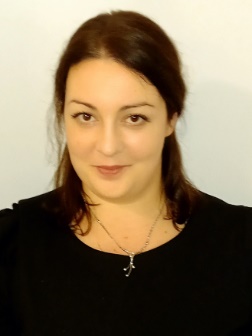 Рођена у Београду  1984. године. Дипломирала на Правном факултету Универзитета у Београду. Приправнички стаж обавила у  Првом Општинском суду у Београду.Од октобра 2009. године, запослена у својсту саветника у Министарству правде Републике Србије у Сектору за нормативне послове и међународну сарадњу, као и у Сектору за правосуђе. Правосудни испит положила 2011. године.Од новембра 2013. године, судијски помоћник у Грађанском одељењу Апелационог суда у Београду.У периоду од 2016. до 2019. године предавач из праксе на Правној клиници за породично право Универзитета УНИОН.Говори енглески и француски језик.Удата, мајка два детета.1.  Oдељење за правне, кадровске и опште пословеУ Одељењу за правне, кадровске и опште послове обављају се послови који се односе на: припрему аката који се односе на организацију и рад Министарства; пружање правне помоћи секторима Министарства у вези са кадровским пословима и пословима државне управе; израду интерних општих и појединачних аката из делокруга Секретаријата; поступање по захтевима државног правобранилаштва у вези са судским поступцима, прекршајним поступком и поступцима по привредним преступима; припрему предлога аката за Владу за постављења и разрешења лица на функцијама у Министарству, органима управе у саставу Министарства и органима за које је надлежно Министарство; израду плана интегритета, послове безбедности и здравља на раду, послове народне одбране и послове везане за ванредне ситуације, поступање по захтевима за приступ информацијама од јавног значаја и заштиту података о личности; тајност података, послова у вези са информатичким системом; припрему годишњег програма рада и извештаја о раду Министарства, као и друге послове из делокруга Одељења.	   Најзначајнији послови овог одељења у извештајном периоду су: Одсек за правне пословеУ Одсеку је, по захтевима упућеним електронском поштом, захтевима достављених преко интерне писарнице Министарства, као и усменим налозима, припремљено или учествовано у припреми 11 нацрта уговора, спразума и одлука, 17 овлашћења, 4 решења о образовању радних група и комисија, као и 8 предлога решења о постављењу, именовању и разрешењу за Кадровску комисију Владе, 9 предлога решења и закључака из других области, 2 иницијативе ка Министарству привреде за именовање/разрешењe органа управљања и 9 добровољних плаћања трошкова управног спора.Обрађено је 59 захтева о слободном приступу информацијама од јавног значаја и 19 захтева Заштитника грађана. Обрађена је 1 жалба Повереника за информације од јавног значаја и заштиту података о личности.Израђено је 117 дописа другим органима, привредним друштвима, физичким и правним лицима, 96 интерних дописа и 43 дописа Државном правобранилаштву, тужилаштвима и судовима.Започет је процес израде Плана интегритета. У извештајном периоду, запослени у Одсеку за правне послове учествовали су у раду Дисциплинске комисије Министарства, Радне групе за доношење Стратегије и Акционог плана за заштиту података о личности, Радне групе за предузимања припремих радњи у циљу успостављања система поступака и мера заштите тајних података и докумената у Министрству,  и др.1.2. 	Група за кадровске послове, послове развоја и управљање кадровима и евиденционе пословеПоступање у складу са Уредбом о поступку за прибављање сагласности за ново запошљавање и додатно радно ангажовање код корисника јавних средстава (сарадња са корисницима јавних средстава из делокруга Министарства, достављање ради давања мишљења збирног прегледа молби Министарству финансија – април, мај и јун 2022. године, предлог закључака Комисије за давање сагласности за ново запошљавање и додатно радно ангажовање код корисника јавних средстава (шест).Припрема појединачних аката о правима и обавезама државних службеника и намештеника, и то: решења о заснивању радног односа на неодређено и одређено време због повећаног обима посла и замени одсутног запосленог; споразума о преузимању, израда уговора о раду ван радног односа (привремени и повремени послови, допунски рад);  решења о премештају државних службеника, о утврђивању коефицијента, решења о годишњим одморима, плаћеним, неплаћеним и породиљским одсуствима, решења о прековременом раду, о солидарној помоћи, о јубиларним наградама, решења о утврђивању накнаде за превоз и др.Спровођење поступака за попуњавање извршилачких радних места путем интерног и јавног конкурса (израда решења о попуњавању и решења о именовању конкурсне комисије, припрема и објављивање конкурса, координација са конкурсним комисијама и Службом за управљање кадровима, пријем пријава и одређивање шифара кандидата, израда записника, израда решења о пријему и други стручни и административни послови).Унос и ажурирање кадровских података у Централни информациони систем за обрачун зарада у јавном сектору – ИСКРА (САП)Координација запослених у вези са обукама сходно програму општег стручног усавршавања запослених - у организацији Националне академије за јавну управу.Месечно извештавање Службе за управљање кадровима о броју и структури запослених у Министарству и органима у саставу.Текући послови у вези са остваривањем права из радног односа запослених (вођење и контрола евиденције о присутности на раду, пријаве и одјаве запослених, издавање потврда из радног односа, израда спискова, извештаја, информација и сл).Поступање по захтеву ДРИ у вези са достављањем података у поступку ревизије финансијских извештајa за 2021. годину.	У извештајном периоду, запослени у Групи учествовали су у раду Дисциплинске комисије Министарства; координацији административних поступака Министарства; Радној групи за израду Плана интегритета и др.1.3. Група за опште пословеСпроведене су обуке тестирани свих запослени из противпожарне заштите. Направљени су потребни извештаји.Пресељен је Сектор за грађевинске послове, спровођење обједињене процедуре и озакоњење.Пружана је подршка другим секторима у министарству око усвајања и прихватања новина из области е-управе.Урађено пресељење серверске опреме у сервер салу Управе за заједничке послове републичких органа.Редовно одржавање и серверске рачунарске опреме и штампача.Подршка запосленима у раду е-Инпектор апликације и е-Смарт система, као и одржавање приступне опреме за наведене апликације.Свакодневно објава докумената на сајту Министарства, е-Управа, е-Консултације.2.  Одељење за буџет и финансијско управљањеУ периоду aприл – јун 2022. године, Одељење за буџет и финансијско управљање обављало је послове који се односе на: праћење реализације одобрених средстава по свим програмима, програмским активностима и пројектима у складу са програмским буџетом Министарства;планирање месечних квота са цикличним планом коришћења средстава за извршавање расхода и издатака Министарства; спровођење реализације одобрених средстава кроз:припрему и обраду документације за исплату зарада за запослене; извештавање о извршеним расходима за плате на месечном нивоу; извештавање о извршењу обавезе запошљавања особа са инвалидитетом; преглед извршених средстава за плате на месечном нивоу; преузимање, декрипцију и контролу налога за исплату личних примања, као и обрачун истих; обрачун и исплату накнаде трошкова за запослене; израду потврда о висини остварених прихода запослених; доставу података Пореској управи и преузимање обавештења о поднетим пореским пријавама ППП ПД и електронско подношење појединачних пореских пријава; обрачун и исплату накнаде штете за неискоришћени годишњи одмор, отпремнина за одлазак у пензију, јубиларних награда, одвојеног живота, солидарних помоћи; праћење и евиденцију исплаћених уговора о привремено-повременим пословима и допунском раду; књижење свих личних примања; достављање, преглед и унос података у Регистар запослених, изабраних, постављених и ангажованих лица сагласно Уредби о изгледу, садржају и начину попуњавања образаца и начину достављања и обраде података; припрему и обраду документације за исплату накнаде трошкова превоза, односно за долазак на посао и одлазак са посла за запослене; вођење евиденције закључених уговора, заједно са припадајућим анексима, те пратећих финансијских средстава обезбеђења (банкарске гаранције, менице, полисе осигурања), уз благовремено књижење пристиглих гаранција и меница и искњижавање враћених гаранција и меница;контролу достављених интерних налога од стране сектора у складу са Директивом о поступку и контроли плаћања преузетих финансијско-материјалних обавеза и потом припрему документације за реализацију плаћања приспелих привремених ситуација, рачуна и обрачунских налога; плаћање консултантских услуга по пројектима; реализацију закључака Владе о Програму о распореду и коришћењу средстава  субвенција за 2022. годину за ЈП Путеви Србије, Коридоре Србије, Инфраструктура железнице Србије, Србију Воз, Железницу Србије, Србију Карго и Аеродром Србије; контролу извештаја о наменском трошењу средстава субвенција; исплату субвенционисане набавке путничких возила за потребе обнове возног парка такси превозакао јавног превоза ;исплату накнада за рад у Републичкој ревизионој комисији за стручну контролу техничке документације за објекте на основу Закона о планирању и изградњи; исплату накнада за рад у Републичкој ревизионој комисији за стручну контролу техничке документације за објекте који се у целини граде на територији АП Војводине на основу Закона о планирању и изградњи; исплату накнада за рад у комисији за стручну контролу урбанистичких пројеката на територији административног подручја Београда; исплату накнада за рад у комисији за стручну контролу планских докумената; исплату накнада за рад у Комисији за контролу усклађености планских докумената; контролу и исплату уговора за израду планске документације на територији Републике Србије; контролу документације за пренос трансферних средстава АП Војводини за поверене послове;евиденцију и исплату регистровања, сервисирања и одржавања службених аутомобила; контролу евиденције и прегледа трошкова за утрошен бензин, трошкове одржавања службених возила Министарства са упоредним прегледом за потребе Генералног секретаријата Владе и Управе за заједничке послове републичких органа; евиденцију и контролу исправности путних налога и потрошње бензина; евиденцију и издавање реверса о задужењу возила и НИС дебитне платне картице за лица која дуже службена возила; исплату аконтација, трошкова и дневница и сравњење уплаћених аконтација по коначном обрачуну за службена путовања у земљи и иностранству, израду решења и других аката за службена путовања у земљи и иностранству;контролу Уговора о суфинансирању израде планских докумената јединицама локалне самоуправе на територији Републике Србије којима се одобравају средства на основу Правилника о условима и критеријумима за су/финансирање израде планских докумената; праћење и исплату Уговора за суфинансирање пројеката удружења и других организација цивилног друштва у области одрживог урбаног развоја у 2022. години; контролу и исплату Уговора о пружању услуге рушења типских објеката на основу решења Републичких грађевинских инспектора; контролу и исплату Уговора о пружању услуге надзора над уклањањем објеката по решењима Републичких грађевинских инспектора; плаћање међународних чланарина-контрибуција; учествовање у припреми финансијске документације за судске спорове које води Министарство као тужени, односно тужилац, као и судске спорове где је Министарство тужена страна; контролу, исплату и вођење евиденције о добровољним исплатама на основу пресуда судова;сравњење непрепознатих ставки; корекцију расхода – рефундацију боловања преко 30 дана; контролу и вођење евиденције о извршеним принудним наплатама; израду захтева за пренос средстава у апликацији Управе за трезор; проверу дуговања и потраживања према повериоцима; задужења и раздужења по картицама за мобилне телефоне; израду сагласности за пренос бројева службених телефона; обуставу од зарада и уговора због прекорачења лимита трошкова мобилних телефона;књижење динарских и девизних извода по свим изворима финансирања; проверу потпуности књижења свих пословних промена које се односе на 2021. и 2022. годину у складу са Правилником о стандардном класификационом оквиру и Контном плану за буџетски систем; укњижење опреме набављене у 2021. години; достављање ИОС образаца, као и одговор на примљене, ради усаглашавања обавеза и потраживања у складу са чланом 18. Уредбе о буџетском рачуноводству; усаглашавање књиговодственог стања у помоћним књигама Министарства са Управом за трезор, Народном банком Србије, Републичким фондом за здравствено осигурање и Националном корпорацијом за осигурање стамбених кредита које се врши пре пописа имовине и обавеза и пре припреме финансијских извештаја према члану 18. став 1. Уредбе о буџетском рачуноводству; израду и достављање Извештаја о извршењу буџета за период од 1. јануара 2022. године до 31. марта 2022. године; закључивање пословних књига за 2021. годину и израда почетног стања за 2022. годину; израда и достављање Годишњег извештаја о извршењу буџета Републике Србије; израда и достављање СВИ 1 и 2, НЕП и КГИ образаца; израда и достављање Биланса стања на шестом нивоу Управи за трезор; припрема и достава књиговодствене документације за потребе ревизије Државној ревозорској институцији; праћење финансијских прописа; праћење и вођење евиденције уговора закључених са добављачима на основу плана јавних набавки; контирање, књижење, праћење фактура издатих од стране повериоца у комерцијалним трансакцијама и контрола регистрованих фактура у Централном регистру фактура; унос података о подстицајима регионалног развоја у продукциону базу за извештајни период јануар – јун 2022. године у складу са Уредбом о садржини, начину и поступку вођења Регистра мера и подстицаја регионалног развоја;израду различитих извештаја о коришћењу средстава субвенција и трансфер средстава осталим нивоима власти за 2022. годину за Министарство финансија, Републички завод за статистику о планираним и реализованим субвенцијама и пројектима који су у надлежности Министарства и то по изворима; унос података о субвенцијама исплаћених јавним нефинансијским предузећима и организацијама (конто 451), субвенцијама приватним предузећима (конто 454) и трансферима осталим нивоима власти (конто 463) за период јануар-јун 2022. године у апликацију Агенције за привредне регистре;израду образаца стандардне методологије за процену финансијских ефеката аката  (Образац ПФЕ) за потребе Министарства, а у складу са Правилником о начину исказивања и извештавања о процењеним финансијским ефектима закона, другог прописа или другог акта на буџет.3.  Група за спровођење јавних набавкиПлана јавних набавки од 13.01.2022. године, и измене плана од 21.04.2022. године, 28.04.2022., 10.05.2022. , 16.05.2022. , 30.05.2022. , 10.06.2022. , 27.06.2022.Спроведени и окончани поступци јавних набавки:Радови на вађењу потонулог пловила из реке Дунав у Новом Саду, закључен уговор бр. 404-02-45/4/2022-02 од 05.04.2022. године, у износу од 23.900.000,00 динара без ПДВ-а;Адаптација Лучке капетаније у Бачкој Паланци, закључен уговор бр. 404-02-51/4/2022-02 од 09.05.2022. године, у износу од 3.909.267,00 динара без ПДВ-а;Просторни план подручја посебне намене националног фудбалског стадиона друга фаза, закључен уговор бр. 404-02-53/5/2022-02 од 13.04.2022. године, у износу од 50.384.152,00 динара без ПДВ-а;Ванбродски мотори за службене чамце, закључен уговор бр. 404-0254/3/2022-02 од 07.04.2022. године, у износу од 4.982.800,00 динара без ПДВ-а;Ангажовање сарадника на основу уговора о делу на пројекту Стратегија европске уније за јадранско - јонски регион и реализација активности у оквиру стуба 2 - Повезивање региона (подргрупа транспорт), закључен уговор бр. 404-02-64/3/2022-02 од 12.04.2022. године, у износу од 1.575.000,00 динара без ПДВ-а;Израда анализе пројекта, нацрта Предлога пројекта јавно-приватног партнерства, учествовање у изради коначног предлога јавног уговора и уговора о оснивању заједничког привредног друштва, припрема и учешће у поступку избора приватног партнера у оквиру Пројекта „Национална академија за ванредне ситуације и обуку чланова посаде“, закључен Оквирни споразум бр. 404-02-67/4/2022-02 од 24.05.2022. године, у износу од 52.460.833,33 динара без ПДВ-а;Израда урбанистичког пројекта архитектонске разраде локације за изградњу међународног путничког пристаништа у Сремској Митровици, закључен уговор бр. 404-02-65/3/2022-02 од 14.06.2022. године, у износу од 349.000,00 динара без ПДВ-а;Услуге штампања образаца сертификата за лица са сертификатом АДН, закључен уговор бр. 404-02-92/4/2022-02 од 19.05.2022. године, у износу од 99.600,00 динара без ПДВ-а;Услуге оглашавања, закључен уговор бр. 404-02-99/3/2022-02 од 06.06.2022. године, у износу од 219.400,00 динара без ПДВ-а;Израда образаца сертификата за саветнике за безбедност у транспорту опасне робе (АДР, РИД, АДН), закључен уговор бр. 404-02-110/4/2022-02 од 29.06.2022. године, у износу од 74.900,00 динара без ПДВ-а;Анекси уговора:Израда тендерског досијеа за проширење капацитета Луке Сремска Митровица, закључен Анекс од 17.05.2022. године;Израда просторног плана подручја посебне намене Луке Београд, закључен Анекс од 06.04.2022. године;Стручни надзор железничке пруге Београд центар – Стара Пазова, Партија 1, закључен Анекс од 31.05.2022. године;Стручни надзор железничке пруге Стара Пазова – Нови Сад, Партија 2, закључен Анекс од 31.05.2022. године;Услуге израде пппн инфраструктурног коридора Београд-Сарајево деоница Пожега-Ужице- Котроман, закључен Анекс од 29.06.2022. године;Радови на санацији и адаптацији лк Београд, закључен Анекс од 10.06.2022. године;Услуге припреме концесионе документације и техничке помоћи у спровођењу поступка за доделу лучке концесије за Луку Сремска Митровица, закључен Анекс од 27.06.2022. године;Израда идејног пројекта са студијом оправданости и пројектом за грађевинску дозволу за изградњу Националне академије за обуку чланова посаде бродова, закључен Анекс од 30.06.2022. године;Услуге чишћења, закључен Анекс од 30.06.2022. године;	На основу  члана 27. став 1. тачка 1. Закона о јавним набавкама о јавним набавкама, тј, за набавке чија је укупна процењена вредност за добара, услуга и спровођење конкурса за дизајн на годишњем нивоу нижа од 1.000.000,00 динара за услуге и за набавку радова чија је процењена вредност мања од 3.000.000,00 динара, издате су следеће наруџбенице:Правна база прописа, закључена  Наруџбеница број  404-02-73/2022-02 од  19.04.2022.  у износу од 160.000,00 без ПДВ-аРоло завесе са монтажом, закључена  Наруџбеница број  404-02-76/2022-02 од  14.04.2022.  у износу од 634.800,00 без ПДВ-аНабавка таг уређаја, закључена  Наруџбеница број  404-02-75/2022-02 од  13.04.2022.  у износу од 8.425,00 без ПДВ-аНабавка ХТЗ обуће, закључена  Наруџбеница број  404-02-87/2022-02 од  26.04.2022.  у износу од 36.183,33 без ПДВ-аСервис клима уређаја, закључена  Наруџбеница број  404-02-88/2022-02 од  26.04.2022.  у износу од 200.000,00 без ПДВ-аНабавка мобилних телефона, закључена  Наруџбеница број  404-02-94/2022-02 од  29.04.2022.  у износу од 833.333,33 без ПДВ-а Набавка клима уређаја, закључена  Наруџбеница број  404-02-111/2022-02 од  02.06.2022.  у износу од 119.966,67 без ПДВ-аУслуге техничког прегледа возила, закључена  Наруџбеница број  404-02-118/2022-02 од  09.06.2022.  у износу од 183.333,33 без ПДВ-аОбука за саветника за безбедност у транспорту опасне робе АДН/АДР/РИД, закључена  Наруџбеница број  404-02-95/2022-02 од  05.05.2022.  у износу од 150.000,00 без ПДВ-аНабавка гума за службена возила, закључена  Наруџбеница број  404-02-78/2022-02 од  18.04.2022.  у износу од 999.999,99 без ПДВ-аНабавка службене одеће, закључена  Наруџбеница број  404-02-122/2022-02 од  23.06.2022.  у износу од 39.100,00 без ПДВ-а4.  Група за планска документа и подршку управљањуГрупa за планска документа и подршку управљању (у даљем тексту: Група) почела је са радом у септембру месецу 2021. године.Послови и задаци Групе утврђени су Правилником о изменама и допунама Правилника о унутрашњем уређењу и систематизацији радних места у Министарству, број: 110-00-50/2021-02 од 28.6.2021. године.Група пружа стручну подршку у припреми планских докумената из делокруга Министарства; прикупља податке неопходне за праћење остваривања циљева утврђених планским документима из делокруга Министарства кроз показатеље учинка; припрема и израђује анализу прикупљених података; прати спровођење и израђује извештаје о резултатима спровођења планских докумената из делокруга Министарства; учествује у развоју финансијског управљања и контроле и прати напредак у области финансијског управљања и контроле; пружа стручну помоћ руководиоцима и запосленима у поступку развоја финансијског управљања и контроле; израђује анализе и извештаје у вези са финансијским управљањем и контролом.У извештајном периоду припремљен је Годишњи извештај о систему Финансијског управљања и контроле за 2021. годину, Акциони план за унапређење и развој система Финансијског управљања и контроле за период 2022-2024. година, Информација о раду Mинистарства грађевинарства, саобраћаја и инфраструктре за период јануар – март 2022. године, који је достављен Народној Скупштини Републике Србије. У току је израда  Информација о раду Mинистарства грађевинарства, саобраћаја и инфраструктре за период април-јун 2022. године .Такође, Одлуком министра грађевинарства, саобраћаја и инфраструктуре, број: 119-01-719/2022-02 у Министарству је именован руководилац одговоран за систем ФУК.Поред наведених послова утврђених актом о систематизацији Група учествује и у припреми материјала Министарства који се разматрају и усвајају на седницама Владе, а исто тако припрема и мишљења Министарства на акте других државних органа који се усвајају на Влади. У складу са тим Група је припремила, у извештајном периоду, 124 мишљења на акте других органа и  62 припремљена материјала овог министарства за седницу Владе.У периоду април-јун Група је радила и на извештају о раду Владе за 2021. годину.5.  Група за послове интерне писарницеНајзначајнији послови овог одељења у извештајном периоду су:Пријем и разврставање поште од Управе за заједничке послове републичких органа  и Кабинета министра и потпредседника Владе.Пошта се заводи у електронску базу података и деловодник као и архивирање предмета.У периоду од 01. априла до 30. јуна 2022. године у деловодник и електронску базу података евидентирано је 6.675. предмета.XI.	УНУТРАШЊЕ ЈЕДИНИЦЕ ИЗВАН САСТАВА СЕКТОРА И СЕКРЕТАРИЈАТА1.  Одељење за управне и управно-надзорне пословеУ Oдељењу за управне и управно-надзорне послове обављају се управно-надзорни послови по жалбама изјављеним на решења градских и општинских управа. Такође се примењују ванредна правна средства у појединим управним стварима и припремају одговори Управном суду по тужбама изјављеним на решења Министарства, као и одговори  за информације од јавног значаја по поднетим притужбама и представкама физичких и правних лица.У овом одељењу израђују се и нацрти решења за Административну комисију Владе по жалбама изјављеним на решења републичких грађевинских инспектора и одлучује се по ванредним правним средствима поднетим против коначних и правоснажних решења. У Oдељењу има осам државних службеника, од којих су у седишту начелник одељења и два државна службеника, док у сваком управном округу управно-надзорне послове обавља по један државни службеник. У односу на број извршилаца који су распоређени у овом одељењу у складу са систематизацијом радних места, послови, односно предвиђени радни циљеви обављају се врло успешно. Велики број пресуда Управног суда којима се потврђују решења овог одељења како у седишту Министарства, тако и у управним окрузима, упућују на закључак да се решења у другостепеном поступку доносе врло савесно, одговорно и законито, уз правилну примену одредаба и процесног и материјалног закона и свих подзаконских аката. У овом одељењу се такође припремају нацрти решења за Комисију за утврђивање штете од елементарних непогода Владе РС, и припремају одговори на тужбе у вези са покренутим управним споровима пред Управним судом. У Одељењу за управно-надзорне послове у области урбанизма и грађевинарства у периоду април   - јун  2022. године, укупно је урађено:Табела 17: Преглед укупно урађених решења, дописа, одговора и обавештења2.  Одељење за управљање пројектимаУ Одељењу за управљање пројектима обављају се послови који се односе на:израду, усаглашавање и закључивање споразума, програма и протокола о сарадњи, као основних докумената којима се дефинишу конкретне области међународне сарадње у области грађевинарства, саобраћаја и инфраструктуре;координацију послова у вези са утврђивањем предлога листе стратешких инфраструктурних пројеката;планирање и буџетирање, припрему и реализацију инфраструктурних пројеката који се финансирају из буџета Републике Србије, пројектних и програмских зајмова;анализу, припрему и реализацију израде планске и техничке документације за реализацију пројеката; координацију са другим државним органима, јединицама локалне самоуправе и институцијама Републике Србије у вези са припремама пројеката;планирање јавних набавки потребних за реализацију пројеката, учествовање у поступку јавих набавки,  припреми модела уговора и техничког дела конкурсне документације;управљање, праћење и контролу уговора, обраду и контролу финансијске и друге документације ради плаћања пројеката;усклађивање активности са уговорним странама, другим организационим јединицама у Министарству и другим учесницима у реализацији по свим питањима која се тичу пројеката;сарадњу и координацију са предузећима из надлежности Министарства у вези са пројектима које реализују из пројектних зајмова, припрему аката за повлачење зајмова и њихово праћење;извештавање о току реализације пројеката; припремање стручне основе за израду нацрта закона или предлога других прописа из области грађевинарства, саобраћаја и инфраструктуре; У претходном извештајном периоду, Одељење за управљање пројектима обавило је послове праћења реализације или учешћа у реализацији:пројекта изградње обилазнице око Београда, изградња аутопута Е70/75, деоница: мост преко реке Саве код Остружнице – Бубањ поток (сектор 4, 5 и 6);пројекта изградње саобраћајнице Рума – Шабац – Лозница;пројекта изградње ауто-пута Е-763: Београд-Пожега-Бољаре - Деоница: Прељина-Пожега;пројекта изградње ауто-пута Београд – Сарајево;пројекта изградње ауто-пута Е-761, Деоница: Појате - Прељина (Моравски коридор)пројекта реконструкције и доградње граничног прелаза „Хоргош“пројекта реконструкције државног пута IIа реда, број 203, Нови Пазар – Тутин;пројекта стамбене обнове од последица земљотреса у Доситејевој улици у Краљеву;пројекти реконструкције путних међудржавних мостова преко реке Дрине на граници са БиХ (Скелани, Каракај, Шепак, мост краља Александра, стари мост у Љубовији);пројекат изградње аутопута Е-763, деоница: Нови Београд-Сурчин;пројекат изградње аутопута, деоница: Београд – Зрењанин;пројекат изградње брзе саобраћајнице, деоница: Иверак-Лајковац;пројекат изградње моста - обилазнице око Новог Сада са приступним саобраћајницама;пројекат изградње Северне обилазнице око Крагујевца и изградње државног пута IА реда од Крагујевца до везе са државним путем  IА-А5 (Е761) у Мрчајевцима;пројекат изградње саобраћајнице Пожаревац-Голубац;пројекат изградње брзе саобраћајнице Нови Сад-Рума (Фрушкогорски коридор);пројекат изградње брзе саобраћајнице Бачки Брег-Кикинда.На наведеним пројектима, на којима је извођење радова у току, извршени су послови праћења реализације извођача радова и послова стручног надзора,  контрола спровођења финасијских уговoрених обавеза,  праћење и контрола достаљених фактура и других захтева, припрема обрачунских налога, месечно праћење извршења буџета, планирање месечних квота са цикличним планом коришћења средстава, израда анализа и извештаја о физичкој и финасијској релаизацији пројеката.У извештајном периоду,  запослени у Одељењу за управљање пројектима учествовали су у комисијама за спровођење поступка следећих јавних набавки:Услуге управљања пројектом и вршење стручног надзора на изградњи линијске инфраструктуре за потребе изградње Националног фудбалског стадиона на територији градске општине Сурчин у Београду.Осим наведеног запослени  Одељења обављали су и следеће задатке:припрема образаца за извештавање о имплементацији капиталних пројеката из надлежности Министарства грађевинарства, саобраћаја и инфраструктуре – припрема образаца који су у надлежности Одељења, координацију са другим секторима за пројекте из њихове надлежности и сарадња са Министарством финансија на усаглашавању планова имплементације и извештавања;праћење и координација активности на изради планске и техничке документације за реализацију пројеката;стручна и техничка подршка у решавању свих питања која се односе на реализацију пројеката за које је задужено Одељење (одговори на представке грађана, сарадња са другим органима и институцијама итд.);пружање административно-техничке подршке у раду Радне групе за припрему нацрта решења које доноси Комисија за утврђивање штете од елементарних непогода;припрема и спровођење Јавног конкурса за суфинансирање пројеката чији су носиоци удружења и друге организације цивилног друштва;учествовање у раду Комисије за разматарње пријава пројеката пристиглих на Јавни конкурс за суфинансирање пројеката чији су носиоци удружења и друге организације цивилног друштва у 2022. години;припрема и спровођење Јавног позива за доделу подстицајних средстава јединици локалне самоуправе за унапређење стања у области одрживе урбане мобилности на територији Републике Србије ;учествовање у раду Стручне комисије за разматрање пријава по Јавном позиву за доделу подстицајних средстава јединици локалне самоуправе за унапређење стања у области одрживе урбане мобилности на територији Републике Србије за 2022. годину;припремање извештаја за потребе Имплементационе групе 2 – Економско јачање Србије за спровођење Акционог плана који се израђује се на основу приоритета постављених Програмом Владе, у складу са усвојеним важећим планским документима и Фискалном стратегијом.3.  Група за интерну ревизијуИзвршена је ревизија процеса инспекцијсксог надзора безбедности путника и чланова посаде:Припремљен је Нацрт извештаја;Припремљен и прослеђен Коначан извештај, Започета  ревизија Адекватност кадрова Групе за управљање пројектима финансираним из фондова ЕУРевизија инспекцијског надзора утврђивања испуњености услова и прописаних захтева из издатих лиценци и сертификата из области железничке инфраструктуре кроз спровођење ревизорских корака и прикупљање неопходне документације/доказа за тестирање ризичних активности у овом процесу.XII. ИНФРАСТРУКТУРНИ ПРОЈЕКТИ1.   Инфраструктурни пројекти у области путне инфраструктуреАуто-пут КОРИДОР 10- Правац Е-75 ка МакедонијиДужина јужног крака Коридора 10 од Грабовнице до Левосоја  је 74 км. Изградња је почела 2011. године. Траса ауто-пута кроз Грделичку клисуру дуга је 26,3 км, а радови су започети 2013. године. Пре трасе кроз Грделичку клисуру, на јужном краку Коридора 10 завршене су и пуштене у саобраћаја деонице: Владичин Хан – Доњи Нерадовац, 26,3 км (новембар 2015. године), Грабовница – Грделица, 5,6 км (април 2016. године), Доњи Нерадовац - Српска Кућа и Српска Кућа - Левосоје, 8,8 км (новембар 2018. године). У новембру 2013. завршена је деоница Доњи Нерадовац - Српска Кућа (8 км). У мају 2019. године за саобраћај су отворене и преостале деонице јужног крака Коридора 10, односно ЛОТ1 – ЛОТ6 кроз Грделичку клисуру, дужине 26,3 км (Грделица – тунел Предејане (6,1км), тунел Предејане (1100/900м), тунел Предејане–Царичина долина (4,7км), Царичина долина – тунел Манајле (6.7км), Тунел Манајле (1800м), Тунел Манајле – Владичин Хан (6,0км)). У извештајном периоду су се изводили радови на трајној стабилизацији косина на појединим Лотовима. Наведени радови не утичу на редовно одвијање саобраћаја. 1.2.  Ауто-пут КОРИДОР 10 Правац Е-80, деоница Ниш–ДимитровградДужина источног крака Коридора 10 од Ниша до граничног прелаза са Бугарском је 87 км. Изградња је почела 2020. године. Деонице које су отворене за саобраћај су Црвена Река-Чифлик (12,7км) Чифлик-Станичење (12,2км), Станичење-Пирот исток (16,6км), Пирот исток-Димитровград (14,3км), обилазница око Димитровграда (8,3км), као и тунели Прогон (1007/988м) и Пржојна Падина (350/326м).  Преостале деонице: Просек-Банцарево (9,4км), Банцарево-Црвена Река (12,5км) и тунел Банцарево (717/733м) отворене су за саобраћај у новембру 2019. године, чиме је цео источни крак Коридора 10 отворен за саобраћај. У извештајном периоду су се изводили радови на трајној стабилизацији косине на деоници Банцарево-Црвена река. Наведени радови не утичу на редовно одвијање саобраћаја.1.3.  Ауто-пут Е-763: Београд-Пожега-Бољаре (граница са Црном Гором)Деоница: Сурчин-Обреновац (дужина деоница 17,6 км)У оквиру изградње Коридора 11, деоница Сурчин-Обреновац у дужини од 17,6 км повезује ауто-путеве Београд-Будимпешта, односно Београд-Загреб, као и мрежу ауто-путева Европе са Коридором 11, Београд-јужни Јадран. Комерцијални уговор о пројектовању и извођењу радова на изградњи ауто-пута Е-763, деоница Сурчин-Обреновац потписан je јуна 2016. године, између уговорних страна, Владе Републике Србије, ЈП „Путеви Србије“ и „China Communications Construction Company Ltd“. Уговорена вредност пројекта износи 233.669.280,00 милиона долара. Уговор је ступио на снагу марта 2017. године.             Уговор о зајму за повлашћеног купца за Пројекат изградње ауто-пута Е-763 (деоница Сурчин-Обреновац) потписан је новембра 2016. године, између Владе Републике Србије и кинеске Export-Import banke, у износу од 198.618.888,00 милиона долара. Уговор о кредиту је ступио на снагу марта  2017. године.            Финансијер и Инвеститор су са Извођачем склопили Анекс I Комерцијалног уговора, који садржи табелу са количинама и ценама по деоницама са рекапитулацијом за свих пет деоница. Како је на градилишту дошло до накнадних радова на спајању Деоница 2 и 3, то су Финасијер и Инвеститор склопили Анекс 2 Комерцијалног уговора са Извођачем у јуну 2020.године на износ од 543.359,29 УСД и роком завршетка до  31.12.2020.године.             Пројектом је предвиђена изградња аутопута у пуном профилу са 4 возне и 2 зауставне траке у укупној ширини од 29 м, и дужини од 17,600 км. Поред изградње трасе са комплетном инфраструктуром, пројекат укључује и изградњу моста преко Саве и ушћа Колубаре дужине 1,581км, надвожњака преко железничке пруге Остружница- Батајница као и две петље: Сурчин и Обреновац.   Извођач „China Communications Construction Company Ltd“ je уведен у посао 5. маја, 2017. године на деоници 1. Рокови дефинисани  Комерцијалним уговором су били 32 месеца од увођења Извођача у посао, што значи да је предвиђени завршетак радова по Комерцијалном уговору  и Анексу 1, био  5. јануар, 2020. године.На свим деоницама ( 1,2,3,4,5), Деонице Сурчин-Обреновац, завршени су сви радови 18. децембра, 2019. године, када је свечано отворена за саобраћај ова Деоница аутопута Милош Велики, 18 дана пре уговореног рока.У извештајном периоду изводиле су се активности на изради пројекта изведеног објекта – ПИО и административно технички послови на окончању преосталих међусобних уговорних обавеза.Деоница 3: Обреновац-Уб (дужина деонице 26,23 км) и деоница 5: Лајковац-Љиг (дужина деонице 24 км)Комерцијални уговор о изградњи ауто-пута Е-763, Београд-јужни Јадран, Сектор I: Београд-Љиг, деоница 3: Обреновац-Уб, од км 14+416,09 до км 40+645,28 и деоница 5: Лајковац-Љиг од км 53+138,91 до км 77+118,23 закључен је 13.5.2013. године. Почетак радова на изградњи је 30.6.2014. године. Извођач радова је “Шандонг хај спид груп“ из Кине, а на изградњи у складу са Комерцијалним уговором ангажовани су подизвођачи из Републике Србије. Уговорена вредност радова износи 333.747.540,00 долара. За финансирање изградње обезбеђен је кредит у износу од 301.000.000 долара од кинеске Експорт-импорт банке. Остатак средстава обезбеђен из буџета Републике Србије.	Деонице Обреновац-Уб и Лајковац-Љиг дужине око 50км  свечано су отворене за саобраћај 18.08.2019. 	У извештајном периоду изводиле су се активности на изради пројекта изведеног објекта – ПИО и административно технички послови на окончању преосталих међусобних уговорних обавеза.Деоница 4: Уб-Лајковац (дужина деонице 12,5 км)Деоница аутопута дужине 12,5 km у потпуности је изграђена новембра 2014. године. Деоница није пуштена у саобраћај јер су претходна и наредна деоница биле у изградњи. Иако се по њој није одвијао саобраћај, визуелним прегледом уочена су оштећења на површини коловозне конструкције, доминантно подужне пукотине.Радови на реконструкцији деонице Уб - Лајковац започети су августа 2018. године. Укупан износ радова на реконструкцији 2,48 km деонице Уб-Лајковац је 9.693.042,01 УСД.Главни извођач радова је China Shandong International, а подизвођач ,,Енергопројект нискоградња” са својим подизвођачима.Деоница Обреновац-Уб и Лајковац-Љиг дужине 12,5 км  свечано је отворена за саобраћај 18.08.2019. 	У извештајном периоду изводиле су се активности на изради пројекта изведеног објекта – ПИО и административно технички послови на окончању преосталих међусобних уговорних обавеза.Деоница: Прељина-Пожега (дужина деоница 30,96 км) Комерцијални уговор за пројектовање и извођење радова на овој деоници аутопута,  потписан је 27.11.2017. године у Будимпешти, са кинеском компанијом „China Communication Construction Company Ltd.“.Уговорена је цена у висини од 523,53 милиона долара (450 милиона евра). Уговор се односи на пројектовање и извођење радова и испоруку опреме, материјала и делова са роком за извођење радова од 36 месеци у који није укључен период израде и усвајања пројектне документације (6 месеци је рок за завршетак пројектне документације).Услуге и радови се односе на изградњу 30,9 km аутопута (деоница од Прељине до Пожеге) у пуном профилу са припадајућим инжењерским објектима, петљама, тунелима и мостовима. Каратеристично за ову деоницу је што пролази кроз веома тежак географски терен и због чега ће морати да се изграде бројни тунели и мостови (скоро 1/3 трасе чине мостови и тунели).EXIM банка је одобрила зајам у износу од 445 милиона долара, а Уговор о зајму је потписан крајем априла 2019. године у Пекингу на самиту „Један појас, један пут“. Преостали износ од вредности Комерцијалног уговора ће се финансирати средствима из Буџета.Министарство је у августу 2019. године закључило Уговор о вршењу стручног надзора на деоници Прељина – Пожега са конзорцијумом на челу са предузећем „Централна путна лабораторија” из Новог Сада.Влада РС је донела Закључак 05 број 351-3163/2020 од 16.4.2020. године којим се Пројекат изградње аутопута Е-763, деоница Прељина – Пожега, препознаје као пројекат изградње и реконструкције јавне линијске саобраћајне инфраструктуре, од посебног значаја за Републику Србију. Поред тога, Влада РС је на седници одржаној 21.5.2020. године донела Решење о утврђивању јавног интереса за експропријацију, административни пренос и непотпуну експропријацију непокретности, ради изградње аутопута Е-763, деоница Прељина – Пожега, као објекта од посебног значаја за Републику Србију. Влада РС је 16.09.2021 донела закључак да ЕД Србија организује и финансира пројектовање и изградњу напајања до и самих ТС35/10kV, као и прикључно разводно постројење и кабловске водове 10 kV до тунела Трбушани.Дана 30.1.2022 Деоница аутопута од Прељине до Паковраће је пуштена у саобраћај.Радови се изводе на Потезу 1 (тунел Лаз), Потезу 2 (тунел Муњино брдо) и Потезу 3 (траса аутопута-14 km).Укупна физичка реализација пројекта до краја јуна 2022. године износи око 48%, и то:Потез 1 (фаза 1-грађевински радови, тунел Лаз) – 57,5%Потез 2 (фаза 1- грађевински радови, тунел Муњино брдо) – 45,5%Потез 3 до петље Паковраће 99%Потез 3 до улаза у тунел Лаз 86%Финансијска реализација износи око 52%.Деоница: Пожега-Бољаре (дужина деонице 107 км) 	Пројекат изградње деонице Пожега-Бољаре представља део аутопута Е-763: Београд-Пожега-Бољаре (граница са Црном Гором). Коридор се простире трасом: Пожега-Ариље-Ивањица-Дуга Пољана-Бољаре, у дужини од 107 км. Дужина потеза од Пожеге до Дуге Пољане износи 74,5 км.Деоница Пожега – Бољаре (граница са Црном Гором), укупне дужине од 107 км, је подељена на  3 Потезa:Потез I – km 147+684.440 (две рампе на петљи „Прилипац“) - km 168+100 (Петља Ивањица, укључена), у дужини од 20+415.560 м, деоница Пожега - Ивањица;Потез II –km 168+100 (петља Ивањица) - km 222+000 (Петља Дуга Пољана, укључена), у дужини од 53+900.000м, деоница Ивањица - Дуга Пољана; Потез III – km 222+000 (Петља Дуга Пољана) – km 253+094.352 Бољаре (Државна граница са Црном Гором, са граничним прелазима), у дужини од 31+094.352м, деоница Дуга Пољана – Бољаре (државна граница са Црном Гором).Деоница Пожега – Дуга Пољана, укупне дужине од 74,5 км, је подељена на  2 Потезa:Потез I – km 147+684.440 (две рампе на петљи „Прилипац“) - km 168+100 (Петља Ивањица, укључена), у дужини од 20+415.560 м, деоница Пожега - Ивањица;Потез II –km 168+100 (петља Ивањица) - km 222+000 (Петља Дуга Пољана, укључена), у дужини од 53+900.000м, деоница Ивањица - Дуга Пољана.	Комерцијални уговор о изради техничке документације и извођењу радова на изградњи аутопута Е-763, деоница Пожега - Бољаре, Фаза А, потписан је 05.11.2021. године, између Министарства грађевинарства, саобраћаја и инфраструктуре као Финансијера, ЈП “Путеви Србије“ Београд као Инвеститора и China Road and Bridge Corporation као Извођача. Наведени уговор представаља прву фазу, тачније израду идејног решења и студије оправданости са идејним пројектом и у складу je са Меморандумом о разумевању за Пројекат Аутопута Е-763, „Београд-Јужни Јадран”, Деоница: Пожега-Бољаре. 	Извођач сноси трошкове израде наведене техничке документације.	Фаза Б ће бити регулисана закључивањем Анекса Уговора којим ће бити уговорена израда преостале техничке документације и извођење радова на изградњи аутопута Е-763, деоница Пожега - Бољаре.	„Путеви Србије“ Београд-Инвеститор су, 25.новембра 2021. године, писаним путем доставили јасне и прецизне смернице за израду техничке документације: Идејног решења и Идејног пројекта Извођачу-China Road and Bridge Corporation. 	Извођач - China Road and Bridge Corporation је дана 29.12.2021. године Финасијеру доставио Техничко решење за аутопут Е763, деоница Пожега –Бољаре, које је Финансијер, дана 30.12.2021. годинe доставио Инвеститору - ЈП “Путеви Србије“ Београд.          Деоница Пожега-Дуга Пољана	Комерцијални уговора о припреми техничке документације и извођењу радова на изградњи ауто-пута Е-763 Београд - Јужни Јадран, деоница Пожега - Дуга Пољана је потписан 26. децембра 2021. године између Финансијера - Министарства грaђевинарства, саобраћаја и инфраструктуре, Инвеститора- ЈП “Путеви Србије“ Београд и Извођача- China Road and Bridge Corporation.Предмет уговора је израда техничке документације, и то:  Пројекта за грађевинску дозволу (ПГД),  Пројекта за извођење (ПЗИ), Пројекта изведеног објекта (ПИО) и све друге потребне техничке документације, као и извођење радова на изградњи аутопута на деоници Пожега -Дуга Пољана, у дужини од 74,5 км.	Започети су радова на градилишном кампу у Дугој Пољани 20. марта 2022. године.У току је детаљна заједничка анализа Техничког решења, прикупљање свих неопходних услова локалних самоуправа општина Ивањица, Сјеница, Ариље и Пожега, припремне активности за извођење геоистражних радова и прикупљање подлога за даљу разраду техничке документације.Имајући у виду комплексне географско-топографске услове на подручју будуће деонице ауто-пута, очекује се да Идејно решење буде израђено до септембра 2022. године након чега ће се поднети захтев за добијање Локацијских услова. Након добијања Локацијских услова наставља се са даљом разрадом техничке документације и израдом Идејног пројекта, који се очекује шест месеци након исходовања Локацијских услова.Обилазница око БеоградаСЕКТОР Б: од моста преко реке Саве код Остружнице – Бубањ Поток (деонице 4, 5 и 6), дужине 19,5 km	Укупна дужина предметне деонице је 19,5 км. Од главних објеката који се налазе на траси  издвајају се четири тунела, укупне дужине 2760 м, 22 моста (само један краћи од 50 м) укупне дужине 5.307 метара, три петље и један чвор. 	Деоница је подељена на три сектора, и то:Сектор 4, део од Остружничког моста до петље Орловача дужине 7 км Сектор 5, део од петље Орловача до тунела Стражевица дужине 3 кмСектор 6, део од тунела Стражевица до Бубањ потока, дужине 9,5 км.	Вредност пројекта је 207 милиона евра а модел финансирања је учешће из буџета Републике Србије у износу од 15% вредности.	Уговор о државном конценсионалном зајму за пројекат изградње обилазнице око Бeограда на аутопуту Е-70/Е-75 са кинеском Export-Import банком за финансирање 85% вредности пројекта потписан је 18. септембра 2018. године између Владе Републике Србије коју представља Министарство финансија као зајмопримац и кинеске Export-Import банке као зајмодаваца.	У циљу реализације пројекта потписан је Комерцијални уговор за пројекат обилазнице око Београда, изградња аутопута Е70/75, деоница: мост преко реке Саве код Остружнице – Бубањ поток (сектор 4, 5 и 6) са извођачем радова „Power Construction Corporation of China Limited“ - ogranak Beograd, ефективан од децембра 2018. године.Радови су отпочели 24. септембра 2018. године.Уговорени рок за завршетак радова је  друга половина 2022. г, уз могућност фазног отварања и пре уговореног рока.Статус пројекта:Сектор 4: Деоница сектора је 29.04. 2021. године отворена за саобраћај, тренутно су у току преостали  незавршени радови као и радови на отклањању недостатака.Сектор 5: Деоница сектора 15.06.2022. године пуштена у пробни рад. Сви грађевински радови на сектору 5 у дужини  3,1 км су завршени.У току је повезивање на SCADA-у, радови на погонској станици, поновно испитивање хидрантске мреже и отклањање примедби надзора. Сектор 6: Тренутно се изводе радови на мостовима бр. 16, 17, 26, 27, 27а, 31, 31а, 32, 32а, 33, 38, 39 и 41, мост на краку 1 и 2 петље Авала, тунелу Бели Поток, петљи Бубањ Поток, Локалном путу 2 и на главној траси.У току анализа пројектног решења  за израду насипа на крацима петље „Авала“ за које се очекује кашњење због касног окончања експропријације, и разматрање изградње крака за трговински центар ИКЕА који не подлеже самом пројекту што изискује и додатна средства у буџету и анексирање уговора. Физичка реализација износи 92%, а финансијска 93,11%.1.4. Брза саобраћајница IБ реда, Нови Сад-Рума, тзв. Фрушкогорски коридор	Одлуком Владе РС Фрушкогорски коридор је  препознат као пројекат од посебног значаја за РС и проглашен је јавни интерес за експропријацију.Фрушкогорски Коридор се састоји од 4 деонице, а како следи: 	Деоница 1: Петља „Аутопут Е75“-Парагово, 	Деоница 2: Парагово-почетак обилазнице Руме, 	Деоница 3: Петља „Каћ“-Петроварадин (петља „Аутопут Е75), 	Деоница 4: Обилазница Руме. 	Комерцијални уговор о изради пројектно техничке документације и извођењу радова између Владе РС (Финансијер), ЈП „Путеви Србије”  (Инвеститор), „Коридори Србије” д.о.о (Наручилац) и CRBC (Извођач) закључен је 06.10.2020. године. Вредност уговора је 715.746.600,00 УСД.	За финансирање пројекта, закључен је Споразума о зајму (Зајам за уговарање страног пројекта о изградњи) за Пројекат изградње брзе саобраћајнице-државног пута Iб реда бр. 21, Нови Сад – Рума “Фрушкогорски коридор”, између кинеске Export-Import банке, као Зајмодавца и Републике Србије коју заступа Влада Републике Србије поступајући преко Министарства финансија, као Зајмопримца. Износ зајма је 608,384,610.00 УСД.	У децембру 2021. године потписан је Уговор о пружању услуга стручно-техничког надзора над извођењем радова на изградњи брзе саобраћајнице-државног пута Iб реда бр. 21, Нови Сад – Рума “Фрушкогорски коридор” између „Коридора Србије“ д.о.о  као Наручиоца и групе понуђача Грађевински Институт „Централна Путна Лабораторија“ д.о.о. Ветерник, IPSI Institut d.o.o Veternik и Nievelt Ingenieur GmbH  Hobersdorf, Аустрија, као Пружиоца услуга.	Уговорени рок за завршетак радова на пројекту је март 2026. године, али се ће се финансирање наставити до краја 2026. години (плаћање преосталих радова у току 2026. године, окончана ситуација, повраћај задржаног депозита и сл.).	Закључком Владе РС 05 број: 344-2089/2020, дана 21. маја 2020. године, Пројекат изградње брзе саобраћајнице-државног пута Iб реда бр. 21, Нови Сад – Рума “Фрушкогорски коридор” препознаје као пројекат од посебног значаја за Републику Србију 	Усвојени идејни пројекти за све 4 деонице. Грађевинска дозвола 29.04.2021.г. и пријава радова 05.05.2021. године. Радови на изградњи тунела Иришки венац почели 01.05.2021. године.  Тренутно се изводе радови на косинама улазног портала тунела „Иришки венац", као и на дренажим каналима на улазу и излазу из тунела. На Секцији 3, завршени су послови разминирања трасе. У току су радови на постављању помоћног моста за изградњу главне моста преко Дунава. Такође, поднет је захтев за издавање грађевинске дозволе за деоницу III-1 крајем јуна 2022. године.       На деоницама 1, 3 и 4 у току је израда Пројеката за грађевинску дозволу која је у различитим фазама.			1.5.  Изградњa саобраћајнице Рума – Шабац - Лозница Пројекат подразумева изградњу аутопута на деоници Рума – Шабац, моста преко реке Саве и брзе саобраћајнице на деоници Шабац - Лозница у укупној дужини од око 77,05 km, и то:Рума – Шабац: аутопут у дужини од око 21,14 kmМост преко реке Саве у дужини од 1,327 kmДеоница Шабац - Лозница, профил „брзе саобраћајнице“ у дужини од 54,58 km	У новембру 2019. године закључен је Комерцијални уговор са азербејџанском компанијом „Азвирт“ за израду техничке документације и извођење радова на изградњи објекта у износу од 467,5 милиона евра. Пројекат финансира из Буџета Републике Србије и зајма пословних банака.Влада РС је донела Закључак којим се пројекат изградње државног пута Рума – Шабац – Лозница препознаје као пројекат изградње и реконструкције јавне линијске саобраћајне инфраструктуре од посебног значаја за Републику Србију 05 број 344-4030/2020 од 21. маја 2020. године, као и Закључак којим се утврђује јавни интерес за експропријацију/административни пренос/непотпуну експропријацију непокретности, ради изградње државног пута Рума – Шабац – Лозница који је препознат као пројекат изградње јавне линијске саобраћајне инфраструктуре од посебног значаја за Републику Србију 05 број 465-4736/2020 од 18. јуна 2020. године.У децембру 2020. године донет је Закон о задуживању Републике Србије код Unicredit Bank Srbija ad Beograd за потребе финансирања пројекта Рума – Шабац – Лозница („Службени гласник РС“, бр. 157/2020), на основу којег је обезбеђено кредитно финансирање дела пројекта у износу од 11.288.640.000 РСД. Целокупан износ кредита је реализован последњим повлачењем од 17.6.2022. године.Потписан је Уговор о зајму са Banca Intesa-ом ради обезбеђења зајма у износу од 14.900.000.000 РСД који је потврђен од стране Народне скупштоне РС 15.12.2021. године.	Закључен је Уговор о пружању услуге стручног надзора над извођењем радова на изградњи саобраћајнице Рума – Шабац –Лозница дана 31.12.2020. године између Министарства грађевинарства, саобраћаја и инфраструктуре, као Наручиоца и Јавног предузећа „Путеви Србије”, као Инвеститора, са једне стране и групе понуђача “NIEVELT - CPL - MAXPRO - ADOMNE – PAN.Co”, чији је водећи члан „Nievelt ingenieur” GMBH, Austria, Betriebsstrasse 1, Hobersdorf, Аустрија, као Пружаоца услуге, са друге стране.Статус пројекта: Деоница 1 ауто-пут Рума – ШабацОтпочели су припремни радови на Деоници 1: Рума-Шабац  и то по Привременој Грађевинској дозволи од 26.03.2021. а по пријави радова од 01.04.2021. године. Дана 27.5.2022. исходована је грађевинска дозвола за Деоницу 1, а пријава радова 28.6.2022. године.Деоница 2 мост преко реке Саве  Радови су започели 19.6.2020. године а кумулативна физичка реализација до краја јуна 2022.  износи око 88,5%.Деоница 3 брза саобраћајница Шабац - ЛозницаГрад Шабац усвојио План детаљне регулације дана 18.12.20. након тога је израђено Идејно решење и аплицирано за Локацијске услове 12.02.21. Идејни пројекат за брзу саобраћајницу државног пута Ib реда бр. 26, Деоница: Шабац-Лозница, на административној територији града Лознице усвојен је од стране Републичке ревизионе комисије 15.9.2021. године. Пројектант је завршио Пројекат припремних радова од km 90+929,15 до km 108+750, односно за 18 км земљаних радова на територији града Лознице. За шабачки део, Идејни пројекат је предат РРК 17.12.2021. али је потребна допуна (пројекат електро-енергетских инсталација).Дана 15.11.2021. издата је привремена грађевинска дозвола за припремне радове од km 90+929,15 до km 108+750, односно за 18 км земљаних радова на територији града Лознице која је исходована 15.11.2021. Исходована је пријава радова 6.12.2021 године.1.6. Изградња ауто-пута Е-761, Моравски коридор (деоница: Појате - Прељина)	Пројекат обухвата изградњу ауто пута укупне дужина деонице 110,03 km, која се састоји из Сектора 1: Појате – Крушевац (Кошеви) 27,4 km, Сектора 2: Крушевац (Кошеви) – Адрани 52,3 km и Сектора 3:Адрани – Мрчајевци – Прељина 30,6 km. је од изузетног значаја јер  повезује централне делове Републике правцем са два најважнија путна правца државе, а који припадају и европској мрежи путева, Аутопут Е-75 Београд - Ниш (источна Србија) са новопројектованим Аутопутем Е-763 Београд - Јужни Јадран и Ибарску магистралу (централна Србија).	Поред изградње ауто-путa, пројекат обухватитa и регулацију Западне Мораве и њених притока, чиме ће се обезбедити контрола поплавних вода и заштите приобаља насеља и привредних активности од поплавних вода, као и изградњу телекомуникационог коридора.	Током изградње овог ауто-пута, који се гради за максималну дозвољену брзину од 130 километара на час, биће изграђено укупно 11 петљи и 130 осталих објеката, од чега 71 мост, 23 надвожњака, пет подвожњака и 31 пропуст.	Закључаком Владе РС пројекат је препознат као пројекат изградње и реконструкције јавне линијске саобраћајне инфраструктуре од посебног значаја за Републику Србију.	Дана 5.9.2018. год потписан је Меморандум о разумевању о сарадњи у области инфраструктуре између Владе РС и Владе САД, (потписала ППВ и амерички амбасадор Скат уз присуство Председника РС и Вилбур Роса Државног секретара за трговину САД). Овај МоР нема правну јачину међудржавног споразума и директоног уговарања, па смо касније морали да усвојимо Lex specialis за овај пројекат.	Народна Скупштина РС је 8.7.2019. године усвојила Закон о утврђивању јавног интереса и посебним поступцима ради реализације пројекта изградње инфраструктурног коридора ауто-пута Е-761, деоница Појате-Прељина (lex specialis)	Дана 4.12.2019. године на Седници Владе РС усвојен је Комерцијални уговор за изградњу инфраструктурног коридора ауто-пута Е-761, деоница Појате-Прељина („Моравски коридор“) између Министарства грађевинарства, саобраћаја и инфраструктуре и Коридори Србије доо у име Владе Републике Србије, као Наручиоца  са једне стране, и Bechtel ENKA UK Limited са адресом 11 Pilgrim Street, London EC4V 6RN и његовог Огранка Bechtel Enka UK Limited Огранак Београд са адресом Ресавска 23, 11000 Београд, Србија, као Извођача, са друге стране.	Дана 15.12.2019. обележен је свечани почетак радова изградње Моравског коридора у Крушевцу.	Према Комерцијалном уговору у циљу реализације пројекта изградње инфраструктурног коридора ауто-пута Е-761,деоница Појате-Прељина („Моравски коридор“)  прихваћени уговорни износ је седам стотина четрдесет и пет милиона евра (€745.000.000,00) на бази „Lump Sum“ за трасу.. Комерцијалним уговором такође предвиђени су и износи за материјалне индиректне трошкове за укупни обим радова који представљају трошкове Извођача у функцији подршке грађевинских активности и износе €3.125.000,00 месечно као и материјални индиректни трошкови за Обим радова по Јединичним стопама износе €1.000.000,00 месечно. Имајући све наведено укупно прихваћени уговрени износ пројекта је 943.000.000€. Вредност радова на регулацији реке Западне Мораве обрачунаваће се према јединичним ценама. Уговорени рок за завршетак радова је децембра 2023. године.Република Србија је аплицирала код међународних финансијских институција за зајам (JP Morgan) и за гаранције (UK Export Finance и MIGA-Multilateral Investment Gurantee Agency) у складу са међународном праксом и стандардима банака. 11.06.2021. године Усвојен је  Уговор о кредиту са ЈП Морган банком, Извозном агенцијом Велике Британије (УКЕФ), у износу од 431.685.732,9 €, који је 07.07.2021. године и потврђен у Народној скупштини Републике Србије;Такође, 04.02.2022. године усвојен Уговора о кредиту који се односи на необезбеђени зајам у износу од 400.000.000 ЕУР уз осигурање од стране мултилатералне агенције за гарантовање инвестиција (МИГА) са Banco santander, S.A., CaixaBankm S.A., Credit Agricole Corporate and Investment Bank, JPMorgan Chase Bank, N.A., London Branch, Raiffeisen bank International AG и UBS Swityerland AG  и који преставља даљи извор финасирања за извођење радова;До краја извештајног периода  из извора кредитног аранжмана исплаћени су радови изведени закључно са мартом (28.–та привремена ситуација) у износу од  287.385.249,07 евра, док укупна финасијска реализација на пројекту са урачунатим авансом до датума извештаја износи 57,88%.Статус пројекта:Статус:Радови на траси Сектора 1: Појате – Крушевац (27,4 км) – изводе се радови на траси аутопута и конструкциским објектима (мостови, надвожњаци и подвожњаци). Према достављеном извештају извођача радова реализација на извођењу земљаних радова на траси ауто пута износи 23,22%, земљаних радова на петљама 10.04%, масивних грађевина (мостови, надвожњаци и подвожњаци) 37,87% %;Радови на Сектору 2 су отпочели почетком децембра 2021. годинеТренутно се изводе радови на изградњи моста на km 29+910 и на км 48+115, изради темеља за заштиту трупа аутопута од поплава, чишћењу терена и изради насипа на укупно 12 локација.На деоници од  km 28+000 до km 35+000 изводе се радови на изради приступног пута за трасу;Радови на траси Сектора 3 Адрани Прељина – изводе се на траси у дужини од 30.3 km. Извођење радова тернутно је у току на 82 локације. Сем земљаних радова на изградњи насипа аутопута, као и земљаних радова на 14 позајмишта, изводе се радови на 6 моста и 1 надвожњаку, 3 подвожњака и, 5 плочастих пропуста и 2 цеваста пропуста, док су на 4 локације у току радови на заштити трупа аутопута од поплава;На привременом објекту извођача на km 82+200, на локацији будуће базе за одржавање Адрани, у току је производња агрегата за бетон, као и производња бетона. На локацији будућег кампа Извођача у Адранима у току су земљани радови.  У извештајном периоду у току су радови на заштити и измештању комуналне инфраструктуре  на сектору 1 и 3. Измештање и заштита постојећих гасних инсталација је у току. У оквиру радова на хидротехничком уређењу Западне Мораве у току су радови на изградњи одбрамбеног насипа код Крушевца, земљани радови на Објекту 1 – просеку Западне Мораве, Земљани радови на Објекту 2 – обалоутврди Западне Мораве као и  Земљани радови на Објекту 3 – одбранбени насипи;Такође у току су радови на заштити и измештању комуналне инфраструктуре  на сектору 1 и 3 као и радови на дигиталном коридору (грађевински радови на изради темеља, ТК шахти и кабловске канализације за ИТСА системе и кабловске канализације и шахти);У току су и грађевински радови на изради темеља, ТК шахти и кабловске канализације за ИТСА системе и кабловске канализације и шахти на дигиталном коридору;Одобрен је Алтернативни Каменолом за Деоницу 1, каменолом „Лешје“. Због проблема са мештанима околних насеља Плана и Лешје, није се почело са производњом и транспортом каменог материјала;Завршена је експропријација за  комплетну трасу ауто пута као и за сва до сада дефинисана позајмишта и депоније извођача радова. Укупна површина која се експроприше за трасу Моравског коридора и регулацију Мораве износи 1427 ha 95 a 65 m2, а површина која се привремено експроприше за позајмишта, депоније и друго износи 768 ha 72 а 82 m2.1.7. Изградња ауто-пута Београд–СарајевоДеоница Сремска Рача – Кузмин, укупне дужине око 18 км са изградњом моста преко реке Саве, представља део пројекта изградње Аутопута Е-761, Београд – Сарајево. Вредност читавог пројекта изградње ауто-пута Београд-Сарајево на територији Србије процењује се на 1,05 милијарди евра, рачунајући и деонице у БиХ, укупна вредност пројекта износиће око 2 милијарде евра, што га чини једним од највреднијих инфраструктурних пројеката у региону.	Деоница аутопута Сремска Рача – Кузмин је пројектована за максималну дозвољену брзину од 130 km/h и имаће пуни профил аутопута, са по две коловозне траке и једном зауставном траком у оба смера. Предвиђено је да будућа саобраћајница пролази од насеља Кузмин све до постојећег граничног прелаза код Сремске Раче, где ће бити изграђен мост преко реке Саве у дужини од око 1,3 км. 	Поред тога, у Републици Србији је планирана изградња и деонице Пожега – Котроман, као део аутопута Београд-Сарајево (дужине око 60 км). Уговором са турском компанијом Tasyapi предвиђено је 25 милиона евра за израду планске и техничке документације за ову деоницу. Комерцијални уговор за извођење радова за ову деоницу није потписан.	За реализацију пројекта закључен је Комерцијални уговор за израду плана детаљне регулације,пројеката и извођење радова на аутопуту Сремска Рача – Кузмин и моста преко реке Саве и пројекта за деоницу Пожега – Котроман, између Републике Србије (МГСИ и ЈППС)  и турске компаније TASYAPI INSAAT TAAHHUT SANAYI VE TICARET A.S.	Дана 29.07.2020. године закључен Уговор о пружању услуге стручног надзора над извођењем радова на изградњи аутопута Е-761 Београд-Сарајево, деоница Сремска Рача-Кузмин између МГСИ као наручиоца, Путева Србије као инвеститора и Института за путеве (овлашћени члан групе) као пружаоца услуге. Остали чланови групе пружаоца услуге: Институт за испитивање материјала ад Београд, Београд и Project Biro Utiber doo Novi Sad, Нови Сад.	Припремни адови су отпочели 31.08.2019. године, у зони моста преко Саве, у Сремској Рачи; званичан почетак радова на мосту је 19.08.2020. године.	Вредност пројекта је 250 милиона евра, а финансира се из зајма турских банака и буџета Републике Србије (80% турска банка, 20% буџет РС). Уговор о зајму потписан је дана 25. децембра 2019. године у вредности од 200 милиона евра. 	На седници Владе Републике Србије је на предлог Министарства грађевинарства, саобраћаја и инфраструктуре 07.05.2020. усвојен Закључак којим се пројекат изградње аутопута Е-761 Београд-Сарајево препознаје као пројекат изградње и реконструкције јавне линијске саобраћајне инфраструктуре од посебног значаја за Републику Србију, па ће се реализовати према посебним поступцима за линијске инфраструктурне објекте од посебног значаја за Републику Србију.	На седници Владе Републике Србије је на предлог Министарства грађевинарства, саобраћаја и инфраструктуре 04.06.2020. усвојен Закључак којим се утврђује јавни интерес за експропријацију/административни пренос/непотпуну експропријацију непокретности на подручју града  Сремска Митровица и општине Шид, ради изградње аутопута Београд-Сарајево, деоница Кузмин-Сремска Рача.Статус пројекта: На мосту преко реке Саве код Сремске Раче у дужини од  1,327 км радови су отпочели 19.08.2020. године (званичан почетак радова). Физичка реализација моста износи 84,16%.	Издата је грађевинска дозвола за трасу 09.06.2021. године. Издата је Потврда о пријави радова.Физичка реализација трасе износи 25,03%.  	У току је израда Студије оправданости са Идејним пројектом деонице Пожега - Котроман. Реализовано 85%. Оквирна вредност изградње износи 830 милиона евра. Уговор о изградњи деонице Пожега- Котроман још увек није потписан. Деоница Пожега-Котроман је дужине око 60 km, подељена на 4 поддеонице оквирних дужина од по око 15km.	Према инфорамцијама правне службе ЈППС, донета су сва решења експропријације на целој деоници аутопута Сремска Рача-Кузмин и омогућен је улазак у посед и то;       -222,82ха општина Сремска Митровица       -54ха општина Шид Донете су три потврде о пријави радова за дужину од 8,8км.За 330 катастарских парцела предат је захтев за пријаву радова.	У складу са Решењем бр. 119-01-01102/2021-01 од 21.07.2021. године Радна група је министру поднела извештај за одређивање тачне цене трасе аутопута Сремска Рача-Кузмин и цене моста.	Започети су археолошки истражни радови у складу са Одобрењем Министарства културе и информисања Републике Србије број: 633-00-237/2021-02 од 07.10.2021. године. 	Републичка дирекција за имовину, као Инвеститор, спроводи активности у вези изградње граничног прелаза у Кузмину. 1.8.  Реконструкција државног пута Нови Пазар – Тутин (дужине 20,5 км)Пројекат обухвата реконструкцију државног пута Нови Пазар – Тутин, са изградњом моста преко Себечевске реке на територији града Новог Пазара, укупне дужине 20,5 км, са 2 коловозне траке, на надморској висини од 546 до 923 метара. Деоница је пројектована за максималну дозвољену брзину од 40/60 км/ч и подељена је на поддеоницу 1 (територија Града Новог Пазара), поддеоницу 2 и поддеоницу 3 (територија општине Тутин), а планирана је изградња моста преко Себечевске реке, на територији града Новог Пазара.	За реализацију пројекта закључен је Комерцијални уговор за израду планова детаљне регулације за обе јединице локалне самоуправе и пројекатне документације, као и извођење радова на реконструкцији државног пута  II а реда, бр. 203 Нови Пазар – Тутин, бр. 05 48-10192/2018-2, од 29.10.2018. године између Републике Србије и турске компаније TASYAPI INSAAT TAAHHUT SANAYI VE TICARET A.S. 	Радови су отпочели 3.6.2020. године, у зони моста преко Себечевске реке, на теротрији града Новог Пазара.	Укупна вредност инвестиције је 24.000.000 евра. Пројекат  се финансира из зајма турских банака и буџета Републике Србије (80% турска банка, 20% буџет РС). Уговор о зајму потписан је дана 25. децембра 2019. године у вредности од 200 милиона евра. 	Након спроведене јавне набавке за услугу вршења стручног надзора закључен је уговор 08.12.2021. године са Институтом за испитивање материјала из Беогада на износ од 34.800.000,00 динара.Статус пројекта:     Укупан степен кумулативне физичке реализације до краја јуна 2022. износи 75,12%  као и 85,2% финансијске реализације.1.9. Пројекат рехабилитације путева и унапређење безбедности саобраћајаПројекат се финансира средствима Републике Србије, Светске банке, ЕИБ и ЕБРД. Пројекат је укупне вредности 390 милиона евра и подразумева рехабилитацију око 1.100 км државне путне мреже. Састоји се из два потпројекта:потпројекат суфинансиран средствима Републике Србије, Европске инвестиционе банке и Светске банке (укупне вредности око 390 милиона евра - РС 116,2 милиона, СБ 73,8 милиона и ЕИБ 100 милиона евра) и потпројекат финансиран средствима Европске банке за обнову и развој у вредности од 100 мил. €. Према одговарајућим споразумима о зајму, реализација Пројекта планирана је за период од 2015-2019. године. Концепт Пројекта подразумева и оцену успешности Пројекта у односу на дефинисане годишње индикаторе (ДЛИ индикатори) чије испуњење, у случају зајма Светске банке, такође представља и основ за повлачење средстава зајма.Рокови расположивости средстава зајмова:						Датум завршетка зајма СБ:  31.12.2020.  Зајам је окончан за сва плаћања по основу обавеза фактурисаних закључно са 31.12.2020. Завршен је и процес документовања свих извршених плаћања чији је рок био 30.04.2021., као и поступак  повраћајa неутрошених средстава зајма у укупном износу од 16.647,07 ЕУР).Рачун Зајма је и формално затворен у септембру 2021. године						Датум завршетка зајма ЕИБ:   31.12.2021. Коначни датум за повлачења транши зајма је 31.12.2021., а датум за завршетак Зајма у смислу трошења повучених средстава је 30.06.2022. Захтев за продужетак ЕИБ зајма крознадлежне институције РС упућени je банци 26.11.2021. године. До сада није добијенформални одговор о статусу захтеваног продужетка. Захтев за продужетак односи се напродужетак рока за расположивост средстава зајма до 31.12.2023. године и завршеткапројекта до краја јуна 2024. године.							Датум завршетка зајма ЕБРД: 30.06.2023. До сада није добијен формални одговор о статусу захтеваног продужетка. Захтев за продужетак односи се на продужетак рока за расположивостсредстава зајма до 31.12.2023. године и завршетка пројекта до краја јуна 2024. године.А/ Компонента Хитни радови Након поплава у мају 2014. године, уз сагласност банака финансијера, у оквиру пројекта дефинисана је компонента Хитни радови, која је имала за циљ санацију штете на деоницама Пројекта које су претрпеле највећа оштећења од поплава. Компонента Хитни радови обухвата рехабилитацију 11 путних праваца укупне дужине 192 км и вредности од 53,3 милиона евра. Радови у оквиру ове компоненте доминантно су се изводили у 2015. и 2016. години по обезбеђењу главних пројеката рехабилитације у оквиру уговора који су по принципу „пројектуј и изгради“ били потписани између ЈППС и извођача радова. Сви уговори за хитне су завршени и све потврде о завршетку радова су издате.Б/ Редовни радовиЗАВРШЕНИ РАДОВИ ДО САДА Хитни радови на санацији путева због великих поплава 2014. године:           уговора, 10 деоница, 7 путних праваца …...................................................  192,517 км Редовни радови Пројекат РРСП   14 деоница ..................................................   255,421 км                                                          ЗАВРШЕНО  УКУПНО  ............................  447,938 км                            РАДОВИ У ТОКУ,  12 деоница    УКУПНО .............................  240,082 км                                   НАБАВКЕ У ТОКУ, 4 деонице     УКУПНО .............................    75,928 км ПРЕСЕК СТАТУСА ПРОЈЕКТАГОДИНА ПРОЈЕКТОВАЊА 9 деоница, укупне дужине 198.435 км, вредности 71.532.726,64 динара и 1.125.300,00 €     Завршени су радови на 6 деоница укупно 102,159 км,      У току су радови на 2 деонице укупно 64,562 км.     Искључена је из Пројекта 1 деоница (Топола 2 – Крагујевац 5) дужине 31,714кмГОДИНА ПРОЈЕКТОВАЊА: 6 лотова – 11 деоница, укупне дужине 177.64 км, вредности 23.784.941,00 динара и 1.314.883,00 €. Завршени су радови на 5 деоница , дужине 37,695 км  У току су радови на 2 Лота: Мерошина-Прокупље (Орљане) и Белољин-Куршумлија– Рударе и Штаваљ–Сушица, укупне дужине 44,689 км.    Планира се уговарање 1 деонице:  Свилајнац (Црквенац) – Медвеђа (Глоговац) у августу    2022,  дужина: 14,774 км;    Искључене су из Пројекта 3 деоницe: Ваљево (обилазница) - Каона - Косјерић (Варда)   21,10км,  (Сушица – Дојевиће) дужине 26,70 км и  граница АПВ (Ковин) - Раља – Пожаревац   (Орљево)  дужине 32,68 км,  укупно 89,48км.ГОДИНА ПРОЈЕКТОВАЊА: 3 лота и 12 деоница, укупне дужине 219.46 км, вредност 87.218.130,00 динара и 1.186.795,00 €.   Завршени су радови на 2 деонице, укупно 26,74 км    Уговори су потписани радови  на 7 деоница,  укупно  133,96 км   За деоницу Рашка (К. Митровица) - Нови Пазар (Бања), потписивање уговора је завршено    У 2022. години у периоду јул  је планирано је уговарање 1 деоница, дужине 22,135 км.   Искључена је из пројекта 1 деоница, Ниш1 (Трупале) – Ниш 3 (Батушинац) и Ниш 3   (Батушинац) –  Ниш1 (Трупале), дужине 8,655кмГОДИНА ПРОЈЕКТОВАЊА: 3 лота и 7 деоница груписаних у три уговора (206,4км) и вредношћу од 193.831.668,33 динара и 682.523,00 евра. За све деонице уговори  о пројектовању су потписани у периоду јун 2020. г. - септембар 2020. године. У току је завршни процес пројектовања и отклањања примедби на свим лотовима.Нема завршених радоваНема радова у токуУговарање извођења радова  - нема пројекције у овом тренутку1.10. Пројекат изградње државног пута IB реда бр.27, Лозница – Ваљево – Лазаревац, деоница Иверак – Лајковац дужине 18,3 кмПредметна саобраћајница представља попречну везу у путној мрежи Републике Србије и повезује деловe Републике Српске, односно БиХ са путним правцем Е-763 (Београд - Јужни Јадран, аутопут „Милош Велики“) и Коридором X, односно аутопутским правцем Београд – Ниш. Издвојено, представља везу Града Ваљева са аутопутем „Милош Велики“. Укупна дужина деонице Иверак-Лајковац је око 18,3 км. Планирана је изградња укупно 25 објеката, 2,5 км мостова, једна петља и два уклапања. Дана 10.06.2020. године закључен комерцијални уговор о пројектовању и извођењу радова на изградњи деонице Иверак-Лајковац између Владе РС (Финансијер), ЈП „Путеви Србије” (Инвеститор) и кинеске компаније China Shandong International (Извођач). Вредност уговора: 158.000.000,00 EУР	Одлуком Владе РС деоница Иверак-Лајковац  препознат је као пројекат од посебног значаја за РС и проглашен је јавни интерес за експропријацију. 	Дана 17.06.2020. године – обележен почетак припремних радова.	Закључком Владе Републике Србије 05 Број: 351-1815/21 од  04. марта 2021. године  вршење стручно-техничког надзора врши  привредно друштво „Коридори Србије“ д.о.о.	За финансирање пројекта, закључен је Уговор о зајму са кинеском Експорт-Импорт банком („Службени гласник РС“, број 26 – МУ од 28.12.2021. године). Из средстава зајма се финансира 85% од вредности уговора. Преосталих 15% се финансира из средстава буџета РС.	Главна грађевинска дозвола за целу трасу исходована је 31.12.2021. године.	Током извештајног периода извођени су радови на траси и цевастим пропустима, радови на објектима (10 мостова и 1 плочасти пропуст), на одводњавању и регулацијама (укупно изведене дренажне мреже око 59%), на измештању цевовода ЈП „Колубара“, као и радови на електро и ТК инсталацијама. Укупна физичка реализација пројекта је око 43%.1.11.  Пројекат изградње државног пута, деоница: Нови Београд – Сурчин дужине 7,9 км, као наставак аутопута Е 763, Сектор: Београд - Пожега Деоница представља везу између града Београда и аутопута Е-763 („Милош Велики“), чиме се ствара функционална целина градских саобраћајница и аутопута. На основу споразума о екеномској и техничкој сарадњи у области инфраструктуре између владе Републике Србије и народне Републике Кине као МоР-а између Републике Србије и  China Communications Construction Company Ltd о сарадњи у оквиру пројекта Београд-Јужни Јадран Е-763, деонице Нови Београд – Сурчин , априла 2019. године потписан је: Комерцијални уговор о пројектовању и извођењу радова на изградњи деонице Нови Београд – Сурчин као дела ауто – пута Е-763, потписан је 18. августа 2019.године, између Владе Републике Србије као Финансијера(наш број: 401-00-00706/2019-01 дана 18.08.2019.године), ЈП “Путеви Србије” као Инвеститора и China Communications Construction Company Ltd као Извођача. Предмет Уговора је израда ревидованог Идејног пројекта (ИДП), Пројекта за грађевинску дозволу (ПГД), Пројекта за извођење (ПЗИ), Пројекта изведеног објекта (ПИО) и извођење радова у вредности од 70.500.000 УСД.Одлуком Владе РС деоница Нови Београд - Сурчин  препозната је као пројекат од посебног значаја за РС и проглашен је јавни интерес за експропријацију.	Након консултација са представницима кинеског Извођача радова (CCCC) на тему финансирања предметног пројекта, договорено је да се потребна средства  (70.500.000,00 USD по Комерцијалном уговору) у целости обезбеде из Буџета РС и последично, одустане од тражења кредита од кинеских банака, обзиром на планирани почетак радова.У плану је потписивање Анекса Комерцијалног уговора који треба да садржи изградњу уливно-изливних саобраћајница на ауто-путу Е763 код насеља Јаково, израду Урбанистичког пројекта за пројектовање и извођење радова на изградњи деонице Нови Београд – Сурчин као дела ауто-пута Е-763, измештање постојеће инфрастуктуре;	Закључком Владе Републике Србије 05 Број: 351-1813/21 од  04. марта 2021. године  вршење стручно-техничког надзора врши  привредно друштво „Коридори Србије“ д.о.о.Статус пројекта:У току је извођење радова на основу грађевинске дозволе за сталне радове на под-деоници 1 од км 0+475 до км 5+575, извођење припремних радова на основу грађевинске дозволе за припремне радове за под-деоницу 3 од км 5+575 до км 7+895,74, као и извођење радова на основу привремене грађевинске дозволе за изградњу привремене девијације 4 Ускоро се очекује издавање грађевинске дозволе за пројекат надвожњака на км 7+657, као и грађевинске дозволе за под-деоницу 2 од км 0+000 до км 0+475.Изводе се радови на скидању хумуса, уградњи насипа и изградњи невезаних слојева коловозне конструкције, изградњи цевастих пропуста, одводњавању (израда и уградња дренажних цеви, шахти, колектора и сливника), изради мостова. Укупно физичко извршење радова на градилишту износи (проценти су дати у односу на укупну дужину деонице од 7,9 км)  60,85%.У току су активности Инвеститора ЈППС и Извођача на уговарању за уклањање и измештање постојеће инфраструктуре у зони будућег пута са имаоцима јавних овлашћења (ЕПС Дистрибуција, Србијагас, Телеком, ЕМС итд.).Експропријација земљишта за потребе изградње завршена  је у потпуности на општини Сурчин, док је на територију Новог Београда експропријација у току;Планирани датум завршетка радова је био четврти квартал 2022. године. Уговорни рок за извођење радова је 18 месеци од дана када се стекну услови за почетак радова у складу са члановима 7. и 42. Комерцијалног уговора. Надзорни орган је Извођачу радова доставио обавештење да је за под-деоницу 1 од км 0+475,00 до км 5+575,00. Дан почетка извођења радова 27.05.2022. године.Укупна физичка реализација пројекта је 60,85% Укупна финансијска реализација пројекта рачунајући аванс износи 58,51%.1.12. Пројекат изградње обилазнице око Новог Сада са мостом преко ДунаваПланирани мост преко Дунава је продужетак постојеће градске саобраћајнице Булевара Европе у правцу југа. Овај мост ће повезати уличну мрежу Новог Сада са Сремском Каменицом и државним путем IIА-119 (Државна граница са Хрватском (гранични прелаз Нештин) - Беочин - Сремска Каменица) и преко њега државним путем IB-21 (Нови Сад - Ириг - Рума - Шабац - Коцељева - Баљево - Косјерић - Пожега – Ариље - Ивањица - Сјеница). На основу постојеће планске документације, мост преко Дунава у продужетку Булевара Европе, са приступним путевима, треба да буде намењен за кретање аутомобила, возила јавног превоза (аутобуса), теретног саобраћаја, пешака и бициклиста, као и како би се омогућило да сва планирана инфраструктура прелази реку Дунав. Укупна дужина моста преко Дунава је 2400 м, а дужина приступних саобраћајница је укупно 1450 м. Дужина главне конструкције моста је 880 м.Закључком Владе Републике Србије 05 Број: 351-4002/2020 од  21. маја  2020. године   проглашен је пројектом од  посебног значаја за Републику Србију и утврђен је јавни интерес за експропријацију/админитративни преност/непотпуну  експрорпијацу непокретности.Закључком Владе Републике Србије 05 Број : 351-6233/2021-1 од 01.07.2021 године, за корисника експропријације је именовано привредно друштво „Коридори Србије“ д.о.о., Београд.Дана 19.03.2022. године закључен је Комерцијални уговор о пројектовању и извођењу радова на Изградњи обилазнице око Новог Сада са мостом преко Дунава на државном путу IIа реда Бр.111, између Републике Србије, привредног друштва „Коридори Србије“ д.о.о и компаније China Road and Bridge Corporation. 	Вредност Комерцијалног уговора је 175.500.000,00 ЕУР. У марту 2022. године обележен је почетак радова. До обезбеђивања  средстава из кредита, врши се предфинансирање од стране Извођача.Током извештајног периода извођени припремни радови на Сремској страни (јужна обала Дунава) на рашчишћавању терена од шибља ниског растиња и дрвећа, као и скидање хумуса и изградња привременог платоа, ради изградње oбилазнице око Новог Сада са мостом преко Дунава.4. Локацијски услови бр. 350-02-02078/2021-07, од 03.02.2022. годинe1.13.  Реконструкција мостова на граници са Босном и Херцеговином Договор за склапање Споразума између Владе Републике Србије и Савета министара Босне и Херцеговине о одржавању и реконструкцији путних међудржавних мостова на граници између Републике Србије и Босне и Херцеговине постигнут је на заједничкој седници две Владе, која је одржана 23.1.2017. године у Београду, када су надлежна Министарства добила задужења да отпочну рад на тексту Споразума.Две делагације су на преговорима, одржаним у Београду 17. октобра 2019. године, разматрале и усагласиле текст Нацрта споразума, по принципу „члан по члан“. Договорено је да је у надлежности РС 6 мостова, и то: •	Мост преко реке Дрине - Трбушница/Шепак; •	Мост преко реке Дрине - Мали Зворник/Каракај; •	Мост преко реке Дрине - Мали Зворник/Зворник, Мост краља Александра; •	Мост преко реке Дрине - Љубовија (Стари мост)/Братунац; •	Мост преко реке Дрине - Љубовија (Нови мост)/Братунац; •	Мост преко реке Дрине - Бајина Башта/Скелани.У надлежности БиХ је 5 мостова, и то:•	Мост преко реке Саве -  Сремска Рача/Рача; (друмски  мост);•	Мост преко реке Саве - Сремска Рача/Рача; (друмско-железнички мост); •	Мост преко реке Увац - Капија 2 (улаз у слободну зону); •	Мост преко реке Увац - Мост у Царевом пољу; •	Мост преко реке Увац - Увац/Увац.Спoразум са привременом применом, потписан је 18.09.2020. године, ратификован у Народној скупштини Републике Србије 07. априла 2021. године, а ступио је на снагу 30. јула 2021. године.		Министарство је обавило све припремне радње за почетак реализације ових пројекта. 		ЈП „Путеви Србије“ су уговорили израду техничке докумeнтације за реконструкцију мостова Каракај и Шепак, са предузећем „Мостпројект“ из Београда и пројекти су завршени.			У јуну 2021. године, одржан је први састанак Заједничког оперативног тима РС и БиХ, на ком се говорило о планираним активностима на реконструкцији мостова, као и о успостављању оперативне сарадње. Заједнички оперативни тим ће припремити план и програм одржавања и реконструкције мостова, који ће садржати извештај о стању мостова, са препорукама за потребне врсте радова, проценом финансијских средстава и динамичким планом.	На иницијативу Министарства грађевинарства, саобраћаја и инфраструктуре, Влада је у јуну 2021. године донела закључке којима се одобрава вишегодишње финансирање за Пројекат реконструкције моста на граничном прелазу Каракај и за Пројекат реконструкције моста на граничном прелазу Шепак.На иницијативу Министарства грађевинарства, саобраћаја и инфраструктуре Влада је у августу и новембру 2021. године донела закључке о проглашењу пројеката реконструкције моста на граничном прелазу Шепак, реконструкције моста на граничном прелазу Каракај и реконструкције старог моста Љубовија-Братунац од посебног значаја за Републику Србију. Током извештајног периода вршено је истраживање тржишта, ради дефинисања нових вредности јавних набавки за извођење радова на мостовима Шепак и Каракај, као и на рехабилитацији старог моста Љубовија-Братунац, имајући у виду тренутну ситуацију повећања цена грађевинског материјала на тржишту. 1.14.  Реконструкција мостова на граници са Републиком ХрватскомВлада Републике Србије и Влада Републике Хрватске, у намери унапређења саобраћајне повезаности двеју суседних држава приступиле су активностима на усаглашавању и потписивању Споразума који се уређују односи између споразумних страна у вези са одржавањем и реконструкцијом друмских мостова на државној граници:           а) Батина / Бездан .............  на ДЦ 212 РХ/ДП 16 РС, преко корита реке Дунав;           б) Ердут / Богојево ............  на ДЦ 213 РХ/ДП 17 РС, преко корита реке Дунав;           в) Илок / Бачка Паланка .. на ДЦ 2 РХ/ДП 108 РС преко корита реке Дунав.ОДРЖАВАЊЕ је извођење радова и обављање услуга у оквиру постојећег путног земљишта којима се обезбеђује очување карактеристика пута у стању које је било у тренутку његове изградње или реконструкције и може бити редовно и рехабилитацијa.    	а) редовно одржавање обухвата скуп активности, мера и радова, који се предузимају током дела или целе календарске године, на путној мрежи или на појединим деоницама пута, ради одржавања и очувања функционалне исправности јавног пута, путних објеката, саобраћајне сигнализације и опреме пута и то: преглед, утврђивање и оцену стања пута и путног објекта; местимично поправљање оштећења коловозне конструкције и осталих елемената пута; местимичну површинску обраду коловозног застора; чишћење коловоза и осталих елемената пута у границама путног земљишта; поправку, замену, допуну и обнављање саобраћајне сигнализације и опреме; редовно чишћење и одржавање саобраћајне сигнализације и опреме;  замену, допуну и обнављање оштећене или дотрајале опреме пута и објеката и опреме за заштиту пута, саобраћаја и околине; чишћење опреме пута и објеката и опреме за заштиту пута, саобраћаја и околине и примену мера за уклањање снега и леда на коловозу јавног пута.б) рехабилитација обухвата: обнављање и замену дотрајалих коловозних конструкција, односно њених делова а нарочито наношење новог асфалтног слоја одређене носивости по целој ширини постојећег коловоза; замену сложених дилатационих справа, изолације, коловоза, ограда, сливника, лежишта, оштећених секундарних елемената и дотрајалих пешачких стаза на мостовима, надвожњацима, подвожњацима и вијадуктима и обнављање антикорозивне заштите челичних конструкција мостова, надвожњака, подвожњака и вијадуката.Испуњени су сви услови за потписивање Споразума о сарадњи између Владе Р Србије  и Владе Р Хрватске о одржавању и реконструкцији друмских мостова на државној граници и предстоје активности око потписивања Уговора.1.15.  Пројекат изградње интермодалног терминала у Београду – БатајницаПројекат обухвата изградњу интермодалног терминала, надзор над изградњом, набавку опреме и техничку помоћ терминалском оператеру. Изградња терминала и надзор се финансирају из средстава ИПА 2015, а набавка опреме и техничка помоћ из Буџета РС. Наиме, дошло je прерасподеле финанисрања изменом Акционог документа у септембру 2019. године до које је дошло услед висине вредности понуде за извођење радова која је оцењена као најбоља, а која је премашила планирану вредност за око 3 мил. евра (планирана вредност 11,7 милиона ЕУР, а понуђена 14,5 милиона ЕУР). Првобитно планирани износи за опрему и техничку помоћ су изменом пребачени на радове.  Радови обухватају изградњу приступних путева, магацинског простора и управне зграде са паркингом за камионе.На основу Финансијског споразума између Европске комисије и Републике Србије за пакет ИПА 2015, потписаног 30.12.2016. године, обезбеђена су  финансијска средства за инвестирање у изградњу и опремање интермодалног терминала. Пројекат се финансира са 88,7 % учешћа средстава ЕУ док је суфинансирање из Буџета Републике Србије 11,3 %.  Уговор о радовима (Жути Фидик) је закључен 14. октобра 2019. године са извођачем STRABAG d.o.o. Београд у конзорцијуму са STRABAG AG, Аустрија. Уговорена вредност радова је 14.469.299 мил. евра. Реализација уговора  је отпочела 27. јануара 2020. године (Commencement order). Планирани рок завршетка имплементације уговора је 15.07.2022. године (30 месеци).Уговор о надзору је закључен 26. августа 2019. године са фирмом Ептиса (Шпанија). Уговорена вредност радова је 675.100 евра. Уговор о надзору је започео 22. новембра 2019. године. Грађевинска дозвола је издата 16.06.2021. године, а почетак радова према Грађевинској дозволи се очекује током јула 2021. године.  Извођач је у извештајном период изводио радове на поправци подтла, на коме је радио у оквиру припремих радова, како би испунио критеријуме наведене у Захтеву инвеститора. Припремне радове Извођач је изводио у периоду септембар – децембар 2020. године и део су трајних радова. Проценат физичке реализације је 25 % а проценат финансијске реалиазације је 23 %.1.16. Пројекат реконструкције и доградње граничног прелаза „Хоргош“Пројекат подразумева изградњу и реконструкцију граничног прелаза Хоргош на територији општине Кањижа.	Имајући у виду значај и оптерећеност граничног прелаза Хоргош, неопходно је извршити проширење капацитета што би довело до смањења саобраћајног оптерећења, краће временско задржавање  на граничном прелазу у критичном периоду (годишњи одмори, празници), уз обезбеђење вишег нивоа безбедности свих учесника у саобраћају. Планирано проширење локације граничног прелаза „Хоргош“ је од изузетне важности јер представља део европског коридора 10 (Државни пут IА реда) и једну од кључних тачака транзитог саобраћаја кроз нашу земљу. Пројектним задатком, осим реконструкције постојећих саобраћајница, предвиђена је изградња 4 нове саобраћајне траке за путничка возила и аутобусе (2+2) на улазу у земљу, две додатне саобраћајне траке за камионе са теретним терминалом на излазу из земље, једне траке за вангабаритна возила на улазу у земљу и сл.	Инвестициона вредност пројекта је око 18 милиона евра, а финансираће се из буџета Републике Србије. Рок за завршетак пројекта је 2023. година. Закључком Владе РС 05 Број: 351-5113/2021-1 од 11. јуна именована је Републичка дирекција за имовину РС као инвеститор. Спроведена је јавна набавка за извођење радова и закључен је уговор 16.12.2021. године, на износ на износ од 2.088.306.057,03 динара са ПДВ-ом, за извођење радова са  групом понуђача чији је носилац посла „Јадран“ доо из Београда. У децембру 2021. године исплаћен је аванс у износу од 20%. Грађевинска дозвола је прибављена и радови на изградњи и реконструкцији су започели 21.03.2022.године.У току је спровођење поступка Јавне набавке за вршење стручног надозораФизичка реализација пројекта је 5,5% а финансијска 3,5% .1.17. Пројекат реконструкције и изградње државног пута IIA-177, деоница: Горњи Милановац – Клатићево – Таково, обилазница око Горњег Милановца	Општи подаци и значај пројекта: Будућа саобраћајница подељена је на два ЛОТ-а, приближно подједнаке дужине. Изградња нове саобраћајнице  од Горњег Милановца до Клатичева представља ЛОТ 1, а рехабилитација државног пута II А реда бр. 177 од места Клатичево до денивелисаног укрштаја „Таково“ на аутопуту Е-763, Милош Велики представља ЛОТ 2. Изградњом општинског пута Горњи Милановац - Клатичево и реконструкцијом државног пута IIА-177 деоница: Клатичево - Таково, ће се растеретити саобраћај кроз град, нарочито теретни, у великој мери повећати безбедност учесника у саобраћају и повезаће постојеће и будуће индустријске зоне са Коридором 11.Закључком Владе РС од 12.03.2020 Пројекат је препознат као пројекат од посебног значаја за РС.Закључком  Владе РС од 18.03.2021. године проглашен је јавни интерес за експропријацију, административни пренос и непотпуну експропријацију непокретности.Текст Комерцијалног уговора о пројектовању и извођењу радова усвојен на седници Владе РС дана 21.10.2021. Дана 12.11.2021. године је потписан Комерцијални Уговор о пројектовању и извођењу радова на изградњи приступне саобраћајнице „Горњи Милановац – петља Таково“. Уговорна вредност 30.498.281,81 еура.Извођач радова је кинеска компанија Power Construction Corporation of  China Limited.Дана 23.11.2021. године уплаћена је авансна ситуација у вредности од 6.099.656,36 евра.Експропријација завршена у зони од око 800м и издата је привремена грађевинска дозвола 24.11.2021. године. ПГД је у завршној фази.Дана 29.11.2021. године започети припремни радови по наведеној дозволи.Закључком Владе РС од  25.11.2021. године стручни надзор поверен Коридорима Србије.Током извештајног периода извођени су припремни радови, земљани радови, радови на изради усека и насипа, родови у позајмишту материјала. У току је исходовање грађевинске дозволе за ЛОТ 2. Исходована грађевинска дозвола за ЛОТ 1. У току је процес експропријације. 1.18. Изградња државног пута Iб реда, аутопут Е-75 Београд-Ниш (Петља “Пожаревац“)-Пожаревац (Обилазница)-Велико Градиште-Голубац Коридор планираног државног пута IБ реда, чија дужина је 67,94 km, почиње од постојеће петље „Пожаревац” на коридору аутопута Е-75 Београд-Ниш (на km 264+05 аутопута, однoсно на почетку постојећег државног пута IБ реда број 33). Од ове петље, коридор државног пута IБ реда, у правцу североистока пролази кроз територије града Смедерева, града Пожаревца (који заобилази са северне стране), општине Велико Градиште (заобилазећи грађевинско подручје са јужне стране), све до уласка у Голубац. Траса планираног државног пута се у првом делу (од стационаже km 0+000 до km 31+600) пружа дуж постојећег државног пута IБ реда број 33 (до Пожаревца) и државног пута IБ реда број 34 (обилазница Пожаревца) који се реконструишу и шире, док се у другом делу (од стационаже km 31+600 до km 67+900) пружа новопланираном трасом заобилазећи насеља. За читаву трасу државног пута IБ реда, планира се и пројектује траса пута за рачунску брзину од 100 km/h.Реализација пројекта изградње државног пута IБ реда, Аутопут Е-75 Београд-Ниш (петља "Пожаревац") - Пожаревац (обилазница) - Велико Градиште – Голубац од изузетног је значаја и утицаја на развој и унапређење инфраструктурних, економских, привредних и других интереса Републике Србије. Значај се увиђа превасходно кроз сагледавање утицаја на путну мрежу у Републици Србији, али и шире. Поред бољег повезивања са непосредним и ширим међународним окружењем, најзначајнији интрарегионални ефекти реализације коридора огледају се у побољшању регионалне позиције у домену приступачности и у саобраћајном растерећењу урбаних подручја (обилазница око Пожаревца, Великог Градишта и других насеља). Овај пројекат ће директно допринети бржем развоју обухваћеног дела Браничевског и Подунавског управног округа и јединица локалне самоуправе које се непосредно везују за овај коридор, у првом реду њиховој саобраћајној и привредној интеграцији са укупним простором Србије. Допринеће и привредном развоју и интеграцији других делова централне и источне Србије који нису у непосредном окружењу инфраструктурног коридора. Изградња, опремање и уређење инфраструктурног коридора индиректно ће допринети јачању саобраћајних, привредних и других функција Пожаревца, и већег броја осталих насеља и општина Браничевског и Подунавског округа, а тиме и остваривању циљева и укупне стратегије развоја Републике Србије. Решењем Владе Републике Србије 05 Број: 465-2369/2021 од  25. марта  2021. године утврђен је јавни интерес за експропријцију/админитративни пренос/непотпуну  експрорпријацију непокретности.Закључком Владе Републике Србије 05 Број: 351-3635/2021 од  22. априла  2021. године   проглашен је пројектом од  посебног значаја за Републику Србију.Дана 28.августа 2021. године закључен је Комерцијални уговора о пројектовању и извођењу радова на изградњи државног пута Iб реда, деонице брзе саобраћајнице: аутопут Е - 75 Београд - Ниш (петља ‘’Пожаревац’’)   -  Пожаревац (обилазница)  - Велико Градиште - Голубац, између Владе Републике Србије, компаније China Shandong International Economic and Technical Cooperation Group, Ltd. of Shandong Hi-Speed Group Co. Ltd Shandong Hi-Speed Group Mansion и привредног друштва ,,Коридори Србије д.о.о.ˮ. Вредност Комерцијалног уговора је 337.036.786,00 ЕУР.           Дана  16. новембра 2021. године потписан је Анекс 1 Комерцијалног уговора којим се одређује да се финансирање врши у ондносу 20:85, односно да 20% укупног уговореног износа  Финансијер обезбеди из Буџета Републике Србије, док преосталих 80% буде обезбеђено из кредитних средстава.            Током извештајног периода извођени су припремни радови на локацијама за које је су прибављене привремене грађевинске дозволе за припремне радове.1.19. Ауто-пут Е75, (север) деоница ауто-пута од пута А1 Хоргош–Нови Сад до граничног прелаза Келебија (Y-крак)Носилац пројекта: Министарство грађевинарства, саобраћаја и инфраструктуре, (наручилац)Назив пројекта: Изградња леве траке ауто-пута Е75, деоница гранични прелаз „Келебија“ – петља „Суботица Југ“Инвеститор: Република Србија - ЈП "Путеви Србије" - "Коридори Србије" д.о.о. БеоградНадзор: "Коридори Србије" д.о.о. БеоградИзвор финансирања: Буџет Републике СрбијеСтатус пројекта у 2022: У Буџету Републике Србије у 2022. години за пројекат су предвиђена средства од 57.000.000,00 РСД.  Назив уговора: Уговор о извођењу радова на изградњи Пачирског натпутњака на ауто-путу Е75, лева трака, деоница: гранични прелаз Келебија-петља Суботица југ, Сектор 2Наручилац: Република Србија, Министарство грађевинарства, собраћаја и инфраструктуреКорисник: „Коридори Србије“ д.о.о.Извођач радова: Конзорцијум: „ВОЈПУТ д.о.о., Суботица“ и „ГП ГРАДИТЕЉ НС д.о.о., Нови Сад“Носилац посла: „ВОЈПУТ д.о.о., Суботица“Уговор потписан: 07. јуна 2021. године.Анекс 1 потписан:24.09.2021. године.Почетак пројекта: Извођач уведен у посао 18. јуна 2021. године.Рок за извођење радова: 180 календарских дана, рачунајући од дана увођења Извођача у посао, до 31.01.2022 по Анексу 1.Вредност инвестиције са Анексом 1: 223.516.504,69 динара са ПДВ-омСтатус пројекта према овом уговору: Радови на извођењу су започети 18.06.2021.године, a завршени 31.01.2022.године.  Извршено је плаћање окончане ситуације у мају 2022.године и потписан је Записник о примопредаји радова и коначном обрачуну. Реализација уговора: Стварна реализација је 100%, финансијка реализација је 100%.Деоница је свечано пуштена у саобраћај у пуној дужини од 24 км 27. децембра 2019. године и саобраћај се несметано одвија на целој траси, али јавила се потреба за изградњу два натпутњака за потребе пољопривредника: Миљкутски (већ изграђен) и Пачирски натпутњак.У току је припрема Пројектног задатка за изградњу пуног профила аутопута на овој деоници. 1.20. Изградња тунела, деоница кроз Прослоп, на магистралном путу код Љубовије - реализација кроз оквирни споразум са МађарскомПрви корак је израда Генералног пројекта са претходном студијом оправданост у циљу одређивања оптималне трасе. Следећи кораци су израда ПДР-а и израда Идејног пројекта са студијом оправраности. Могуће финансирање је кроз Оквирни споразум са Мађарском., Покренута је  иницијатива за формирање Управљачког тела „Steering Committee” и посердничког тела „Intermediary Body” за реализацију Оквирног споазума са Републиком Мађарском. Одржан је састанак управног одбора за реализацију Оквирног споазума са Републиком Мађарском, односно упућени су дописи локалним самоуправама, између осталих и општини Љубовија, да се изјасне о пројектима из њихове надлежности. 1.21. Проширење граничног прелаза ДимитровградЛокална самоуправа је упутила Министарству иницијативу за проширење граничног прелаза 2018. године, са разлогом за проширење који се односи на велики број становника из пограничне зоне који свакодневно користе прелаз у оба смера, те је потребно обезбедити један прелаз са 2 саобраћајне траке само за становнике пограничне зоне. Изградњом новог дела постојећег граничног прелаза Димитровград на српској страни би се планском и пројектом документацијом предвидео приступни пут од центра Димитровграда до граничне зоне у дужини од око 3,5 км.Током извештајног периода спровођене су оперативне активности и дефинисана су два модела за имплементацију пројекта проширења граничног прелаза:- први модел подразумева активности кроз које би се спроводиле кроз нови међудржавни споразум са Бугарском, а који је потребно у наредном периоду усагласити и потписати, што може представљати тежи и дугорочнији пут.- други модел је реконструкција целог граничног прелаза на српској страни где би се планском документом и пројектом предвиделе 2 саобраћајне траке за локално становништво. Да би се овакав модел спровео потребно је укључити службе пограничне полиције, царине и инспекциј, а пре свега организовати састанак са бугарском страном како би се утврдио капацитет граничног прелаза са бугарске стране. . Разлог за проширење је везан велики број становника из пограничне зоне који свакодневно користе прелаз у оба смера, те је потребно обезбедити додатне капацитете за малогранични промет али и шире потребе.Проширење граничног прелаза има смисла само уколико су капацитети исти са обе стране.1.22. Обилазница око ПожегеРеализацијом овог Пројеката се постиже повећање безбедности саобраћаја и смањење саобраћајних  незгода  свих  учесника у саобраћају, заштита  деце  као  пешака учесника  у  саобраћају  (садашња  траса  пролази    поред две  основне школе), Повећање протока и брзине  на државном путу. Наиме, садашња   траса пролази кроз централно градско језго, има   три   раскрснице   регулисане семафорима и још 38 раскрсница – прикључака са другим   саобраћајница. Пројекат такође предвиђе скраћење постојеће трасе за 1,6км и смањење броја раскрсница са постојећих 38 на  један  прикључак  са  укрштањем правца  кретања као и скраћење доласка теретног саобраћаја	из правца Косјерића на теретну железничку станицу за 7.2км, (са садашњих 9.9км на 2.7км) и смањење трошкова одржавања магистралног  пута. Значајно је повећање заштите животне средине јер садашња траса пролази кроз стамбено густо насељено централно  градско  језгро. Дужина деонице преспајања предметних путева износи 3.780 m. Од значајних објеката предвиђена је изградња моста преко реке Скрапеж дужине око 90м са денивелисаном раскрсницом и мост преко Савиначког потока  дужине око 12-15м. Пројекат изградње обилазнице око Пожеге је Закључком Владе РС од 28.04.2021 проглашен као пројекат од посебног значаја за РС. Јавни интерес је проглашен 01.07.2021. године.Током извештајног периода вођени су преговори  за израду Идејног пројекта са студијом Оправданости. 1.23. Обилазница око Ужица Град Ужице је још 1990. године започео активности на изградњи обилазнице којом би се део трасе државног пута I б реда бр.28 изместио из ужег градског језгра.Имајући у виду конфигурацију терена, неповољну саобраћајну инфраструктуру града, те интензиван транзитни саобраћај на три државна пута која пролазе кроз центар града, као и оптерећеност градске мреже улица локалним саобраћајем, реализацијом овог пројекта решавају се дугогодишњи проблеми Ужица:- аерозагађеност као последица утицаја саобраћаја- безбедно одвијање саобраћаја - повећање протока саобраћаја Град Ужице годишње и до 200 дана има аерозагађеност изнад дозвољене границе, великим делом услед интензивног и успореног саобраћаја у најужем центру града, што утиче на повећање здравствених проблема грађана.Поред наведених проблема тренутно саобраћај гравитира поред Основних школа: „Прва основна школа“,  „Краља Петра II“ и „Стари Град“ где на дневном нивоу пролази преко 12.000 возила.Просторним планом Града Ужица и Генералним урбанистичким планом Града Ужица предвиђена је изградња обилазнице - измештање дела трасе државног пута IБ реда бр.28.Радови су започињали 1993. па 2006 године када је изведен мањи  део радова.  Имовинско – правни односи су решени на комплетној траси. Обилазница је дуга 4.846 метара која обухвата денивелисану раскрсницу и мост дужине 252 метра.Пројекат изградње обилазнице око Ужица је Закључаком Владе РС од 28.04.2021 проглашен као пројекат од посебног значаја за РС. Вршене су анализе постојеће планске и техничке документације ради сагледавања услова и могућности хитног почетка реализације пројекта.Пројекат је део Оквирног Споразума, усвојеног на седници Владе РС дана 21.10.2021, и предвиђа израду Идејног Пројекта  са студијом оправданости и 2 Урбанистичка пројекта.Током извештајног периода потписан је Комерцијални Уговор са кинеском компанијом Power Construction Corporation of  China Limited. Прелиминарно прихваћени уговорни износ је 29,8 милиона евра. Коначна вредност ће се одредити након израде и усвајања идејног пројекта 18.03.2022 започели припремни радови у складу са издатом привременом грађевинском дозволом и радови на изради пројектне документације.Пројекат је део Оквирног Споразума, усвојеног на седници Владе РС дана 21.10.2021, и предвиђа израду Идејног Пројекта  са студијом оправданости и 2 Урбанистичка пројекта. Током извештајног периода потписан је Комерцијални Уговор са кинеском компанијом Power Construction Corporation of  China Limited. Прелиминарно прихваћени уговорни износ је 29,8 милиона евра. Коначна вредност ће се одредити након израде и усвајања идејног пројекта. Дана 18.03.2022 започели припремни радови у складу са издатом привременом грађевинском дозволом и радови на изради пројектне документације.1.24. Праћење и реализација свих активности на пројекту изградње (доградње) дела државног пута IБ реда број 13, деоница Београд - Чента – ЗрењанинНазив пројекта : Појачано одржавање државног пута IБ 13, деоница: Зрењанин (Ечка) - Ечка, од км 122+260 до км 130+950, Л=8,690 км. Предметна деоница је у оквиру пројекта Рехабилитације путева и унапређења безбедности саобраћаја – РРСП и  саставни је део плана пословања ЈП Путеви Србије. Финансирање је обезбеђено из средстава EIB (Европска инвестициона банка и РС. Радови су у току. Датум намераваног завршетка је 1. децембар 2022.1.25. Пројекат изградње Северне обилазнице око Крагујевца и изградње државног пута IА реда од Крагујевца до везе са државним путем  IА-А5 (Е761) у МрчајевцимаПредметне трасе будућих државних путева (Северна обилазница Крагујевца и брза саобраћајница Крагујевац – Мрчајевци) од посебног су значаја за Републику Србију. Планирани коридор протеже се од постојеће брзе саобраћајнице Баточина - Крагујевац до Мрчајеaвца и налази се на подручју региона Шумадије и Западне Србије. У уже гравитационо подручје спадају градови Крагујевац, Јагодина, Чачак, Краљево и Нови Пазар, са приближно 600.000 становника. Посматрани потез, уз постојећу вишетрачну саобраћајницу Крагујевац-Баточина, треба да обезбеди повољнију попречну везу између аутопутева А1 (Коридор X) и Е 763 (Београд- Јужни Јадран). Влада Републике Србије усвојила је закључак 05 број: 351-7676/2021 од 26.08.2021. године којим се даје сагласност да се за пројекат изградње Северне обилазнице око Крагујевца и изградње државног пута I A реда од Крагујевца до везе са државним путем IA-A5 (E-761) у Мрчајевцима, примени посебан поступак за избор стратешког партнера. На истој седници Владе донета је и одлука 05 број: 02-7675/2021 о образовању Радне групе за спровођење поступка за избор стратешког партнера за наведени пројекат. Први састанак Радне групе одржан је 09.09.2021. године на ком су усвојени Пословник о раду радне групе, као и Уредба о критеријумима и начину избора стратешког партнера за пројект изградње Северне обилазнице око Крагујевца и изградње државног пута Ia реда од Крагујевца до везе са државним путем  Ia-A5 (E-761) у Мрчајевцима. Уредба о критеријумима и начину избора стратешког партнера за пројект изградње Северне обилазнице око Крагујевца и изградње државног пута Ia реда од Крагујевца до везе са државним путем  Ia-A5 (E-761) у Мрчајевцима, усвојена је на седници Владе 30.09.2021. године, закључком 05 број: 110-8989/2021 и објављена у „Сл. гласнику РС“, број: 95/21 од 01.10.2021. године.Јавни позив за избор стратешког партнера за изградњу северне обилазнице око Крагујевца објављен је 20.01.2022. године и на исти је пристигла понуда једног понуђача. Влада РС је дана 24.02.2022. године донела закључак којим се за стратешког партнера на реализацији Пројекта изградње Северне обилазнице око Крагујевца, бира конзорцијум који чине СРБИЈААУТОПУТ доо Београд, ИНТЕГРАЛ ИНЖЕЊЕРИНГ ад Лакташи – огранак Интеграл Инжењеринг Ниш, МХМ ПРОЈЕКТ доо Нови Сад, ИНСТИТУТ ЗА ПУТЕВЕ ад Београд и ДБ ИНЖЕЊЕРИНГ доо и са којим су током извештајног периода вођени преговори о елементима Комерцијалног уговора у циљу његовог закључења. 1.26. Тунел испод превоја КадињачаЗначај пројекта: Изградња предметне деонице представља важно место у потној мрежи западног дела Србије и пограничне зоне са републиком Српском. Пројекат је 16.09. 2021. године, проглашен као пројекат од посебног значаја за РС. Јавни интерес је проглашен 10.09.2021. године.Изградња будуће деонице повезаће држани пут IБ 21 реда бр. 28 правац Мали Зворник-Љубовија-Ужице-Кремна-граница са Босном (Котроман) са коридором 10 и Е-761. Прелиминарно процењена вредност: око 80 милиона евра.Процењено време за израду пројектне документације: око 6 месеци.Планирани почетак припремних радова: у складу са буџетским могућностима. Прелиминарни рок за извођење радова: око 4 године.Опис: Дужина трасе Дуб-Дубци износи око 6,28 км. Изградња деонице по достављеном Идејном пројекту од стране компаније Институт за Путеве обухвата:6 мостова укупне дужине око 960 мТунел Кадињача дужине око 1260 м, једна тунелска цев за двосмерни саобраћај, са паралелном евакуационом тунелском цеви за случај ванредних догађаја у тунелу.Инжењерске конструкције:  20 конструкција ( анкерисани потпорни зидови, АБ завесе од шипова, армитана тла са и без облоге) укупне дужине око 1,8 км. Траса: пројектована су два прикључка за Бајину Башту и Ужице са повезивањем на постојећи пут. Рачунска брзина Vr = 80km/hЗаштита и измештање већег броја електроенергетских и хидротехничких инсталација израда јавног осветљења на раскрсницама. Статус: Пројекат је део Оквирног Споразума, усвојеног на седници Владе РС дана 21.10.2021 и предвиђа преговоре око комерцијалног уговора. Извођач је  Power Construction Corporation of  China Limited.Потребно је извршити процес експропријације за целу трасу.1.27. Обилазница око ЛозницеЗначај пројекта: Изградњом обилазнице око Лознице извршиће се  повезивање  државне и локалне путне мреже, и омогућити приступ планираном комплексу рудника Јадар. Пројекат је на седници Владе РС  16.06. 2021, проглашен као пројекат од посебног значаја за РС.Изградња будуће обилазнице представља нову везу између државног пута IБ реда бр. 27 Ваљево -Лозница и државног пута IБ 21 реда бр. 26 Шабац-Лозница, такође траса пролази са леве стране подручја комплекса Јадар.Планирани почетак припремних радова: у складу са буџетским могућностима.Прелиминарни рок за извођење радова: око 18 месеци..Прелиминарно процењена вредност: око 30 милиона евра.Опис: Дужина обилазнице износи око 13,6 км. Изградња деонице по достављеном Идејном пројекту обухвата:20  конструкција од чега 5 мостова и надвожњака укупне дужине око 400 м и 15 плочастих пропуста и подвожњака.Инжењерске конструкције:  потпорни зид дужине око 70м.. Траса: пројектовано  је седам површинских раскрсница, од којих су 3 кружне, 3 четворокраке и једна трокрака. Такође пројектовано је и већи број денивелисаних укрштаја са пољопривредним и локалним путевима као и  5 сервисних саобраћајница. Рачунска брзина Vr = 80km/hЗаштита и измештање већег броја електроенергетских и хидротехничких инсталација израда јавног осветљења на раскрсницама. Могуће је остварити фазну изградњу пута, односно поделу на три логичне целине, дужине 2,5 км, 7,1 км и 4 км уз усаглашавање динамике извођења.Статус: Пројекат је део Оквирног Споразума, усвојеног на седници Владе РС дана 21.10.2021 и предвиђа преговоре око комерцијалног уговора. Извођач је Power Construction Corporation of  China Limited.Потребно је извршити процес експропријације за целу трасу..1.28. Јужна обилазница ВаљеваЗначај пројекта: Изградњом Јужне обилазнице Ваљева стичу се услови за измештање транзитног и комерцијалног саобраћаја из централног градског језгра, повећање безбедности учесника у саобраћају, заштита рањивих категорија, побољшање услова са аспекта животне средине(смањења аерозагађења, буке...), као и повећање саобраћајне приступачности јавним, привредним, туристичким и насељским центрима региона, чиме се обезбеђује проходност целог подручја.Јужна обилазница Ваљева би се простирала кроз индустријску зону Горић-Иверак и повезала би два државна пута и то државни пут Iа реда бр.27 (веза на брзу саобраћајницу у изградњи Иверак-Лајковац) и државни пут I реда бр.21.Основни подаци: Прва фаза обилазнице је дужине око 2.2 км. Од значајнијих објеката    планирана је петља на прикључењу са будућом брзом саобраћајницом  Лајковац – Иверак. Друга фаза је дужине око 2.8 км и од значајнијих објеката планирана је регулација реке Колубара, могућа израда одбрамбеног насипа као и могућа изградња мостова а све у зависности од будућег ИДП-а. Профил пута-брза саобраћајница.Дужина трасе: око 5 км(прва фаза око 2.2км, друга фаза око 2.8км).Посебан значај проглашен 27.10.2021. године, јавни интерес утврђен 10.11.2021. године.Идејно решење за потребе измене постојећег планског документа ради Институт за Путеве. Потребно је урадити Идејни пројекат, Пројекат за грађевинску дозволу и Пројекат за извођење.Током извештајног периода спроведене су следеће активности:Закључком Владе РС од 10.03.2022 донета одлука о избору стратешког партнера - Конзорцијум СРБИЈААУТОПУТ д.о.о. Београд, ИНТЕГРАЛ ИНЖЕЊЕРИНГ а.д. Лакташи, МХМ ПРОЈЕКТ д.о.о. Нови Сад, ИНСТИТУТ ЗА ПУТЕВЕ а.д. Београд, и ТЕАМЕНЕРГО д.о.о. Београд-Земун. Извођач ради измену планског документа, Идејни пројекат, Пројекат за грађевинску дозволу и Пројекат за извођење и изводи радове. Привремено прихваћени уговорни износ прве фазе који укључује израду пројектне документације за целу трасу и извођење радова за прву фази је 17,5 мил € са ПДВ-ом.Потребно је извршити процес експропријације за целу трасу.1.29. Обилазница око СвилајнцаЗначај пројекта: Тренутна веза Свилајнца са непосредним окружењем и аутопутем Е-75 Београд – Ниш остварује се једино преко железничко-друмског моста на Великој Морави.Имајући у виду да је Свилајнац главна саобраћајна спона између општина Петровац на Млави, Жабари и Деспотовац, као и да је у привредним зонама протеклих година отворено десетак индустријских погона, појавила се потреба за изградњом ове обилазнице.Реализацијом пројекта Обилазнице око Свилајнца створиће се могућности преусмеравања теретног и транзитног саобраћаја ван градског језгра, безбеднија комуникација ка основним и средњим школама и смањење емисије штетних гасова у насељеном делу града. Такође, изградњом обилазнице створиће се могућност за даљи развој целокупне привреде Свилајнца и ширег региона што је основни услов за напредак у економским, друштвеним и другим сферама.Укупна дужина обилазнице око Свилајнца износи око 12,5 км. Од значајнијих објеката на обилазници предвиђена је изградња два моста на реци Ресави, укупне дужине 2*60м и мост на реци Велика Морава, укупне дужине 290м. Предвиђено је повезивање будуће обилазнице кружним раскрсницама у нивоу са постојећим градским саобраћајницама и то на седам локација.Пројекат изградње Обилазнице око Свилајнца је 7.10.2021. године препознат као пројекат од посебног значаја за Републику Србију. Јавни интерес је проглашен 10.11.2021. године.Дана 22.10.2021. године Општина Свилајнац је започела израду планског документа који ће обухватити целу трасу, односно приступне саобраћајнице у зони од првих 7,5 км и остатак од 5 км до краја трасе. Идејни пројекат првих 7,5 км обилазнице око Свилајнца – израђен је 2011. године, пројектант „Геопут“. Пројекат је потребно ускладити са важећом законском регулативом и урадити Идејни пројекат за целу трасу на основу наведеног планског документа.Дана 30.12.2021. године је ступило на снагу Уредба о критеријума и начину избора стратешког партнера за реализацију пројеката изградње Јужне обилазнице Ваљева и обилазнице око Свилајнца.Током извештајног периода спроведене су следеће активности:Закључком Владе РС од 10.03.2022 донета одлука о избору стратешког партнера - Конзорцијум СРБИЈААУТОПУТ д.о.о. Београд, ИНТЕГРАЛ ИНЖЕЊЕРИНГ а.д. Лакташи, МХМ ПРОЈЕКТ д.о.о. Нови Сад, ИНСТИТУТ ЗА ПУТЕВЕ а.д. Београд, и ТЕАМЕНЕРГО д.о.о. Београд-Земун. Извођач ради измену планског документа, Идејни пројекат, Пројекат за грађевинску дозволу и Пројекат за извођење и изводи радове. Привремено прихваћени уговорни износ прве фазе који укључује израду пројектне документације за целу трасу и извођење радова за прву фази је 28,2 мил € са ПДВ-ом.Потребно је извршити процес експропријације за целу трасу. 2.  Инфраструктурни пројекти у области железничке инфраструктуре
2.1. ЕБРД IV
Зајам закључен 2010. године, у износу од 100 милиона евра за набавку новог материјала горњег строја за рехабилитацију пруга дуж Коридора 10, нове механизације за одржавање пруга и нових вишесистемских електричних локомотива. Уговор о преносу (новацији) о изменама и допунама Уговора о зајму од 15.9.2010. године, односно преносу права и обавеза са првобитног зајмопримца - „Железнице Србије“ а.д. на новоосноване компаније „Инфраструктура железнице Србије” а. д. и „Србија Карго” а.д. закључен је 17.11.2016. године.1. Износ дела зајма за инфраструктуру 36.000.000 евра:Набавка новог материјала горњег строја за рехабилитацију 6 деоница дуж Коридора 10 - завршено.Набавка механизације за одржавање пруга - завршено.2. Износ дела зајма за вишесистемске локомотиве 64.000.000 евра: Проценат физичке реализације на дан 30.06.2022. године: 100%Проценат финансијске реализације на дан 30.06.2022. године: 100%Набавка 8 нових вишесистемских локомотива у износу од 32 милиона евра.Уговор са Siemens потписан 24. маја 2018. године. Вредност уговора је 31.998.906,65 евра за првих 8 вишесистемских локомотива. Свих осам вишесистемских локомотива су добиле дозволу и пуштене су у саобраћај.Модернизација постојећих 31 електро локомотива, 32 милиона евраДана 21. децембра 2018. године део Зајма за модернизацију око 31 електролокомотиве пренамењен je потписивањем Измене бр. 2 Уговора између Siemens Mobility GmbH и „Србија Карго“ а.д. којом се укупна количина вишесистемских локомотива повећава са 8 на 16 и којом се повећава укупна вредност уговора 63.998.890,38 евра. Свих 16 вишесистемских локомотива је испоручено и за свих 16 локомотива су добијене дозволе за пуштање у саобраћај. Такође је завршена и обука запослених у два наврата, први пут у Минхену, а други пут у ранжирној станици Макиш. Плаћен је цео износ уговора 63.998.890,38 евра.2.2. ЕБРД V - Рехабилитација пруга у износу од 95 милиона евра Уговор о преносу (новацији) о изменама и допунама Уговора о зајму од 27.1.2012. године, односно преносу права и обавеза са првобитног зајмопримца - „Железница Србије“ а. д. на новоосноване компаније „Србија Воз“ а.д. и „Инфраструктура железнице Србије“ а. д, потписан је 9.12.2016. године.Компонента А - Добра и радови (обнова деонице Београд-Раковица–Ресник; рехабилитација деоница дуж Коридора X и др), корисник овог дела зајма је „Инфраструктура железнице Србије” а. д. у износу од 91,5 милиона евра. Проценат физичке реализације на дан 30.06.2022. године: 83,31%Проценат финансијске реализације на дан 30.06.2022. године: 79,72%Банци је 15. новембра 2019. године након анализе стања пројеката у оквиру зајма послат нови  ревидиран план набавки (Procurement plan) у коме је наведено одустајање од: компоненте 4 - машине подбијачице, компоненте 7 - набавке софтвера за израду реда вожње и компоненте 8 - надзор за извођење радова. У плану је реализација два нова пројекта: Пројекат подизања нивоа безбедности пружних прелаза и Пројекат набавке сервисних теренских моторних возила за раднике на одржавању железничке инфраструктуре. Продужена је ефективност кредита до 31. децембра 2022. године.Подкомпоненте овог дела кредита су следеће:Обнова главном оправком Распутница Г–Раковица–Ресник: Уговор за извођење радова са изабраним понуђачем (кинеска фирма „CCECC“) је потписан 5.1.2017. године, у вредности од 23,8 милиона евра. Радови су почели 30. марта 2017. године. Коначна вредност радова је износила 24.571.735,66 евра. Сви радови на колосеку су изведени и предати инвеститору до краја децембра 2019. године. Рок за отклањање недостатака је две године. По истеку рока за отклањање неправилности, који је померен до краја јула 2022. године (првобитни рок је био јун 2021. године, из разлога што подизвођачи нису уклонили неправилности са градилишта),  стичу се услови за  фактурисање другог дела  ретенционе квоте у износу од 1.319.977,40 евра.Реконструкција деонице Јајинци – Мала Крсна и станице Мала Крсна дужине 60,4 km (са споредним колосецима у станици обухвата укупно 68,8 km колосека). Дана 28. децембра 2018. године потписан је Уговор са конзорцијумом COLAS Rail и Енергопројектом на износ од 39.253.214,30 евра. Радови на реконстукцији деонице Јајинци – Мала Крсна и станице Мала Крсна су почели 30. маја 2019. године. ЛОТ1: Остали грађевински радови на деоници Јајинци-Мала Крсна су завршени почетком јуна 2022. године. ЛОТ 2 (железничка станица) је завршен у јулу 2021. године. Пруга је пуштена у комерцијални саобраћај 22. јуна 2022. године само за теретни саобраћај. Набавка машина подбијачица: одустало се од ове компоненте и средства су пренамењена за Пројекат подизања нивоа безбедности пружних прелаза. Дана 16.09.2021. године објављен је Тендер за пројектовање и грађење железничких путних прелаза (отворени поступак две фазе). Дана 04. априла 2022. године потписан је Уговор са конзорцијумом ALTPRO-SIGNALING у вредности од 6,898,444.35 ЕУР.Набавка мерних кола: Дана 28.12.2017. године потписан је Уговор у износу од 2.244.000 евра са компанијом „ТВЕМА“ о испоруци мерних кола. Обављене су пробне вожње. Мерна кола су прешла више од хиљаду километара мерећи геометрију на путевима, као и профил шина. Уговором је дефинисано да се коначни пријем сматра завршен, када произвођач исходује употребну дозволу Дирекције за железнице РС (добијен је TSI сертификат), достави комплетну техничку документацију (достављена), пусти машину у рад и докаже испуњеност свих техничких захтева и дефинисаних карактеристика. Произвођач мерних кола „Твема“ је издала сертификате о обуци особља ИЖС 12.02.2021. године.Набавка тешких моторних дрезина: Потписан је уговор о испоруци тешких моторних дрезина 12. фебруара 2017. године са  компанијом “Geismar“. Вредност уговора је 4.475.875,00 евра. Свих пет дрезина је испоручено. Током јуна 2021. године добијене су дозволе за свих 5 дрезина. Са Компанијом “Geismar“ је дана 18.11.2020. године потписан Анекс 1 Уговора бр: 1/2018-406 од 12.02.2018. године за набавку додатне (шесте) дрезине, додатну обуку, алат и мерну опрему и резервне делове у вредности од 998,155.00 евра. Укупна вредност Уговора је промењена и сада износи 5,474,030.00 евра.Набавка Софтвера за израду реда вожње пренамена за Пројекат набавке сервисних теренских моторних возила: ЕБРД се сагласио око измене техничког плана, одустало се од ове компоненте и средства су пренамењена за Пројекат набавке сервисних теренских моторних возила. Дана 16.09.2021.године објављен је Тендер за  набавку 60 теренских возила за интервенције са циљем хитног отклањања кварова на путним прелазима (отворени једностепени поступак). Европска банка за обнову и развој (ЕБРД) објавила је 14. децембра 2021. године, на свом сајту поновљени тендер о набавци за потребе „Инфраструктуре железнице Србије“. Дана 11. марта 2022. године потписан је Уговор са компанијом "Ауто Гарант" д.о.о. у вредности од 1,216,350.00 ЕУР. Рок за завршетак пројекта је током 2023. године (тачније рок за испоруку првих 20 возила: 6 месеци од дана закључења уговора, рок за испоруку других 20 возила: 9 месеци од дана завршетка испоруке првих 20 возила, рок за испоруку преосталих 29 возила: 10 месеци од дана испоруке других 20 возила). Надзор на извођењу радова на реконструкцији путних прелаза: Дана 13.04.2020. године потписан је Анекс 2 са конзорцијумом Safege SAS&Ardanuy који се финансира из кредитних средстава у вредности 297.000 ЕУР. Дана 01. априла 2022. године потписан је Анекс 4 Уговора o консултантским услугама Конзорцијума Safege SAS&Ardanuy који се финансира из кредитних средстава у вредности од 218.000 ЕУР и којим је продужен рок трајања Уговора до 31. маја 2023. године. Компонента Б - Ремонт и модернизација 5 вишеделних електромоторних гарнитура, корисник овог дела  зајма је „Србија Воз“ а.д. Ремонт и модернизација 5 вишеделних електромоторних гарнитура је започет новембра 2017. године, а завршен августа 2019. године. Коначна вредност ове компоненте износила је  3.489.985 ЕУР.2.3.  Руски кредитЈануара 2013. потписан je Споразум о руском извозном кредиту Републици Србији. Вредност Споразума је 800 милиона УСД, а вредност пројекaта која се финансира је око 940 милиона УСД. Средства кредита су 85% од вредности пројеката, 15% је обавеза Републике Србије да учествује у финансирању. Децембра 2016. године је потписан Протокол о изменама Споразума којим је рок за коришћење кредита продужен до краја 2021. године. До сада је реализована реконструкција, односно изградња укупно 205 km пруга из руског кредита у вредности од око 248 милиона долара. На 205 km реконструисаних пруга брзина је повећана са 30 до 50 km/h на 80 до 120 km/h. Такође, извршена је набавка 27 дизелмоторних возова (ДМВ), вредности 100 милиона долара.АНЕКС 3 - Реконструкција и модернизацијa деонице Стара Пазова-Нови СадАнекс 3 је подељен на 2 компоненте:Анекс 3.1 Изградња новог тунела Чортановци (два једноколосечна тунела дужине око 2 x 1,2 km) и вијадукта (дужине око 3 km)Датум потписивања анекса: 3.2.2017. године.Вредност Анекса 3.1: 337,6 милиона долара. Радови су почели 11.8.2017. године. Радови на вијадукту и тунелу су завршени током маја 2021. године. Пруга је пуштена у комерцијални саобраћај 19. марта 2022. године. ТУНЕЛ „ЧОРТАНОВЦИ“: Тунел чине 2 одвојене тунелске цеви, свака са по једним колосеком, укупне дужине 2.242 m. Десна тунелска цев дуга 1.086 m, пробијена је 03. априла 2020. године, а лева тунелска цев дуга 1.156 m пробијена је 05. јуна 2020. године. ВИЈАДУКТ: Вијадукт је дужине око 3 km и носиће га 59 стубова, од којих је највиши 28 m. Вијадукт је лоциран непосредно уз десну обалу Дунава и састоји се из две конструкције. Почетак вијадукта повезан је са галеријом за излаз из тунела. Остала конструкција вијадукта подељена је на пет сегмената. Анекс 3.2 Реконструкција и модернизација отворене пруге на деоници Стара Пазова-Нови Сад (укупне дужине 40,4 km)Датум потписивања анекса: 21.11.2017. године.Вредност Анекса 3.2 (Анекс 247,86 милиона долара и Измена 1 je 7,765 милиона долара): 255,62 милиона долара. Радови на основу овог анекса су почели 16. марта 2018. године. Радови су завршени током новембра месеца 2021. године. Пруга је пуштена у комерцијални саобраћај 19. марта 2022. године. 2.4.  Други руски кредитУговор за пројектовање и извођење радова на изградњи железничке инфраструктуре Републике Србије, као и за изградњу Јединственог диспечерског центра за управљање саобраћајем возова у Републици Србији (укупне вредности 230 милиона евра) потписан је 17.01.2019. године између „Инфраструктуре железнице Србије“ а.д. и „РЖД интернационал“.Међувладин споразум о одобрењу овог државног извозног кредита Влади Републике Србије потписан је 19. октобра 2019. године. Споразум је ратификован Законом о потврђивању Споразума између Владе Републике Србије и Владе Руске Федерације о одобрењу државног извозног кредита Влади Републике Србије („Службени гласник – Међународни уговори“, број 16/19). Износ кредитних средстава је 172,5 милиона евра (75% од укупне вредности пројеката), а учешће из буџета РС биће 57,5 милиона евра (25% од укупне вредности пројеката).Уговором је предвиђена реализација 3 пројекта из домена пројектовања и изградње железничке инфраструктуре:Радови на изградњи електротехничке инфраструктуре на деоници Стара Пазова – Нови Сад (40,4 km)Изградња диспечерског центраУ циљу стварања услова за уједначено и синхронизовано, а посебно ефикасно деловање свих служби у оквиру диспечерског управљања и извршења саобраћаја ИЖС планирала је формирање јединственог диспечерског центра који ће представљати средиште праћења, управљања и регулисања саобраћаја на целом подручју мреже јавних пруга којима управља, засновано на примени и употреби савремених техничко-технолошких решења хардверских и софтверских решења са циљем рационализације и оптимизације управљања и регулисања железничког саобраћаја. Процењена вредност за овај пројекат износи 175,82 милиона евра.Анекс 1.1 Уговора који се односи на израду пројектно-техничке документације за изградњу Јединственог диспечерског центра потписан је 19. октобра 2019. године. Вредност овог анекса је 9,48 милиона евра. Према предложеној динамици, рок за израду неопходне пројектно-техничке документације је 730 дана, односно 24 месеца (октобар 2021. године). Анексом бр. 1.2 кoји се односи на извођење радова утврдиће се финална вредност радова. У току је усаглашавање овог анекса. Проценат физичке реализације на дан 30.06.2022. године: 70,85%Проценат финансијске реализације на дан 30.06.2022. године: 70,85%Израда пројектно-техничке документације за реконструкцију и модернизацију пруге Ваљево – Врбница – државна граница са Црном Гором Деоница пруге Ваљево - Врбница - граница са Црном Гором 209,8 km представља део Руте 4 којим је југозападни део Србије повезан са Коридором X. Предложеним пројектом планира се реконструкција постојеће деонице пруге Ваљево - Врбница - граница са Црном Гором за брзине до 100 km/h, изградњу нових електронских сигналних постројења на прузи, станицама и путним прелазима, изградњу стабилних постројења електричне вуче и санацију свих грађевинских објеката доњег строја. Није предвиђена реконструкција станичних зграда. Процењена вредност радова је око 980 милиона евра + 360 милиона евра у циљу усклађивања са ТСИ. Рок за извођење радова на реконструкцији деонице Ваљево – Врбница – државна граница са Црном Гором директно зависи од могућности да се обезбеди потпуно затварање пруге у периоду обављања радова. Тако, у случају постојања могућности да се сваке године затвара пруга ради извођења радова у дужем периоду (узимајући у обзир потребу одржавања саобраћаја возова током шпице туристичке сезоне), на основу прелиминарне процене, рок зa реализацију пројекта може износити око 6-8 година.Потписан је Анекс бр. 3 који представља: Пружање услуга израде Пројекта за Објекат бр. 3 „Реконструкција железничке пруге Ваљево – Врбница – државна граница са Црном Гором, дужине 210 km“ 22. септембра 2020. године. Вредност пројекта према Анексу је 20.943.667,51 евра. Сходно усаглашеној динамици рок за реализацију Анекса бр. 3 износи 728 дана, око 24 месеца (септембар 2022. године). За овај анекс у наставку је дат преглед физичке и финансијске реализације:Физичка реализација на дан 30.06.2022. године: 50,14%Финансијска реализација на дан 30.06.2022. године: 50,14%Предложено је да се преостали неуговорени износ од 30,3 милиона евра употреби за извођење радова на овој прузи и то за објекат Стојанов мост и тунел „Сопотница“. У току је усаглашавање одговарајућег Анекса Уговора и израда техничке документације.У току је прибављање локацијских услова за преостале две од укупно седам деоница. Поред тога се упоредо израђује и техничка документација за преостале две деонице. Завршен је нацрт за деонице Ужице-Пријепоље и Пријепоље-Пожега.2.5.	Пројекат модернизације пруге Београд Центар - Стара Пазова - Нови Сад – Суботица – граница са Мађарском (Келебија) - (Будимпешта) („Пројекат мађарско- српске железнице“ – механизам Кина-Мађарска-Србија)	Пројекат је од изузетног стратешког значаја с обзиром на то да представља део основне саобраћајне трансверзале Републике Србије и директно повезује три од пет највећих градова у Републици Србији. Ова деоница такође чини близу половине дужине Паневропског коридора Xб и део је јединствене европске железничке мреже (TEN-T) на територији Републике Србије. Значајан је сегмент јужног крака Поморског пута свиле 21. века који железничком везом спаја поморско-контејнерски центар НР Кине у Пиреју и луке Далеког истока са земљама  Југоисточне, Централне и  Источне Европе. Ово је први трилатерални пројекат сарадње између Кине и ЦИЕС (1+16) у области саобраћајне инфраструктуре који је ушао у поступак реализације.Предмет пројекта мађарско-српске железнице је реконструкција и модернизација постојећих колосека двоколосечне пруге и изградња нове железничке пруге за теретни саобраћај на релацији Батајница-Стара Пазова, за мешовити саобраћај за брзине до 200 km/h на прузи Београд-Нови Сад-Суботица-државна граница (Келебија), а у складу са циљем модернизације целе пруге Београд-Будимпешта (Паневропски коридор Хб). Укупна дужина пруге Београд-Будимпешта је 350,7 km (183 km кроз Србију и 167,7 km кроз Мађарску).Пруга има три карактеристичне деонице у Републици Србији:Београд Центар - Стара Пазова (34,5 km), Стара Пазова - Нови Сад (40,4 km) иНови Сад - Суботица – државна граница (108,1 km). Пројекат који се финасира из средстава кредитног зајма Export - Import банке Кина и који изводе кинеске фирме обухвата две деонице брзе пруге Београд-Будимпешта (Београд-Стара Пазова и Нови Сад-Суботица–државна граница). Радови на деоници Стара Пазова-Нови Сад финансирају се средствима руског кредита.1. Београд Центар-Стара Пазова (34,5 km, вредности 367,4 милионa долара)Комерцијални уговор о модернизацији и реконструкцији мађарско-српске железничке пруге на територији Републике Србије за деоницу Београд Центар-Стара Пазова, укупне вредности 350.162.540,00 долара,потписан је 5.11.2016. године. Укупна вредност Комерцијалног уговора са свим пратећим анексима износи 426.375.539,64 долара. Пројекат се финансира на основу Уговора о зајму за кредит за повлашћеног купца, из кредита кинеске Експорт-импорт банке у износу од 85% од вредности Комерцијалног уговора и 15% из буџета Републике Србије. Уговор о зајму (85% од вредности Комерцијалног уговора) потписан је 16.5.2017. године, а ступио на снагу 12.12.2017. год. Анекс 1. Комерцијалног уговора са табелом цена потписан је јула 2017. Предмет Анекса 2 Комерцијалног уговора који је потписан 18.12.2020. године и чија је укупна вредност 2.271.714,77 долара су накнадни радови које је Извођач радова током реализације уочио и предложио Инвеститору да се изврше.Предмет Анекса 3 Комерцијалног уговора који је потписан 22.01.2020. године и чија је укупна вредност 58.934.952,00 долара долара су радови који обухватају набавку и испоруку опреме, уградњу, тестирање и пуштање у рад сигнално сигурносних подсистема, и телекомуникационих и управљачких подсистема на деоници Стара Пазова – Нови Сад (ради унификације опреме и подсистема).Анекс 4 Комерцијалног уговора односи се на обим накнадних радова према захтеву Инвеститора и Финансијера, као и за продужење рока за завршетак радова према захтеву Извођача.  Анекс 4 Комерцијалног уговора потписан је 26. априла 2021. године, чија је укупна вредност 15.006.332,87 долара.Анекс 5 Комерцијалног уговора потписан је 3. септембра 2021. године, чија је укупна вредност 6.663.585,60 УСД. Предмет овог Анекса 5 је обим радова, набавка опреме, као и остале услуге за потребе динамичког испитивања по завршетку изградње пруге, за деоницу Београд Центар – Стара Пазова и Стара Пазова – Нови Сад. Предмет Анекса 6 Комерцијалног уговора који је потписан  23. децембра 2021. године, чија је укупна вредност 25.311.263,42 УСД се односи на накнадне радове на деоници пруге Београд Центар-Стара Пазова и Стара Пазова-Нови Сад, по захтеву Финансијера и Инвеститора, као и одлуком Инжењера број HSL1/OR-IZS/21-12-29 од 17. децембра 2021. године у складу са Комерцијалним уговором.Укупна вредност Комерцијалног уговора са свим пратећим анексима сада износи 458,350,388.66 долара.Радови су почели почетком јуна 2018. године. Сви радови на прузи су завршени почетком марта 2022. године и пруга је пуштена у комерцијални саобраћај 19. марта 2022. године.2. Стара Пазова-Нови Сад, укупне дужине 40,4 km.  Деоница се реализује средствима руског     кредита (Анекс 3).3. Нови Сад-Суботица–државна граница (108,1 km).Комерцијални уговор за деоницу Нови Сад – Суботица потписан је 7. јула 2018. године, ступио на снагу у новембру 2019. године. Уговор о зајму за кредит за повлашћеног купца за Пројекат модернизације и реконструкције мађарско-српске железничке везе на територији Републике Србије, за деоницу Нови Сад – Суботица – државна граница (Келебија) са кинеском Export-Import банком потписан је априла 2019. године и објављен „Службени гласник РС – Међународни уговори”, број 6/19, а ступио на снагу 21. новембра 2019. године, када су испуњени предуслови утврђени одредбама члана 9. овог уговора. Анекс 1. Комерцијалног уговора са табелом цена потписан је 25. јуна 2021. године.На основу Комерцијалног уговора за деоницу Нови Сад - Суботица, укупна вредност је 1.162.810.000,00 долара (пројектовање и изградња) и сходно Уговору о зајму за кредит са кинеском Export-Import банком, кредитна средства су 988.388.500,00 долара (85% од укупне вредности пројекта), а учешће Републике Србије је 174.421.500,00 долара (15% од укупне вредности пројекта).Почетак радова је свечано обележен дана 22. новембра 2021. године и тада су започети радови који не захтевају обуставу саобраћаја, док се почетак радова који захтевају потпуну обуставу саобраћаја очекује почетком априла 2022. године. Планирани рок за завршетак радова је јануар 2025. године.Проценат физичке реализацијe на дан 30.06.2022. године: 2,33%Проценат финансијске реализацијe на дан 33.06.2022. године: 25%Уговор о пружању услуге надзорног органа – стручни надзор (Инжењер) за деоницу Нови Сад –      Суботица закључен је дана 21. јануара 2021. године са Project Biro Utiber d.o.o. (водећи члан групе понуђача) у износу од 3.659.000.000,00 динара без ПДВ-а. 2.6. Пројекат изградње железничке станице Београд Центар-Прокоп (Фаза 2)Процењена вредност Фазе 2 је око 110,7 милиона евра. Планирано је да се преостали радови у оквиру Фазе 2 реализују по етапама са динамиком обезбеђења потребних финансијских средстава.Прва етапа – Завршетак плоче на коти 105За завршетак плоче на коти 105 и просторија испод тих плоча, Законом о буџету за 2020. годину обезбеђена су средства за финансирање радова на изградњи недостајућег дела плоче у износу од 1,3 милијарде динара. Инвеститор у оквиру ове етапе биће „Инфраструктура железнице Србије“ а.д. Као извођач радова је одабран Elita Cop. Уговор је потписан 24.03.2020. године,  вредности радова 1,26 милијарди динара. Радови су почели 11. маја 2020. године. Рок за завршетак радова је крај јула 2022. године (првобитни рок за завршетак радова је био август 2021. године).   Током извођења радова утврђени су вишкови и мањкови у количинама које су потребне за реализацију пројекта, као и потреба за извођењем непредвиђених радова. Анекс 1 Уговора за извођење радова потписан је 17.05.2021. године. Укупна вредност Анекса 1 је 83.080.306,27 динара.За ове потребе обезбеђена су додатна буџетска средства у износу од 100 милиона динара, као и 40 милиона динара сопствених средстава „Инфраструктура железнице Србије“ а.д.Проценат физичке реализацијe на дан 30.06.2022. године: 96,55%Проценат финансијске реализацијe на дан 30.06.2022. године: 97,99%Уговор о извођењу радова на заштити темељне јаме завесом од шипова бр: 1/2021-1550/489 потписан је 27.07.2021. године, у вредности од 74,650,256.00 РСД без ПДВ. Извођач радова је уведен у посао 31.08.2021. године, а радови су завршени крајем априла 2022. године.Уговор о извођењу радова на измештању 10kV кабла у станици Београд Центар ИЖС бр:1/2021-1550/533 потписан 09. августа 2021. године у вредности од 1,752,200.00 РСД без ПДВ Извођач радова је "MANES" д.о.о. Топола. Извођач радова је уведен у посао 20. августа 2021. године. Радови на измештању кабла су завршени 26. августа 2021. године.Друга етапа – радови испод коте 105Друга етапа обухвата радове на изградњи првог и другог станичног колосека са припадајућом контактном мрежом и пероном, фасаде, зидове и инсталације у просторијама испод централне плоче са уређењем и опремањем унутрашњег простора са свим објектима укључујући и просторе првог станичног перона и путничких потходника са вестибилима, прилазних саобраћајница, инжењерских конструкцја као и набавка и уградња вертикалног и косог транспорта. Вредност ових радова се процењује на 25-30 милиона евра.Одбор директора Светске банке одобрио је да изградња овог дела буде финансирана из новог кредита Светске банке. Гаранција за овај кредит у укупној вредности од 125 милиона долара је предвиђена Законом о буџету за 2022. годину. У току је припрема тендерске документације за поступак директног уговорања са ЦИП-ом у циљу ревизије и евентуалне измене постојеће техничке документације. Трећа етапа – Радови изнад коте 105Трећа етапа обухвата изградњу конструкције станичне зграде на плочи и њено опремање уз уређење и опремање простора у партеру објекта станичне зграде који је у функцији пријема и отпреме путника уз обезбеђење паркинг места за раднике и кориснике станичне зграде.За изградњу железничке станице на плочи, Републичка дирекција за имовину је у јулу 2019. године објавила јавни позив за прикупљање писама о заинтересованости за заједничку изградњу зграде железничке станице „Београд Центар“, паркинга и пратећих комерцијалних садржаја. У складу са достављеном понудом Мешовита радна група, која је образована од стране Владе је прихватила понуду за заједничку изградњу зграде железничке станице „Београд Центар“ коју је доставила фирма Rail City Beograd - Stari grad. Сходно сагласности Владе потписан је Уговор са фирмом Rail City Beograd - Stari grad 14.05.2020. године. Заједничка изградња подразумева да Република Србија уложи „плочу” изнад колосека у Прокопу и парцелу од 6.600 m2 која се налази у близини Прокопа, а заузврат ће Партнер изградити станичну зграду која ће бити у власништву Републике Србије, а на преосталим деловима плоче и на посебној парцели ће изградити комерцијалне садржаје који ће бити у власништву Партнера. Републичка дирекција за имовину је ангажовала Градски завод за вештачења који је проценио плочу и предметну парцелу на 7,5 милиона евра колико би требало да кошта и изградња станичне зграде. Како би добили функционалну станичну зграду, ИЖС, МГСИ и БГ чвор усагласили су Пројектни задатак за изградњу станичне зграде. Према доступним информацијама, Партнер у изградњу станичне зграде, паркинга и комерцијалних садржаја планира да уложи око 70 милиона евра.У претходном периоду је потписан Уговор о финансирању изградње станичне зграде између ИЖС и Партнера.2.7. Реконструкција и модернизација пруге Ниш-ДимитровградОва пруга је једини део Коридора X који није електрифициран и представља везу Србије и Бугарске којом се крећу велике количине робе из Турске и са Блиског истока и конкурентски правац Коридору IV. Овим пројектом се решава проблем нишког чвора, који је после београдског најважнији у железничком саобраћају као битно чвориште на југу Србије, а изградњом обилазнице би се изместио железнички саобраћај из центра града.Пројекат обухвата реконструкцију елемената трасе пруге Сићево – Димитровград (80 km) за брзине до 120 km/h, реконструкцију мостова и тунела, електрификацију деоница пруга системом 25 kV, 50 Hz уз изградњу стабилних постројења електро-вуче, опремање пруге савременим сигнaлно-сигурносним и телекомуникационим постројењима и уређајима. Поред тога, обухвата и грађевинске радове на изградњи једноколосечне обилазне пруге (22 km) за брзине до 160 km/h северно од града Ниша. Изградњом обилазнице би се решио један од проблема града Ниша, велики број путно-пружних прелаза, пре свега на делу од Ниша до Просека које представља место уклапања нове обилазне пруге.Укупна вредност пројекта за који је затражено финансирање током 2017. године износи (268,28 милиона евра, стара вредност) – нова процењена вредност 424 милиона евра од којих jе 134 милиона евра обезбеђено кредитом Европске инвестиционе банке, 26,8 милиона евра из буџета Републике Србије, а 107,4 милиона евра обезбеђено је у виду донације Инвестиционог оквира за западни Балкан (WBIF). Финансијски уговор и два Споразума о обезбеђивању бесповратних средстава потписана су 31. јануара 2018. године. Током маја месеца 2021. године одобрен је инвестициони грант за финансирање  у износу од 34,4 милиона евра. Потписивање споразума за тај грант очекује се током 2022. године.Финансијски уговори и два споразума о бесповратним средствима потписани су 31.01.2018. године. Реализација овог пројекта обухвата четири компоненте:Компонента 1 – Деоница Сићево - Станичење - Димитровград (80 km), грађевински радови на реконструкцији, модернизацији и електрификацији деонице пругеОва компонента обухвата извођење радова на горњем и доњем строју пруге и електрификацији пруге на делу од Сићева до Димитровграда. Дана 21. септембра 2021. године расписан је тендер за избор извођача радова на овој деоници, отварање понуда је извршено 10. фебруара, преглед понуда је почео 17. фебруара. Извештај је послат ЕИБ-у 18. априла 2022. године на сагласност. Потписивање уговора се очекује током јула 2022. године.   Планирани почетак пројектовања и истражних радова се очекује током августа 2022. године, а почетак извођења радова се планира за март/април 2023. године. Радови би трајали до децембра 2025. године. Компонента 2 - Обилазна пруга око Ниша (22 km), изградња нове једноколосечне електрифициране пруге, деоница Црвени крст – веза са обилазницом (Пантелеј) и радови на електрификацијиКомпонента 2 обухвата изградњу нове једноколосечне пруге и њену електрификацију и све припремне радове за уградњу сигнално-сигурносне и телекомуникационе опреме. Припрема Пројекта за грађевинску дозволу је завршена и у току је процедура избора техничке контроле. Припрема Тендерске документације је у току и очекује се да ће бити завршена током августа 2022. године. Израда техничке документације се финансира из средстава фонда WBIF у висини од 2 милиона евра.Објављивање тендера се очекује током септембра 2022. године и планирано је да траје до септембра 2022. године. Предвиђени почетак радова фебруар 2023. године. Завршетак радова на деоници Сићево – Димитровград је планиран у 4. квртал у 2025. године, док је завршетак радова на деоници Црвени Крст – веза са обилазницом око Ниша планиран за први квартал 2024. године. Набавка ће се спроводити кроз компоненте 1 и 2. Радови ће бити адекватно расподељени уз Уговор за компоненту 1 и компоненту 2.Компонента 3 - Опремање железничке пруге сигнално-сигурносним (СС) и телефонско-телекомуникационим уређајима (ТТ) за компоненте 1 и 2Завршена је израда Пројекта за грађевинску дозволу и исти је предат ИЖС на сагласност. Техничку контролу овог пројекта ће вршити већ уговорена техничка контрола. Расписивање тендера се очекује у трећем кварталу 2022. године. Планирани почетак радова је у трећем кварталу 2024. године. Планирани завршетак радова је у четвртом кварталу 2025. године.Компонента 4 - надзор над радовима и подршка Јединици за реализацију пројекта Двостепени тендерски поступак је покренут 18.09.2020. године. Оквирни буџет је процењен на 4,9 милиона евра. Оцена ужег избора кандидата (предквалификација) је завршена 10.02.2021. године а Банка је 03.03.2021. године дала сагласност на извештај о ужем избору. Изабраним компанијама које су ушле у ужи избор послата је тендерска документација ради достављања понуда. 16.06.2021. године завршено је отварање понуда и начињен је извештај о избору најбоље понуде. Изабран је најповољнији понуђач DB Engineering. Уговор у вредности од 4,14 милиона евра је потписан током децембра 2021. године.2.8.	Изградња капацитета контенерског терминала (ЖИТ) унутар станице Београд РанжирнаПрви део фазе овог пројекта подразумевао је пресељење објеката предузећа „Железнички интегрални транспорт” (ЖИТ) са локације Савског амфитеатра на локацију станице Београд Ранжирна у Макишу. Како на привременој локацији нису постојали оптимални услови за функционисање контејнерског терминала, било је неопходно обезбедити потребна финансијска средства за реконструкцију колосечних капацитета на простору V и VI групе колосека у отпремном парку железничке станице Београд Ранжирна у Макишу за формирање контенерског терминала, у складу са пројектном документацијом. У оквиру ове фазе радова планирана је реконструкција приступног пута, паркиралишта, сервисних и ватрогасних путева, армирано-бетонске плоче у дужини од 550 m и постојећег погона за раднике и управљање терминалом. С тим у вези, потписан је Уговор са „Србијапут“ а.д. током августа 2019. године у износу од 653,661,521.06 динара без ПДВ. Радови су започели половином септембра 2019. године, а првобитно планирани рок за завршетак је био трећи квартал 2020. године, који је померен за крај децембра 2021. године. Радови су окончани, али још увек није испостављена окончана ситуација. Очекује се да ће у наредном периоду бити решена проблематика око прихватања дела извршених радова од стране надзорног органа, као и око завршетка преосталих радова.   Проценат физичке реализације на дан 30.06.2022. године: 86,12%Проценат финансијске реализације на дан 30.06.2022. године: 84,20%2.9. Реконструкција и модернизација дела пруге Ниш – БрестовацПројекaт реконструкцијe и модернизацијe деонице пруге Ниш-Брестовац дужине 23,4 km подразумева реконструкцију и модернизацију доњег строја и горњег строја, појединих станичних колосека и перона, као и путних прелаза, затим реконструкцију и модернизацију водова (контактне мреже) и напајања електричном енергијом, реконструкцију и модернизацију сигнално-сигурносних и телекомуникационих инсталација, као и мостова и пропуста, заштите вода и одводњавања колосека и станица.За реализацију пројекта одобрена су донаторска средстава ЕУ, из фонда ИПА 2015 (ЕУ – 73,64% и 26,35 % из Буџета РС). Министарство финансија је 28. децембра 2019. године потписало Уговор о извођењу радова са извођачем „Trace – Balkantel“, као водећи у конзорцијуму. Вредност уговора износи 59,9 милиона евра. Рок за завршетак израде документације и радова је 1005 дана (око 33 месеца). Имајући у виду да је уговор закључен по Жутом Фидику, обавеза извођача је да изради и Пројекат за грађевинску дозволу.Извођач је урадио Пројекат за грађевинску дозволу за поддеоницу Међурово - Белотинце који је предат Техничкој контроли на преглед. Радови су званично почели 30. септембра 2021. године, а рок за завршетак радова је март 2024. године. Извор финансирања су ИПА фондови у вредности од 50.872.500 ЕУР и Буџет Републике Србије у износу од 8.977.500 ЕУР. Тендерска процедура за одабир надзора над извођењем радова је у завршној фази. Потписивање уговора са одабраним понуђачем се очекује у наредном периоду. До тада надзор врши привремени надзорни орган, који укључује и представнике Инвеститора.Проценат физичке реализације на дан 30.06.2022. године: 7.36%Проценат финансијске реализације на дан 30.06.2022. године: 12,80%2.10.  Пројекат иновације комплекса техничко путничке станице Земун –ТПС ЗемунПројекат ТПС Земун подразумева изградњу свих потребних објеката, колосека, постројења, опреме и инсталација које су у функцији неге и одржавања железничких возних средстава за превоз путника. Планирана је изградња пријемно-отпремних колосека, хигијенско-санитарних колосека, колосека са дијагностичким уређајима, хале за спољно прање, хале за негу и одржавање кола без отквачивања, административних и помоћних просторија, радионица, хале за негу и одржавање путничких кола са откачивањем (колска радионица), као и завршетак започетих и реконструкција постојећих објеката према планираној намени.Уговор је потписан 04.06.2019. године са конзорцијумом Енергопројект Нискоградња/Енергопројект Опрема/Colas Rail. Вредност уговора је 50,854,876.94 EUR. Радови су започети 03.09.2019. године, а очекивани рок за завршетак радова и пуштање у рад станице је 27 месеци након почетка реализације уговора, односно новембра 2021. године, али је тај рок због проглашења ванредног стања у Републици Србији услед пандемије вируса COVID-19 продужен до краја септембра 2022. године.Проценат физичке реализације на дан 30.06.2022. године: 58,30%Проценат финансијске реализације на дан 30.06.2022. године: 66,40%Као стручни надзор над пројектом је одабран Саобраћајни институт ЦИП, док надзор над извођењем радова у складу са ФИДИК условима уговора о грађењу врши EGIS Београд. Дана 24.01.2022. извршено је отварање понуда за ЈН за избор стручног надзора у отвореном поступку и изабран је вршилац стручног надзора СИ ЦИП. Уговор је потписан дана 09.02.2022. године. Услуга стручног надзора финасира се из наменских средстава у износу од 40.000.000,00 РСД, која су обезбеђена из Буџета РС.„Србија Воз“ а.д. ће у оквиру истог зајма, набавити и савремено ЕРП решење, системе за унапређење продајне мреже као и модуле за праћење енергетске ефикасности. Дана 14.12.2020. године потписани су Уговори са најповољнијим понуђачима за сваку партију, укупне вредности 4.793.839,00 евра. За партију 1 - Нови информациони систем за управљање ресурсима предузећа потписан је уговор са компанијом Atos IT Solutions and Services д.о.о, Београд, укупне вредности 2.188.859,00 евра, за партију 2 - Модернизација продајне мреже потписан је уговор са компанијом Comtrade System Integration д.о.о, Београд, укупне вредности 2.171.182,00 евра и за партију 3 - Управљање енергетском ефикасношћу потписан је уговор са конзорцијумом „Enetel Solutions“, „Roaming Networks“ и „B4B“, Београд, укупне вредности 433.798,00 евра. У току је извршење уговорних обавеза у складу са предвиђеним динамичким планом.2.11. ЕБРД 7 - Пројекат набавке електромоторних гарнитура (ЕМГ)У Закону о буџету за 2020. годину планирана је гаранција за нови зајам ЕБРД у износу од 100 милиона евра за пројекат „Набавка возних средстава за Србија Воз“. Уговор о зајму у износу од 100 милиона евра потписан је 31.10.2019. године и обухвата набавку око 18 електромоторних возова.Народна Скупштина Републике Србије 03. фебруара 2020. године ратификовала је Уговор о гаранцији закључен 31. октобра 2019. године са Банком за напред наведени Пројекат, а Закон о потврђивању Уговора о гаранцији објављен је 05. фебруара 2020. године у „Службеном гласнику Републике Србије – Међународни уговори“, број 2/20.Тендер за пројекат „Набавка минимум 18 нових ЕМВ за регионални саобраћајˮ објављен је 18. децембра 2019. године на порталу ЕБРД. Рок за достављање понуда био је 16.03.2020. године и до тог рока поднето је 5 понуда. Имајући у виду немогућност одржавања састанака за разјашњења са понуђачима услед пандемије вируса COVID-19, а самим тим и немогућност завршетка оцењивања понуда у првој фази тендерске процедуре, на састанцима са представницима ЕБРД, ресорног министарства и „Србија Воз“ а.д. тендерска процедура је настављена у јануару 2021. године.	Завршена је тендерска процедура. Изабран је најповољнији понуђач – компанија Штадлер. Уговор је потписан 27. децембра 2021. године, а вредност уговора је 112,3 милиона евра. Временски рок за испоруку електромоторних возова је до две године.2.12. Набавка возних средстава за брзине до 200 km/h – StadlerЗа потребе организације путничког железничког саобраћаја на будућој прузи за велике брзине Београд Центар – Нови Сад – Суботица брзинама до 200 km/h, односно деоници Београд Центар – Нови Сад, на којој су радови завршени почетком марта 2022. године, након спроведеног поступка јавне набавке, 8. априла 2021. године закључен је уговор о набавци три електромоторне гарнитуре са швајцарским произвођачем Stadler Rheintal AG, у вредности од 51.831.000,00 евра. У складу са достављеном понудом, ради се о три најсавременије, двоспратне (double-decker) електромоторне гарнитуре за брзине до 200 km/h, које носе ознаку Stadler KISS 200, са капацитетом од 316 седишта.Поред модерног естетског изгледа, одличних перформанси, квалитетног дизајна, високог нивоа комфора и безбедности током експлоатације, ови возови ће бити усклађени и са релевантним европским техничким спецификацијама интероперабилности – што ће бити прва таква возна средства за превоз путника која саобраћају на пругама Републике Србије.Дана 25. октобра 2021. године потписан је Анекс уговора о набавци три електромоторне гарнитуре Први воз је испоручен 29. октобра 2021. године, други воз је испоручен 10. фебруара 2022. године, а трећи воз је испоручен 24. марта 2022. године.2.13. Пројекат модернизације и реконструкције постојеће пруге Суботица – Хоргош – граница са Мађарском (Сегедин)Пруга Суботица – Сегедин је једноколосечна, неелектрифицирана, регионална пруга, која повезује градове на северу Србије и на југу Мађарске. Пројектом је планирана реконструкција пруге дужине 26,63 km (дужина пруге на мађарској територији је 12,6 km, односно укупна дужина је 39,23 km) за брзине до 120 km/h (доњи строј ће бити реконструисан за брзину до 160 km/h, док ће горњи строј заједно са СС, ТТ и СПЕВ постројењима бити реконструисан за брзину до 120 km/h). Израђена је техничка документација која обухвата Студију оправданости са Идејним пројектом у склопу пројекта IPA прекограничног програма Мађарска-Србија. Републичка ревизиона комисија је ову документацију прихватила децембра 2015. године. Добијени су нови локацијски услови у новембру 2020. за овај пројекат.Пруга је пројектована за категорију D4 sa повећањем осовинског оптерећења на 22,5 t, и дозвољене масе по дужном метру 8 t/m. Пројекат подразумева изградњу контактне мреже са пратећом опремом (пруга ће бити електрифицирана монофазним системом 25kV, 50Hz), као и уградњу станичних сигнално-сигурносних уређаја у техници електронске поставнице, уређаја ЕТЦС нивоа 1  и телекомуникационих система (пружни и оптички кабл, СДХ преносни систем, системи у станицама и стајалиштима). Планирана је и реконструкција станичних зграда у станицама Палић, Бачки Виногради и Хоргош, али и реконструкција 13 путних прелаза осигураних полубраницима и аутоматским светлосним сигналима и 2 подходника (станице Палић и Хоргош). Дана 12.04.2021. год. објављен је Јавни позив за избор Стратешког партнера на реализацији пројекта реконструкције и модернизације железничке пруге Суботица - Хоргош - граница са Мађарском (Сегедин), који је био отворен до 6. маја, а 7. маја 2021. године извршено је отварање понуда. Констатовано је да је предата једна благовремена заједничка пријава од стране компанија КАРИН КОМЕРЦ МД ДОО ВЕТЕРНИК и „РЖД Интернешнл“ д.о.о, огранак Београд. Вредности понуде je 10.227.146.290,06 динара без ПДВ-а (86,7 милиона евра). Уговор о реконструкцији и модернизацији железничке пруге Суботица – Хоргош – граница са Мађарском, потписан је 12. јуна 2021. године у Беогрaду. Извођач је и званично уведен у посед 10. септембра 2021. године. Рок за завршетак радова је новембар 2022. године, али имајући у виду да се радови одвијају брже од предвиђене динамике, очекивани рок за завршетак радова је крај јула 2022. године.Дана 07. септембра 2021. године одлуком Владе Републике Србије 05 Број 420-8191/2021 усвојен је Нацрт уговора о дугорочном инвестиционом кредиту између Републике Србије и OTP bаnke за потребе финансирања Пројекта реконструкције и модернизације железничке пруге Суботица - Хоргош - граница са Мађарском (Сегедин), а 10. септембра 2021. године потписан је Уговор са OTP Bankom.Проценат физичке реализације на дан 30.06.2022. године: 100%Проценат финансијске реализације на дан 30.06.2022. године: 87,64%2.14. Изградња железничке пруге Собовица – Лужнице - крак БаточинаГрад  Крагујевац и компаније MIND Real Estate d.o.o. и Simens Mobility из Крагујевца, обратили су се Министарству грађевинарства, саобраћаја и инфраструктуре са Иницијативом за изградњу железничке пруге Собовица-Лужнице-крак Баточина у Крагујевцу.Закључком Владе број 05-Број: 351-2482/2018-1 од 16. марта 2018. године пројекат изградње објеката у индустријској зони Собовица 2 је проглашен пројектом од посебног значаја за Републику Србију. Ради реализације наведеног пројекта Скупштина града Крагујевца је 15. марта 2019. године донела Одлуку број 350-265/19-I о изради Плана детаљне регулације железничке пруге Собовица-Лужнице-крак Баточина. Извођач радова је Cestra d.o.o. у сарадњи са Објектив д.о.о.Изградњом нове железничке пруге у дужини од 15,17 km и 0,89 km индустријског колосека вршио би се транспорт путника, материјала, сировина и готовог производа-трамваја. Тиме би се додатно унапредио економски развој индустријске зоне, овог дела града и Републике Србије.Дана 18.8.2020. године расписан је тендер за избор пројектанта за израду Идејног пројекта са Студијом оправданости и Студијом о процени утицаја на животну средину нове пруге Собовица - Лужнице - крак Баточина у Крагујевцу. Тендер је завршен и потписан је уговор са одабраним пројектантом. Уговорена вредност пројекта је 58,620,000.00 РСД без ПДВ. Техничка документација је завршена и предата је на преглед од стране Републичке ревизионе комисије. Планирани почетак  геоистражних радова који је везан за пројектовање очекује се током септембра 2022. године, а почетак грађевинских радова се очекује у четвртом кварталу 2022. године. Планирани рок за завршетак радова је четврти квартал 2023. године. 2.15.  Пројекат реконструкције и модернизације пруге Београд – НишПостојећа магистрална пруга Београд – Ниш дужине 230 km део је међународног Коридора X који повезује Централну и Западну Европу са Грчком, Турском и Блиским Истоком.Од Београда до Велике Плане постоје две једноколосечне пруге које се за део саобраћаја користе као двоколосечна пруга и то за смер према Нишу преко Младеновца, а за смер од Ниша преко Мале Крсне. Деоница од Сталаћа до Ђуниса је тренутно једноколосечна. Пруга је на целој својој дужини електрифицирана.Пројекат обухвата радове на реконструкцији и модернизацији пруге који требају да обезбеде да пруга буде двоколосечна на целој дужини од Београд до Ниша са пројектованим брзинама до 200 km/h и елементима трасе који ће омогућити организацију саобраћаја и путничких и теретних возова. Такође, пројекат обухвата и реконструкцију станица и стајалишта  као и уградњу савремених система сигнализација и управљања саобраћајем. Планирана је и денивелација свих путних прелаза на прузи. Пројекат обухвата и обнову деоница на територији Београдског и Нишког железничког чвора.Вредност радова се процењује на око 1,8 милијарде евра а тачна вредност радова утврдиће се након израде идејних пројеката за различите деонице пруге имајући у виду да се планира фазна реализација овог пројекта.Финансирање ће се обезбедити делом из кредита Европске инвестиционе банке, а делом из бесповратних средстава који ће се обезбедити из фондова Европске уније. Разматра се механизам који обухвата потписивање Оквирног уговора са Европском инвестиционом банком којим ће бити резервисана укупна средстава потребна за овај пројекат, док ће се специфични финансијски уговори за сваку од деоница закључивати након завршетка техничке документације. Такође, очекује се подршка ЕУ у износу од 700 милиона евра бесповратних средстава за овај пројекат.У оквиру овог дела пруге, обухваћен је и Пројекат реконструкције и модернизације деонице пруге Сталаћ - Ђунис (17,7 km, процењене вредности 164,5 милиона евра). За ову деоницу је израђен Идејни пројекат са Студијом оправданости и Студијом о процени утицаја на животну средину из средстава WBIF фонда, вредности 1,4 милиона евра. Пројектну документацију је израдио конзорцијум MOTT MACDONALD LTD у сарадњи са CeSTRA. Пројекат обухвата изградњу нове железничке пруге са два колосека између Сталаћа и Ђуниса предвиђене за брзине до 160 km/h, укључујући електрификацију железничке пруге и постављање сигнално-сигурносних и телекомуникационих постројења. Републичка ревизиона комисија је у фебруару 2020. године одобрила техничку документацију. Деоница Сталаћ - Ђунис подељена је на две целине: Лот 1 - грађевински радови на тунелу бр. 4 (уговорена вредност радова је 40,79 милиона евра) и Лот 2 - сви остали радови на овој деоници (процењена вредност радова око 180 милиона евра).Лот 1 – грађевински радови на тунелу бр. 4 - у претходном периоду је припремљена тендерска документација и дана 30. октобра 2021. године је расписан тендер за одабир извођача радова. Тендерска процедура је завршена и 29. децембра 2021. године је извршено отварање понуда. Потписан је уговор о извођењу радова 08. фебруара 2022. године са одабраним понуђачем конзорцијум China Railway 21st Bureau Group Co. Ltd, EXTRA Auto Transport д.о.о, Факултет техничких наука, MC TRANSPORT DESIGN AND SIMULATION д.о.о. и China Railway Design Corporation Serbia – Огранак Београд. Укупна вредност уговора о извођењу радова је 40.799.999,16 евра (4.796.398.941,25 динара). Дана 06. априла 2022. године извршена је уплата аванса у износу од 484.340.382,80 динара. Рок за завршетак целокупних радова је 912 дана (август 2024. године). Пројекат се финансира из средстава Републике Србије. Дана 14. марта 2022. године почели су геоистражни радови и пројектовање, а планирани почетак припремних радова је септембар 2022. године, док се очекује да почетак грађевинских радова отпочне током марта 2023 године. Лот 2 – сви остали радови на овој деоници - у току је припрема конкурса за предквалификациони одабир Извођача који ће бити објављен до краја јула 2022. године, након чега ће бити расписан тендер до краја септембра 2022. године. Такође, МГСИ је поднело апликацију за обезбеђење бесповратних средстава за финансирање радова у износу од 80 милиона евра, која је одобрена током децембра 2021. године. За преостале деонице на прузи планирано је да се техничка документација заврши током 2023. године и да се након тога покрену тендерски поступци за избор извођача радова.Проценат реализације на дан 30.06.2022. године за ЛОТ 1:Физичка реализација: 0%Финансијска реализација: 10%2.16. Модернизација железничког сектора у Србији – прва фазаПројекат Модернизација железничког сектора је пројекат који је планиран да се реализује кроз Вишефазни програмски приступ као нови модалитет финансирања Светске банке који одговара дугорочним, великим или комплексним ангажманима, као скуп мањих повезаних операција (фаза), у оквиру једног Програма. Предложени приступ у трајању од 10 година подељен је у три фазе укупне вредности од 400 милиона долара.Прва фаза пројекта представља скуп компоненти укупне вредности од 125 милиона долара који су припремљени у сарадњи са представницима Светске банке. Реализација пројекта ће се финансирати из кредита Међународне банке за обнову и развој (део групе Светске банке) и кредита Француске агенције за развој где ће свака финансијска институција учествовати са 50% учешћа у кредиту.Министарство финансија је потписало два споразума о зајму са наведеним финансијским иституцијама 10. маја 2021. године. Дана 11. јуна 2021. године Закон о потврђивању предметног споразума је усвојен од стране Владе Републике Србије и након тога исти је упућен у Народну скупштину Републике Србије. Споразуми су ратификовани 6. јула 2021. године. У претходном периоду је проглашена ефективност зајма од стране Француске агенција за развој и Светске банке, чиме је званично започета реализација пројекта. Планирани рок за завршетак свих активности у оквиру прве фазе пројекта је крај 2025. године.Компонента 1: Улагања у инфраструктуру и управљање имовином (107,6 милиона УСД) - Ова компонента се фокусира на побољшање квалитета железничке инфраструктуре и унапређење праксе управљања железничком имовином. Квалитет железничке мреже биће побољшан циљаним интервенцијама обнове и припремом техничке документације за улагања у наредним фазама програма. Безбедност на железници ће бити побољшана обнављањем пруга, као и унапређењем путних прелаза широм Србије.Компонента 2: Јачање институција и управљање пројектом (9,9 милиона УСД) - Компонента се фокусира на јачање железничке политике и институција са циљем продубљивања и одржавања недавно спроведених реформиКомпонента 3: Успостављање окружења за даљу модернизацију железнице (7,2 милиона УСД) - Ова компонента ће финансирати мере за јачање секторских могућности за одрживи развој и отварање радних места.2.17.  Ремонт регионалних пругаУ извештајном периоду у току су радови на следећим регионалним и локалним пругама који се финансирају из средстава буџета Републике Србије и сопствених средстава „Инфраструктура железнице Србије“ а.д.: Марковац – Ресавица (53,5 km), процењена вредност 21,4 милиона евра, радови су почели 15. априла 2019. године, а планирано је да буду завршени до краја јуна 2022. године;Кикинда - МСК Кикинда (6 km), процењене вредности 3,36 милиона евра, радови су почели 25. новембра 2019. године, а планирано је да буду завршени до краја јуна 2022. године.3.   Инфраструктурни пројекти у области водног саобраћаја 3.1.	Пројекат „Хидротехнички и багерски радови на критичним секторима на реци Дунав у Србији, између Бачке Паланке и Београда” Инвеститор пројекта: Mинистарство финансија/CFCU и МГСИДатум потписивања уговора:1) Надзор и еколошки мониторинг над хидротехничким и багерским радовима на критичним секторима на Дунаву - 2.6.2017. године2) Хидротехнички и багерски радови на критичним секторима на Дунаву - 6.6.2017. годинеДатум почетка реализације пројекта: септембар 2017. годинеВредност пројекта: 9,3 милиона евраУговорена вредност за надзор: 1,7 милиона евраУговорена вредност за радове: 7,6 милиона евраИзвор финансирања: ИПА 2013 и 15% суфинансирање државеРок за реализацију: 2021. годинаИзвођач радова: „Агромах ЛТД”, Бело Поље, „Благоевград”, Бугарска, „Регулација ДОО”, Србија и „Колубара ДОО”, СрбијаПројeктант: конзорцијум Witteveen+Bos, Холандија, DHI, Данска и „Енергопројект”, СрбијаНадзор : ACCIONAIngenieriaSA, из ШпанијеЦиљ пројекта: Уклањање шест критичних сектора на делу Дунава између Београда и Бачке Паланке, од км 1287 до км 1195. Основне активности пројекта обухватају изградњу хидротехничких грађевина и багеровање речног наноса у складу са захтевима заштите животне средине.Значај пројекта: Пројекат ће допринети унапређењу услова и безбедности пловидбе, што је од великог значаја за Републику Србију, имајући у виду да је у класификацији главних транспортних коридора ЕУ, Дунав део Рајнско-Дунавског коридора и да је Србији 87% од укупног обима водног транспорта генерисано на реци Дунав, а већи део претовара се обавља у лукама на деоници између Бачке Паланке и Београда.Радови ће се изводити на 6 сектора:на сектору Сусек, км 1285,6-км 1281,4, багеровање речног наноса; на сектору Футог, км 1266,2-км 1265, изградња шеврона и неукорењеног напера;на сектору Аранкина Ада, км 1247-км 1244,8, багеровање речног наноса; на сектору Чортановци, км 1248-км 1246 и км 1241,6-км 1235,изградња прагова у десном рукавцу; на сектору Бешка, км 1229,7-км 1227,9, багеровање речног наноса ина сектору Прелив, км 1199-км 1197,7, изградња два шеврона узводно од Белегишке аде.3.2.	Пројекат уређења критичних сектора на реци СавиИнвеститор пројекта: МГСИДатум почетка реализације пројекта: јул 2017.Вредност пројекта: 9 милиона евраИзвор финансирања: Буџет РСза критичне секторе „Камичак”, „Шабац”,„Сремска Митровица” и „Кленак”. За извођења радова на критичном сектору„Ушће Дрине и Саве” средства у висини од 50% од укупне вредности пројекта обезбеђена су из Финансијског уговора са ЕИБ-а, док ће за обезбеђивање преосталих потребних средстава МГСИ поднети апликацију за одобравања средстава крозWBIF.   Циљ пројекта: Циљ пројекта је да се багеровањем речног наноса и изградњом хидротехничких објеката обезбеде прописани габарити пловног пута током 265 дана у години без обзира на водостај. Значај пројекта: Реализација пројекта утицаће на повећање безбедности пловидбе и већи обим саобраћаја на реци Сави.Спроведене активности:- У новембру 2017. године завршени су радови на уређењу првог критичног сектора „Камичак” на реци Сави од км87 до км83. Радови су обухватили багеровање речног наноса у циљу обезбеђивања прописаних габарита пловног пута. Багеровање речног наноса финансирано је из редовних буџетских средстава Министарства -Дирекције за водне путеве.- Багеровање сектора „Шабац” подељено је на две деонице. Радови на првој деоници су отпочели у августу 2018. године. Након прекида током зимског периода, радови су настављени половином јуна и завршени у септембру. Радови на другој деоници (km 101,3 до 100.5 km) обављени су у периоду од октобра до децембра 2019. године. У децембру 2020. године завршени су радови на овом сектору. - У септембру 2019. године је отпочео рад на изради техничке документације (Претходна студија оправданости са Генералним пројектом, Студије оправданости са Идејним пројектом и Пројектом за грађевинску дозволу, као и тендерска документација) за хидротехничке и багерске радове на уређењу критичног сектора „Ушће Дрине и Саве”, која се финансирају се из средстава ЕIB ERI ТА гранта. Завршена је израда Претходне студије оправданости са Генералним пројектом и као најбоље варијантно решење изабрана изградња хидротехничких објеката на обе обале Саве и Дрине. Израда техничке и тендерске документације започета је у септембру 2019. године. Пројектант је ИПФ7 конзорцијум којег предводи WИГ. Након спроведене јавне набавке, 23.9.2020. године потписан је Уговор о извођењу радова на багеровању речног наноса у оквиру редовног одржавања пловног пута на реци Сави од km 104+000 до km 107+500, од стране представника Министарства грађевинарства, саобраћаја и инфраструктуре и ВПД „Регулације” д.о.о. Сремска Митровица. Завршени су радови на критичном сектору „Кленак“.3.3.	Изградња нове луке у БеоградуИнвеститор пројекта:МГСИВредност пројекта: 200 милиона евра, од чега  је око 120 милиона евра лучка инфраструктура, чија је изградња обавеза Републике Србије.Извор финансирања: За извођење радова МГСИ ће поднети апликацију за одобравање бесповратних средстава кроз WBIF инвестициони грант (највише 50% укупно потребних средстава), док ће преостали износ бити обезбеђен кроз зајам међународних финансијских институција.Циљ пројекта: Циљ пројекта је да се изградњом нове луке у Београду у близини Пупиновог моста изгради мултимодалнo чвориште који ће омогућити повезивање друмског (E-70, E-75, регионални пут Београд-Вршац и Београд-Зрењанин), железничког (пруга Будимпешта-Београд-Солун) и ваздушног (Аеродром „Никола Тесла”) и водног транспорта.Значај пројекта: Реализацијом овог пројекта оствариће се циљ дефинисан у Уредби 1315/2013 o смерницама Заједнице за развој Трансевропске транспортне мреже, у којој је Лука Београд дефинисана као део Core мреже речних лука и која треба да допринесе саобраћајној повезаности читавог региона. Пројекат ревитализације железничког Коридора X у Србији, са његовим трасама Xb и Xc, као и изградња железничке везе између Нове луке Београд са пругом Београд-Панчево, омогућиће повезаност Луке Београд са неким од најзначајнијих TEN-T коридора као што су Коридор Оријент/исток-Медитеран, Медитерански коридор и Балтичко-јадрански коридор. Лука ће се пројектовати тако да обухвати контејнерски, ро-ро и нафтни (укључујући мањи LNG терминал), као и терминал за расуте и генералне терете. У залеђу Луке Београд се планира изградња индустријског парка. У циљу реализације пројекта предузете су следеће радње:1) Пројекат је уврштен у Single Project Pipeline, као пројекат од изузетног стратешког значаја.       2) У току је израда Претходне студије оправданости са Генералним пројектом. Пројектант: Hill International. Уговорена вредност: 102.000.000 рсд. 24. септембра Донет је Закључак Владе да Министарство грађевинарства, саобраћаја и инфраструктуре преузме обавезу по уговору који се односи на капиталне издатке и захтева плаћање у више година за капитални пројекат“Изградња нове луке у Београду“.Завршен је рад на Претходној студији оправданости  а израда Генералног пројектта је у току.Уговорена израда Просторног плана подручја посебне намене, Студије оправданости са Идејним пројектом и Пројектом за грађевинску дозволу.3.4.   Вађење потонуле немачке флоте из Другог светског ратаЦиљ пројекта је да се уклањањем потопљених бродова код Прахова оствари значајно повећање протицајног профила реке Дунав на том сектору, а самим тим и бољи услови за безбедно одвијање водног саобраћаја, посебно у периодима године са израженим ниским водостајима. Вредност овог пројекта је 22 милиона евра. Средства за прву фазу Пројекта (снимање присуства UXO на потопљеним бродовима) у износу од 1,5 милиона евра обезбеђена су из Финансијског уговора за развој речне транспортне инфраструктуре између ЕИБ и РС. Средства за реализацију друге фазе пројекта (деминирање и вађење потонулих пловила) у висини од 40% обезбеђена су по основу Финансијског уговора за развој речне транспортне инфраструктуре између ЕИБ и РС. Од преосталих 60% потребних средстава, у буџету РС за 2022. и 2023. годину планирани су износи који представљају 20% укупно потребних средстава, док ће за обезбеђивање преосталих 40% потребних средстава МГСИ поднети апликацију за WBIF инвестициони грант.  Спроведен је тендерски поступак за израду Техничког извештаја о присуству неексплодираних убојитих средстава на потопљеним бродовима. Уговор са конзорцијумом кога чине Mull und Partner (Немачка), Millennium Team (Србија) iC Consulenten (Аустрија) је потписан 27.05.2020. године, снимања су почела у септембру 2020. године. Завршена су батиметријска, магнетометријска, SideScan Sonar и Sub-botom profiler снимања. Издат је Технички извештај о присуству UXO на бродовима . Обезбеђен је грант из PPF9 за ажурирање постојеће техничке и тендерске документације и израду Студије о процени утицаја на животну средину. Отпочела је израда тендерског досијеа за избор извођача за уклањање бродова.3.5. Проширивање капацитета Луке ПраховоВредност пројекта: 12 милиона евра, од чега  је око 8 милиона евра лучка инфраструктура, чија је изградња обавеза Републике Србије.Пројектом ће бити проширени лучки складишни капацитети луке како би се привредним субјектима који се налазе у ширем залеђу луке омогућила већа употреба лучких услуга.У залеђу луке Прахово налазе се индустрије повезане са  производњом великих количина производа, углавном бакра и вештачког ђубрива. Поред тога, ова лука омогућава компанијама које послују у оквиру Слободне зоне Пирот употребу унутрашњег водног транспорта као најекономичнијег и најефикснијег вида транспорта за увоз сировина и извоз финалних производа у или из Руске Федерације, Белорусије, Азербејџана итд. Проширење Луке Прахово укључује изградњу додатних складишних капацитета као и проширење оперативног пристаништа и набавку додатних порталних дизалица.Завршена је израда Студије оправданости са Идејним пројектом и Пројектом за грађевинску дозволу.  Завршена је израда тендерских досијеа за извођење и надзор.3.6. Проширивање капацитета Луке БогојевоВредност пројекта: 48 милиона евра, од чега  је око 25 милиона евра лучка инфраструктура, чија је изградња обавеза Републике Србије.Изградњом нових силоса за жито и уљарице, као и додатних складишних простора и пратеће лучке инфраструктуре (железничког индустријског колосека биће успостављено  повезивање Луке са националном железничком мрежом у дужини од 2,5 km, као и још једног вертикалног кеја, укључујући и мањи контејнерски терминал) омогући већа искоришћеност повољног гео-саобраћајног положаја Луке Богојево у односу на регионе Бачке, али и источне Хрватске.  Изградњом додатних капацитета, као и проширивањем врста лучких услуга које ова лука нуди, очекивани ниво повећања обима претовара се процењује на преко 600.000 тона чиме ће ова лука испунити услове за укључивање у Core TEN-T мрежу речних лука. У току:Израђен је План детаљне регулације за Луку Богојево. Израђивач плана: Завод за урбанизам Војводинеизрада Студије оправданости са Идејним пројектом и Пројектом за грађевинску дозволу. Рок за завршетак је октобар 2021. 9.9.2020.године након расписане јавне набавке, потписан је Уговор за испитивање присуства и уклањања НУС на локацији која је планирана за проширење капацитета Луке Богојево. Уговор је завршен.Завршена је израда Студије оправданости са Идејним пројектом и Пројектом за грађевинску дозволу.  Завршена је израда тендерских досијеа за извођење и надзор.Потписан уговор 25.11.2021.године за Техничку контролу Пројекта за грађевинску дозволу за Луку Богојево.3.7.  Проширивање капацитета Луке Сремска МитровицаВредност пројекта: 52 милиона евра од чега је вредност радова на изградњи лучке инфраструктуре 33 милиона евра. У току су преговори са Светском банком о обезбеђивању кредитаПредузете активности:У току је израда Студије оправданости са Идејни пројектом за проширење и изградњу Луке у Сремској Митровици:Уговор закључен 24.10.2019. Између Агенције за управљање лукама (Наручилац) и Групе понуђача – Ехтинг, Триопројект, Утвинг, Гео-тест, Геопројект СМ и ВВ Проинг (Извршилац).На изради пројектне документације, до сада је урађено:1. Комплетно геодетско снимање будуће територије луке, као и батиметријско снимање дна корита реке Саве на делу од ркм. 136+600 до ркм. 135+600. Урађен је геодетски елаборат, односно топографске подлоге.2. Урађени су геотехнички истражни радови, лабораторијска истраживања и пратећа документацијаа. Пројекат детаљних истраживања терена и оверен од техничке контроле, а за извођење геотехничких радова, лабораторијска испитивања и израду геотехничке документације Формиран је коначни геотехнички елаборат за ниво Идејног пројекта.3. Урађене климатско-метереолошке подлоге4. Урађена је „Саобраћајно-економска анализа робних токова и обима претовара.“5. Урађене су техничке анализе и разрада неколико концептуалних решења диспозиције будуће луке са дефинисањем диспозиције објеката и инфраструтуре, а у сарадњи са обрађивачем ПДР.У току је израда Студије оправданости са Идејни пројектом за проширење и изградњу Луке у Сремској Митровици. Усвојен План детаљне регулацијеУрбанистички пројекат је усвојен. У току прибављање локацијских услова.Добијено је Решење о обиму и садржају Студије о процени утицаја на животну средину. Уговор за израду тендерског досијеа за проширење капацитета Луке Сремска Митровица потписан је 15.9.2020. године.Уговор о пружању услуга припреме концесионе документације и техничке помоћи о спровођењу поступка за доделу лучке концесије за луку Сремска Митровица потписан је 22.12.2021.године.3.8.  Пројекат адаптације бродске преводнице ХЕ Ђердап 2Кратак опис пројекта : Адаптацијом бродске преводнице у саставу ХЕПС “Ђердап 1” повећаће се функционалност бродске преводнице у смислу скраћивања потребног времена за реализацију операције превођења бродова, што ће имати позитивне ефекате на укупну пловидбу на Дунаву, као и на развој индустрије и економије у региону. Пројекат обухвата замену електрохидрауличне и хидромеханичке опреме, реконструкцију контролног торња, као и багеровање приступних пловних путева у оквиру претпристаништа ове преводнице.Буџет: 31,5 милиона евра од чега  је планирано да се 40% финансира из гранта Connecting Europe Facility (поднета апликација ) и 60% из кредита од EIB-а .До сада урађено:Израђени Идејни пројекат са Студијом оправданости .Потписан је Протокола о сарадњи између Министарства грађевинарства, саобраћаја и инфраструктуре и ЈП ЕПС на реализацији пројекта “Адаптација бродске преводнице у саставу ХЕ Ђердап 2”Након расписане ЈН у септембру је потписан Уговор за израду тендерског досијеа са најбољим понуђачем. У јулу је одобрен Пројекат У августу месецу усвојен је Закључак Владе којим ће се Министарству грађевинарства, саобраћаја и инфраструктуре доделила инвеститорска права на објекту преводнице. Потписан је Grant Agreement-aУ извештајном периоду је спровођена ESPOO процедура.Завршене су техничка и тендерска документација. Завршена је израда Студије утицаја на животну средину. Тендерски досије је добио сагласност од  ЕИБ-у у септембру. 22.03.2022. године потписан Уговор о пружању услуге на име Козорцијума DSD Noell GmbH -Hidro Tan – Gosa Montaža”.3.9. Пројекат Успостављања VTS и  гласовног VHF системаПројектант: Конзорцијум којег предводи WIGКратак опис пројекта: Пројекат ће допринети унапређеном управљању и контроли саобраћаја на унутрашњим водним путевима и створиће услове за промену, односно модернизацију режима обављање административних процедура везаних за прелазак државне граница у међународном речном саобраћају. Пројекат ће обухватити набавку и инсталацију опреме потребне за надзор саобраћаја, као и за комуникацију са пловилима из контролног центра, у коме ће оператери 24 сата дневно вршити контролу и управљање саобраћајем.Буџет: 5 милиона евра. 50% вредности радова се финансира из кредита EIB за развој речне транспортне инфраструктуре, 50 % из буџета. У току:Плаћен аванс за надзор  децембра 2021.годинеПројекат ушао у фазу имплементације 01.06.2022.године3.10.  Пројекат Имплементације система хидро-метеоролошких станица и клиренса мостоваПројектант: Конзорцијум којег предводи WYGКратак опис пројекта: успостављање мреже хидро-метеоролошких станица ће подићи ниво ефикасности управљања безбедношћу пловидбе тако што ће учесницима у пловидби истовремено пружати податке о водостају и температури воде, брзини, правцу и смеру ветра, температури ваздуха, висини таласа, видљивости, присуству количине падавина у одређеном периоду времена, као и мерење протицаја воде.Буџет : 6 милиона евра. 50% вредности радова се финансира из кредита EIB за развој речне транспортне инфраструктуре, 50 % из буџета. Завршена је израда преосталих делова Идејног пројекта и Студија изводљивости као и израда тендерских досијеа. Покренути тендерски поступци за имплементацију и надзор.3.11. Пројекат Развоја и инсталације система за навигационо праћење и електронско обележавање пловног пута на Сави (АtoNs)Процењена вредност је 1.5милиона евра.Споразумом о додели бесповратних средстава из Connecting Europe Facility (CEF) Фонда је потписан у октобру 2020. године. У фебруару 2021. године је спроводена је поједностављена процедура (”Simplified procedure“) без објављивања позива за подношење понуда у Службеном листу Европске уније, завршена је евалуација и потписан је Уговор са набољим понуђачем. Потписан уговор са „KENTRON TECHNOLOGIES S.R.L.” o пружању услуге за израду неопходне документације за развој и инсталацију система за навигационо праћење и електронско обележавање пловног пута на Сави (AtoNs).Пројекат је у току.3.12. Нацонална академија за ванредне ситуације и обуку чланова посаде бродоваИнвеститор: МГСИЦиљ пројекта је успостављање процеса обуке у оквиру Центра за обуку чланова посаде (у даљем тексту: Национална академија) који ће обезбедити стицање нивоа знања и компетенција ради добијања одговарајућих квалификација у унутрашњој и поморској пловидби у складу са стандардима ЕУ. Значај пројекта: Изградњом и почетком рада Националне академије Република Србија ће испунити захтеве прописане Директивом 2017/2397 о признавању професионалних квалификација у унутрашњој пловидби, као и Директивом 2009/106 о минималном нивоу обуке помораца и тиме испунити узслове за признавање звања чланова посаде која се стичу у Републици Србији. На овај начин оствариће се услов за пуна мобилност држављана Републике Србије и њихову компететивност на тржишту рада Европске уније. Имајући у виду високе трошкове укупног инвестиционог улагања који су потребни у циљу испуњавања прописаних техничко-технолошких стандарда, као и да испуњавање захтева који се односе на особље, односно лиценциране инструкторе и процењиваче знања превазилази тренутне кадровске капацитете Републике Србије, при чему је тржиште Републике Србије релативно мало због чега би овај пројекат требало реализовати у регионалном контексту, МГСИ је предвидело реализацију овог пројекта по моделу јавно-приватног партнерства. У оквиру Пројекта, Република Србија инвестираће у изградњу инфраструктуре Националне академије, док ће приватни пратнер обезбедити техничко-технолошки know-how, лиценциране инструктире и процењиваче, те успоставити сертификовани процес обуке и укупног управљања Националном академијом у складу са ЕУ стандардима.Процењена вредност радова на изградњи Националне академије износи 7,5 милиона евра, а са улагањима приватног партнера укупна вредност пројекта је око 11 мил. евраИзвори финансирања: зајам Европске инвестиционе банке (50%) и буџет РС (50%) Након спроведене  јавне набавке изабран је пројектант и уговор је потипсан 15. Марта 2021. године.У марту 2021. године уговорена је израда Студије оправданости са Идејним пројектом и Пројектом за грађевинску дозволу.Потписан је Меморандум о сарадњи на пројекту са МУП-ом.3.13. Унапређење услова за превођење бродова у оквиру бране на Тиси код Новог БечејаЦиљ пројекта је подизање капацитета за превођење бродова у оквиру бране на Тиси, како би се омогућило истовремено превођење више од једног пловила.Тренутне димензије преводнице омогућавају да се истовремено преводи искључиво једно пловило максималне дужине 85 метара и ширине 12 метара, што проузрокује огромне губитке времена и новца за бродаре.Реконструкцијом постојеће преводнице у циљу њеног продужења на 160 метара у дужину и 24 метара у ширину или изградњом нове преводнице датих димензија на другој страни бране, омогућило би се истовремено превођење једног састава уобичајног за категорију водног пута IV којој припада Тиса, а тиме и веће коришћење Тисе за превоз великих количина роба између Србије и Мађарске. Такође, омогућиће се већа искоришћеност Луке Сента, али и отварање могућности за изградњу још једне луке на српском делу Потисја, како би се боље искористили постојећи извозни капацитети компанија која послују у деловима Баната који гравитирају ка Тиси.У децембру 2021. године уговорена је израда Просторног плана подручја посебне намене бране на Тиси.Уговорена је израда Претходне студије оправаности са Генералним пројектом за унапређење услова превођења бродова у оквиру бране на Тиси.    Проценат финансијске реализације на дан 31.06.2022. године, износи 8,35%.4.	Инфраструктурни пројекти у области комуналне инфраструктуре4.1.  Програм водоснабдевања и канализације у општинама средње величине у Србији у сарадњи са Савезном Републиком Немачком и Немачком развојном банком KfWИнфраструктурни пројекти у области комуналне инфраструктуре се спроводе у оквиру текуће билатералне сарадње са СР Немачком и Немачком развојном банком KfW корз Програм 1 (који је завршен 2018.године), Програм 2 (који је завршен 2019.године), Програм 3, Програм 5, Програм 6, Програм увођења интегрисаног система управљања отпадом и Програм за очување биолошке разноврсности и заштиту вода у језеру Палић и језеру Лудаш. Циљ Програма је изградњa и рехабилитацијa комуналног система водоснабдевања и пречишћавања пијаће и отпадне воде, обезбеђење одрживог и континуираног снабдевања становништва водом за пиће задовољавајућег квалитета, хигијенско одлагање комуналног отпада и обезбеђење заштите вода од загађења у складу са домаћом законском регулативом, Националном стратегијом, стандардима, директивама ЕУ и Светске здравствене организације у циљу заштите здравља становништва и испуњења критеријума за придруживање Европској Унији. Програма 3  је реализован у Крушевцу и Врању, вредност инвестиција је 46 милиона евра. 	Постројење за пречишћавање отпадних вода у Крушевцу за 90.000 еквивалент становника укупног капацитета 526 l/sec (механичко биолошки третман, дигестија, производња и прикупљање биогаса, соларно сушење муља) је завршено и 30.11.2021. године је издато Решење о употреби изведених радова на 44 грађевинска објекта. ППОВ је испунило све европске стандарде у погледу квалитета пречишћене отпадне воде и уштедом енергије.Изградња постројења за пречишћавање отпадних вода у Врању капацитета 65.000 еквивалент становника, укупног капацитета 431 л/с, у складу са ФИДИК уговором (жута књига), је завршена и у складу са уговором, примопредаја грађевинских радова је извршена 15.12.2021. године. У току је пробни рад од годину дана и отклањања уочених недостатака и  подешавања опреме. Врши се праћење рада пречистача уз континуални надзор 24/7 и Извођач обучава особље ЈКП-а за управљање постројењем  и одржавање линије воде и линије муља. Такође се врши отклањање примедби, припрема документације за технички пријем изграђених објеката	Паралелно са изградњом постројења изграђена и реконструисана колекторске и канализационе мреже у Крушевцу 60 км, а у Врању 22 км колекторске и канализационе мреже као и 2 нове канализационе црпне станице.        У прилогу су фотографије са терена о радовима у току на: ППОВ Крушевац: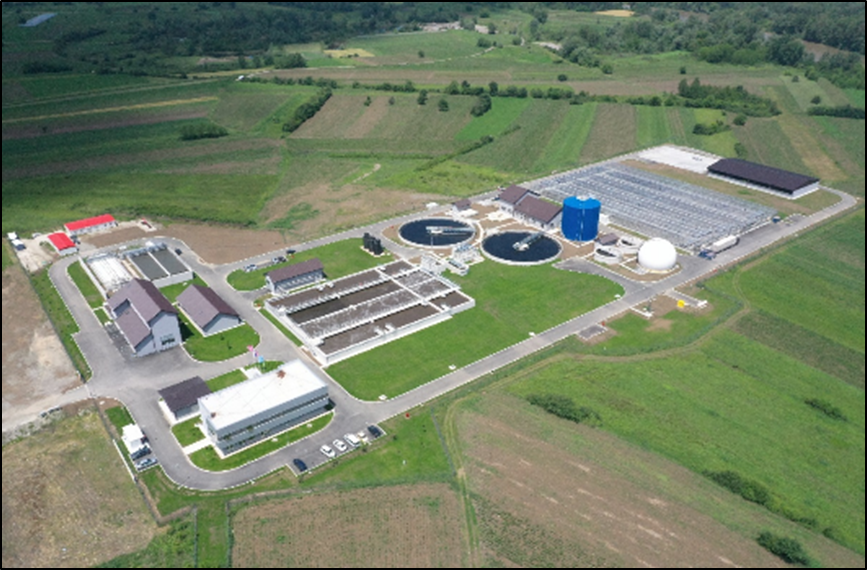 ППОВ Врање 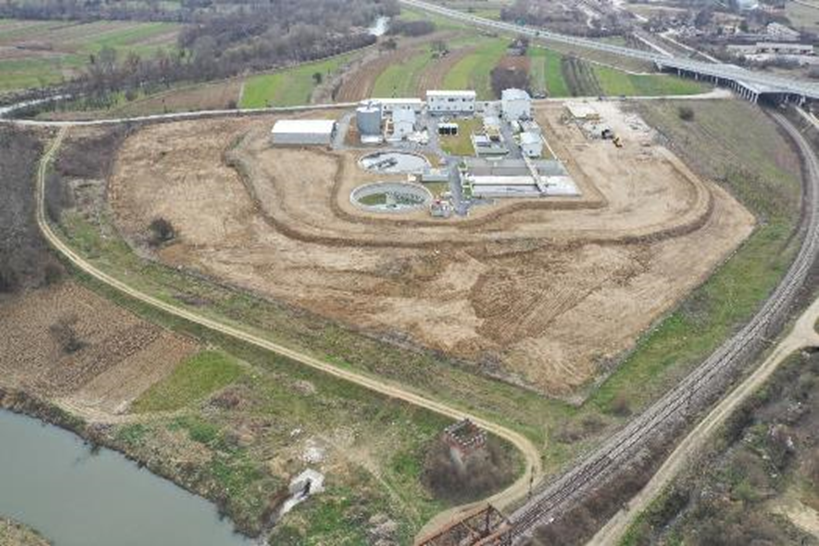 Програм 5  у износу од 17 милиона евра се спроводи у Кикинди, Врбасу, Параћину и Књажевцу.  	У Параћину су завршени радови на бушењу 2 бунара, као и изградња главног доводног цевовода то јест замена дотрајалог регионалног транспортног цевоводе сирове воде од изворишта Света Петка до резервоара Карађорђево брдо чиме се обезбеђује сигурност водоснабдевања Параћина и Ћуприје. Радови на реконструкцији цевовода у дужини од 9,7 км и уградњи пумпне станице, укључујући и накнакдно уговорене радове на изградњи кућних прикључака, су завршени и цевовод је пуштен у употребу и у току је поступак за прибављање употребне дозволе за изграђени цевовод, сва документација је припремљена и планирано је организовање техничког прегледа у најкраћем могућем року. У току су и активности на наставку реконструкције још 2,5 км транспортног цевовода, изабран је најповољнији понуђач и очекује се почетак радова. Такође је у току реконструкција водоводне мреже у 13 улица у самом граду  а уградњу цеви врши комунално предузеће ЈП „Водовод“ Параћин у складу са динамиком Управе за инвестиције Параћин. До сада је изведено 6,7 км што чини око 76% радова од укупно планираних реконструкција и наставиљају се активности на даљој реконструкцији као и радови на изградњи шахти за регулаторе притиска. Завршени су и радови на имплементацији система даљинског надзора и управљања, уградња опреме на пумпним станицама и бунарима, као и опремање командног центра. Осим тога замењено је 500 водомера и уграђени су електромагнетни мерачи протока са даљинским очитавањем и извршена је набавка и испорука опреме за мерење и детекцију цурења. У току су радови на имплементација система даљинског надзора и управљања.	У Врбасу су у току радови на изградњи постројења за пречишћавање воде за пиће капацитета 2х50л/с и изградњу  резервоара на водозахвату у Врбасу, реконструкцији пумпне станице на водозахвату у Врбасу, као и изградњи резервоара и пумпне станице у Куцури и Савином Селу чиме ће се обебезбедити повезивање Куцуре и Савиног Села на водозахват у Врбасу и стварање јединственог система снабдевања водом села општине са изворишта у Врбасу. Ова села имају локална изворишта и самосталне водоводне системе, али квалитет бунарске воде није у складу са правилником о хигијенској исправности воде за пиће, па је  вода у селима забрањена за пиће. Повезивањем на извориште у Врбасу селима ће се обезбедити хигијенски исправна вода за пиће. Радови теку по плану и изводе се на Водозахвату Врбас, у Куцури и Савином Селу. На Водозахвату Врбас је у току изградња 2х50 л/с постројења за припрему воде за пиће и до сада су урађени: резервоар запремине 1000м³, пескарење и анти корозивна заштита резервоара ,монтирани таложници, монтиран цевовод од постројења до резервоара, монтирани самопериви филтери и успешно је урађена хидропроба - тест вододрживости самоперивих филтера, а реконструкцијa пумпне станице се приводи крају. Завршена је монтажа резервоара у Куцури запремине 600м³ (пескарење и анти корозивна заштита резервоара), а при крају је и изградња пумпне станице на којој се изводе фасадерски, керамичаркси и електро машински радови. Резервоар у Савином Селу запремине 300м³ је завршен након успешног теста вододрживости, завршавају се унутрашњи радови у самој пумпној станици, као и приступни пут, шахтови и цевоводи, пескарење и анти корозивна заштита резервоара. Такође је у претходном периоду изграђено, опремљено и повезано 5 бунара на изворишту Водозахват Врбас. Замењено je 1.800 водомера и набављена опрема за откривањре цурења.	У Књажевцу је уграђено 500 водомера, обезбеђена опрема за откривање цурења и 1 камион за испирање канализације. Извршена  је реконструкција магистралног цевовода Сињи Вир-Ргоште – Књажевац у дужини 4,16 км. (ископ, постављање цеви, затрпавање рова), пет шахтова ваздушних вентила, три шахта испуста, прикључак за ПС Подвис, четири бетонска прага на преласцима испод Тимока, као и бетонски праг у кориту Тимока дужине ~102 м. уговорених радова. За планиране радове на замени старих водоводних цеви у дужини 6,7км, купљене су цеви а радови су започети крајем 2021. године. До сада је реконструисано око 3 км цеви већег пречника што чини 74% уговорених радова између остали и радови на прелазу цевовода испод корита реке Сврљишког Тимока. И радови на замени цеви мањег пречника водоводне мртеже теку планираном динамиоком и реконструисано је око 1,9 км мреже што чини 67% уговорених радова са заменом кућних прикључака, испирање и хлорисање мреже. Завршени су радови на имплементација система даљинског надзора и управљања („Скада“ систем) и систем је у примени. 	У Кикинди је за планирану изградњу фабрике за пречишћавање воде за пиће капацитета 150 л/с, изграђено пилот постројење и утврђена технологија пречишћавања воде која ће решти вишедеценијски проблем присуства арсена и органских материја. У току је реализација Уговора о пројектовању и изградњи ППВ по ФИДИК моделу уговора који укључује пројектовање и изградњу који је закључен са конзорцијумом Сет-Униха –МПП Јединство. Грађевинска дозвола је исходована 13.12.2021. године  након чега су запопчети припремни радоваи.  Почетак радова већег интензитета на изградњи самог постројења  кренуо је у фебруару 2022. године. Доставља се документација у складу са уговором, ажурира се пројекат, методологије извођења одређених радова, разрађују се и детаљи опреме и материјала који ће бити уграђени, обрасци за одобрење материјала који се уграђује, документација се прегледа/одобрава, тако да то не утиче на динамику извођења. Одвија се редовна комуникација свих страна учесница. Ради се таложник (најдубљи објекат) и филтер хала (која је конструктивно независна), а почело се и са административном зградом, и резервоаром чисте воде. Врши се бетонирање зидова таложника и доње плоче резервоара за воду, као и постављање хидроизолације за таложник и насипање каменог агрегата око објекта, темељна плоча за резервоар чисте воде је бетонирана, а за административну зграду су постављане арматуре и оплата за темељну плочу. Радови теку планираном динамиком. Завршетак комплетне изградње постројења је планиран до краја 2023. године. Програм 6 водоснабдевања и канализација се реализује у Смедереву, Кикинди, Вршцу, Пожаревцу, Пироту, Јагодини, и Трстенику. У току је Припремна фаза Програма у којој се дефинише концепт и приоритетне инвестиционе мере сакупљања и пречишћавања отпадних вода за које се израђују студије изводљивости и пројектно техничка документација.  Планирана је реконструкција и изградња постројења за прераду отпадних вода и канализационих колектора и мреже у поменутим градовима, Уговор о зајму је закључен 23.11.2021. године са Немачком развојном банком КФВ за финансирање инвестиција у износу од 70 милиона евра. За планирано закључење уговора о имплементацији са Немачком развојном банком КФВ, општинама и њиховим комуналним предузећима за водоснабдевање и канализацију Закључком Владе бр. 48-2467/2022-1 од 31.03.2022. године дата су овлашћења министру грађевинарства, саобраћаја и инфраструктуре и министру фнансија  за њихово потписивање. Уговори су потписани  у Пироту 25.05.2022. године, Јагодини 03.06.2022. године и Пожаревцу 21.06.2022. године. У наредном периоду је планирано закључење  и осталих уговора о имплементацији са општинама.	Програм интегрисаног управљања комуналним отпадом у региону Врања и региону Крушевца је у завршној фази дефинисања инвестиционих мера за унапређење комуналне инфраструктуре ради ефикасног управљања које ће укључити проширења и изградњу санитарних депонија, објеката и опреме за сепарацију и третман комуналног отпада,  сакупљање, трансфер и раздвајање чврстог комуналног отпада на месту настанка, као и дефинисање институционалних мера за одржив рад комуналаног предузећа,  покривеност трошкова рада из редовних прихода према дефинисаним критеријумима учинка и ефикасно финансијско управљање. Планирано је да на новој санитарној депонији у Крушевцу, поред Крушеваца, одлажу комунлани отпад и општине Александровац, Ћићевац, Блаце, Варварин и Брус. На новој санитарној депонији у Врању планирано је да комунални отпад одлажу и општине Сурдулица, Трговиште, Босилеград и Прешево, а у колико буду заинтерсоване и општине Бујановац и Владичин Хан.  Одржавају се редовни састанци са сви релевантним органима у јединицама локалне самоуправе и њиховим комуналним предузећима за детаљно дефинисање микролокације и појединих елемената депоније. За Врање је завршена израда идејног решења и ажурирање за могуће постепено провођење због измештања високонапонскога кабла, а крајем септембра 2021. године је Министраству грађевинарства, саобраћаја и инфраструктуре преко ЦЕОПА поднет Захтев за издавање локацијских услова за изградњу санитарне депоније. За Крушевац микролокација је дефинисана у сарадњи са ЈКП и урбанизмом и у току је даљи развој идејног решења. Такође су израђене студије процене утицаја на животну средину и друштво за оба региона. Инвестиционе мере ће се спроводити у 2 фазе. Средствима зајма у вреддности од  22 милиона евра са субвенционисаном фиксном каматном стопом од 0,9% годишње спроводиће се прва фаза Програма. Закон о потврђивању уговора о зајму је одобрен на Влади и ратификован 26.11.2021. године. Поред пратећих уговора о имплементацији пројекта који су са Крушевцем потписани 07.09.2021. године, а са Врањем 08.09.2021.), стекли су се услови за припрему и закључење уговора о прослеђивању средстава Крушевцу и Врању. Како је током билатералних преговора са СР Немачком потврђена спремност за финансирање још једног региона, КФВ је у преговорима са Министарством за заштиту животне средине постигао сагласност да то буде Вршац као центар региона, а да на депонији отпад одлажу и општине Алибунар, Бела Црква и Пландиште. . Посета КФВ ексепрта региону Вршца ради разраде техничких детаља инвестиције је реализована у фебруару 2022. године током које је постигнута начелна сагласност са Вршцем о наставку припреме пројекта. Представници КФВ банке ће током маја 2022. посетити Вршац како би се даље разрадили детаљи о концепту реализације пројекта.Програм за очување биолошке разноврсност и заштиту вода у Палићком и Лудашком језеру је подржан донацијом од 6,5 милиона евра од стране Владе Савезне Републике Немачке и улагањем Републике Србије у износу од 1,3 милиона евра. Радови на надградњи пречистача отпадних вода у Суботици и на изградњи канализационе црпне станице на Палићу  су завршени. Примопредаја је извршена у септембру 2021. године и у току је пробни рад којим се оптимизују радни параметри јединице за снижавање концентрације ортофосфата и суспендованих материја. С обзиром да је технолошки процес условљен и променом сезонских параметара, планирано је  да пробни рад траје годину дана до потпуног доказивања параметара овим мерама ће се додатно смањити унос фосфора у језеро, што ће позитивно утицати на заштиту биодиверзитета. Систем ради у аутоматском режиму са дозирањем хемикалија. Прате се сви параметри рада система. У насељу Палић изграђено је 22км канализационе мреже и црпна станица који ће прикупљену отпадну воду довести на постројење за пречишћавање отпадних вода у Суботици и прикључено је више од 600 домаћинстава на Палићу. Изградња канализације и црпне станице омогућује стављање ван употребе постојећих септичких јама и упојних бунара у стамбеном и туристичком делу Палића. Пошто подземне воде дотичу у језеро Палић, на наведени начин се зауставља даље загађење подземних вода и воде из језера Палић. Изградња заштитног појаса око језера Палић 10 км  и језера Лудаш 14 км је у потпуности завршена. Изграђено је и 2,5 км бициклистичке стазе као наставак постојеће бициклистичке стазе у турситичком делу насеља Палић. Пројектом се успоставља заштитни појас између пољопривредних површина и језера (у просеку 20 метара), чиме ће се смањити унос материја које негативно утичу на биодиверзитет оба језера. Уместо постојећих инвазивних врста вегетације, засађене су аутохтоне врсте дрвећа и жбуња које спречавају продор загађења од пољопривредних активности. Изграђене су инспекцијске стазе којима ће Управљач заштићених подручја моћи да приступи свим деловима обале, платформе за посматрање птица, одморишта и постављене информативне табле. Инвеститор наставља са редовним активностима на заштитним појасевима У циљу очувања биолошке разноврсности на језеру Палић. У оквиру пројекта се периодично спроводи излов предаторске врсте рибе (златног караша). Од 2019 до данас изловљено је више од 290 тона златног караша и других инвазивних врста чиме је дошло до значајног побољшања квалитета воде, док ће након пројекта и надлежно комунално предузеће ЈП Пачић-Лудаш наставити излов помоћу опреме која је набављена у склопу пројекта. Због свих достигнутих циљева и бенефита у развоју и подршци комуналним предузећима постоји велики интерес и комуналних предузећа и локалних самоуправа за ширење програма унапређења комуналне инфраструктуре.  4.2.   Реализација пројекта изградње станова за припаднике снага безбедностиИмајући у виду значај и одговорност посла који припадници снага безбедности обављају и њихов значај за безбедност читаве државе, као и лица која су у ранијим ратним дејствима дала значајан допринос безбедности, одбрани суверенитета, независности и територијалној целокупности државе, а полазећи од тога да је највећи број нерешених стамбених потреба запослених у државним органима, управо међу припадницима снага безбедности у мају 2018. године усвојен је закон о посебним условима за реализацију пројекта изградње станова за припаднике снага безбедности. Изменама и допунама закона (јул 2019. године) проширен је круг лица, која могу остварити могућност на куповину стана под повољнијим условима и то на борце, чланове домаћинства палог борца, ратне војне инвалиде и мирнодопске војне инвалиде.Пројекат изградње се спроводи у складу са утврђеном динамиком израдње од израде пројектно-техничке документације, прибављања земљишта, обезбеђивања новца за градњу и расписивања тендера за избор извођача радова.Инвститорска права на локацијама Краљево, Крагујевац, Сремска Митровица, Нови Сад, Ниш и Врање пренета су на СПВ.Укупно 6.943 станова биће изграђено у првој фази (IА = 1.530 + I Б = 5.413), а укупно ће у изградњу ових станова бити уложено око 290 милиона евра (без ПДВ-а). ВрањеУ складу са законом и уговором биће састављен Записник о коначном обрачуну чиме ће се радови на изградњи станова за припаднике снага безбедности из 1А фазе у Врању окончати.Извођач радова је продужио банкарске гаранције за повраћај авансног плаћања, као и банкарске гаранције за добро извршење посла до 31. марта 2021. године, за локацију у Врању из Iа фазе.НишАнекс 2 Уговора о извођењу радова на грађењу два слободностојећа вишепородична стамбена објекта  (Објекат А и Објекат Б) и партерног уређења на грађевинској парцели којој одговара кат. парцела бр. 1398/12 КО Ниш – Црвени крст у Нишу, потписан је између Извођача радова и Министарства грађевинарства, саобраћаја и инфраструктуре 31.12.2020. године. Рок за завршетак извођења радова одређен је за 6.10.2021. године.У Нишу је приликом продаје станова утврђено да постоји више интересената за станове са већом површином, те је из тих разлога донет закључак којим се усваја идејно решење да се на новој локацији „Ардија“ у Нишу, у оквиру I Б фазе, препројектују станови у већу квадратуру. Том приликом би уместо досадашњих 2.210 станова било око 2.047 станова.Град Ниш је уговорио израду Урбанистичких пројеката за блокове Б07-Б09, блокове Б10-Б11 и за блок Б12  на локацији „Ардија“, којим се предвиђа изградња 1.188 станова укупне површине 113,091м2, а за које је Министарство издало Потврду о усвајању. Пројекат парцелације је предат РГЗ-у Ниш на спровођење.Наведена одлука о смањењу обима изградње је проистекла из чињенице да је на преосталом делу локације „Ардија“ неопходно претходно извршити археолошка истраживања откривеног налазишта. На делу локације Б07-Б12 Центар за разминирање Републике Србије је урадио Пројекат разминирања, како за потребе SPV-а, тако и за потребе града Ниша, и тренутно је у току припрема поступка Јавне набавке за избор извођача на радовима разминирањаЦео пројекат у I фази ће имати 6.943 станова на око 590.000 м2 бруто површине.I А ФАЗА - НАПРЕДАК РАДОВА(1.530 станова на 111,989 м2 бруто површине)I Б ФАЗА – НАПРЕДАК РАДОВА(5.413 станова на 429,863 м2 бруто површине)4.3.   Пројекат стамбене обнове од последица земљотреса у Доситејевој улици у Краљеву	Пројекат се реализује из зајма Развојне банке Савета Европе (CEB). Укупна вредност пројекта процењена је на износ од 14,2 милиона евра. Износ од 5,3 милиона евра обезбеђује се из буџетских средстава града Краљева, док ће се остали износ обезбедити кроз нефинансијске фондове и међународне институције.  	Циљ пројекта је обезбеђење трајних стамбених решења за 360 породица чији су станови оштећени током земљотреса 2010. године. Пројекат укључује рушење 21 стамбеног објекта (16 вишепородичних стамбених зграда и пет приземних кућа) и изградњу четири нове вишеспратне стамбене зграде у урбаном стамбеном насељу у Доситејевој улици у Краљеву, које ће се искористити за смештај породица и закупаца социјалног становања чији су станови непоправљиво оштећени током земљотреса. Ово насеље има укупно 366 станова (укупне корисне провршине од 14.320 m2) које су садашњи станари, бивши радници фабрика „Магнохром” и „Фабрике вагона”, већином откупили. Просечна величина стана је 39,80 m2 или 18,82 m2 по члану домаћинства, што је далеко испод градског просека. Досадашњи власници добиће власништво на новоизграђеним становима без компензације за било коју разлику у вредности некретнине (тзв. „квадрат за квадрат“), док ће власници старих станова, чија је величина испод законом прописаног минимума имати право да откупе или изнајме ту додатну нето површину.	Пројекат се реализује сукцесивно, у три фазе. У првој фази је предвиђена изградња стамбене зграде са 106 стамбених јединица. Друга фаза започиње пресељењем крајњих корисника у новоизграђени објекат, након чега следи рушење дела постојећих објеката и изградња друге зграде.  У трећој фази планирано је пресељење крајњих корисника у другу новоизграђену зграду, изградња треће и четврте зграде и рушење преосталих постојећих објеката. Израђена је пројектно техничка документација за све објекте који су планирани за изградњу (пројекти за грађевинску дозволу и пројекти за извођење), прибављене су све грађевинске дозволе и припремљена тендерска документација за спровођење јавних набавки.	Дана 21.06. издато је делимично Решење о употребној дозволи за зграду I фазе. Решењем су, сходно предлогу Комисије за технички преглед објекта, изузете инсталације грејања које ће бити предмет посебног техничког прегледа и посебне употребне дозволе по окончању пробног рада, који почиње 15.10.2021. год и може да траје најдуже годину дана. 	Током октобра 2021. године отпочело се са пресељењем станара у новоизграђену зграду (Фаза I). 	У току извештајног периода потписан је Уговор са фирмом „Левел пројект“ д.о.о. из Ниша за измену пројектно-техничке документације за II и III фазу пројектa.		Како након обавештења о додели уговора за реализацију II Фазе пројекта, није било жалби, Министарство је 26.10.2021. године потписало тројни Уговор са првопласираним извођачем СЗТР „Љуба инвест“ из Параћина, чија је укупна вредност радова износила 3.362.926,60 евра. Након потписаног уговора Извођач радова је обавестио Инвеститора да није у могућности да достави банкарске гаранције за добро извршење посла и повраћај аванса, због повећања цена грађевинског материјала на тржишту. Након неколико одржаних састанака са Извођачем радова, као и након писаног обавештења Извођача радова да неће доставити банкарске гаранције, Министарство је у својству Наручиоца, дана 28.12. затражило од ЦЕБ банке у својству Финансијера инструкције за даље поступање по питању новонасталог проблема, у оквиру које су предложена два сценарија: потписивање уговора са следећим рангираним понуђачем или обустава поступка и расписивање нове јавне набавке за избор извођача радова за реализацију II фазе пројекта. Дана 17.02.2022. године добијена је званична инструкција ЦЕБ банке о обустави поступка међународне јавне набавке. Током извештајног периода вршено је испитивање тржишта ради формирања нове процењене вредности јавне набаке и припремање конкурсне документације која ће се, такође према инструкцији ЦЕБ банке, расписати у складу са Законом о јавним набавкама.5.	Пројекти који се финансирају из фондова ЕУИПА - Пројекти у фази реализације и уговарањаИПА 2013У извештајном периоду настављена је имплементација следећих уговора	Транспорт:-,, Хидротехнички радови и багеровање на одабраним критичним секторима на реци Дунав“ - Уговор о радовима у вредности од 7.613.554,78 евра отпочео је 27.10.2017. године, а уговор о надзору у вредности од 1.703.500 евра 10.8.2017. године. Уговор о радовима је закључен са конзорцијумом „Агромах ЛТД“, Бело Поље Благоевград - Република Бугарска, „Регулације д.о.о“ - Република Србија и „Колубара д.о.о“ - Република Србија, а уговор о надзору са „АЦЦИОНА Ингениерија СА“ - Краљевина Шпанија. Извођење грађевинских радова је отпочело крајем августа 2018. године. Завршени су хидротехнички радови на критичним секторима Футог (19), Чортановци (22) и Прелив (24), као и багерски радови на критичним секторима Сусек, Аранкина Ада и Бешка. Извођач је у међувремену завршио извођење багерских радова на Раковачком каналу (на критичном сектору Футог, што спада у изабрану компензациону меру на пројекту-мера која има за циљ заштиту рибље фауне), тако да су сада сви планирани радови завршени. -,,Спровођење трајних решења за становање и побољшање физичке инфраструктуре у ромским насељима“- грант шема, пројекат се реализује у укупно 13 општина у Србији, и то у: Чачку, Прокупљу, Старој Пазови, Смедереву, Новом Пазару, Лозници, Опову, Бољевцу, Нишу, Лебану, Свилајнцу, Убу и Оџацима (уговор у вредности од 7.555.222,36 евра је потписан 6. јуна 2017. године). У градовима Чачак и Ниш грант уговори су суспендовани услед немогућности расписивања секундарне јавне набавке. Завршени су грађевински радови у свим општинама / градовима и одобрени су сви финални извештаји сем за град Прокупље. У току је процедура обраде пријављене неправилности на грант уговору у Прокупљу и када се иста заврши, очекује се повратна информација од Министарства финансија о одобрењу финалног извештаја и извршењу финалног плаћања.ИПА 2014Социјални развој:,,Побољшање социо-економских услова живота ромске заједнице“ - Ангажовани консултант је КПМГ д.о.о из Београда. Уговор вредан 2.8 милиона евра потписан је 23. децембра 2018. г. Имплементација пројекта је почела 4. марта 2019. године. Предвиђено трајање пројекта је 24 месеца. Пројекат је два пута продужен (до 23 децембра 2021. године) са ангажовањем додатних финансијских средстава. Пројекат је званично завршен у децембру 2021. године. Преостала је још једна контрола на терену за финални извештај који је претходно одобрен, као и два плаћања по основу петог привременог извештаја и финалног извештаја. Три главне компоненте пројекта су:-	Компонента 1 - Израда техничке и планске документације за стварање предуслова за трајна стамбена решења за припаднике ромске популације у 100 подстандардних насеља која би се реализовала финансирањем у оквиру будућих ИПА пројеката. 	Консултант је припремио техничку и урбанистичку документацију за будуће радове за социјалне станове и одговарајућу инфраструктуру процењене вредности од преко 50 милиона ЕУР. Припремљено је 24 комплета планске документације, као и 82 комплета техничке документације за 115 подстандардних насеља у 35 општина (48 за социјалне станове и 34 за комуналну инфраструктуру). Припремљена су пројектна решења за становање за преко 340 ромских породица, а за преко 120 је обезбеђено финансирање будуће градње социјалних станова према припремљеној пројектној документацији. Извршено је ажурирање ГИС базе података о подстандардним ромским насељима и одржане су планиране oсновне и напредне обуке за одређене запослене у министарству.- 	Компонента 2 - Јачање капацитета локалних самоуправа кроз организовање обука и радионица у циљу припреме за аплицирање за будуће Грант шеме, са посебним освртом на Грант шему из ИПА 2018. 	 6 локалних самоуправа (чије представнике је за припрему апликације обучио консултант) је успешно аплицирало на расписани тендер за радове из програма ИПА 2018 који спроводи УНОПС (Пројектна канцеларија УН) и потписало споразуме о донацији (Грант уговоре). - 	Компонента 3 - Подршка постојећим мобилним тимовима у спровођењу предодређених активности (мере социјалне инклузије) и помоћ при формирању нових мобилних тимова у оним општина у којима исти нису формирани, а све у циљу повећане укључености припадника ромске популације. 	Консултант је пружио одговарајућу подршку у раду 15 мобилних тимова (припрема акционих и оперативних планова). Пружена је подршка у оснивању нових 7 мобилних тимова у јединицама локалне самоуправе. Радна група пројекта је припремила више предлога за евентуалне измене Закона о становању и одржавању зграда како би се позитивно утицало на питање социјалног становања за ромску популацију. ИПА 2015	Транспорт:Током извештајног периода спроведене су следеће активности у оквиру пројеката из Акционог документа за транспорт (ИПА 2015):- Изградња интермодалног терминала у Батајници: Уговор о радовима на изградњи интермодалног терминала (по моделу FIDIC Yellow Book – израда пројектне документације и извођење радова) вредности 14,469 милиона евра потписан је 14. октобра 2019. године са компанијом STRABAG д.о.о. Београд у конзорцијуму са STRABAG A.G. Aустрија, а реализација уговора је започела 27. јануара 2020. године (фаза пројектовања). Пројекат се финансира са 88,7 % учешћа средстава ЕУ док је суфинансирање из Буџета Републике Србије 11,3 %.  Планирани рок за завршетак радова је крај августа 2022. године (30 месеци). Грађевинска дозвола је издата 16.06.2021. године и у току је извођење радова који су, углавном, у складу са важећим  планом. Извођач ради на кориговању Пројекта за извођење према примедбама Инжењера. У сврху повезивања Интермоалног терминала са железничком станицом Батајница део  радова који се односе на Сигнално – сигурносне системе биће изузети из уговора о радовима јер ће исте извести кинески извођач ангажован на пројекту реконструкције мађарско-српске железничке пруге на територији Републике Србије, деоница Београд Центар-Стара Пазова. С тим у вези, са кинеским извођачем закључен је Анекс бр. 4  Комерцијалног уговора током априла 2021. године. Проценат физичке реализације је 73 % а проценат финансијске реалиазације је 70 %.Уговор о надзору над изградњом интермодалног терминала у Батајници је закључен са изабраним консултантом/надзором 26. августа 2019. године а реализација уговора је започела 22. новембра 2019. године. Уговор се у потпуности финансира из средстава ЕУ.Модернизација и рехабилитација железничке деонице Ниш-Брестовац: Уговор о извођењу радова закључен је 28.12.2019. године (по моделу FIDIC Yellow Book – израда пројектне документације и извођење радова).са  конзорцијумом „Trace – Balkantel“ (Бугарска). Вредност уговора износи 59,85 милиона евра. Уговор се финансира из средстава ЕУ (73,64 %) и суфинансира из Буџета Републике Србије (26,35 %). Датум почетка имплементације уговора о радовима је 16.09.2020. године а датум завршетка имплементације уговора је 18.06.2023. године (33 месеца). МГСИ је, 29. септембра 2021. године, издало Решење о одобрењу за извођење радова за прву фазу  Међурово – Белотинце а радови су започели средином октобра 2021.  Радове је свечано отворио председник Републике Србије Александар Вучић 30. септембра 2021. године. Изводе се радови у станици Белотинце (подходник - доњи и горњи строј, перонски зидови) и на отвореној прузи (земљани радови, демонтажа и монтажа колосека). У завршној фази је преглед Техничке контроле Пројекта за грађевинску дозволу за другу фазу (Белотинце – Брестовац) као и пројекта за извођење. Израда Пројекта за грађевинску дозволу за трећу фазу (Ниш – Међурово) је у завршној фази.  „Привремени“ надзор је обезбеђен из програма Connecta који финансира ЕУ из разлога што није уговорен надзор у року предвиђеном Финансијским уговором (ДЕУ није прихватила извештај Комисије за оцењивање понуда). Планирано је да овај „привремени“ надзор (Mott MacDonalds) врши функцију надзора током фазе пројектовања односно до уговарања надзора над радовима. Надзор се врши заједно се Инфраструктуром железница Србије. У току је тендерска процедура за избор надзора над радовима који ће се финансирати из ИПА 2020 након чега ће бити уговорен надзор са најповољнијим понуђачем. Планирано је да надзор буде уговорен почетком 2022. године. Обезбеђено је 2,7 мил. евра за финансирање уговора о надзору (1,7 мил. евра из ИПА 2020 и 1 мил. евра из Буџета Републике Србије).ИПА 2016Транспорт:Кроз програм ИПА 2016 (директно управљање, тј. уговарач је Делегација ЕУ) једини пројекат из области саобраћаја je „Увођење безбедносних функција у сектору друмског саобраћаја” (вредност 2.649.940,00 еур са задњим повећањем). Имплементација пројекта је почела 28.8.2019. године и трајаће 33 месеца (иницијално планирано 24 месеца). Сврха овог пројекта је унапређење безбедности у саобраћају на локалном и националном нивоу у Републици Србији и помоћ у стварању услова за постизање националних циљева и стратегија за безбедност на путевима. Након предлога ЈП Путеви Србије за проширењем пројектних активности и временско продужење пројекта, исти је након спроведене процедуре продужен до 27. маја 2022 уз ангажовање додатних финансијских средстава. Пројектне активности се спроводе у складу са планираном динамиком. Питање форме проширења пројектних активности биће разматрано у наредном извештајном периоду уз учешће свих заинтересованих страна на пројекту (ЈП Путеви Србије, АБС и МГСИ).Социјални развој:,,Унапређење приступачности јавним објектима особама са инвалидитетом (друга фаза)” – реконструкција и адаптација изабраних јавних објеката-МГСИ је, након спроведене јавне набавке за ЛОТ 3 (јавни објекти у општинама на југу), потписало уговор са изабраним извођачем радова (конзорцијум Архиком доо, Милинковић Company доо и Давид Пајић Дака доо) 08. децембра 2020. Вредност радова из домаће јавне набавке је 600.000,00 € са пдв-ом. Извођење радова је отпочело у марту 2021. у општини Ражањ.-Уговор о радовима за ЛОТ 1 (јавни објекти у општинама на северу без Новог Сада) потписан је 5.5.2020. године са конзорцијумом компанија Eurodomus doo/Maksim gradnja d.o.o./Pan lift d.o.o./Hills and Waters FRL, а вредност уговора је 1.453.045,07 €, док је уговор о радовима за ЛОТ 2 (јавни објекти у Новом Саду) потписан 5.5.2020. године са компанијом Љуба инвест СЗТР, Параћин, а вредност уговора је 1.331.138,94 €. Уговор о надзору потписан је 4.5.2020. године са компанијом Ic Consultenten, Аустрија а вредност уговора је 298.245,00 €. - Радови на Лоту 3 су завршени на јавним објектима у општинама Ражањ, Бабушница, Бела Паланка и у граду Прокупљу. Извршена је примопредаја изведених радова у општинама Ражањ (децембар 2021.) и Бабушница (март 2022.). Предстоји примопредаја изведених радова у општинама Бела Паланка и Прокупље. Статус радова у општини Алексинац услед потребе анексирања веће количине додатних радова се још увек разматра. За радове на Лотовима 1 и 2 које је уговорила и у потпуности финансиора Делегација ЕУ, било је одређених продужетака времена за извођење радова. Извођење радова на јавним објектима на Лоту 2 је при крају и очекује се примопредаја изведених радова у априлу 2022, док су радови на Лоту 1 и даље у току.ИПА 2018Транспорт:Пројекат који ћ се финансирати из ИПА 2018 је „Унапређење система безбедности саобраћаја кроз јачање спровођења прописа у саобраћају и јачање капацитета транспортног сектора у вези са тахографима”. Пројекат се састоји од два уговора: уговор о услугама: 924.100 евра који финансира ЕУ, и уговор о набавци опреме: 1.110.492 евра од чега 200.000 евра суфинансира РС. Након неколико итерација између МГСИ и ЦФЦУ тендерска документација за уговор о набавци опреме (техничке спецификације, истраживање тржишта) и уговор о пружању услуга (пројектни задатак уз провизорни буџет) није одобрена од стране  ЦФЦУ и ДЕУ услед кратког рока за уговарање. Имајући у виду да рок за уговарање пројеката у оквиру програма ИПА 2018 истиче почетком априла 2022. године, МГСИ се два пута званично обраћало ка МЕИ са молбом за проверу могућности активирања новог извора финансирања пројекта (неалоцирана средстава са других ИПА пројеката или средстава из неког другог ИПА програма). Чека се одговор МЕИ по овом питању. ИПА 2020 II деоКроз ИПА 2020 програм II део, финансира се пројекат ,,Реконструкција и адаптација изабраних јавних објеката широм Србије”. Пројекат се састоји из уговора о услугама (стручни надзор) и уговора о извођењу радова (реконструкција и адаптација - рампе, платформе идр.). Цео пројекат финансира ЕУ, а вредност уговора о услугама је 300.000 евра, односно уговора о радовима 1.200.000 евра. Уговорно тело је Министарство финансија (ЦФЦУ). Овај пројекат је заправо наставак ИПА 2016 пројекта ,,Унапређење приступачности јавним објектима особама са инвалидитетом (друга фаза)”. У оквиру пројекта предвиђена је реконструкција и адаптација 20 изабраних јавних објеката у општинама / градовима широм Србије у циљу унапређења приступачности јавним објектима особама са инвалидитетом. Тендерски досије верзија 1 за уговор о радовима је достављен ЦФЦУ на коментаре 16. августа 2021. ЦФЦУ је доставио обавештење 01. децембра 2021. године да је документација у процедури верификације. Завршена је припрема друге верзије тендерске документације за свих 20 објеката (прибављени су сви пројекти за извођење и пројекти за грађевинску дозволу). Нова верзија тендерске документације за радове која укључује 20 објеката биће достављена ка ЦФЦУ што је пре могуће јер је прошло доста времена од достављања прве и чекања на коментаре од ЦФЦУ. Припрема прве верзије нацрта пројектног задатка за уговор о надзору је у току.ИНВЕСТИЦИОНИ ОКВИР ЗА ЗАПАДНИ БАЛКАН (Western Balkans Investment Framework-WBIF)Изградња аутопута у полупрофилу (33km) на Оријент-источно медитеранском Коридору: Мерошина (Ниш) – Белољин (Плочник), Е-80 се финансира нвестиционим грантом WBIF  од 40,6 мил.евра, уз зајам EIB-а и EBRD а, који су потписани.  Ова деоница је подељена на четири под-деонице: 1. Петља Мерошина - Мерошина 1,  2. Мерошина 1 - Прокупље Исток, 3. Прокупље Исток - Прокупље Запад, 4. Прокупље Западно – Белољин. Тендер за надзор над радовима за све четири деонице je у завршној фази евалуације, као и тендер за техничку подршку и еколошки мониторинг. 	Израда Пројекта за грађевинску дозволу и пројекта за извођење радова за полупрофил деонице аутопута. Мерошина (Ниш) – Белољин (Плочник) и то за прву под-деоницу од 5,5 км (од укупно четири) je завршена и уговор за извођење радова је потписан са Штрабагом, 30.09. 2021. године. Радови на изградњи аутопута у полупрофилу, на поддеоници 1 дужине 5,5 км, су званично обележени 2.12.2021. године, а отпочели су 14.03.2022. године.	Планирани рок за завршетак радова је јуни 2023. године (18 месеци) а опремање тунела до јануара 2025. године.  Уговор о надзору над радовима за све четири под-деонице је закључен 31.12.2021. са IRD Engineering S.r.l. (Италија) као водећим чланом конзорцијума, а уговор за  техничку подршку и еколошки мониторинг је потписан 17.03.2022 са конзорцијумом који води Louis Berger SAS. За израду Урбанистичког плана и Идејног решења за добијање локацијских услова, дана 07.02.2022. године, Коридори Србије су закључили уговор са компанијом ХИДРОПРОЈЕКАТ-САОБРАЋАЈ д.о.о. Београд са роком од 90 дана за завршетак наведене документације.Понуде за радове расписиваће се сукцесивно, за сваку наведену под-деоницу посебно.Пројекат израде документације за грађевинску дозволу (ПГД), као и тендерске  документације за полупрофил аутопута деонице од Белољина (Плочник) до Мердара одобрен за финансирање (5 мил. евра)  из фонда  WBIF  ЕУ. У току је израда претходне документације тј. кориговање Идејног пројекта и Студије оправданости према примедбама Ревизионе комисије. Eвропска комисија је меилом 14.01.2022. одложила финансирање пројекта док се не испуни предуслов и одобри претходно израђена документација.  ИНСТРУМEНТ ЗА ПОВЕЗИВАЊЕ ЕВРОПЕ (Connecting Europe Facility-CEF)Радови на адаптацији бродске преводнице ХЕ „Ђердап 1“ су завршен крајем 2021. године, а пројекат се административно приводи крају а извођење радова је отпочело 27.07.2020. године. Укупна вредност пројекта  је 28,5 милиона евра, а ЕУ финансира пројекат у максималном износу од 11.404.000 евра (40%) а преосталих 60% се финансира из Буџета Р.Србије.Тендер за радове и надзор на адаптацији бродске преводнице ХЕ „Ђердап 2“ је расписан  6. септембра 2021. године, пошто је израђена неопходна Студија процене утицаја на животну средину. Поступци евалуације су  у току. Укупна вредност пројекта  је 31,5 милиона евра, а ЕУ финансира пројекат у максималном износу од 12.600.000 евра (40%) а остали износ се финансира кредитом ЕИБа  у износу од 18,9 милиона евра.Главни предлагач оба пројекта је Министарство грађевинарства, саобраћаја и инфраструктуре, а главни оперативни корисник ЈП ЕПС.РБСтручна спремаБрој запослених1.ССС средња стручна спрема282.Виша стручна спрема(најмање 180 ЕСПБ бодова)103.Висока стручна спрема(најмање 240 ЕСПБ бодова)247УКУПНО285Локацијски условиРешења из члана 145.Грађевинске дозволеУпотребне дозволе4.7354.4892.8991.376Локацијски услови25Грађевинска дозвола и чл. 14511Употребна дозвола18Врста активностиБрој предметаЕвидентирано новонабављених возила2.057Евидентирано возила која су променила возне паркове превозника3.432Обрађено захтева за нумерисање сертификата за теретна и прикључна возила и издавање Потврде ЦЕМТ о способности теретног или прикључног возила за коришћење у међународном друмском саобраћају7.948Издато лиценци за јавни превоз терета у друмском саобраћају353Издато решења којима се замењује решење за издавање лиценци за јавни превоз терета1135Издато извода за јавни превоз терета2.697Издато решења о одбијању захтева за издавање лиценце за јавни превоз терета11Издато решења о обустави захтева за издавање лиценце за јавни превоз терета11Издато решења о одузимању лиценце за јавни превоз терета5Издато лиценци за јавни превоз путника у друмском саобраћају18Издато решења којима се замењује решење за издавање лиценци за јавни превоз путника180Издато извода за јавни превоз путника759Издато решења о одбијању захтева за издавање лиценце за јавни превоз путника0Издато решења о обустави захтева за издавање лиценце за јавни превоз путника2Издато решења о одузимању лиценце за јавни превоз путника0Издато сертификата за лица одговорна за превоз терета  145Издато решења о обустављању поступка за издавање сертификата о професионалној оспособљености за превоз терета у друмском саобраћају3Издато решења о одбијању захтева за издавање сертификата о професионалној оспособљености за превоз терета у друмском саобраћају43Издато сертификата за лица одговорна за превоз путника9Издато решења о обустављању поступка за издавање сертификата о професионалној оспособљености за превоз путника у друмском саобраћају0Издато решења о одбијању захтева за издавање сертификата о професионалној оспособљености за превоз путника у друмском саобраћају17Одржано испита о професионалној оспособљености за послове управљања превозом терета (42 кандидата)1Одржано испита о професионалној оспособљености за послове управљања превозом путника (7 кандидата)1Решења појединачних дозвола за превоз терета9800Издато појединачних дозвола за превоз терета49701Раздужено појединачних дозвола за превоз терета51436Обрада раздужења CEMT и годишњих дозвола1939Раздужено листова из дневника путовања13739Обрада раздужења појединачних дозвола13359Раздужено вожњи које су обављене ЦЕМТ и временском дозволом 47046Обрађено захтева за додељивање дозвола за превоз терета 12423Издато билатералних дозволa, односно примерaка дозвола за обављање међународног линијског превоза путника домаћим превозницима29 (85)Издато билатералних дозвола, односно примерaка дозвола за обављање међународног линијског превоза путника страним превозницима23 (59)Издато транзитних дозвола, односно примерaка дозвола за обављање међународног линијског превоза путника страним превозницима11 (47)Издато решења по захтевима домаћих превозника за обављање ванлинијског превоза путника преко територије других држава658Издато дозвола и књига путних листова за ванлинијски превоз путника 1374Раздужено појединачних дозвола за превоз путника709Припремљено мишљења о примени прописа из области друмског превоза и мишљења о прописима других органа, као и  анализирано прописа других органа 3Припремљено или евидентирано дописа, информација, извештаја, обавештења и одговора из области  међународне сарадње у друмском саобраћају   119Нормативноправни и правни послови из области друмског превоза145Реализовано комуникација и кореспонденција са надлежним органима и организацијама Републике Србије, надлежним органима других држава и удружењима превозника о питањима из области друмског превоза939Одговори на тужбе10Донета решења у поступку одузимања примерка билатералне дозволе за линијски превоз путника2Издато лиценци за пружање станичних услуга 1Донето решења о обустави поступка по захтеву за издавање лиценце за пружање станичних услуга0Донето решења о престанку важења лиценци за пружање станичних услуга0Донето решења о одбацивању захтева странке3Донето решења о одбијању захтева странке2Обавештења23Дато сагласности о одређивању аутобуских стајалишта за међумесни превоз путника0Предлог одлука локалних самоуправа о одређивању аутобуских стајалишта за међумесни превоз путника3Обавештења за комплетирање документације а у вези са сагласности на Предлог одлука локалних самоуправа о одређивању аутобуских стајалишта за међумесни превоз путника0Представке локалним самоуправама које немају донету одлуку о аутобуским стајалиштима која могу да се користе у међумесном превозу путника0Анализа стања донетих одлука о аутобуским стајалиштима за међумесни превоз путника0Донето решења у вези превоза путника по жалбама странака за чије решавање је надлежно ово министарство11Обавештења локалним самоуправама у вези са предлгом одлуке о аутобуским стајалиштима која могу да се користе у међумесном превозу путника		0Припрема табела за ПКС		3Ажурирано података у вези са у вези са предлогом одлуке о аутобуским стајалиштима која могу да се користе у међумесном превозу путника (Табеле)		0Допис Привредној комори Србије у вези са предлгом одлуке о аутобуским стајалиштима која могу да се користе у међумесном превозу путника	1Регистровано и оверено међумесних редова вожње за период 2022 – 2027.2522Донето решења о обустављању поступка4Донето решења о брисању међумесних редова вожње5Донето решења о одјави регистрованих редова вожње у међумесном превозу2Донето решења о измени регистрованих редова вожње у међумесном превозу путника4Одговори на представке11Припрема одговора на информацију од јавног значаја3Oбавештење у вези захтева за субвенционисану набавку такси возила106Израђено негативних решења о додели субвенционисане набавке нових путничких возила у такси превозу15Израђено позитивних решења о додели субвенционисане набавке нових путничких возила у такси превозу517Издато позитивних решења о додели субвенционисане набавке нових путничких возила у такси превозу303Закључено споразума о додели субвенционисане набавке нових путничких возила у такси превозу418Извршено налога за уплату субвенционисане набавке нових путничких возила у такси превозу470Одговори на постављена питања у вези са превозом путника и субвенцијама аутобуским превозницима путем електронске поште  0Врста документаБројОдговори на представке грађана и захтеве других државних органа22Решење по жалбама подносилаца изјављеним  на решења Агенције за безбедност саобраћаја/Одговор на тужбе подносилаца изјављених против Решења Министарства грађевинарства, саобраћаја и инфраструктуре/Нацрт решења по изјављеној жалби за Комисију за утврђивање штете од елементарних непогода16Нацрт одговора на тужбу изјављених против решења Комисије за утврђивање штете од елементарних непогода/Врста урађених предметаБројурађенихпредметаНапомена(образложење)Потврде о пријему техничке документације за периодично одржавање државних путева(траса, путни објекти, раскрснице, клизишта, опрема пута – расвета)2Обухватају   периодично одржавање пута у складу са чланом 59. Закона о јавним путевима („Службени гласник РС“, бр. 101/2005, 123/2007, 101/11, 93/12, 104/13) и радове  у склопу реализације пројекта Рехабилитације путева и унапређења  безбедности саобраћаја (RRSP) и Пројекта К10 (извршилац ,,Коридори Србије“), а у складу са прелазним одредбама Закона о путевима (,,Службени гласник РС“ број 41/18 и 95/18-др. закон) Решења за техничко регулисање саобраћаја на државном путу (стална и привремена саобраћајна сигнализацијa за време извођења радова)     135Збирно дат број решења за постављање привремене и сталне саобраћајне сигнализације на државним путевима у складу са члановима 157. и 158. Закона о безбедности саобраћаја на путевима („Службени гласник РС“, бр. 41/2009, 53/2010, 101/11, 32/13-УС, 55/14, 96/15, 9/16, 24/18, 41/18, 87/18 и 23/19)Решења о пријему изведених радова на периодичном  одржавању државних путева8Решења се издају након изведених радова на периодичном одржавању државних путева, по извршеном техничком прегледуРешења о формирању комисије за технички преглед изведених радова на периодичном одржавању државних путева1Решењем се формира комисија која врши технички преглед радова на периодичном одржавању државног пута, у складу са прелазним одредбама Закона о путевима                  (,,Службени гласник РС“ број 41/18 и 95/18-др.закон)Решења по жалбама на решења ЈП ,,Путеви Србије“ из Београда и инспектора за државне путеве 8Поступање Министарства као другостепеног органаОбавештења, одговори на дописе (молбе, представке) из делокруга Групе  456Одговори на молбе, представке и питања у вези са надлежностима на јавним путевима, обавештења о уплати такси, дописи у вези са допуном техничке документације, дописи за издавање мишљења Министарства, нацрти одговора на захтеве за приступ информацијама од јавног значајаМишљења/сагласности на проласке државних путева кроз седишта градова и општина-На основу захтева и прегледане техничке документације издаје се мишљење   односно сагласност у складу са чланом 6. Закона о путевимaР.бр.НазивТарифни број у складу са  Законом о РАТ-уУкупно1Надзор над градњом брода154к-2Способност брода за пробну вожњу154л-3Основни преглед брода154а и 154б25Редовни преглед бродa154г, 154д и 154ђ327Ванредни преглед брода након дуге распреме154ж18Ванредни преглед брода ради издавања привременог сведочанства, приликом одлагања редовног прегледа и признавања сведочанста ЕУ154и, 154 ј289Поступак продужења важења сведоченста о способности брода за пловидбу без вршења вандредног прегледа39Добровољни/ преглед брода154в610Ванредни преглед брода(након хаварије, по примедбама, путовање у ужим границама, привремени превоз путника)154е, 154ж, 154з,  и 154ј.115Баждарење плoвилa154љ816Издавање техничке документације и замена бродских испрaвa1, 2, 6, 11, 13, 15, 18 и 153.2917Укупно прегледи чамаца за привредне и јавне сврхе (основни, редовни, вандредни)154м, 154н, 154њ, 154о, 154п, 154р и 154т17618Укупно прегледи плчутајућих објеката за привредне и јавне сврхе (основни, редовни, вандредни)154с7219Стручно-специјалистичке анализе154ч-Укупно окончаних прегледа:358Р.бр.НазивТарифни број у складу са  Законом о РАТ-уУкупно1Одобрење произвођача, услужни привредних друштава и  испитни институција154ћ52Потврда над градњом и испитивањем  материјала154у-3Надзор над израдом, испитивањима и мерењима на машинским уређајима  и опреми за бродове унутрашње пловидбе154ф и 154х4Укупно окончаних прегледа:9Активност2021.     април – јун2022.     април – јунУкупан број инспекцијских надзора:105151Укупан број сачињених записника105151Укупан број донетих решења184Укупан број сачињених службених белешки114Укупан број захтева за покретање прекршајних пријава5647Укупан број поднетих пријава за привредни преступ41Укупан број поднетих кривичних пријава00Активност2021. годинааприл - јун 2022. година април - јунУкупан број инспекцијских надзора2194501Укупан број сачињених записника382192Укупан број донетих решења14140Укупан број сачињених службених белешки10474Укупан број издатих прекршајних налога44353Укупан број захтева за покретање прекршајних поступака728Укупан број поднетих пријава за привредни преступ10Активност2021.годинааприл-јун 5 инспектора2022.годинааприл-јун 4 инспектораУкупан број инспекцијских надзора145136Остала поступања             208          158Сачињени записници139118Сачињене службене белешке218176Дописи (налози)239198Донета решења108Поднете прекршајне пријаве557Поднете кривичне пријаве00Поднете за привредни преступ01Активност2021. годинаоктобар-децембар2022. годинааприл-јунУкупан број инспекцијских надзора3741Остала поступања49Сачињени записници3438Сачињене службене белешке 19Дописи (налози)814Донета решења30Прекршајна пријава10Кривичне пријаве00Активност2021.година април -јун                     6 инспектора2022.годинааприл-јун                       5 инспектораПримљене представке19172Укупан број инспекцијских надзора11553Сачињених записника2852Службене белешке1078Приговори-решења/3Активност2021.годинааприл-јун(11 инспектора)2022.годинааприл-јун(10 инспектора)Укупан број предмета(примљених представки)	323300Укупан број инспекцијских надзора	167166Сачињени записници	167169Сачињене службене белешке	3642Укупно донетих решења из редовног поступка4722Пријаве укупно                                                                   115Контрола поверених послова95139Активност2021. годинааприл-јун2022. годинааприл-јунУкупан број предмета167151Укупан број инспекцијских надзора145129Сачињени записници120120Сачињене службене белешке3647Допис са препорукама149Остала поступања17493Донета решења1124Донети закључци00Управне мере9283Прекршајне пријаве00Активност2021.aприл-јун2022.aприл-јунУкупан број предмета у раду142171Укупан број редовних инспекцијских надзора124154Укупан број ванредних инспекцијских надзора1817Број сачињених записникa135155Сачињено службених белешки54Број дописа1815Број захтева за покретање прекршајог поступка1517Број поднетих пријава за привредни преступ00Број поднесених кривичних пријава00Управни округУрађено решењаУрађено дописаУрађено одговора на тужбу Управном судуИзрађено нацрта решења и других аката за ВладуСедиште94112852Колубарски Управни округ363014/Нишавски Управни округ728910/Златиборски Управни округ3142825Шумадијски Управни округ39289/Рашки Управни округ6211442/Јабланички Управни округ52186/Р. бр.КомпонентаСтара вредност (мЕУР)Нова вредност (мЕУР)1Сићево-Димитровград (грађевински радови и електрификација пруге)1092202Обилазна пруга око Ниша (грађевински радови и електрификација пруге)941503Сићево - Димитровград и обилазна пруга око Ниша (уградња СС и ТТ уређаја и система)60,3849,84Консултантске услуге4,94,2Укупно268,28424ГРАДФАЗА I АФАЗА I АФАЗА I БФАЗА I БФАЗА I БФАЗА I БУКУПНОСТАНОВАповршина (м2)број становаповршина (м2)број становапланиран тендер за извођачапланиран тендер за извођачаУКУПНОСТАНОВАВрање12,98618621,782298Вр (А,Б,В,Г,Д)Извођење484Краљево14,88020055,9057474 пакета94711,264147Кр1 (4,6)Извођење14,880200Кр 2 (3,5)Извођење14,880200Кр 3 (8,10)Извођење14,880200Кр 4 (7,9)ИзвођењеКрагујевац16,25221656,8777563 пакета97224,377324Кг1 (3,4,5)Извођење16,250216Кг2 (6,7) Извођење16,250216Кг3 (8,9)ИзвођењеНови Сад39,918548104,6171.424Дунав - 1 пакет
Тиса - 3 пакета1.97232,349438НС-Д1 (Г,Ђ,Е)Извођење32,349438НС-Т1 (Ж,И,Ј)Извођење25,052344НС-Т2 (Д,З)Извођење14,867204НС-Т3 (К) ИзвођењеСремска Митровица13,959190/// /190Ниш13,993190113,091(Б07-Б12)1.1885 пакетајул 2021.1.378Београд/ /77,5901.0003 пакета1.00019,398250Бг1 (7,8)Извођење29,096375Бг2 (4,5,6) Извођење29,096375Бг3 (1,2,3)ИзвођењеУКУПНО111,989м21.530429,863м25.413укупна површина 1А+1Б фаза 541,852м2укупно  станова 6.943Градброј станова(ознака објекта)Вредност извођачких радова(РСД са ПДВ-а)Уговорени почетак радоваУговорени завршетак радоваДинамика радова / КоментарВрање 186 станова(1,2,3.1,3.2)896.134.511,64 08.02.2019.основни Уговор08.02.2020.Анекс Уговора 1 07.05.2020.Анекс Уговора 2 15.06.2020.Рок важења уговора Коначни обрачун, Окончана ситуација.Ниш190 станова(А,Б)959.069.570,52 08.02.2019.поновно увођење 18.03.2020.налог за наставак радова07.05.2020.Подизвођачсредином 07.2020.основни Уговор08.02.2020.Анекс Уговора 1 31.12.2020.Анекс Уговора 27.7.2020. до 6.10.2021.-	Краљево 200 станова(1,2)776.672.252,00 22.04.2019.основни Уговор13.08.2020.Анекс Уговора 113.09.2020.Анекс Уговора 204.11.2020.предвиђа се кашњење у извођењу око 100 дана, колико је потребно за завршетак радова на инфраструктури из надлежности ЈЛС/ималаца јавних овлашћења и завршетак преосталих радова на изградњи објеката и унутарблоковском уређењу;усељење у објекте се очекује крајем априла 2021.Крагујевац 216 станова(1,2)844.000.000,00 22.04.2019.основни Уговор13.08.2020.Анекс Уговора 128.09.2020.Анекс Уговора 220.11.2020.предвиђа се кашњење у извођењу око 100 дана, колико је потребно за завршетак радова на инфраструктури из надлежности ЈЛС/ималаца јавних овлашћења и завршетак преосталих радова на изградњи објеката и унутарблоковском уређењу;усељење у објекте се очекује крајем маја 2021.Сремска Митровица 190 станова(А,Б,В)749.285.196,79 10.09.2019.основни Уговор02.01.2021.Анекс Уговора 123.02.2021.кашњење преко 100 дана; проблеми у организацији градилишта и недовољан број радника (Извођач).Нови Сад 548 станова(А,Б,В)2.264.466.614,94Анекс Уговора 22.247.856.737,0407.08.2019.основни Уговор28.11.2020.Анекс Уговора 120.01.2021.кашњење 50 дана; смањен број радника – covid. усељење у објекте се очекује крајем марта 2021.Градброј станова(ознака објекта)Вредност извођачких радова(РСД без ПДВ-а)Уговорени почетак радоваУговорени завршетак радоваДинамика радова / КоментарВрање 298 станова(А,Б,В,Г,Д)1.186.060.037,1227.08.2020.18.04.2022.у динамици.Краљево 1 147 станова(4,6)635.955.042,7412.03.2020.основни Уговор01.11.2021.Анекс Уговора 124.12.2021.у динамици.Краљево 2 200 станова(3,5)828.400.000,00 25.06.2020.16.12.2021.кашњење  67 дана;недовољан број радника.Краљево 3 200 станова(8,10)839.472.874,02 25.06.2020.16.12.2021.40 дана испред плана.Краљево 4 200 станова(7,9)845.927.927,90  13.08.2020.03.02.2022.кашњење  42 дана;недовољан број радника.Крагујевац 1324 станова(3,4,5)1.389.950.000,00 10.06.2020.30.01.2022.у динамици.Крагујевац 2 216 станова(6,7)922.219.688,6714.07.2020.04.01.2022.у динамици.Крагујевац 3 216 станова(8,9)876.108.704,2404.08.2020.25.01.2022.у динамици.Н. Сад Д1 438 станова(Г,Ђ,Е)основни Уговор1.845.130.907,86 Анекс Уговора 11.847.597.905,86Анекс Уговора 31.832.491.029,74 22.01.2020.основни Уговор14.07.2021.Анекс Уговора 205.09.2021.1 дан испред плана.Н. Сад Т1 438 станова(Ж,И,Ј)1.956.650.040,76 Анекс Уговора 11.942.048.708,8927.04.2020.15.02.2022.64 дана испред плана.Н. Сад Т2 344 станова(Д,З)1.513.977.777,78Анекс Уговора 21.503.218.875,1405.08.2020.27.03.2022.19 дана испред плана.Н. Сад Т3 204 станова(К)основни Уговор900.000.000,00Анекс Уговора 1894.239.275,00 05.08.2020.26.01.2022.28 дана испред плана.Београд 1250 станова(7,8)1.099.999.999,0019.03.2020.основни Уговор08.11.2021.Анекс Уговора 131.12.2021.у динамици.Београд 2375 станова(4,5,6)1.895.209.744,00 01.06.2020.22.03.2022.у динамици.Београд 3375 станова(1,2,3)1.913.000.000,00 06.08.2020.27.05.2022.76 дана испред плана.Ниш1.188 станова(Б07-Б12)---ЈН за радове на разминирању и пројектовање у припреми;ЈН за извођење – јул 2021.МИНИСТАРТомислав Момировић